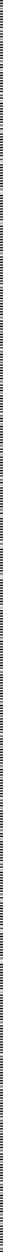 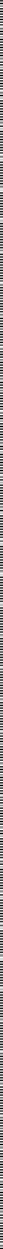 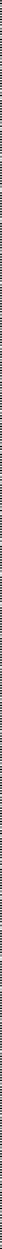 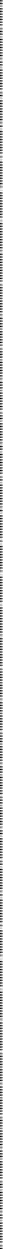 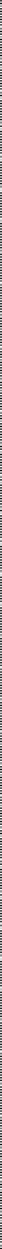 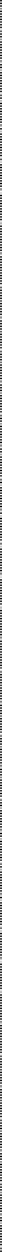 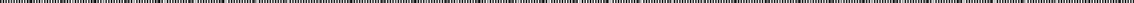 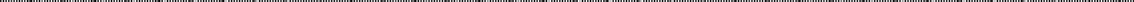 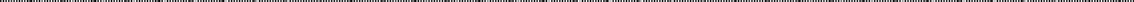 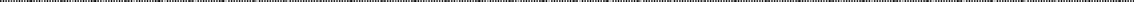 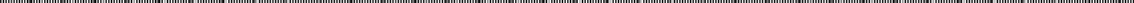 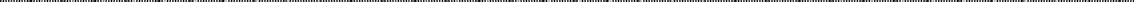 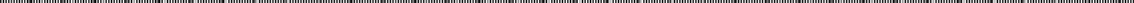 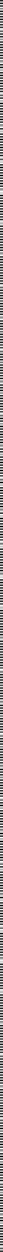 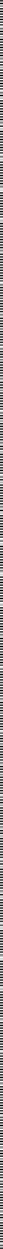 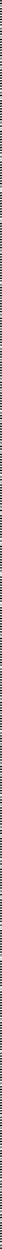 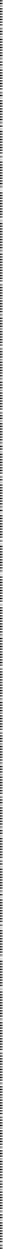 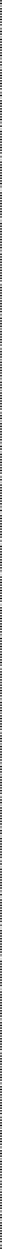 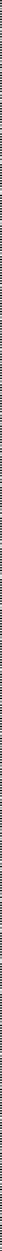 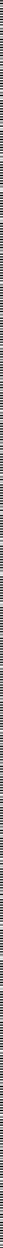 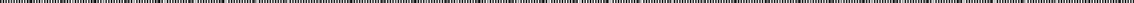 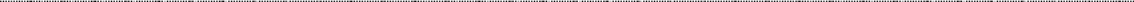 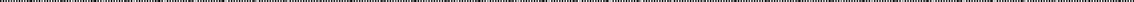 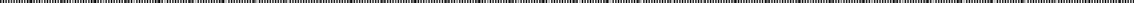 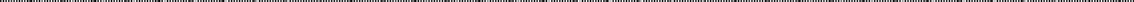 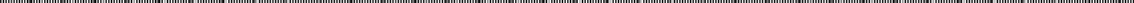 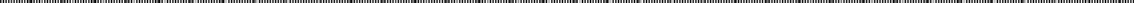 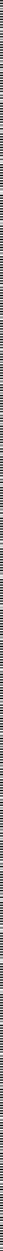 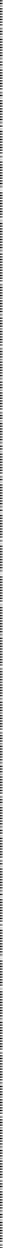 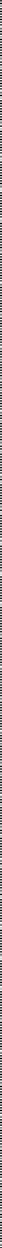 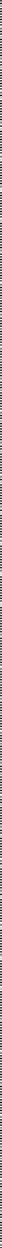 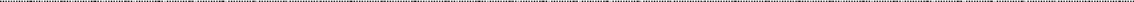 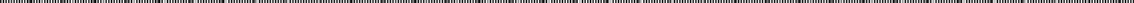 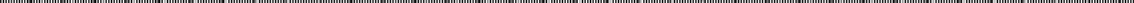 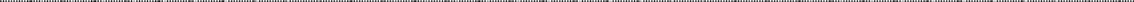 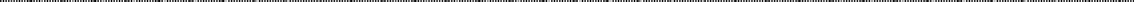 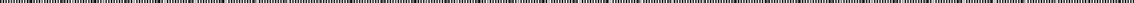 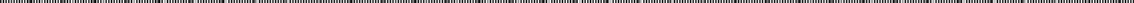 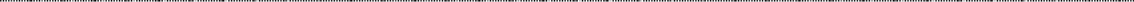 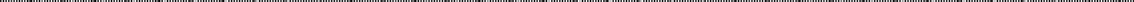 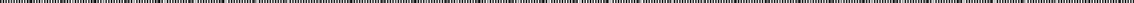 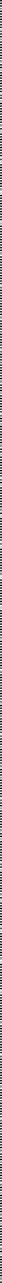 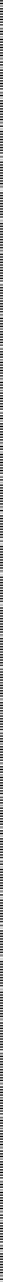 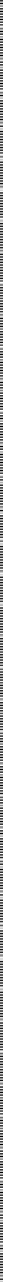 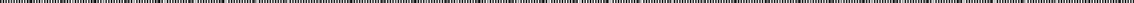 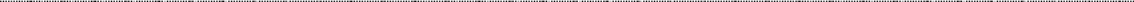 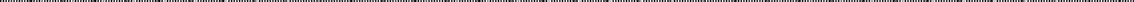 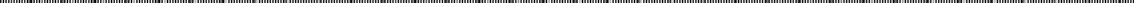 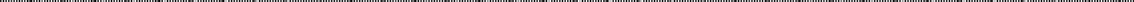 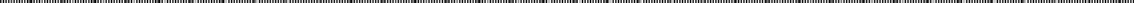 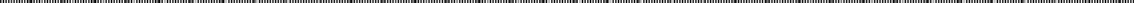 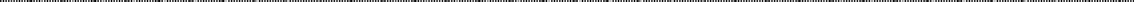 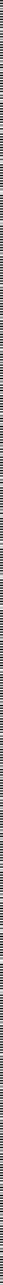 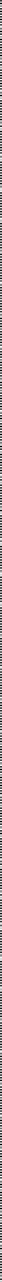 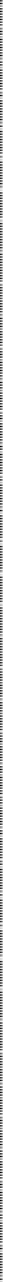 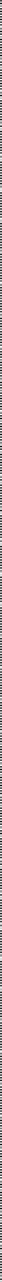 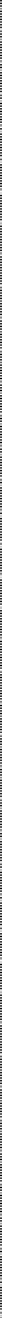 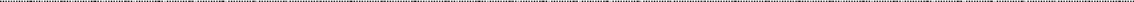 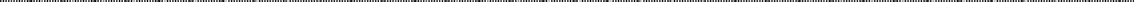 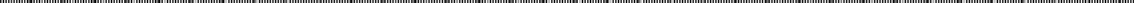 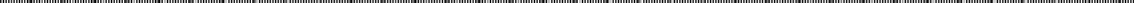 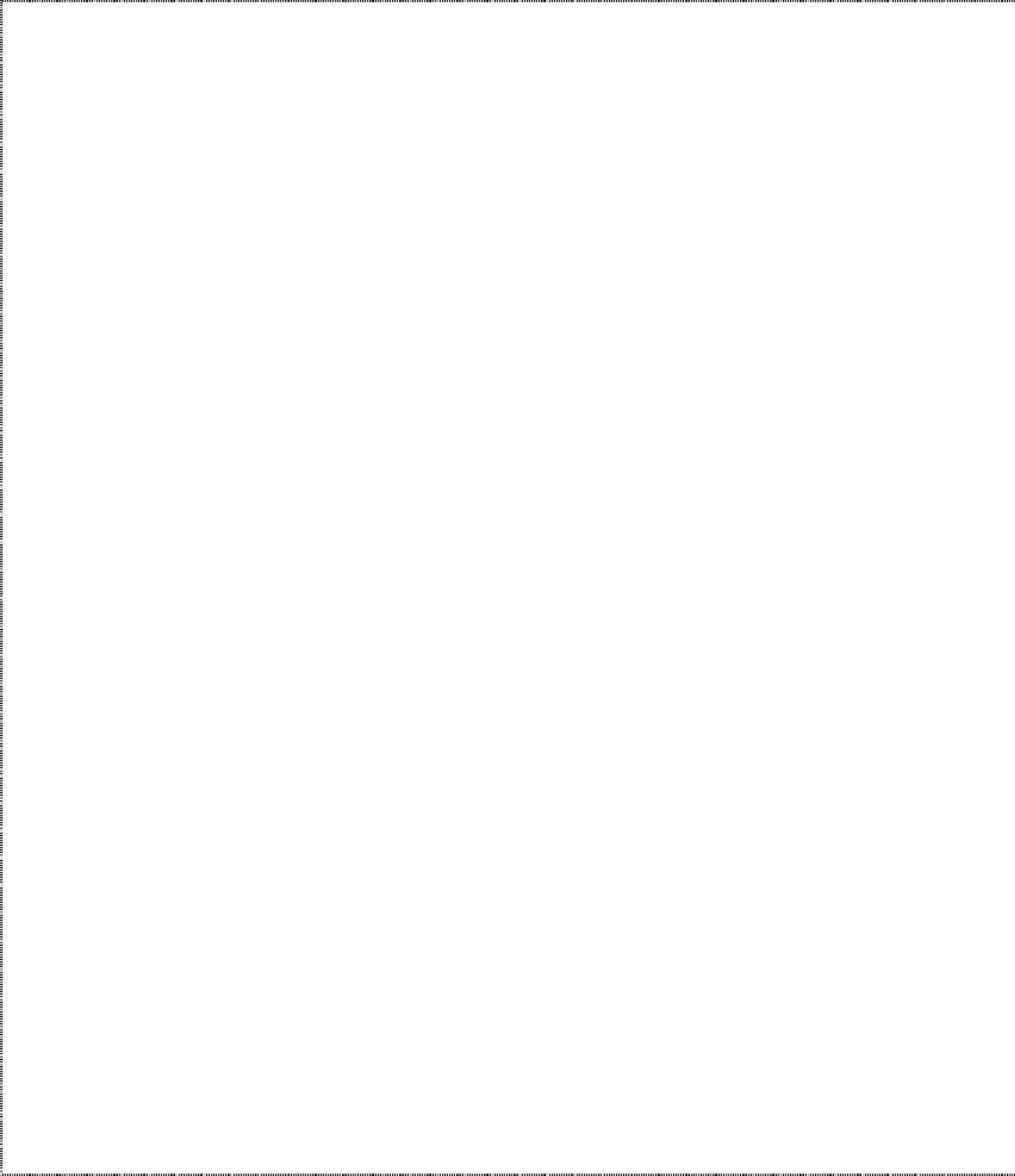 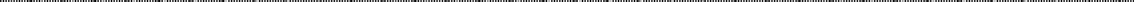 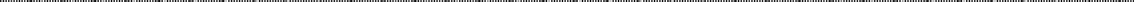 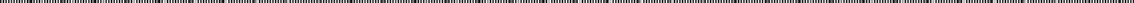 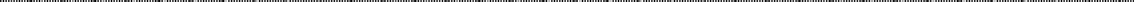 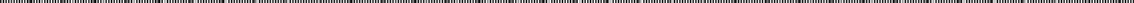 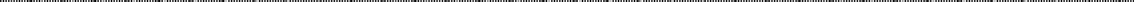 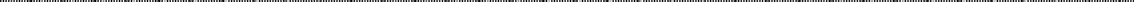 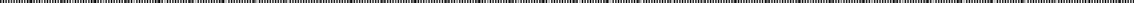 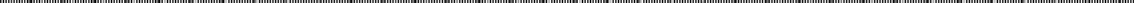 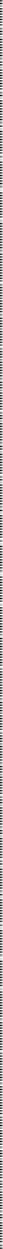 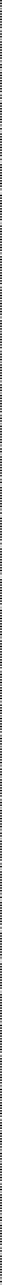 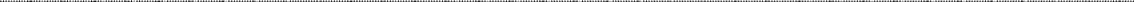 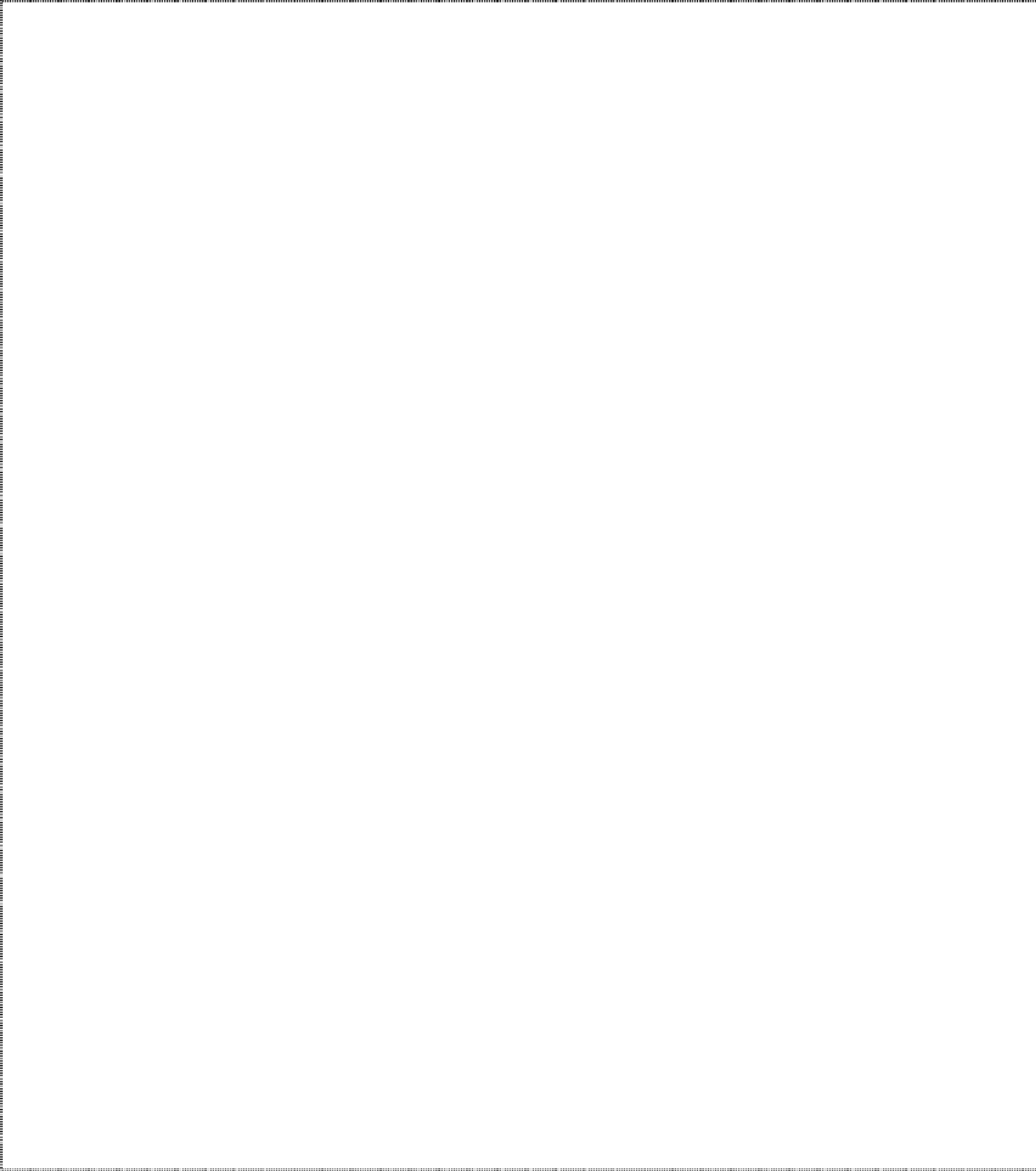 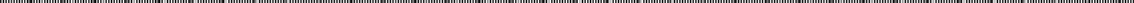 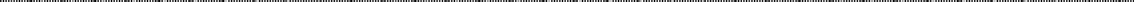 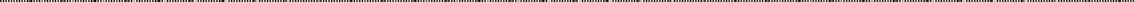 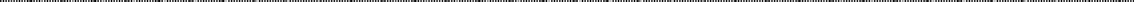 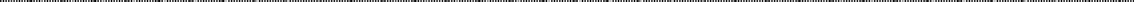 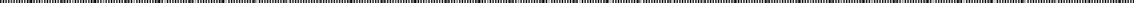 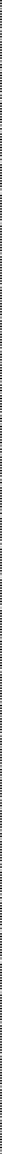 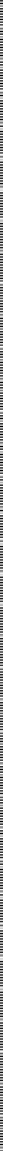 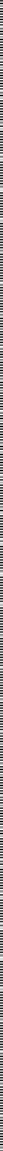 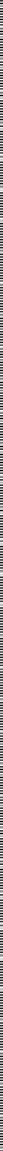 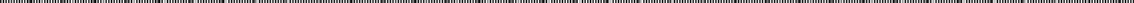 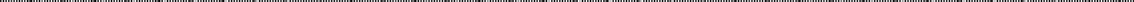 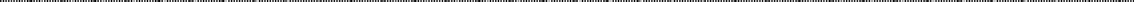 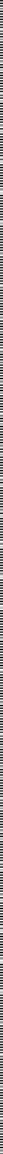 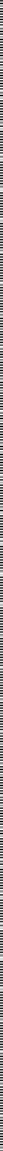 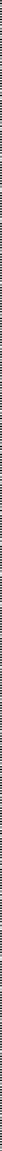 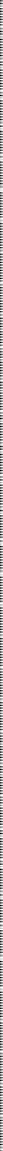 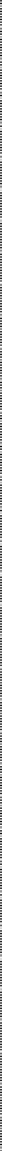 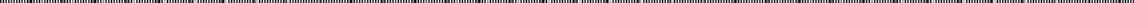 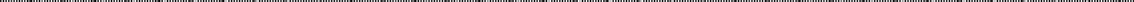 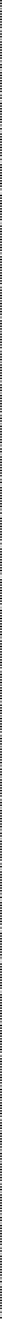 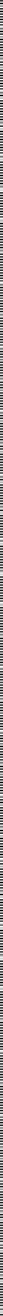 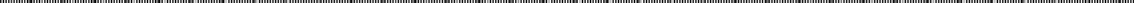 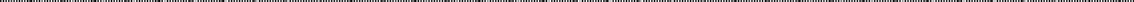 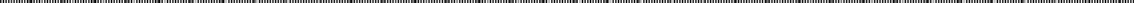 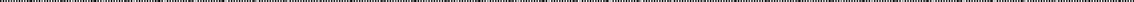 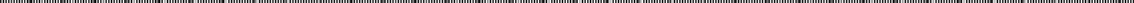 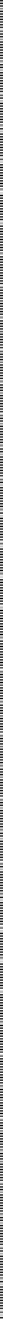 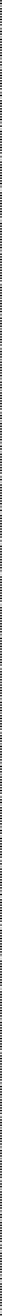 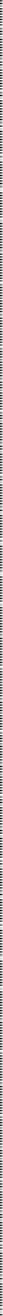 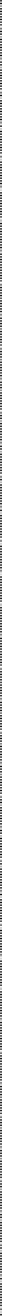 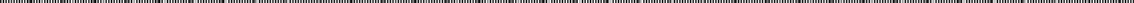 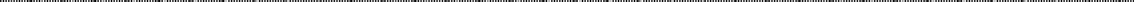 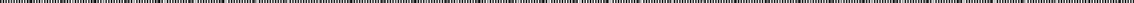 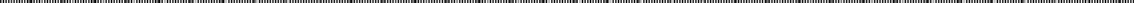 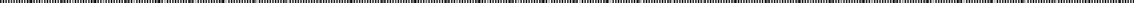 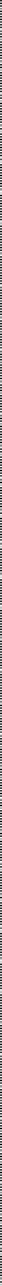 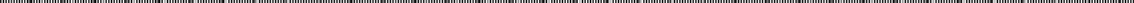 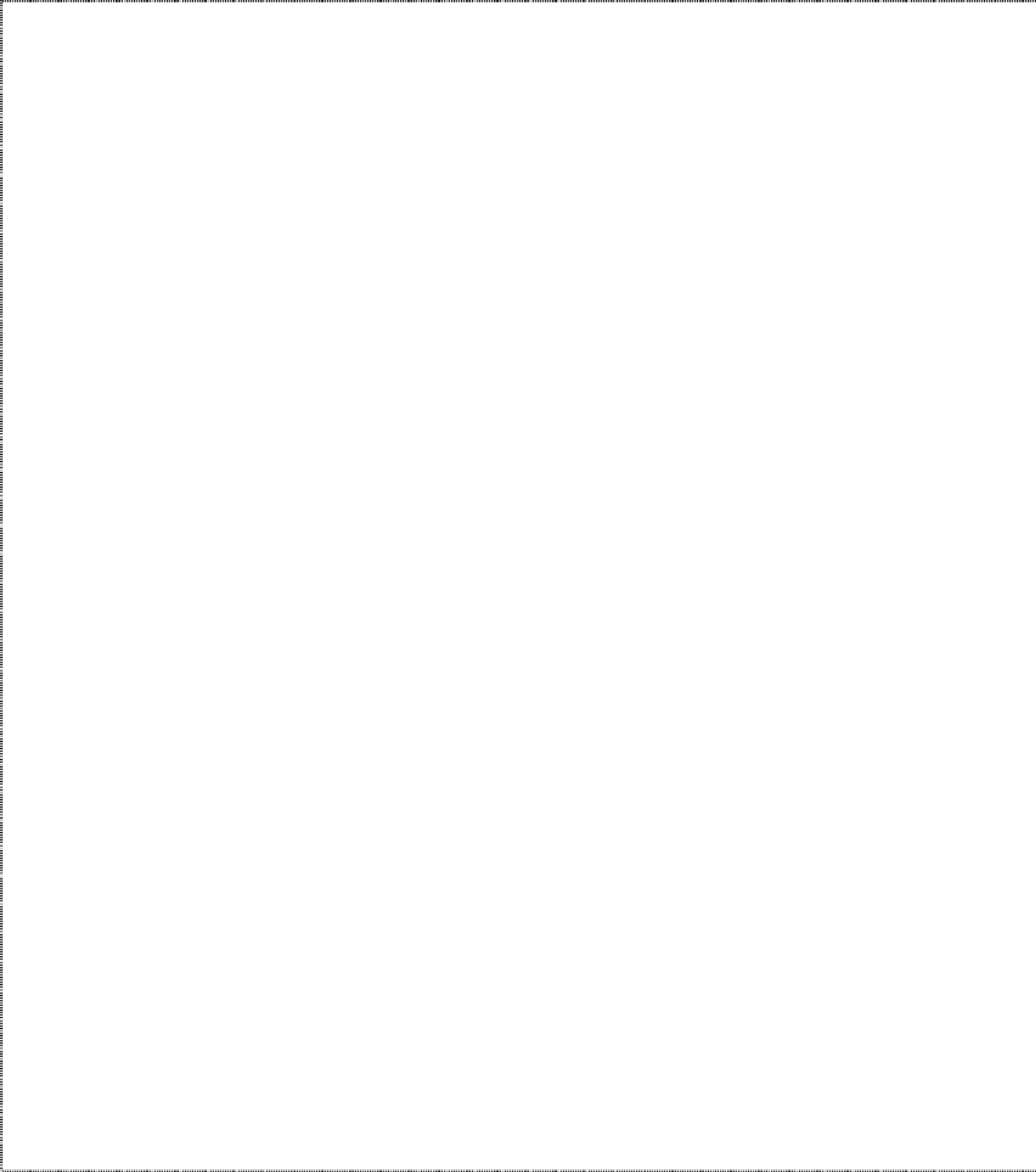 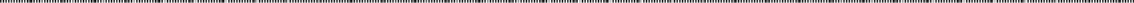 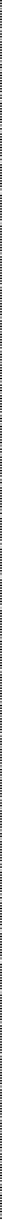 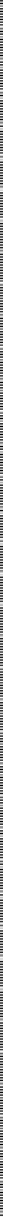 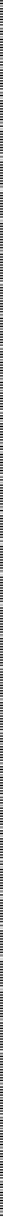 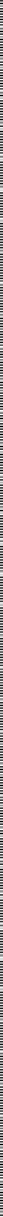 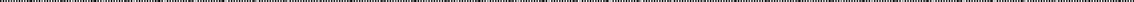 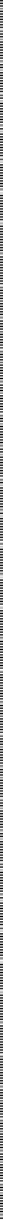 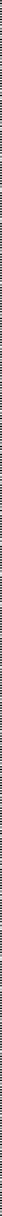 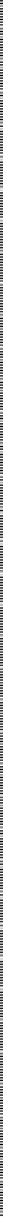 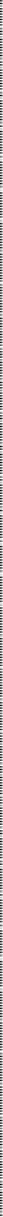 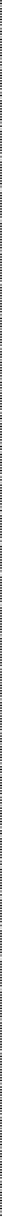 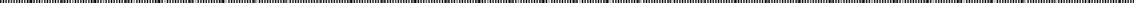 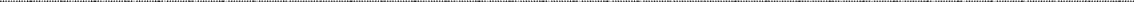 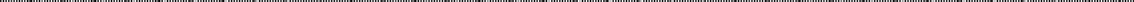 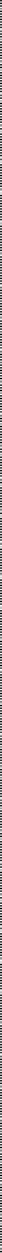 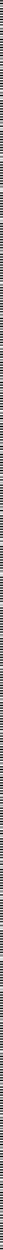 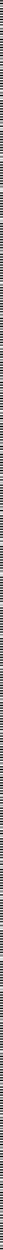 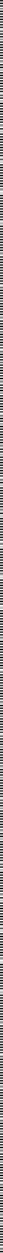 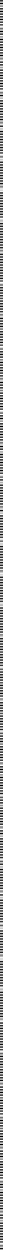 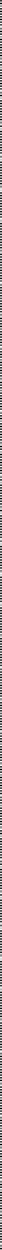 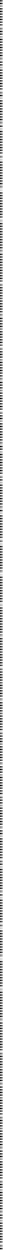 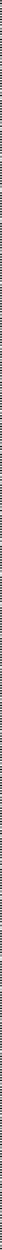 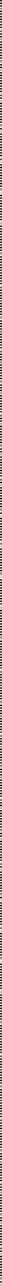 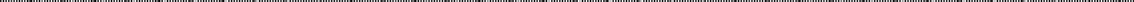 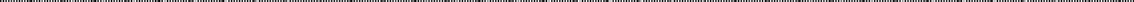 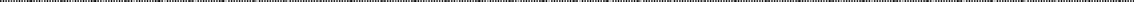 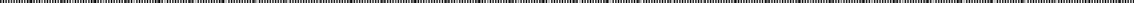 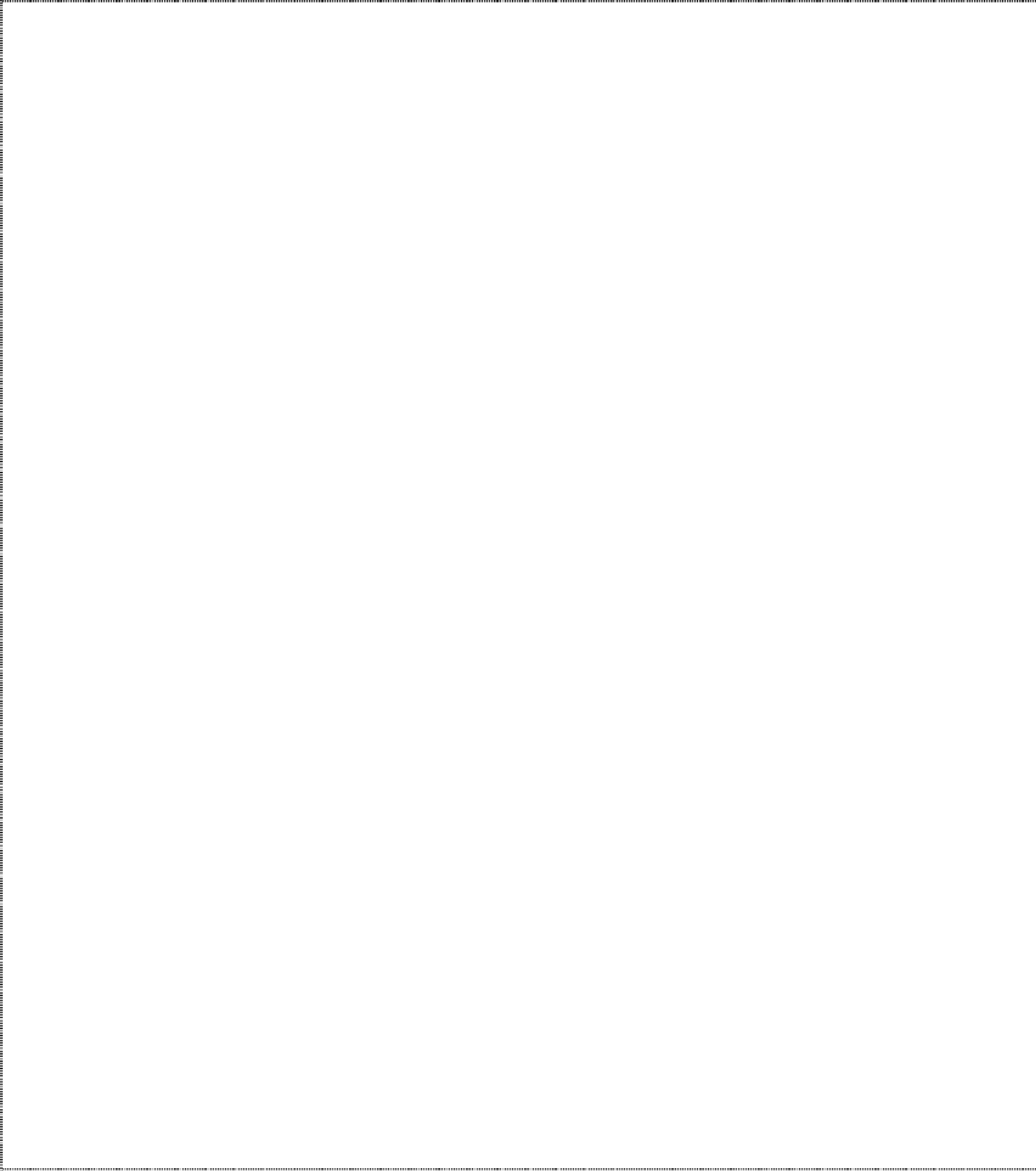 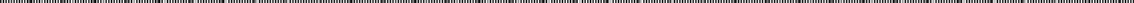 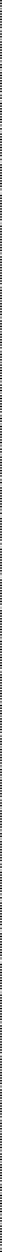 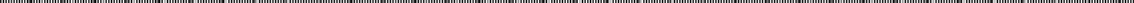 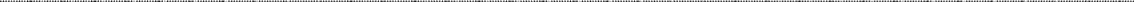 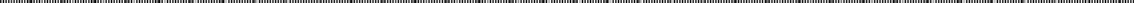 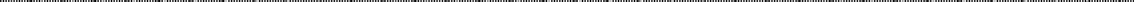 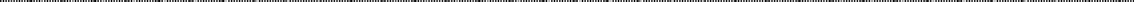 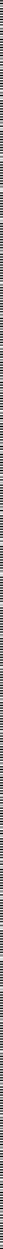 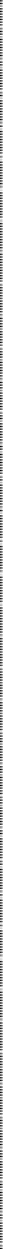 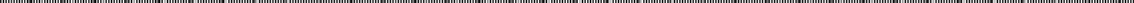 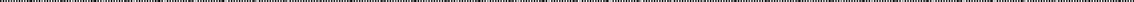 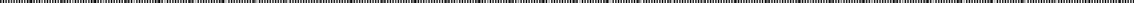 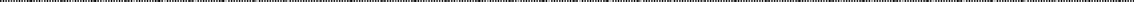 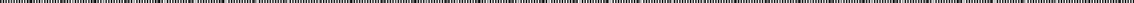 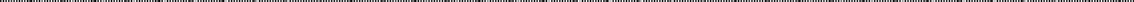 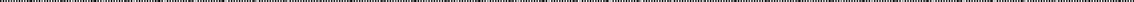 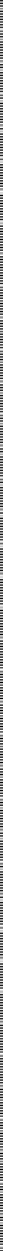 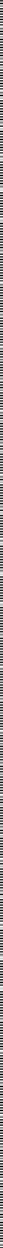 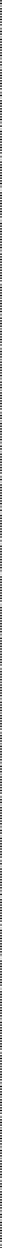 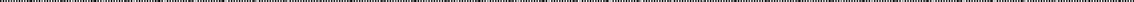 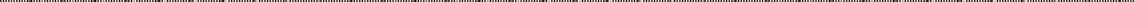 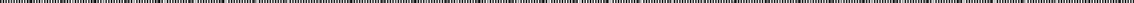 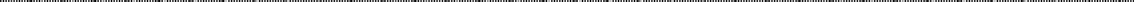 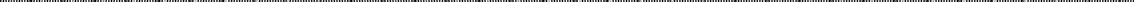 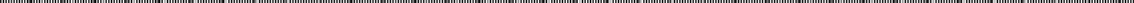 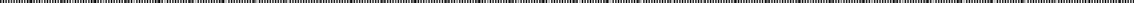 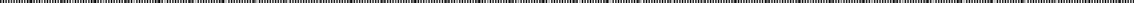 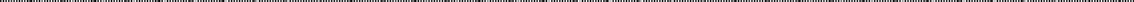 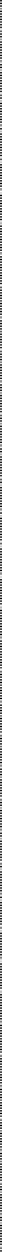 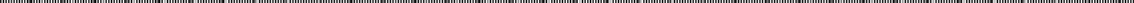 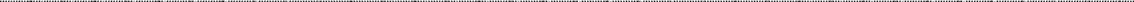 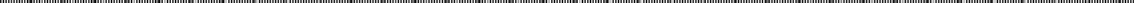 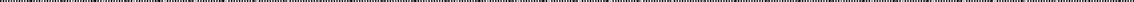 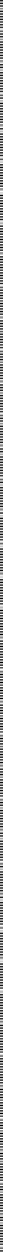 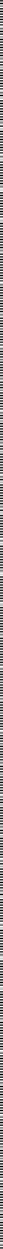 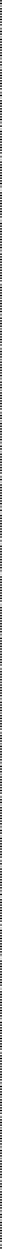 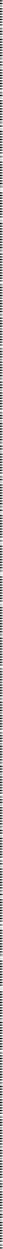 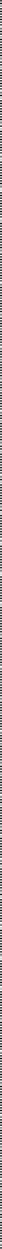 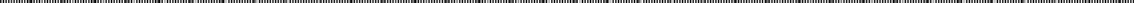 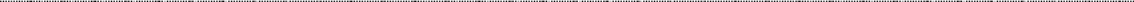 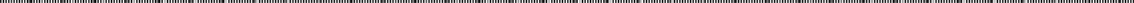 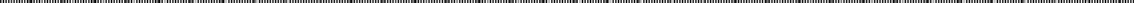 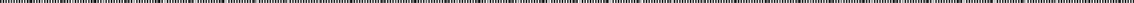 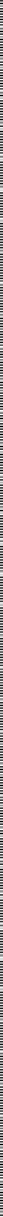 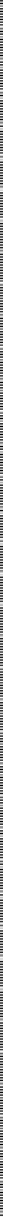 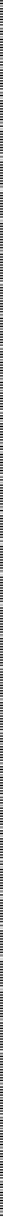 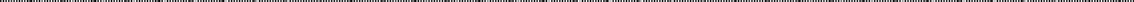 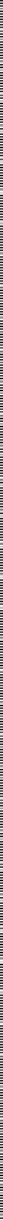 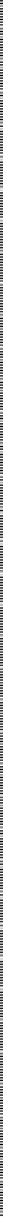 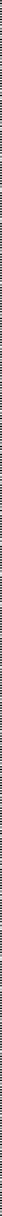 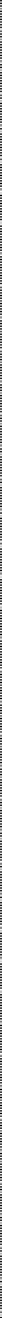 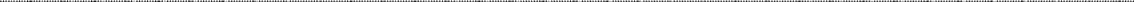 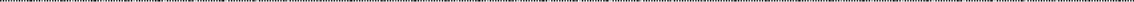 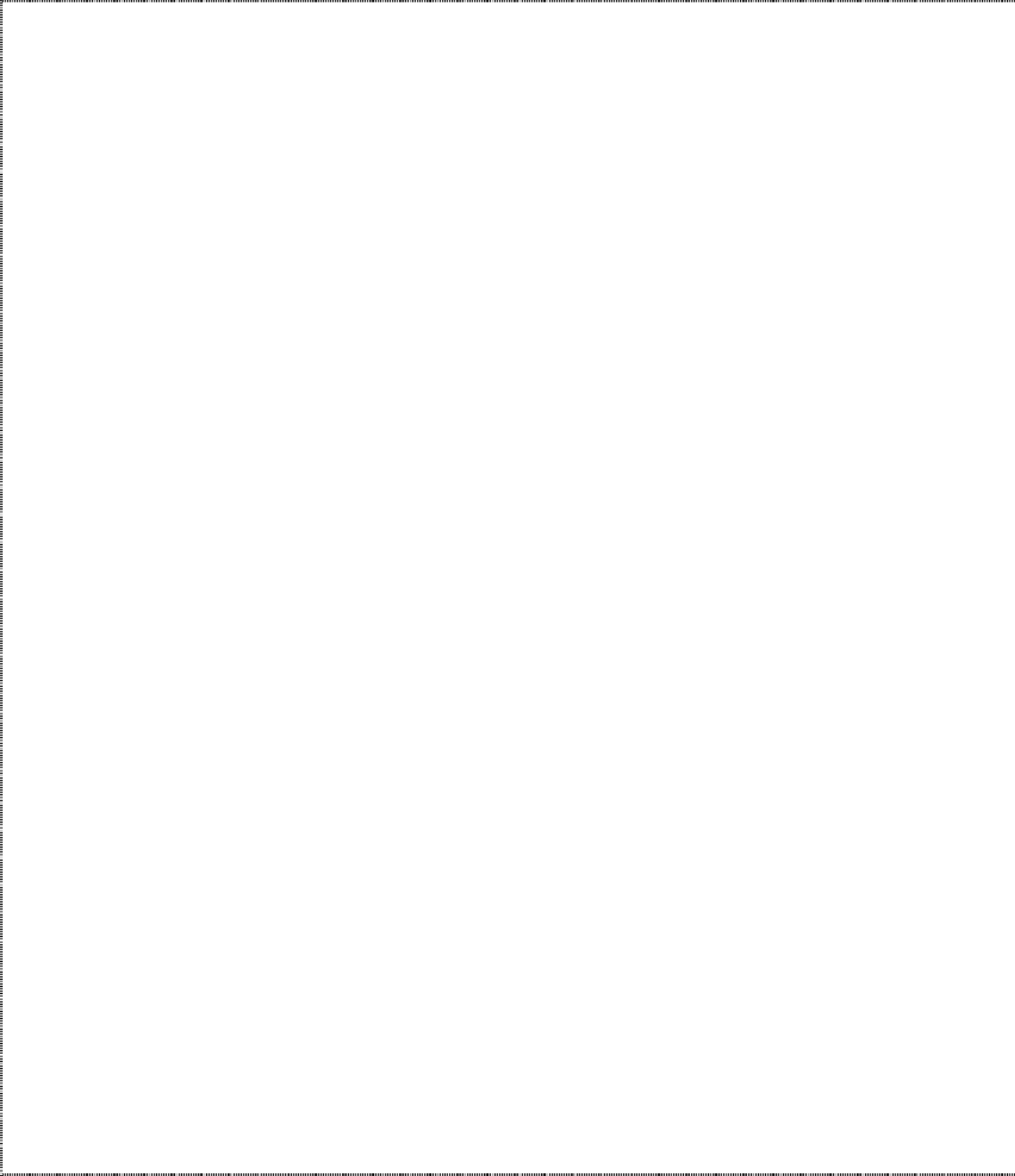 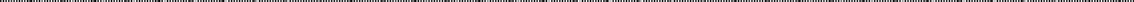 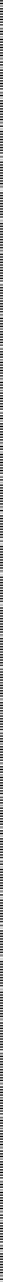 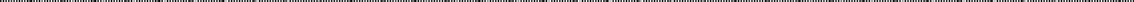 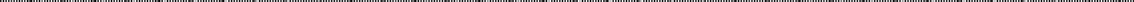 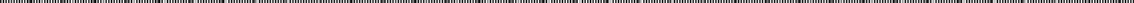 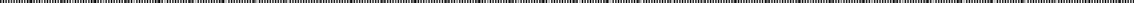 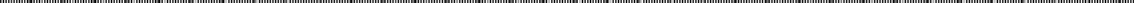 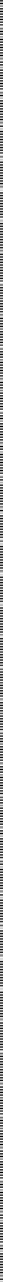 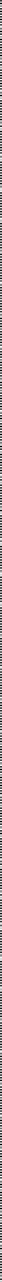 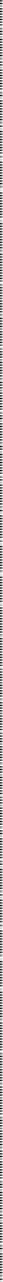 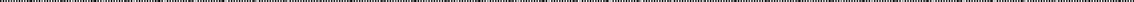 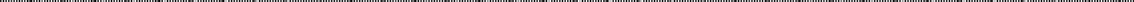 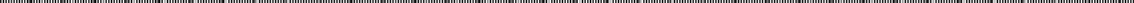 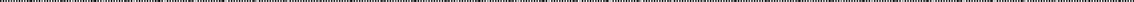 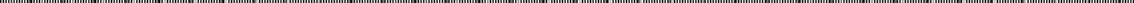 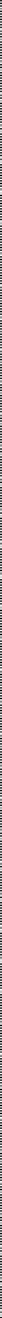 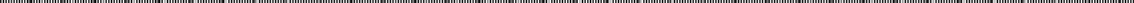 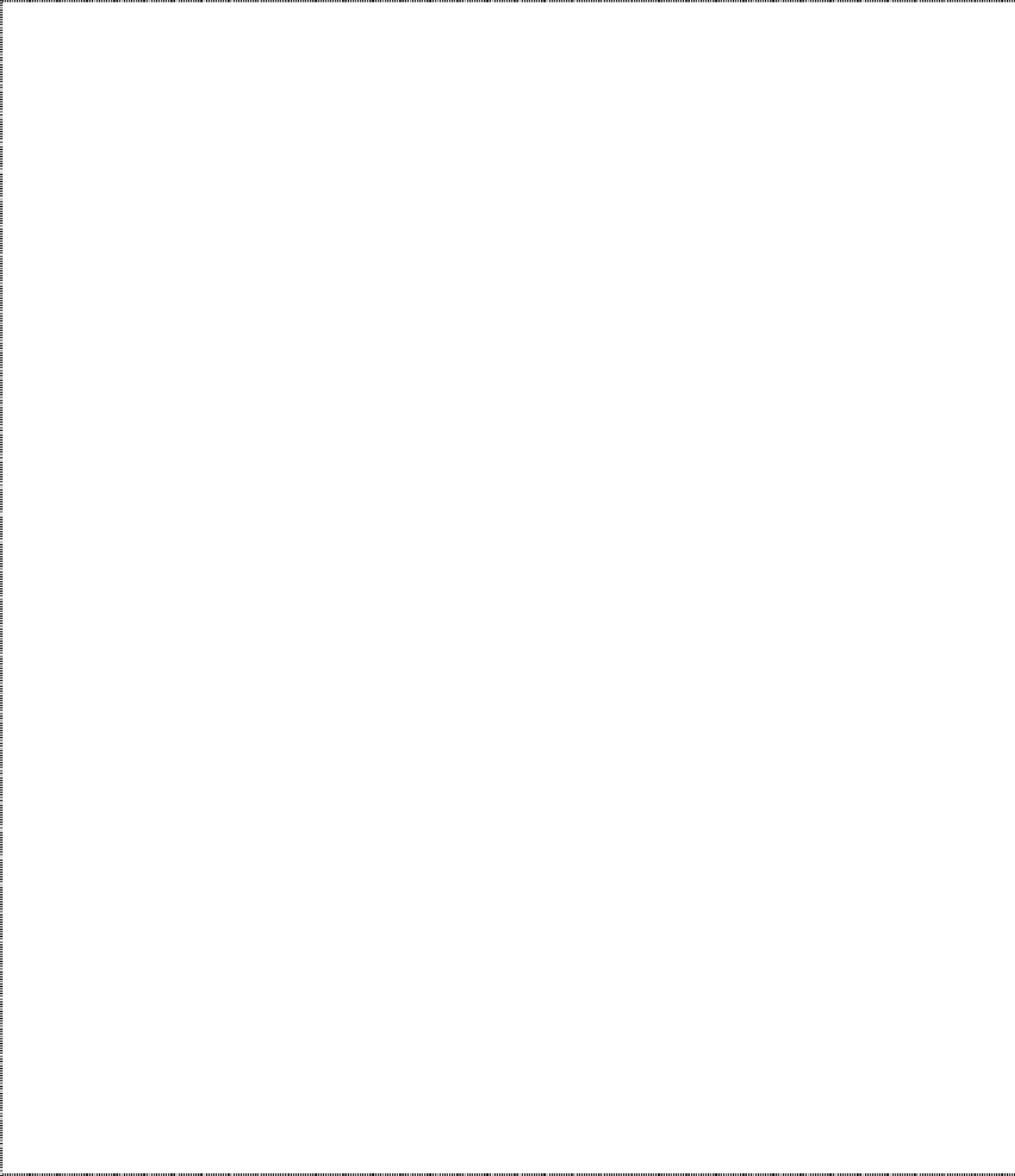 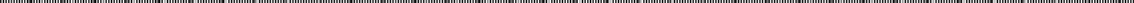 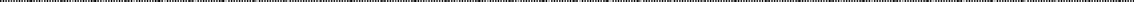 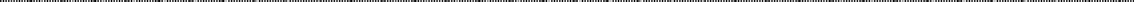 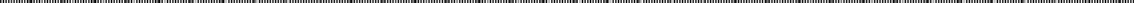 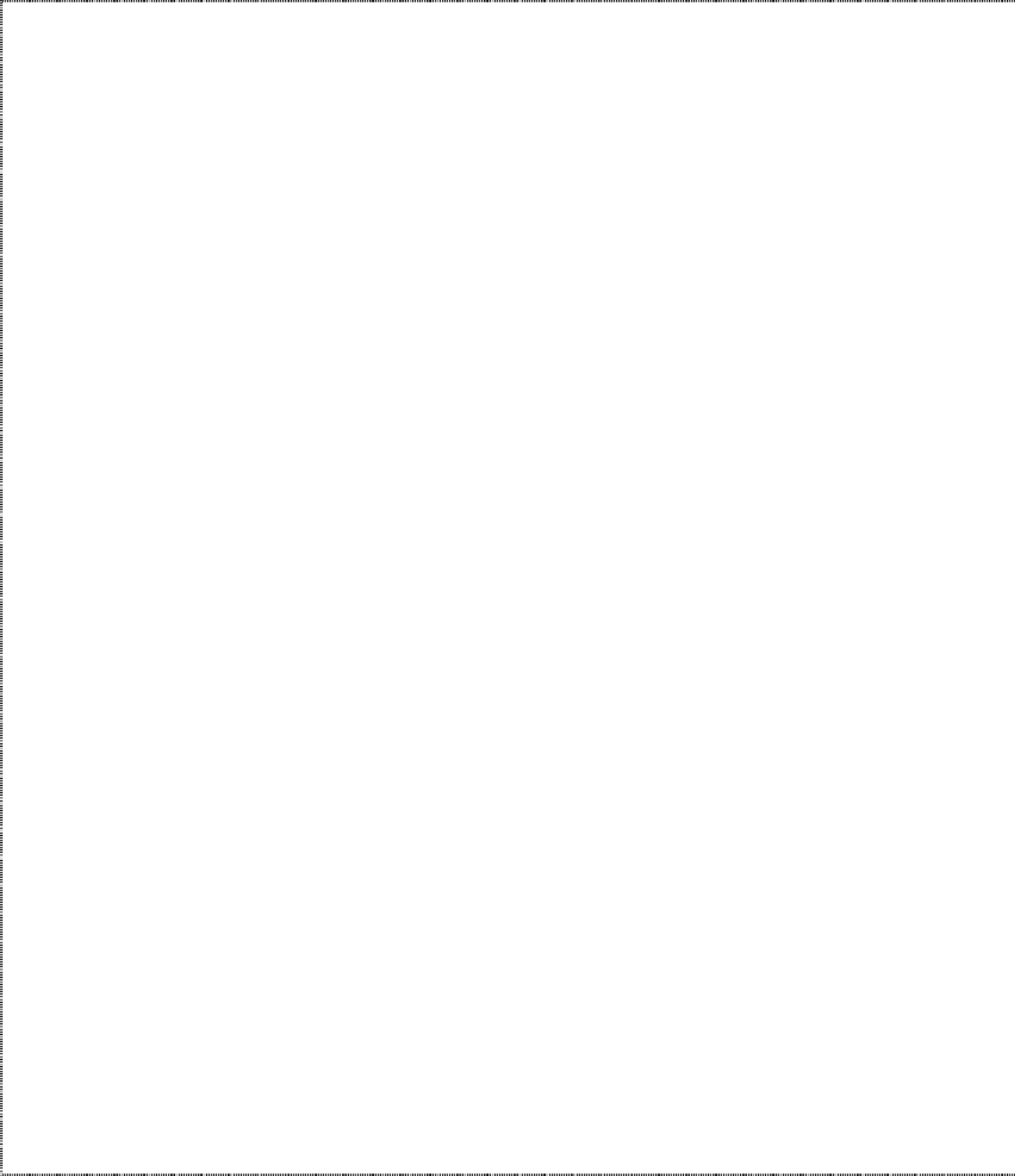 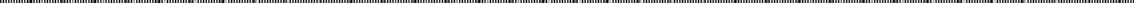 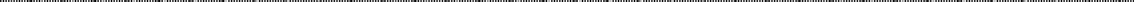 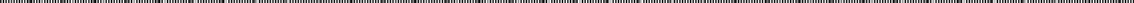 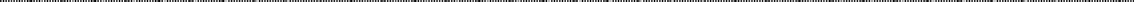 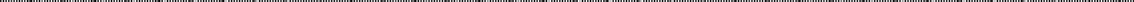 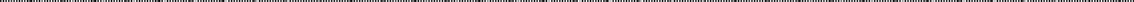 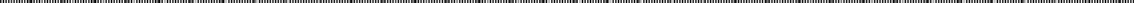 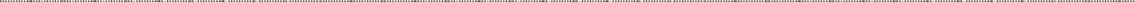 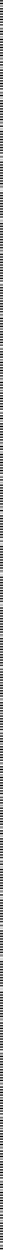 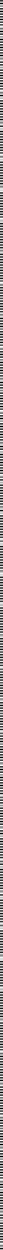 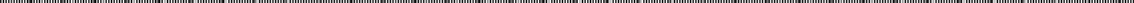 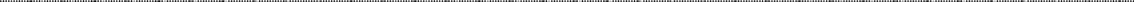 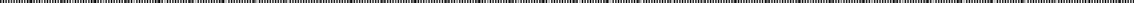 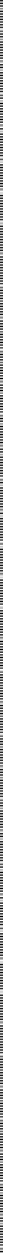 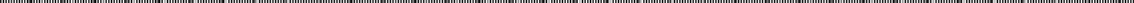 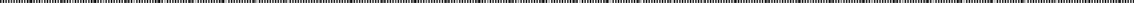 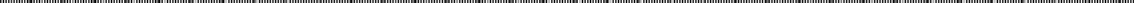 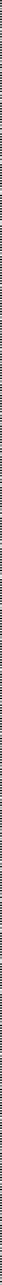 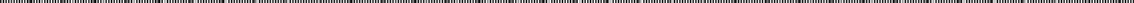 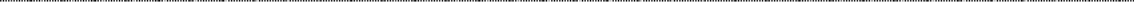 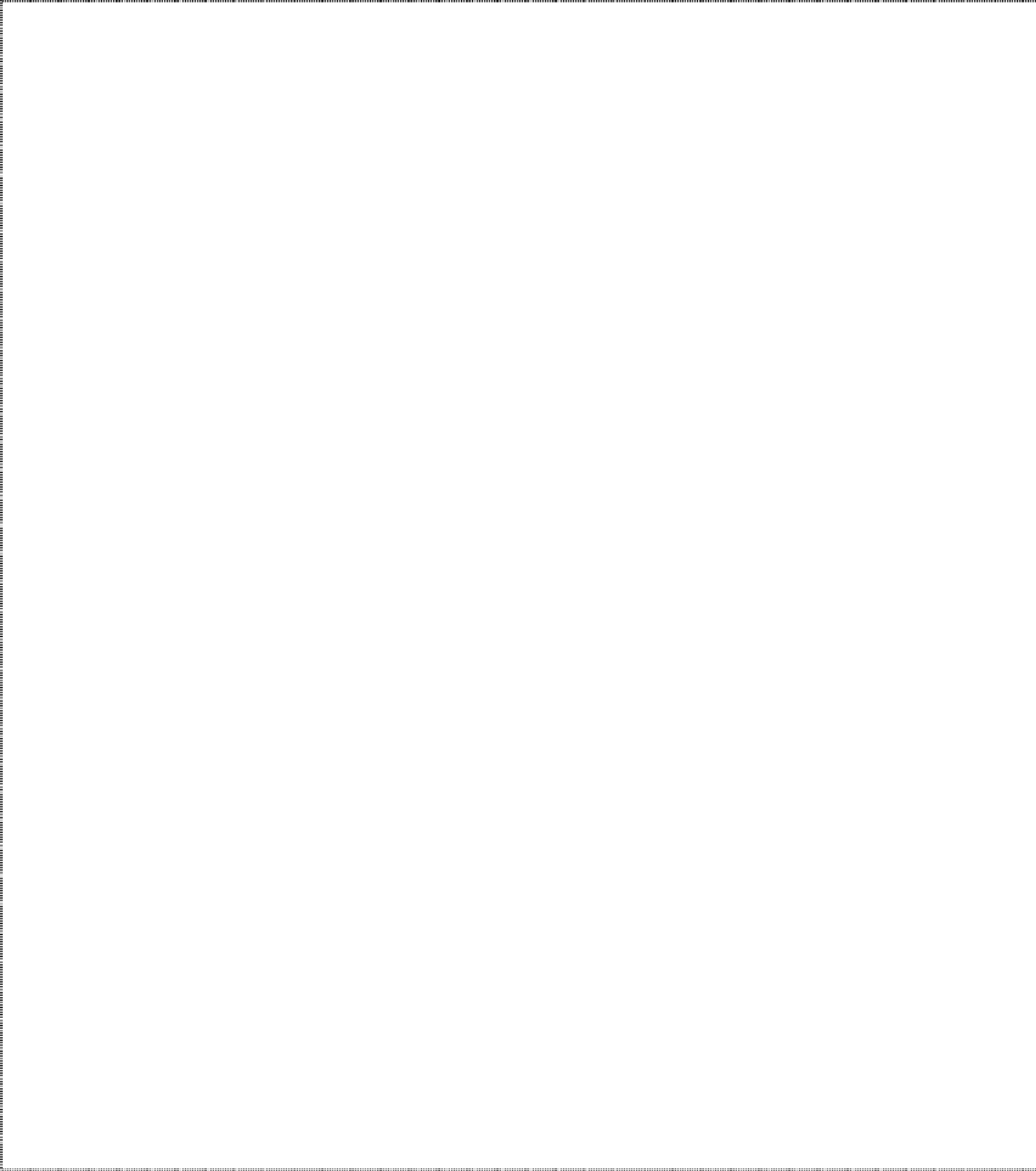 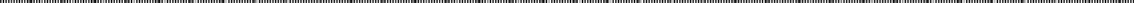 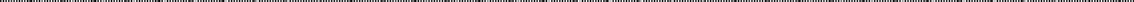 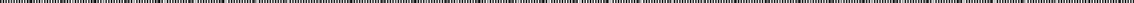 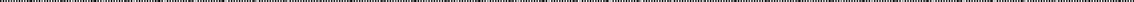 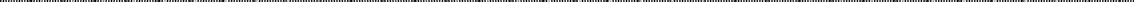 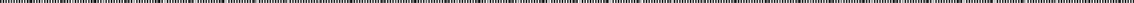 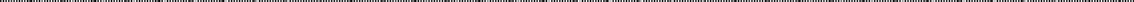 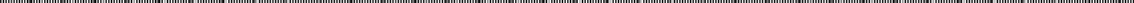 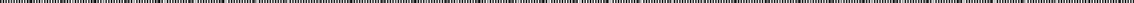 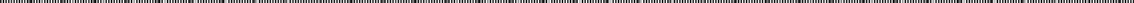 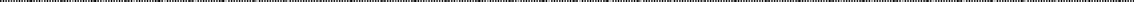 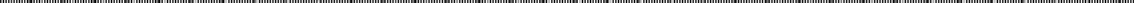 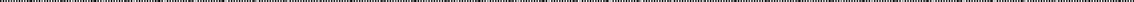 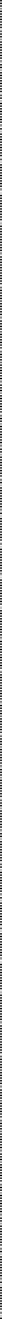 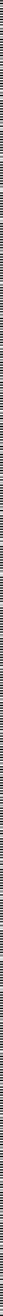 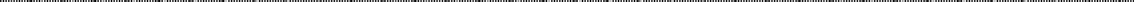 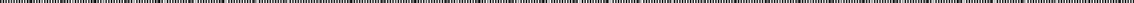 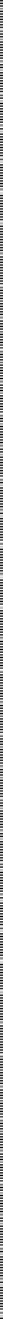 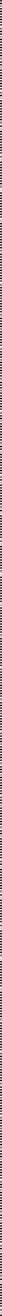 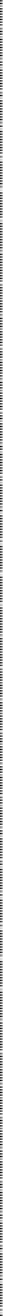 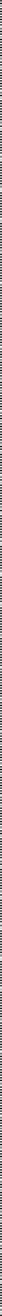 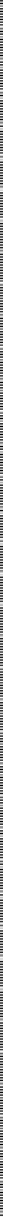 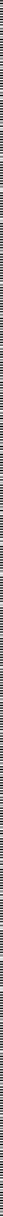 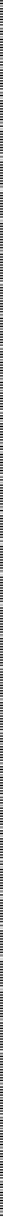 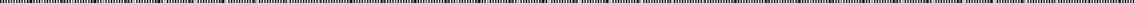 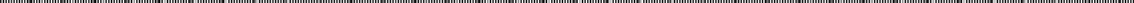 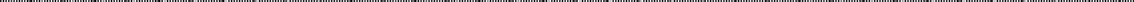 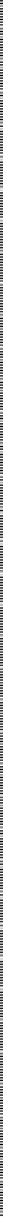 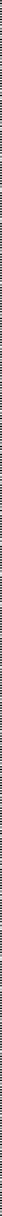 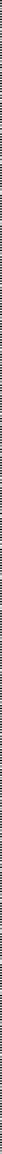 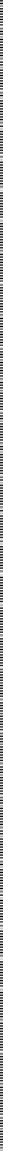 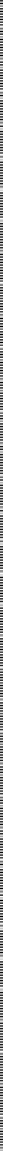 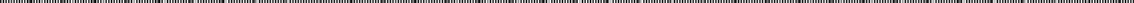 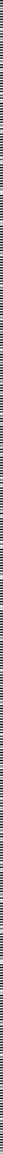 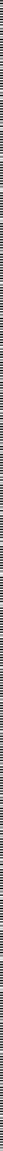 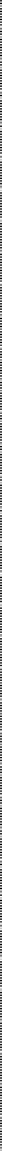 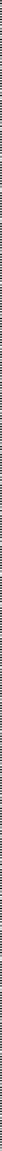 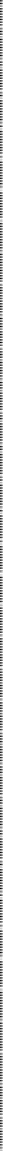 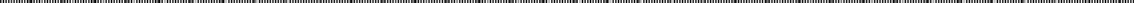 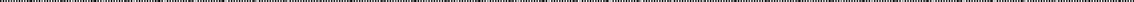 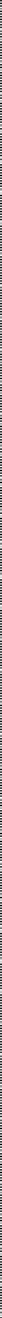 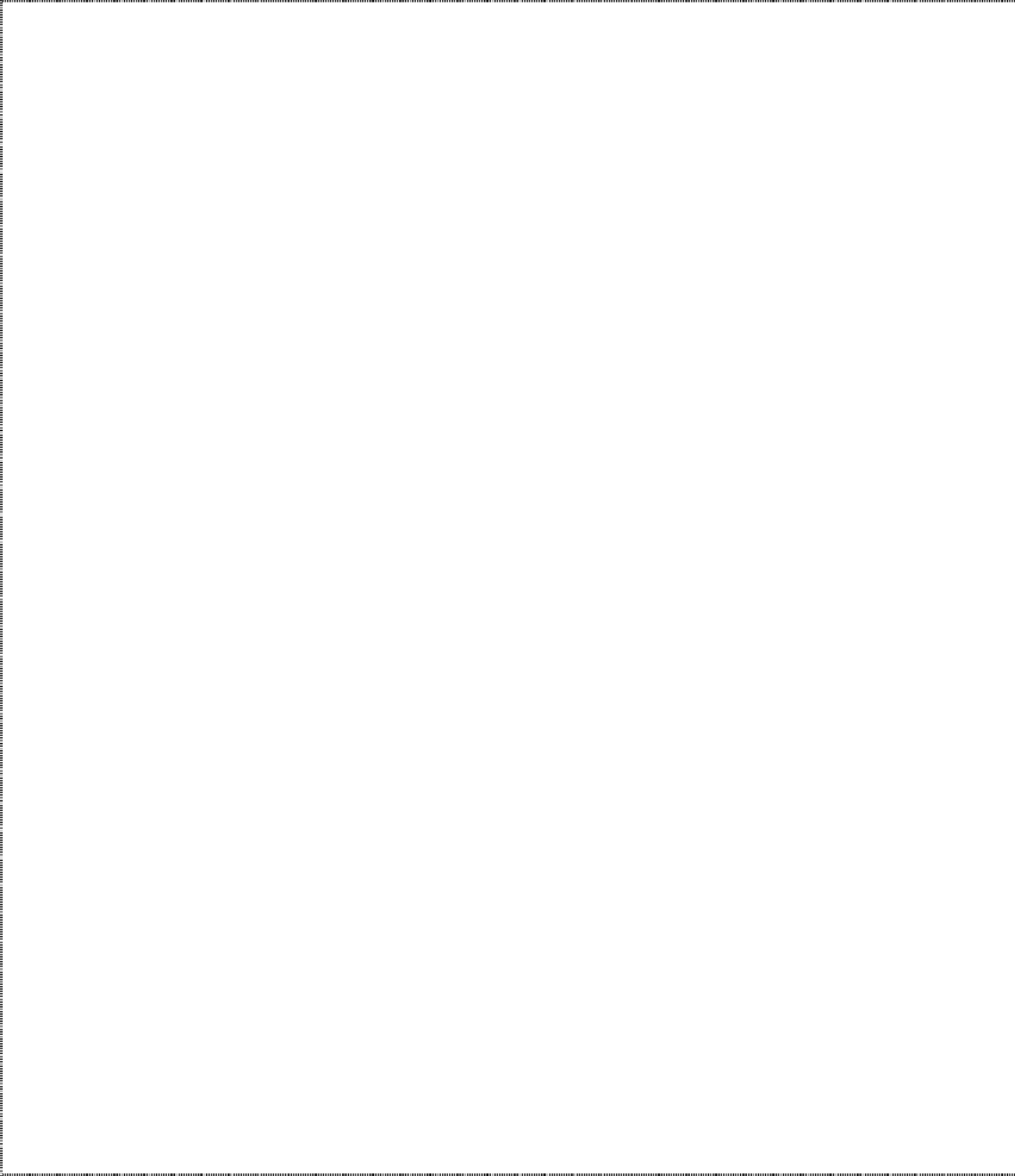 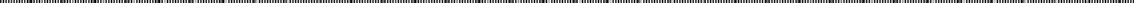 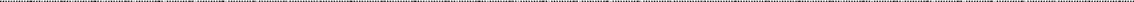 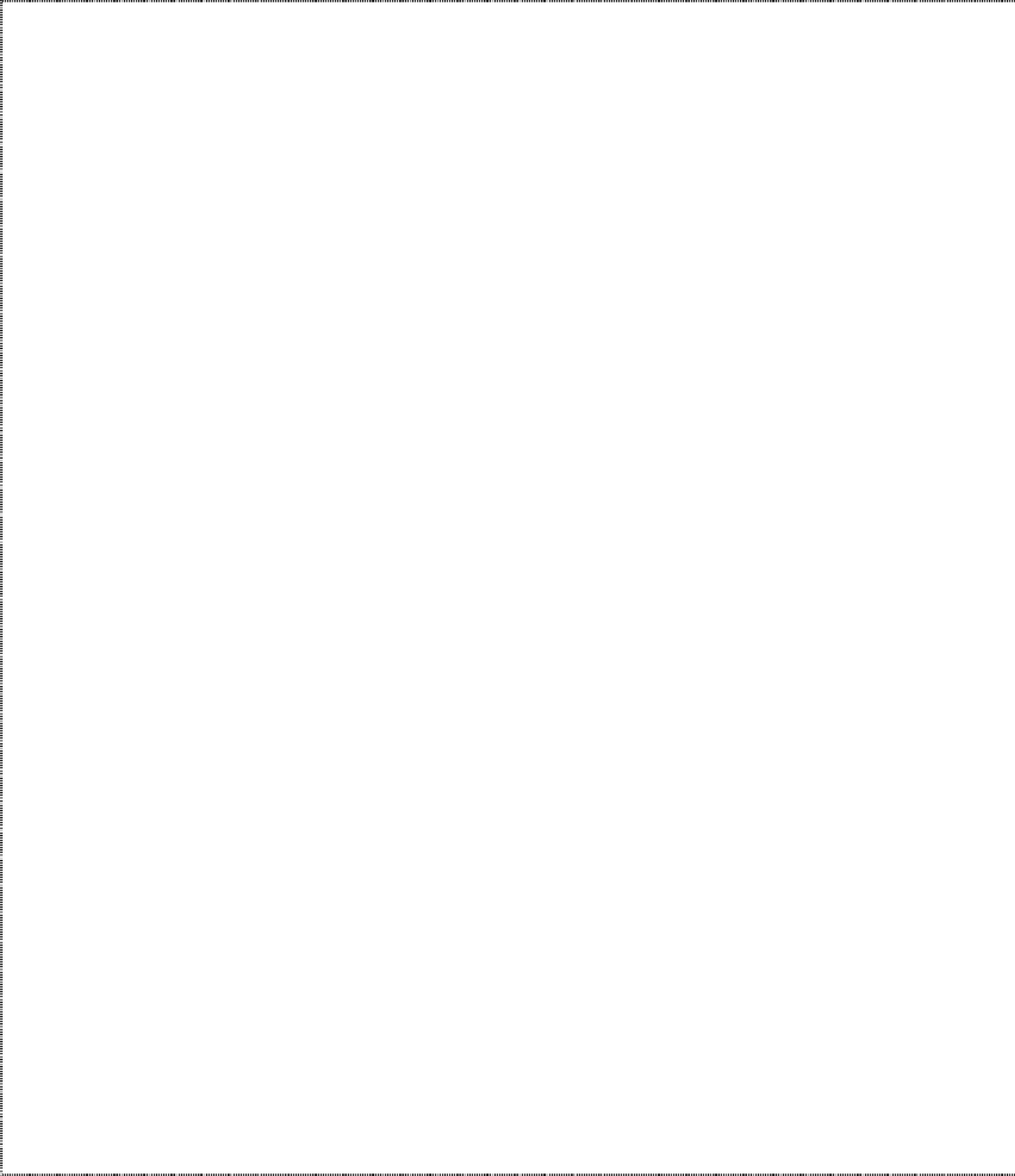 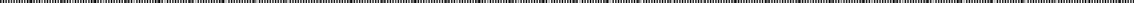 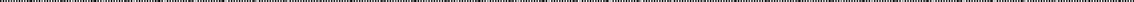 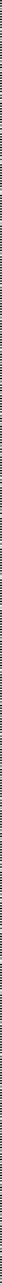 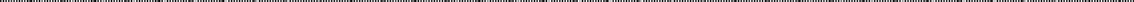 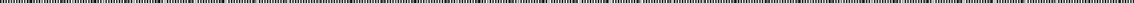 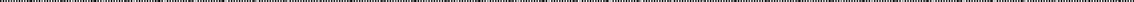 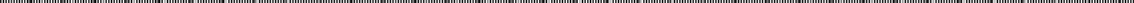 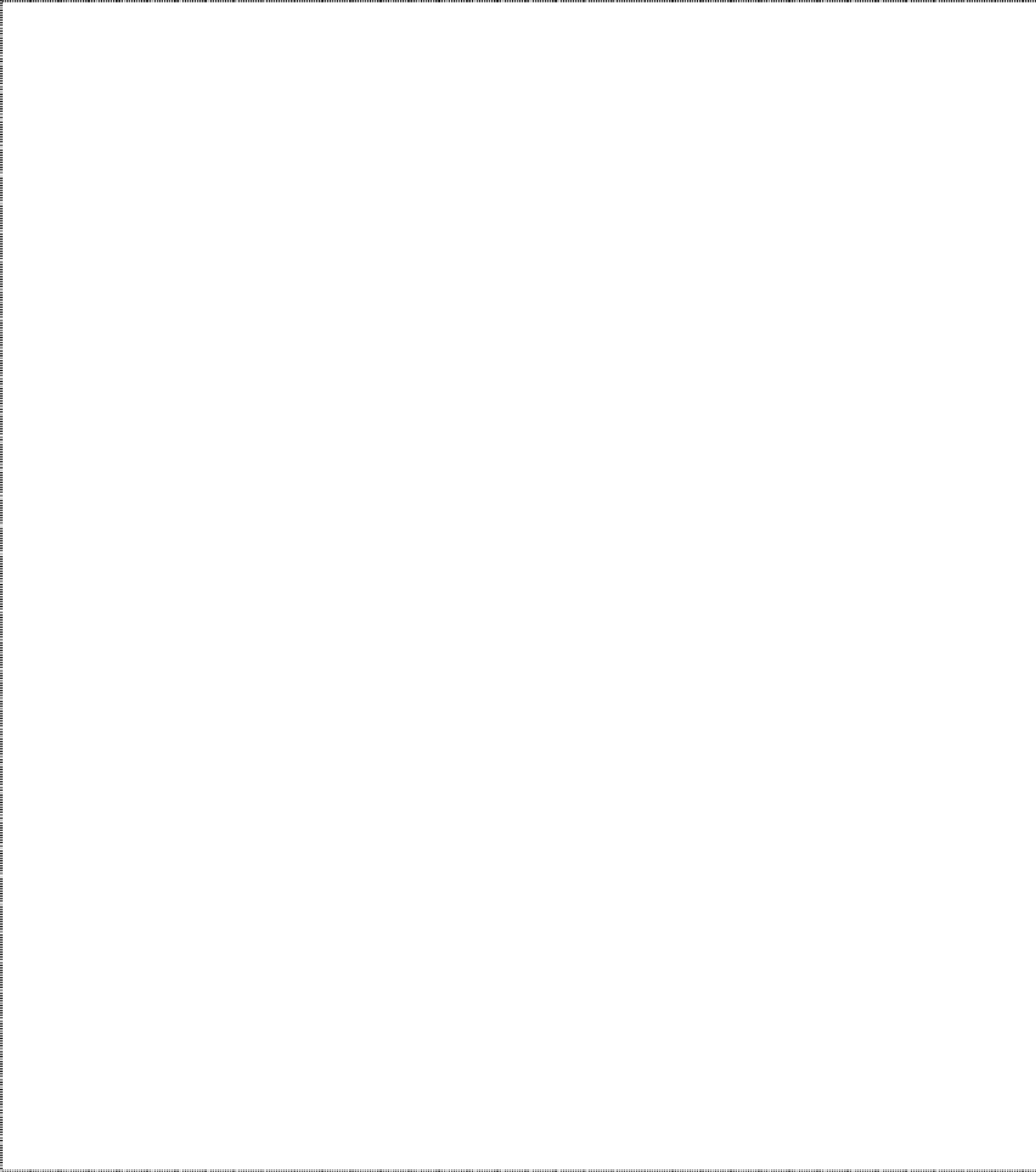 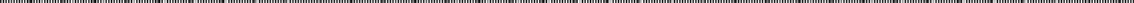 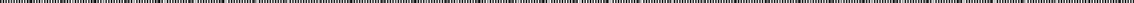 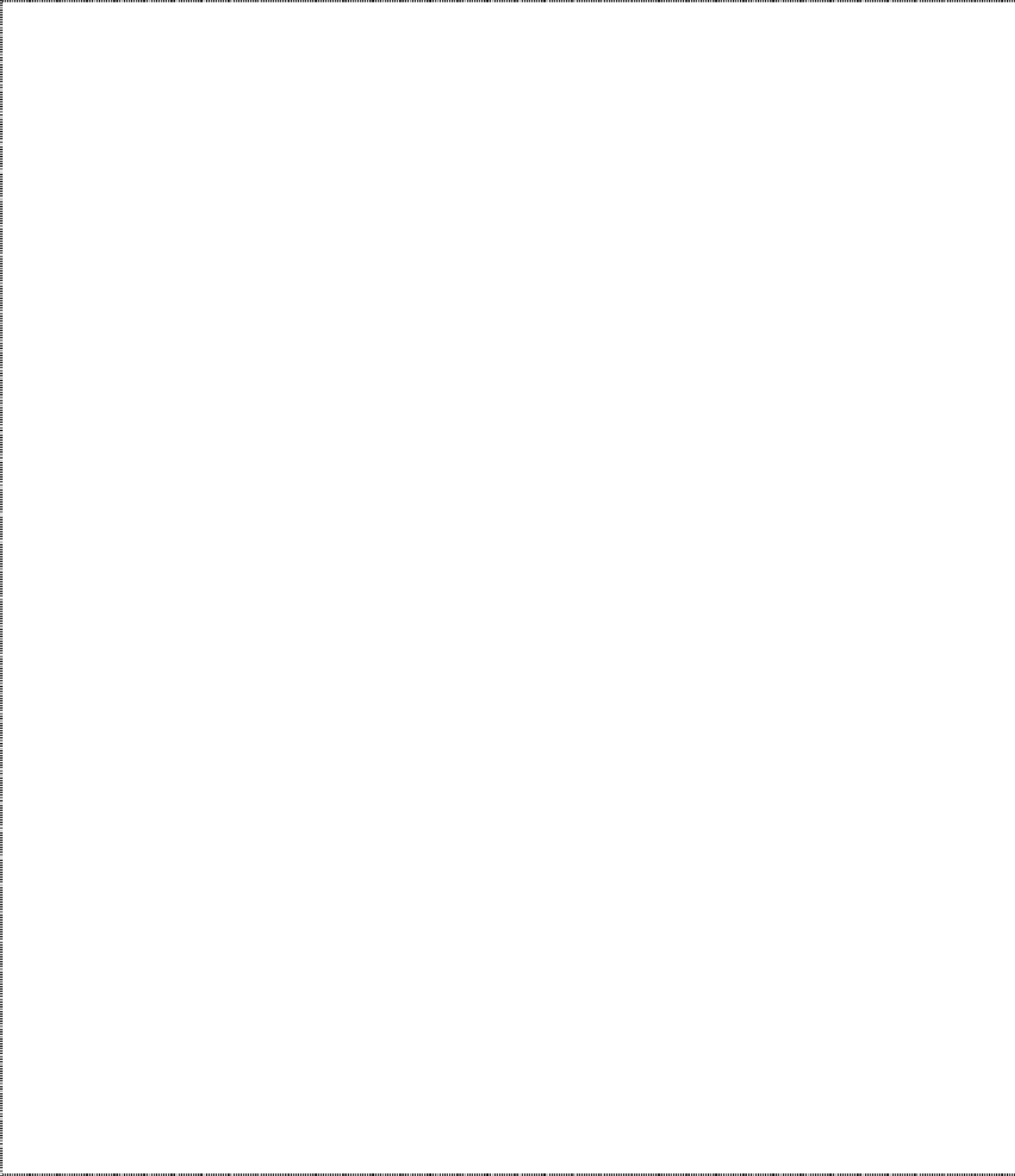 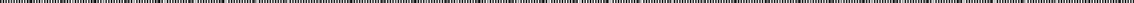 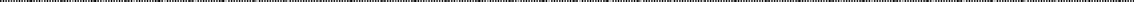 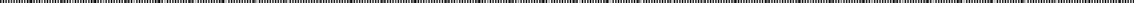 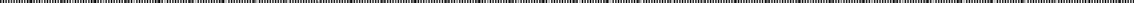 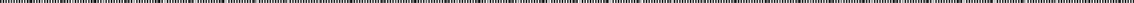 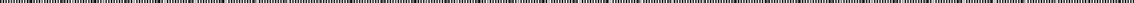 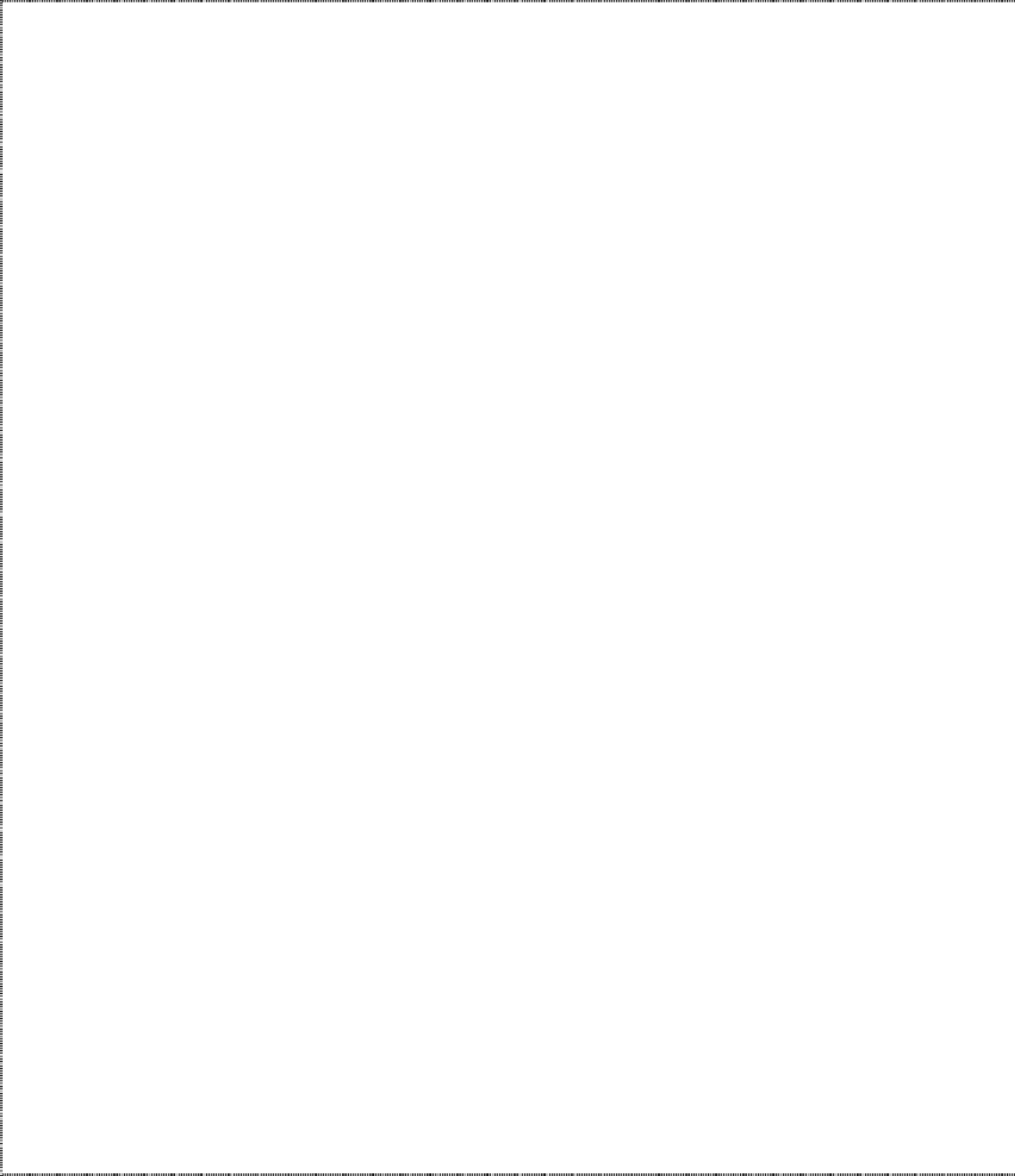 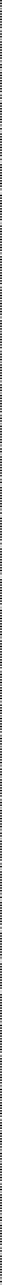 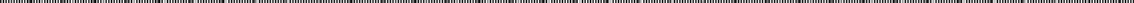 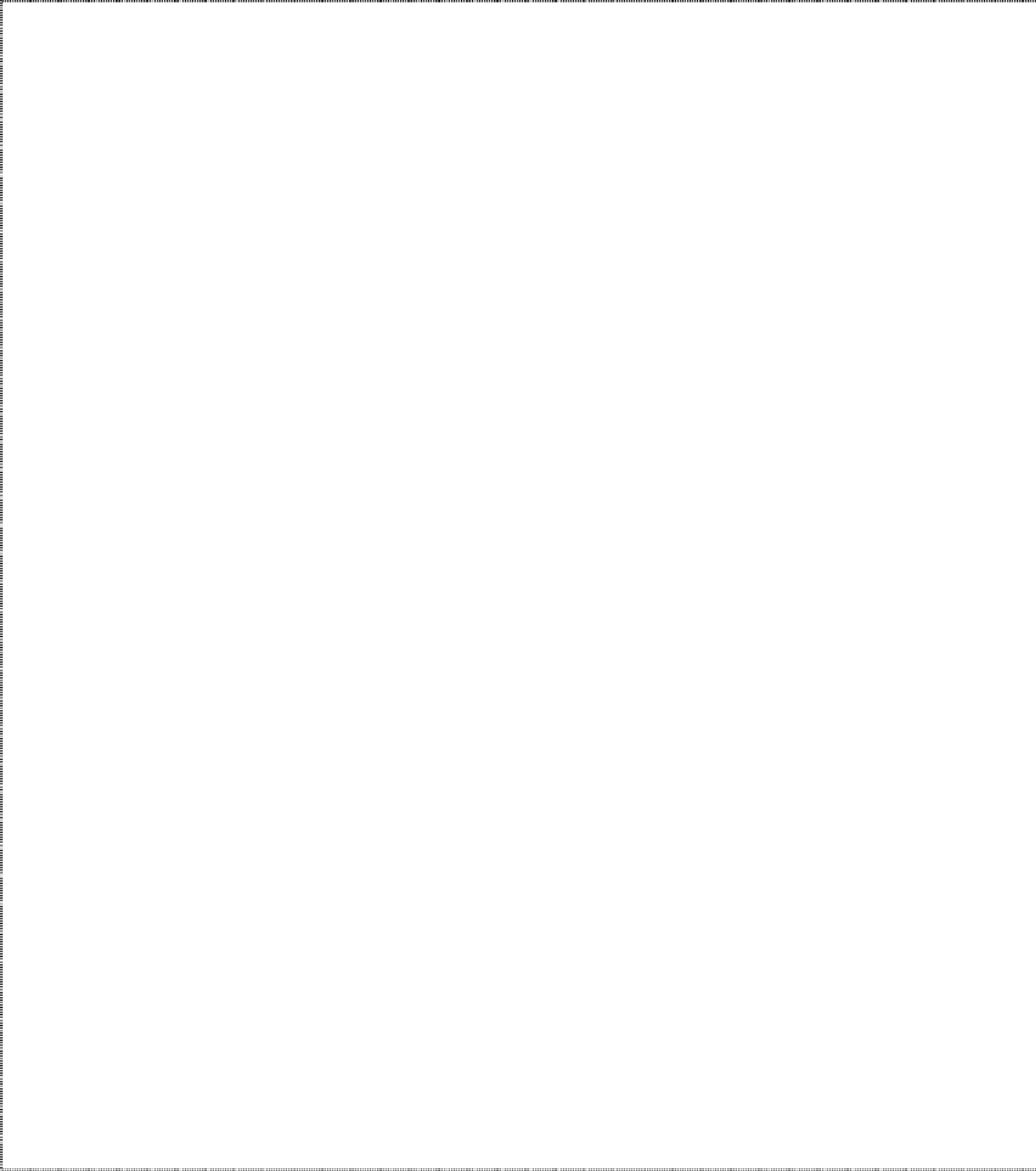 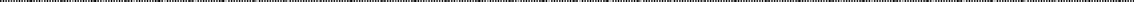 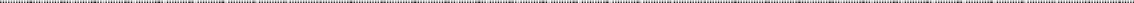 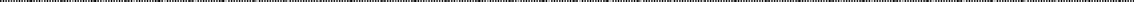 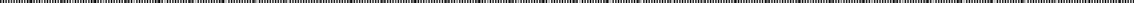 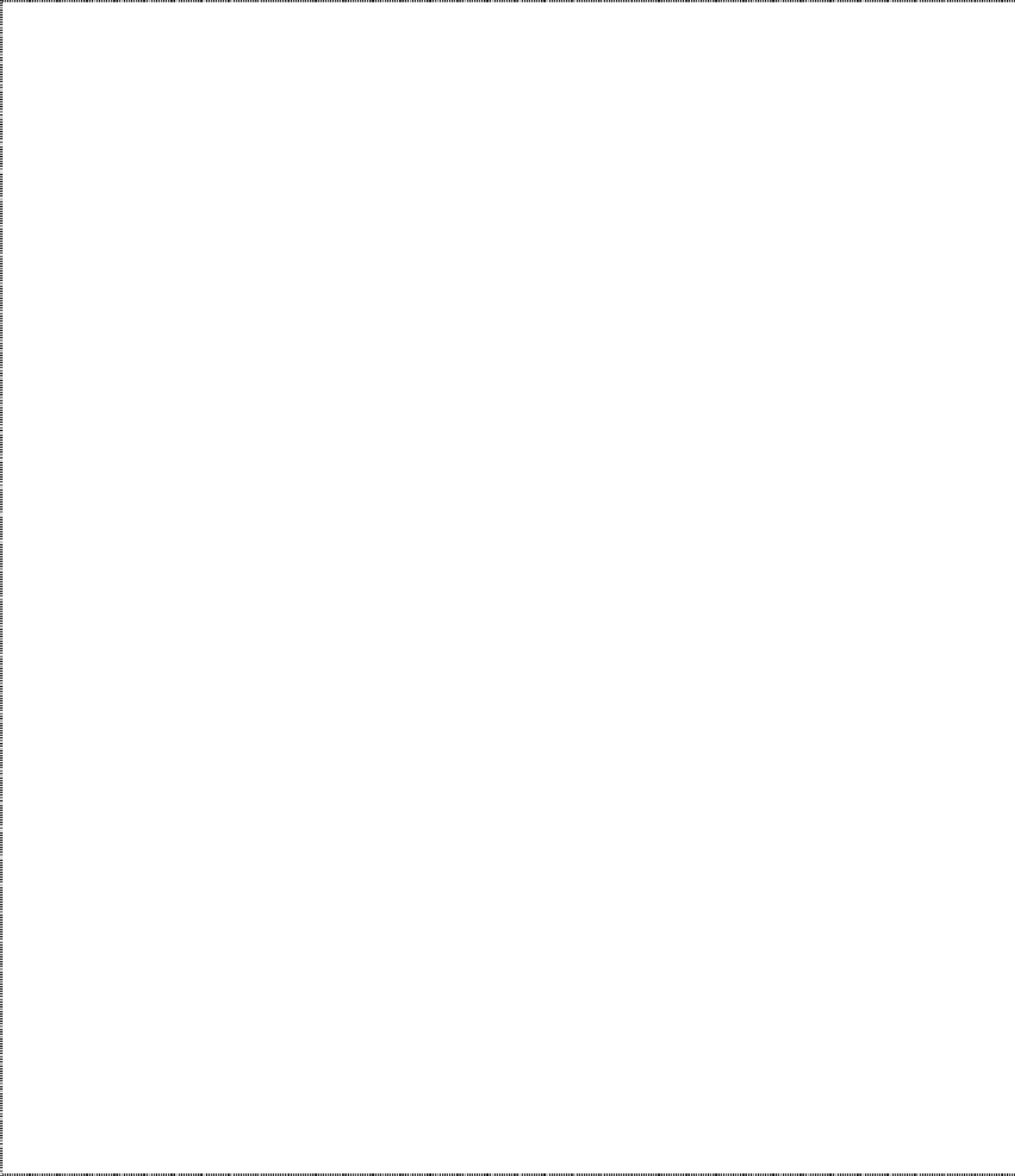 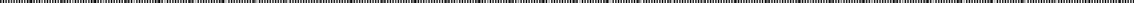 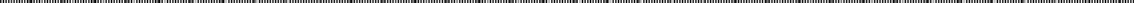 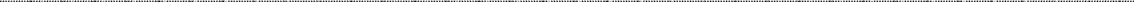 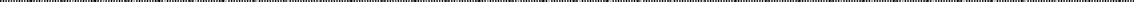 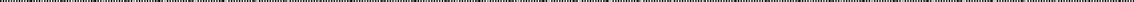 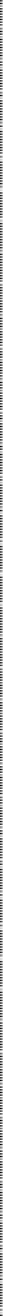 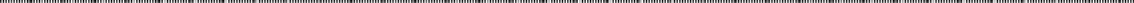 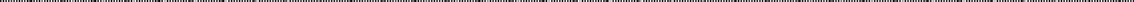 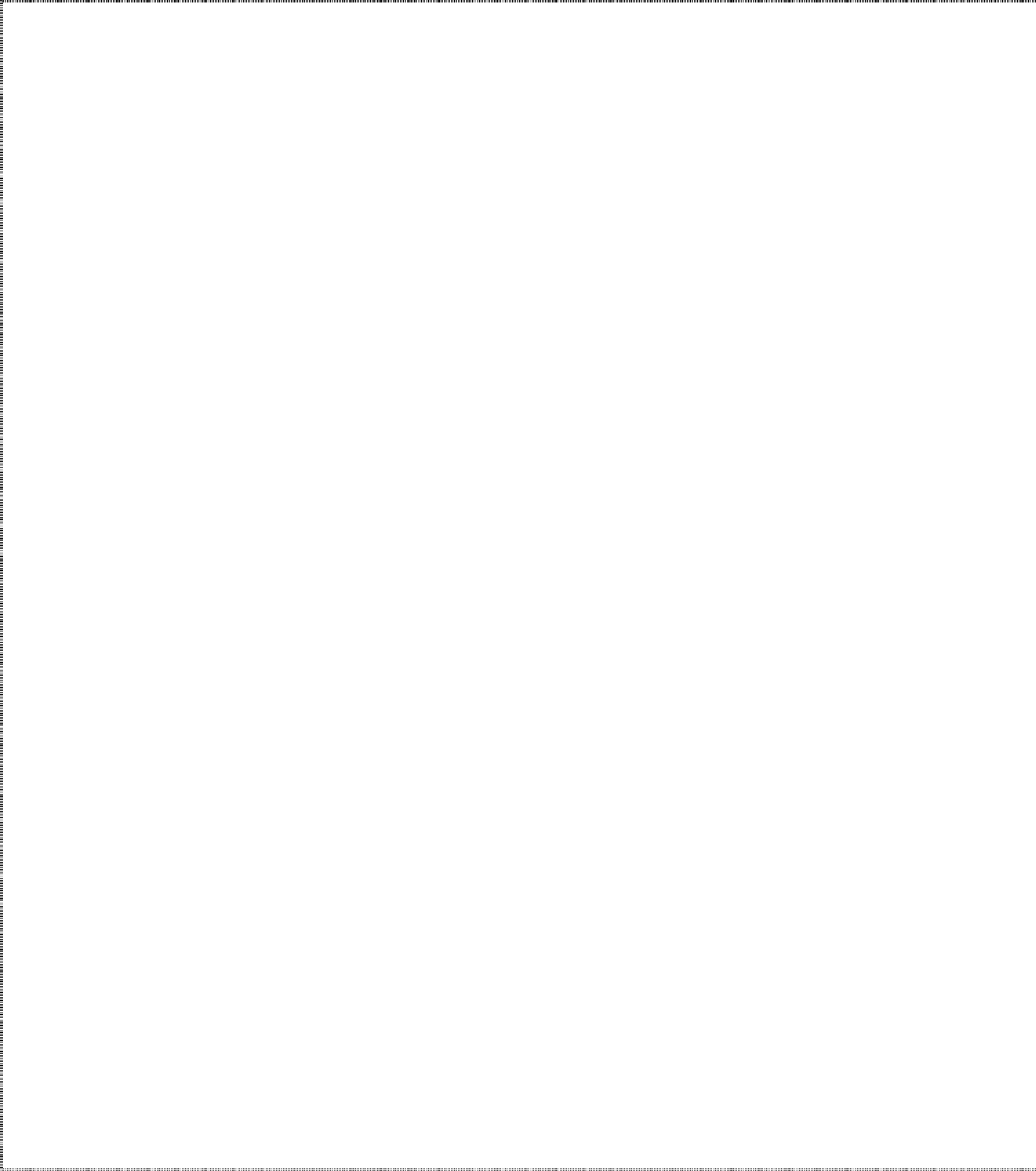 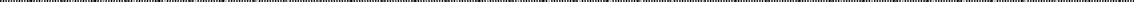 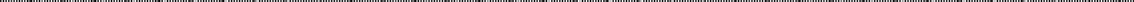 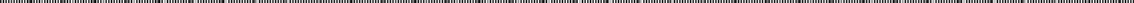 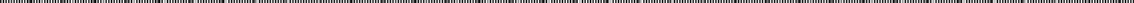 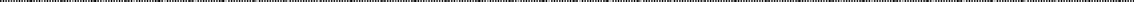 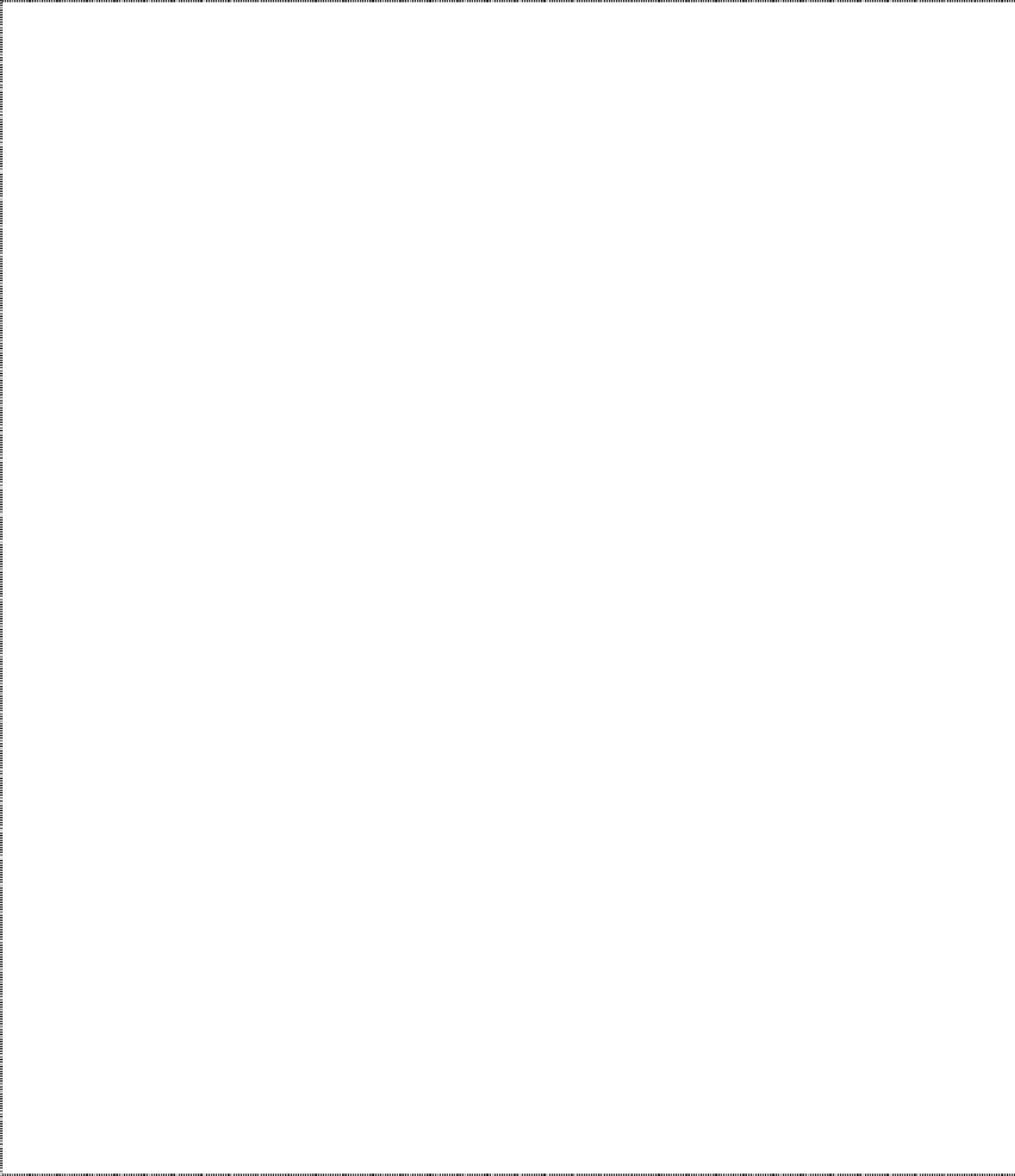 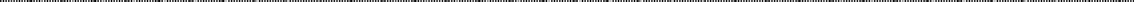 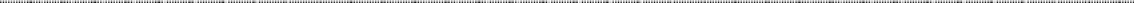 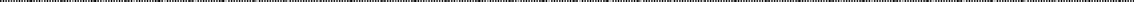 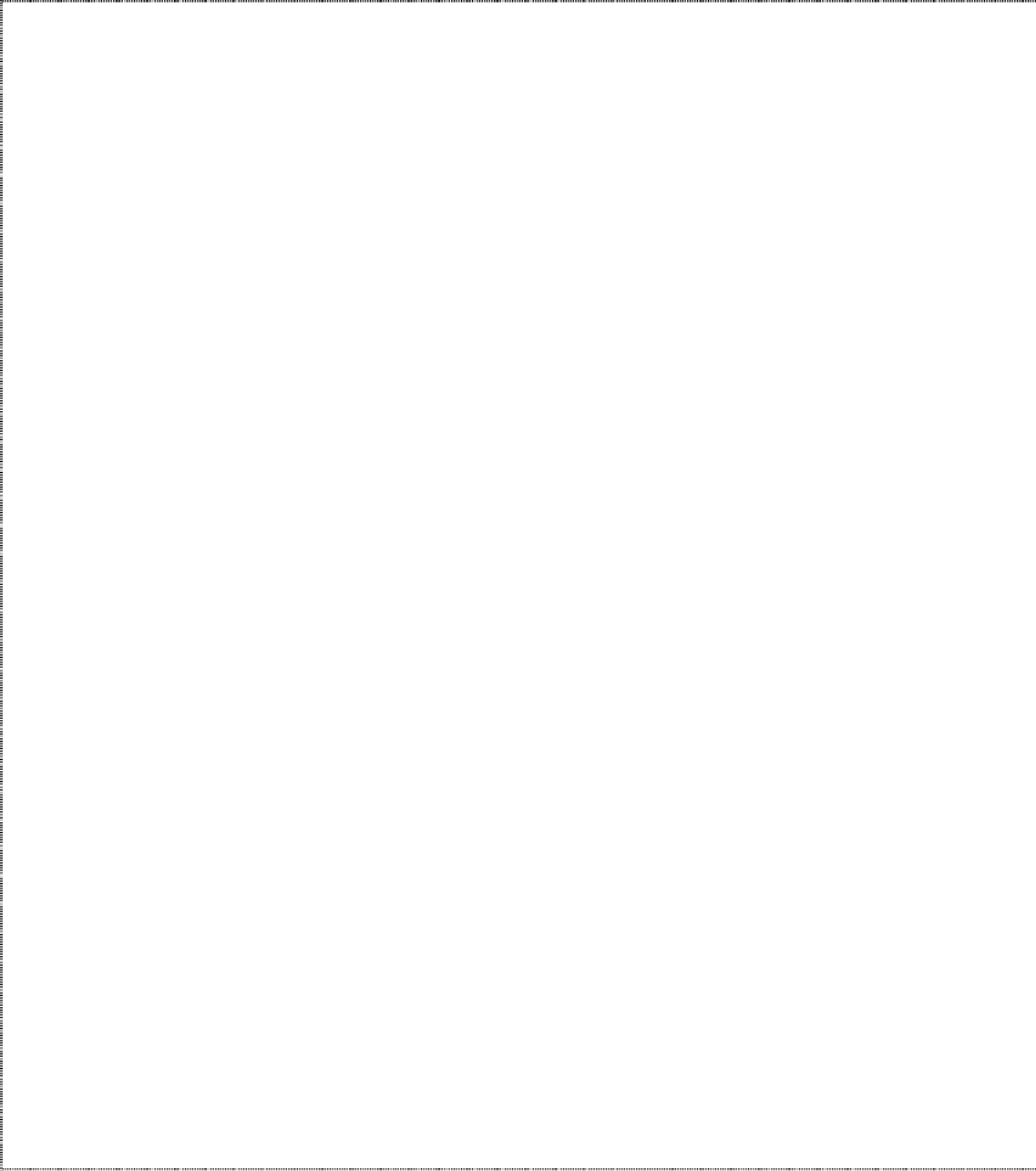 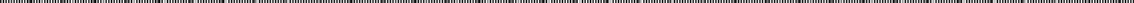 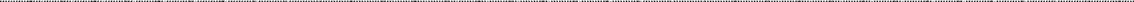 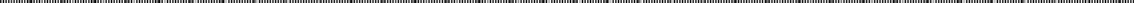 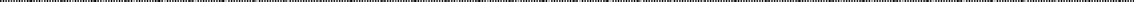 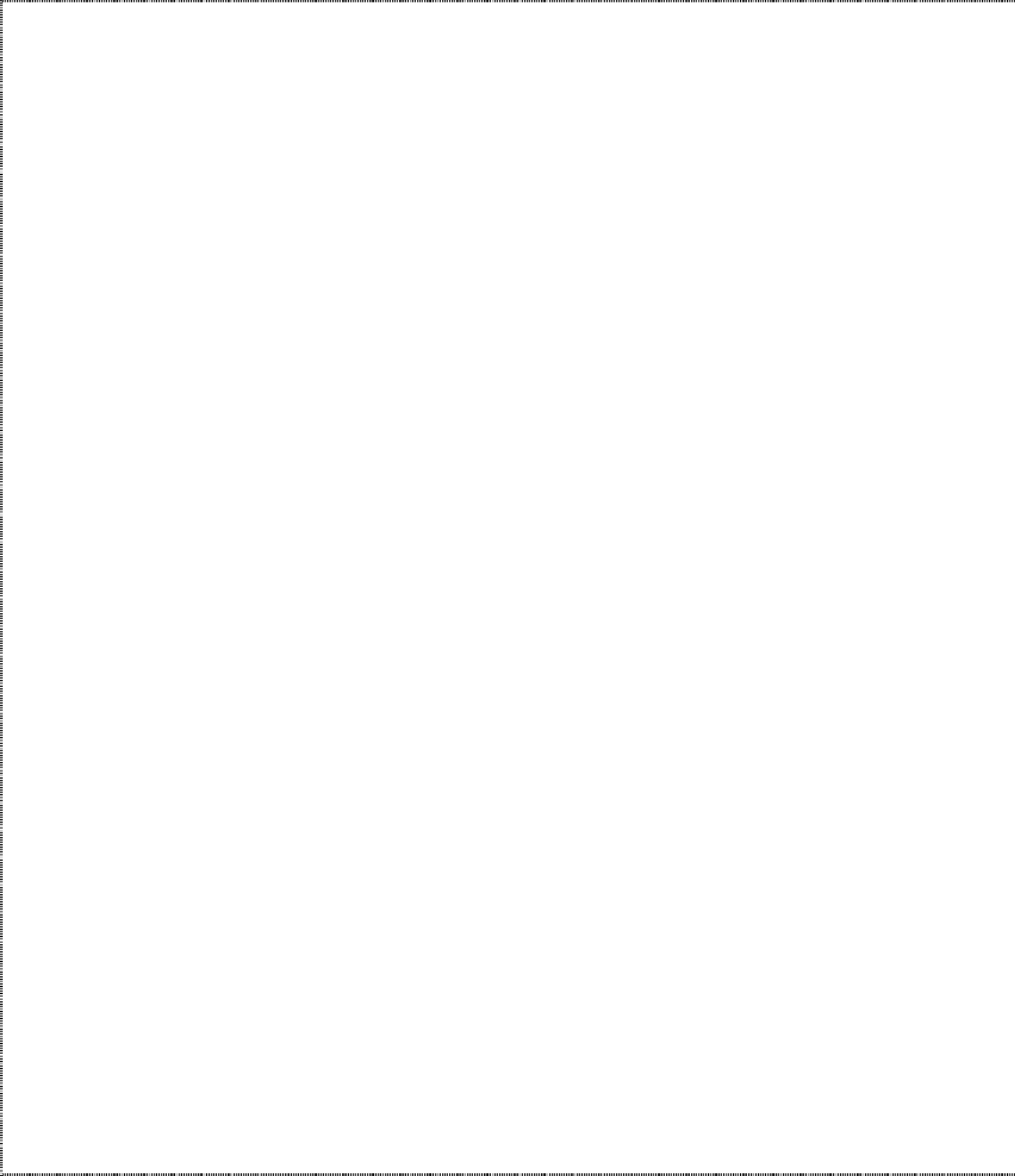 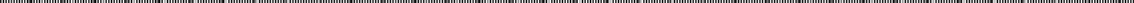 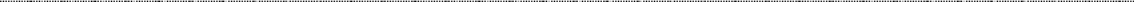 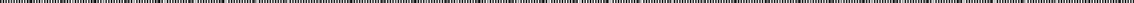 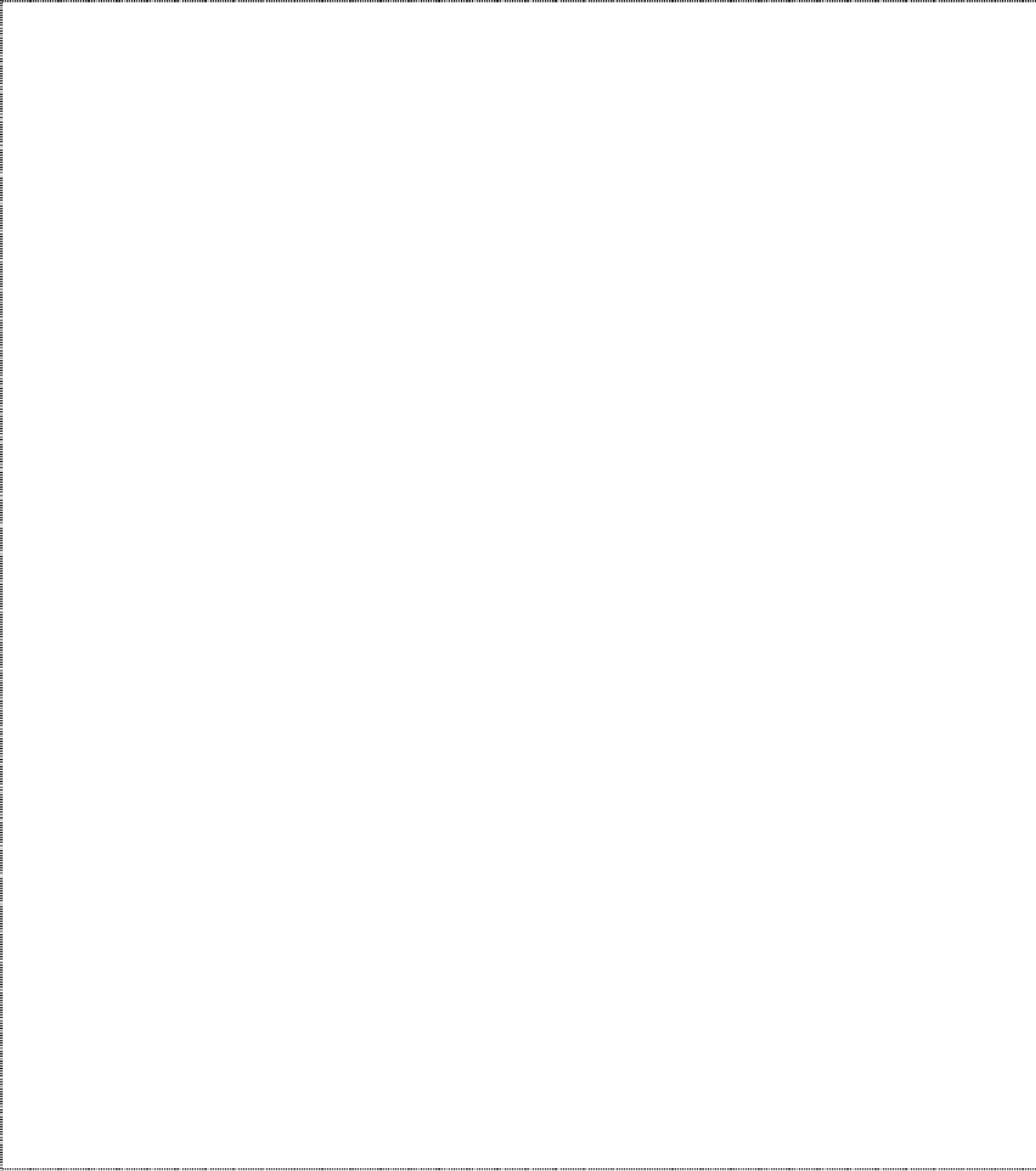 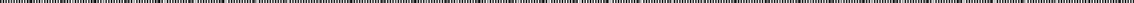 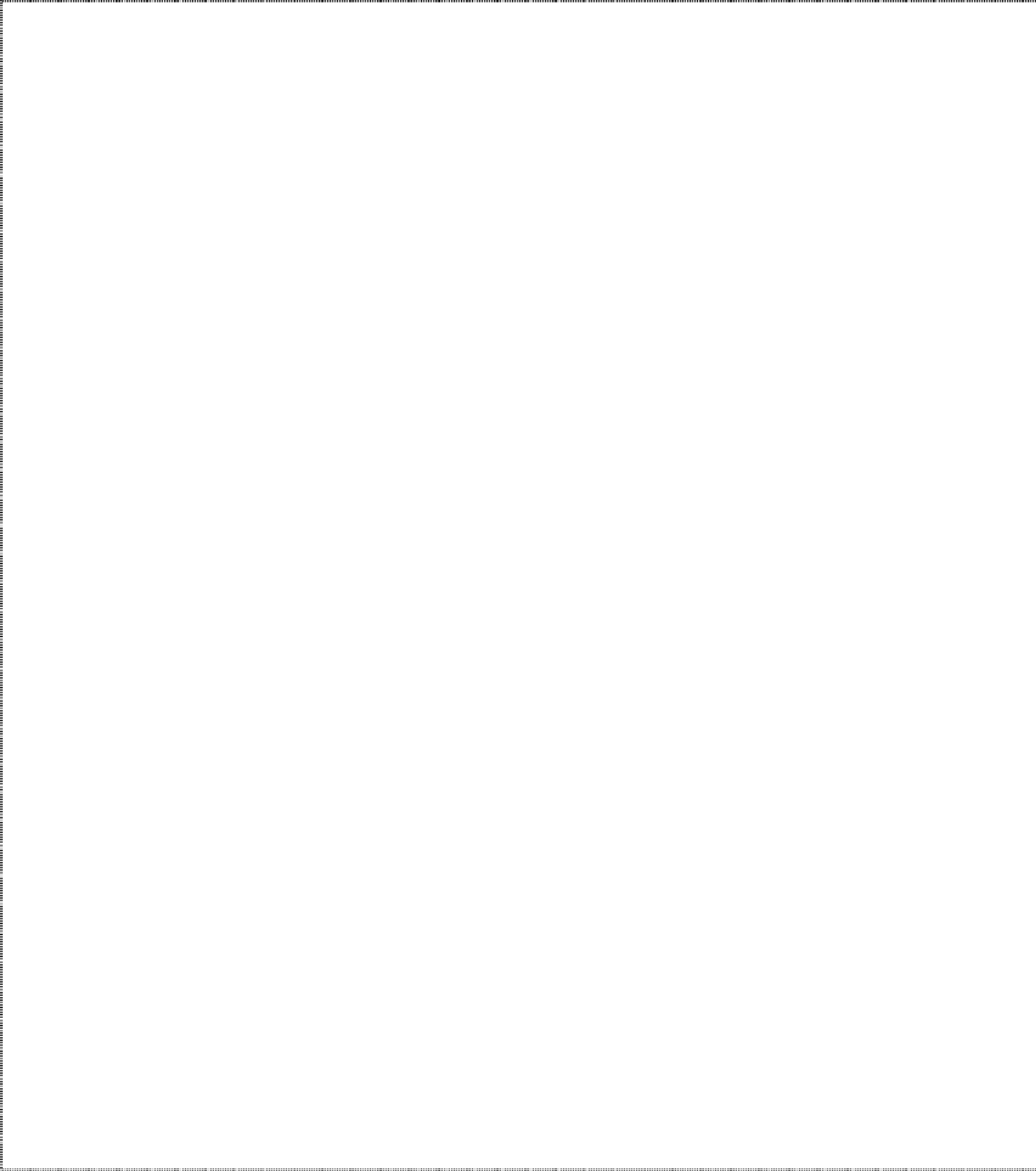 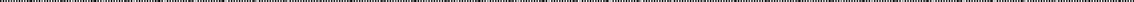 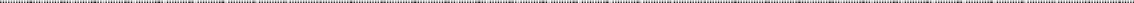 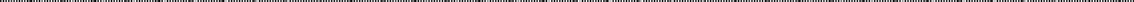 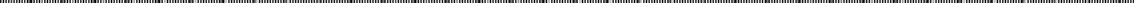 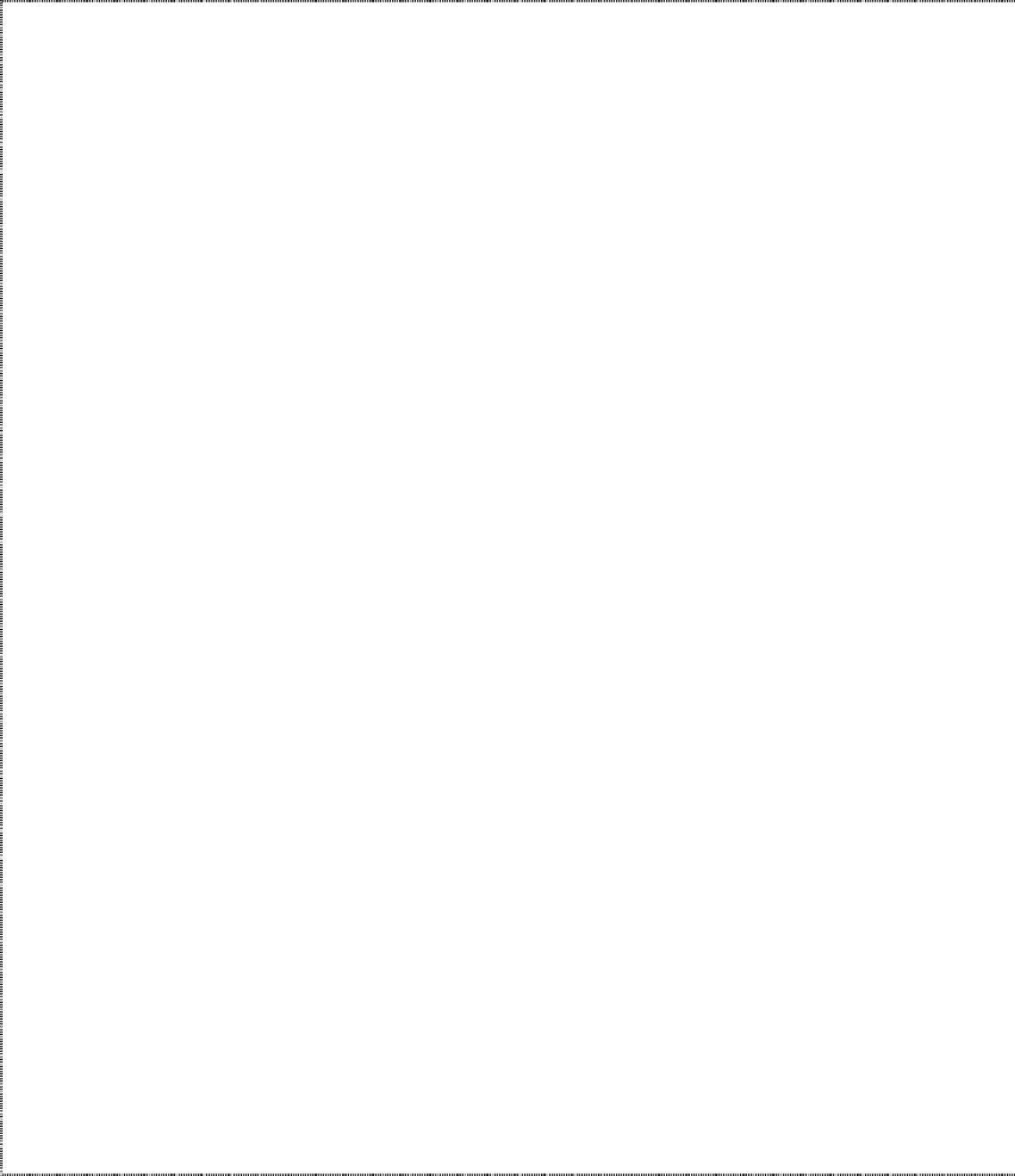 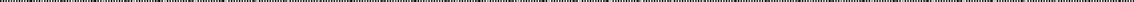 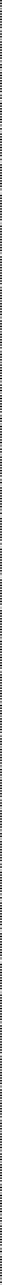 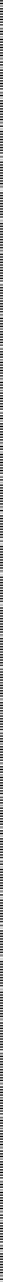 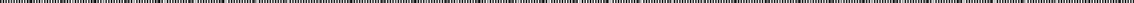 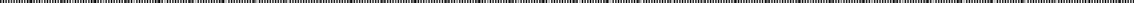 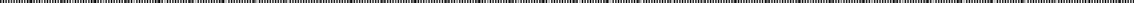 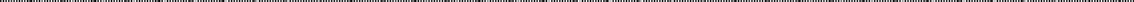 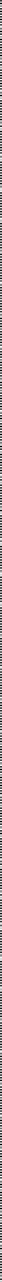 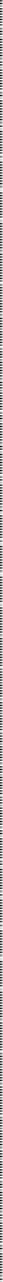 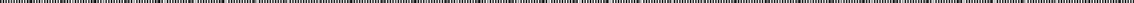 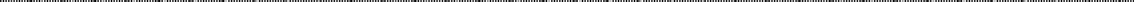 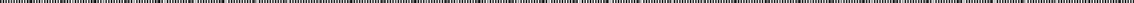 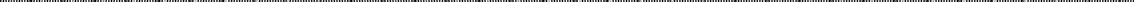 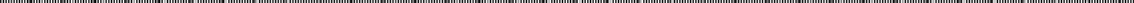 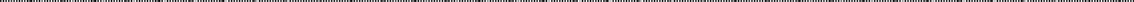 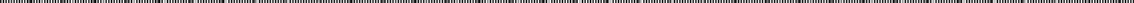 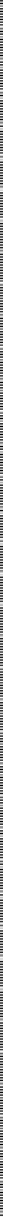 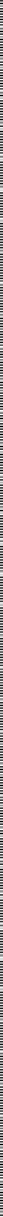 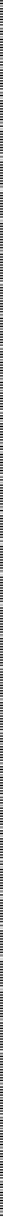 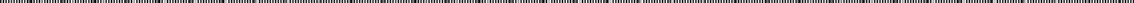 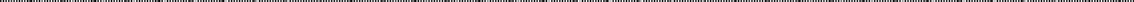 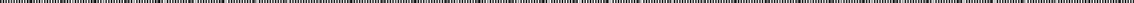 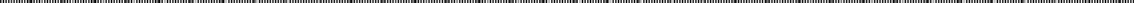 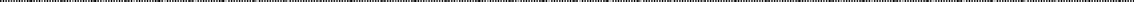 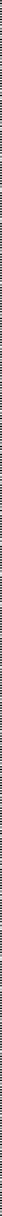 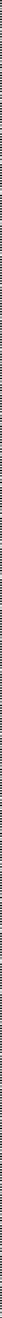 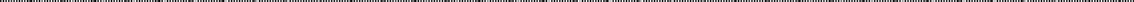 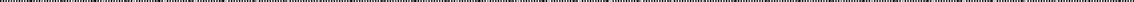 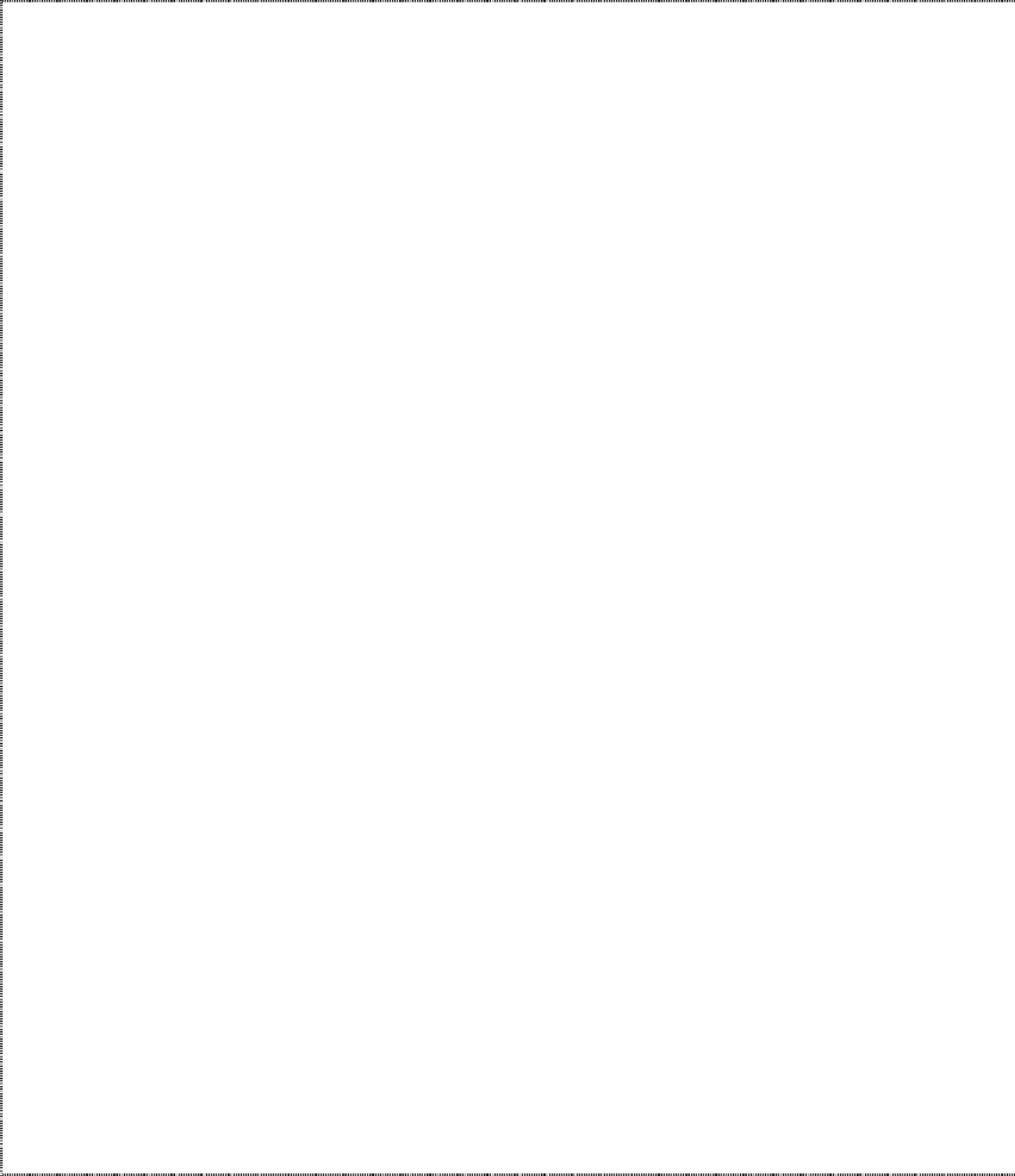 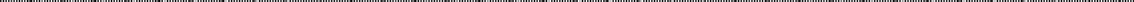 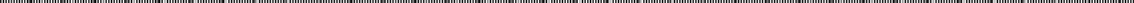 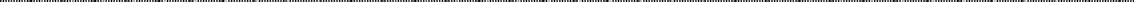 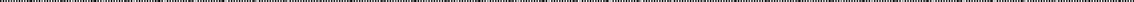 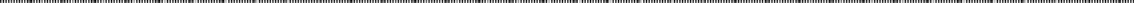 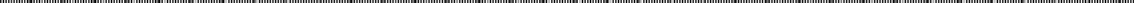 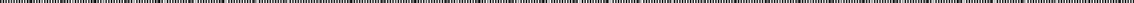 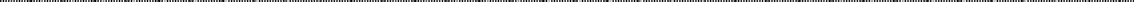 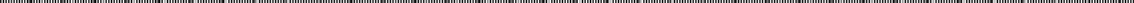 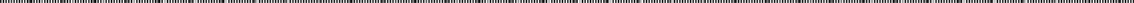 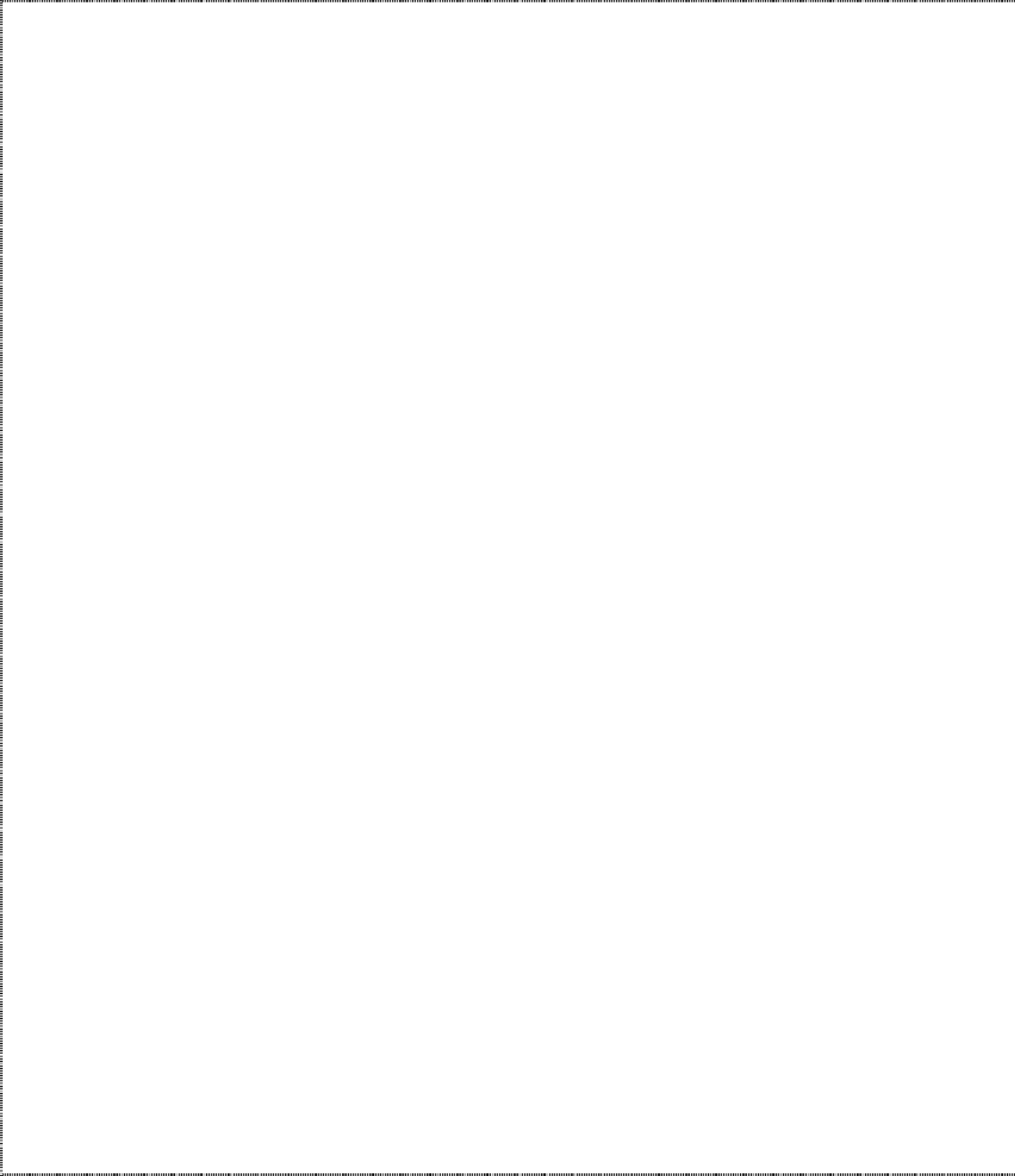 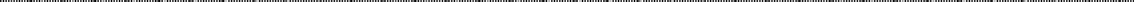 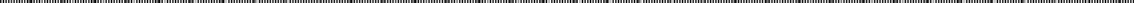 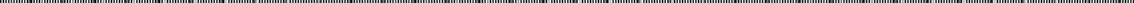 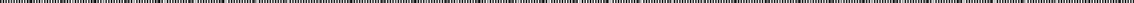 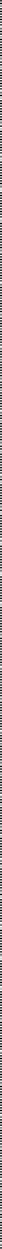 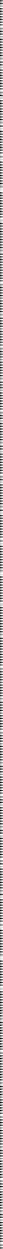 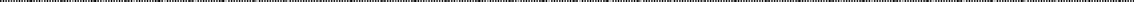 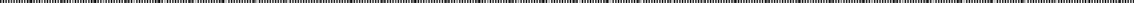 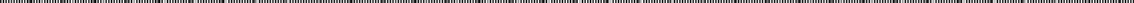 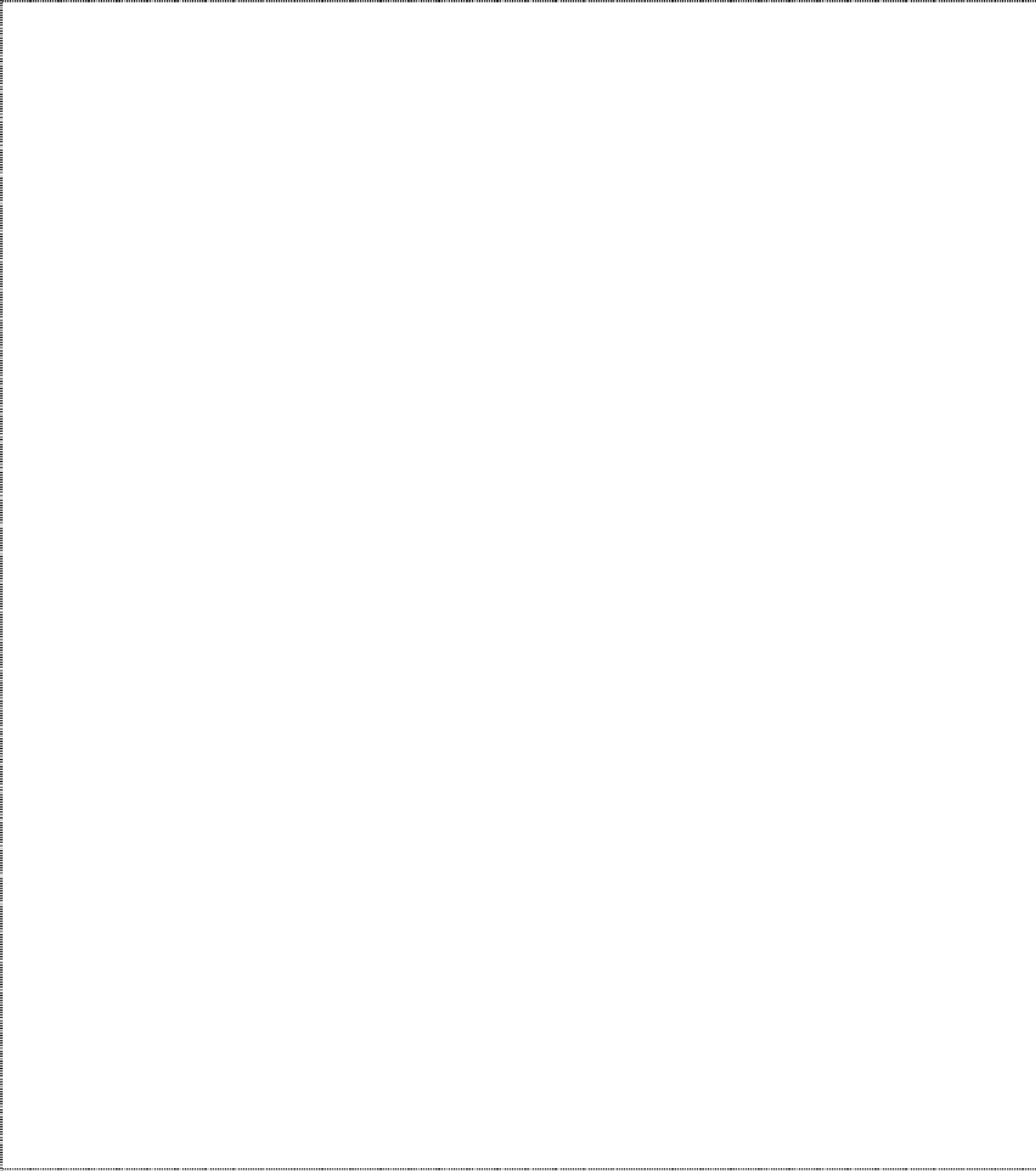 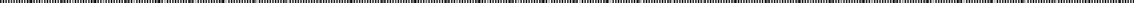 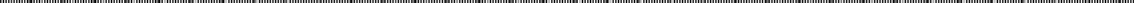 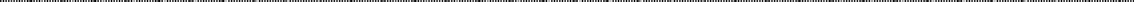 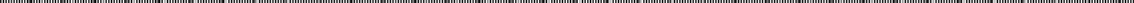 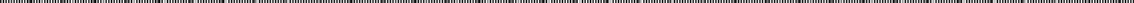 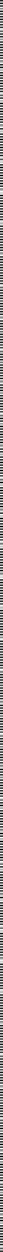 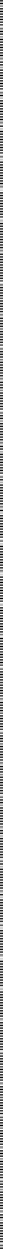 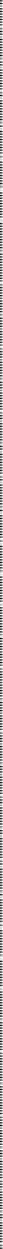 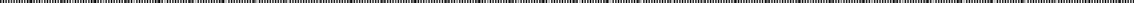 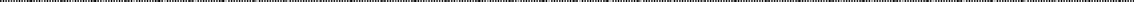 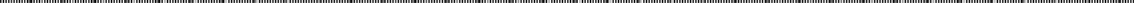 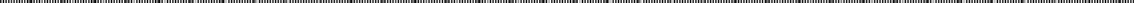 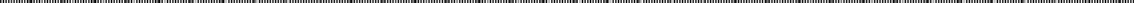 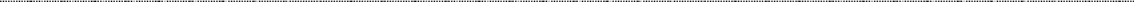 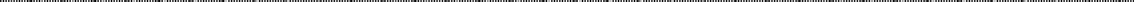 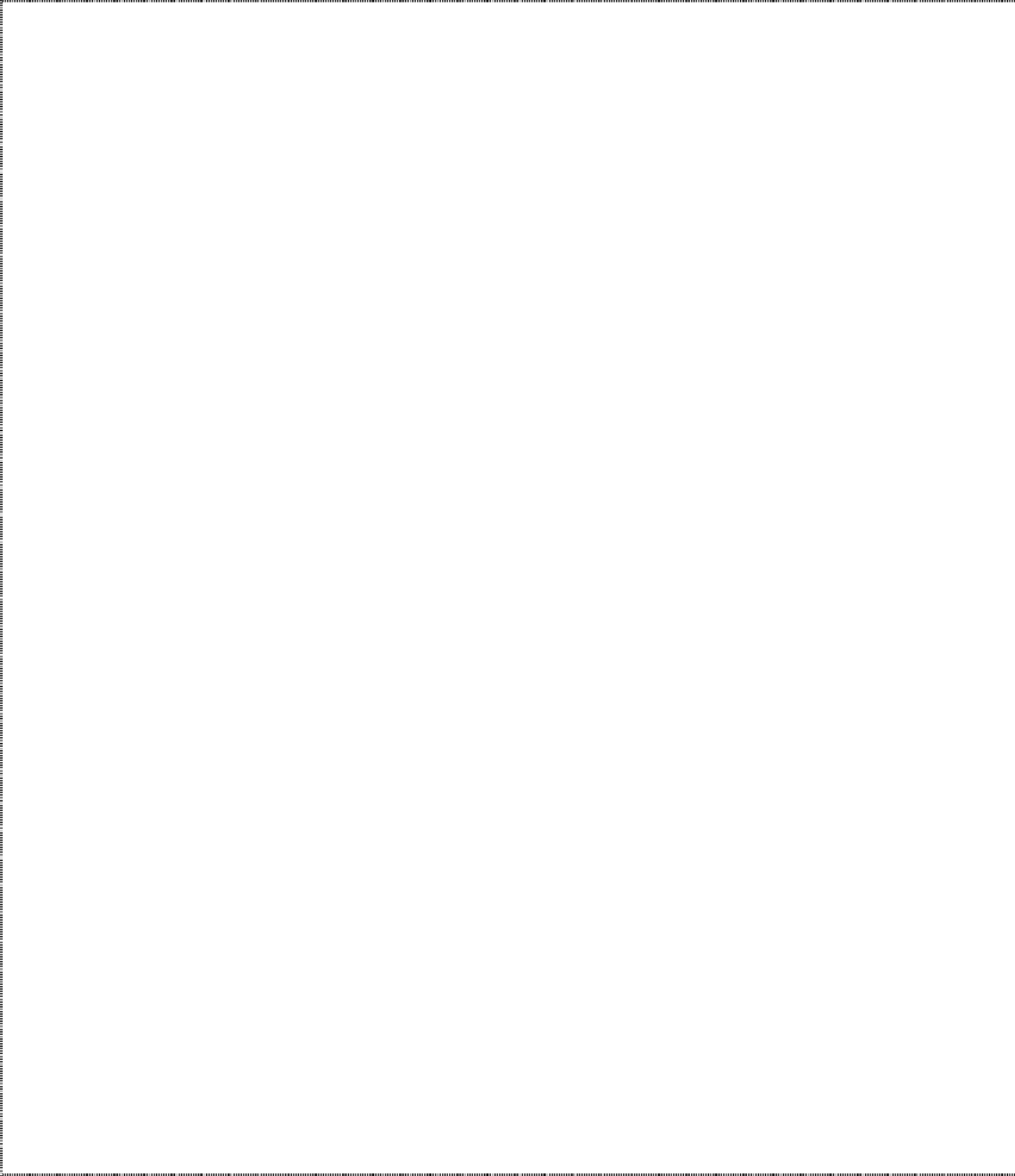 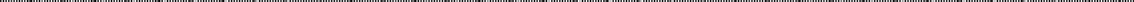 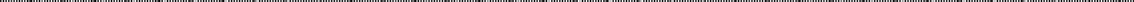 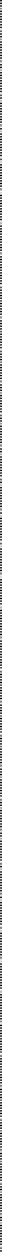 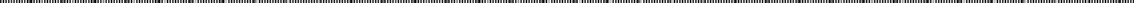 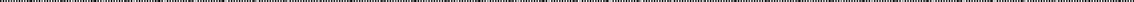 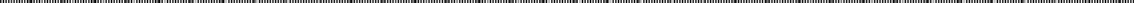 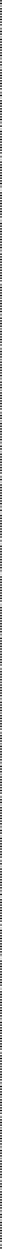 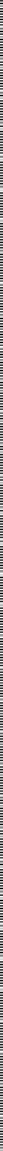 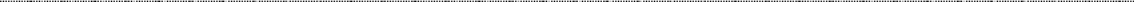 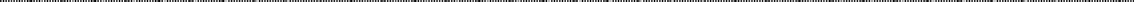 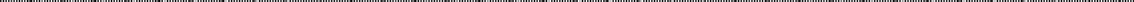 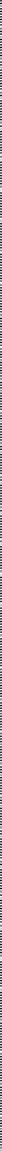 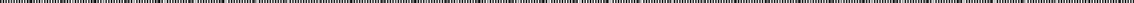 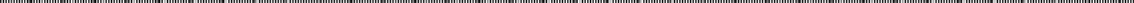 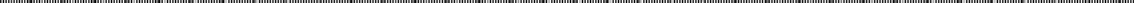 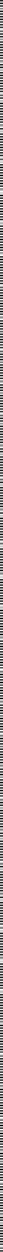 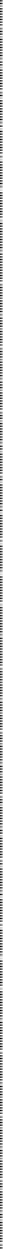 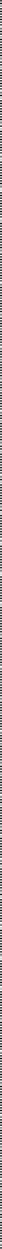 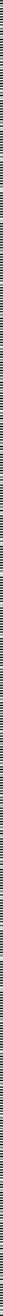 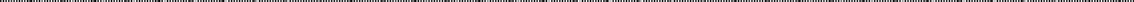 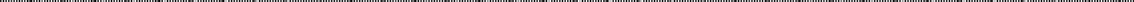 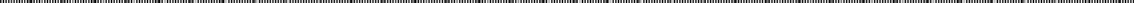 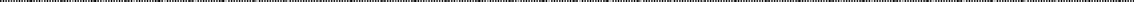 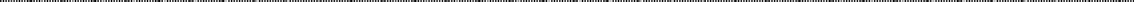 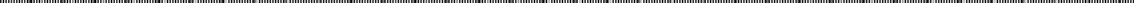 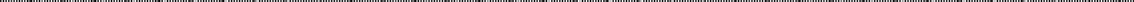 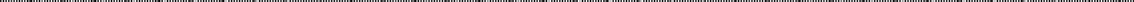 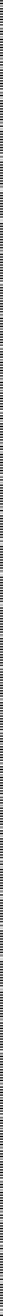 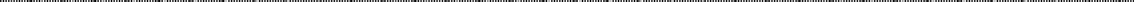 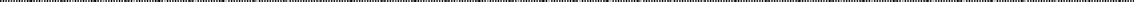 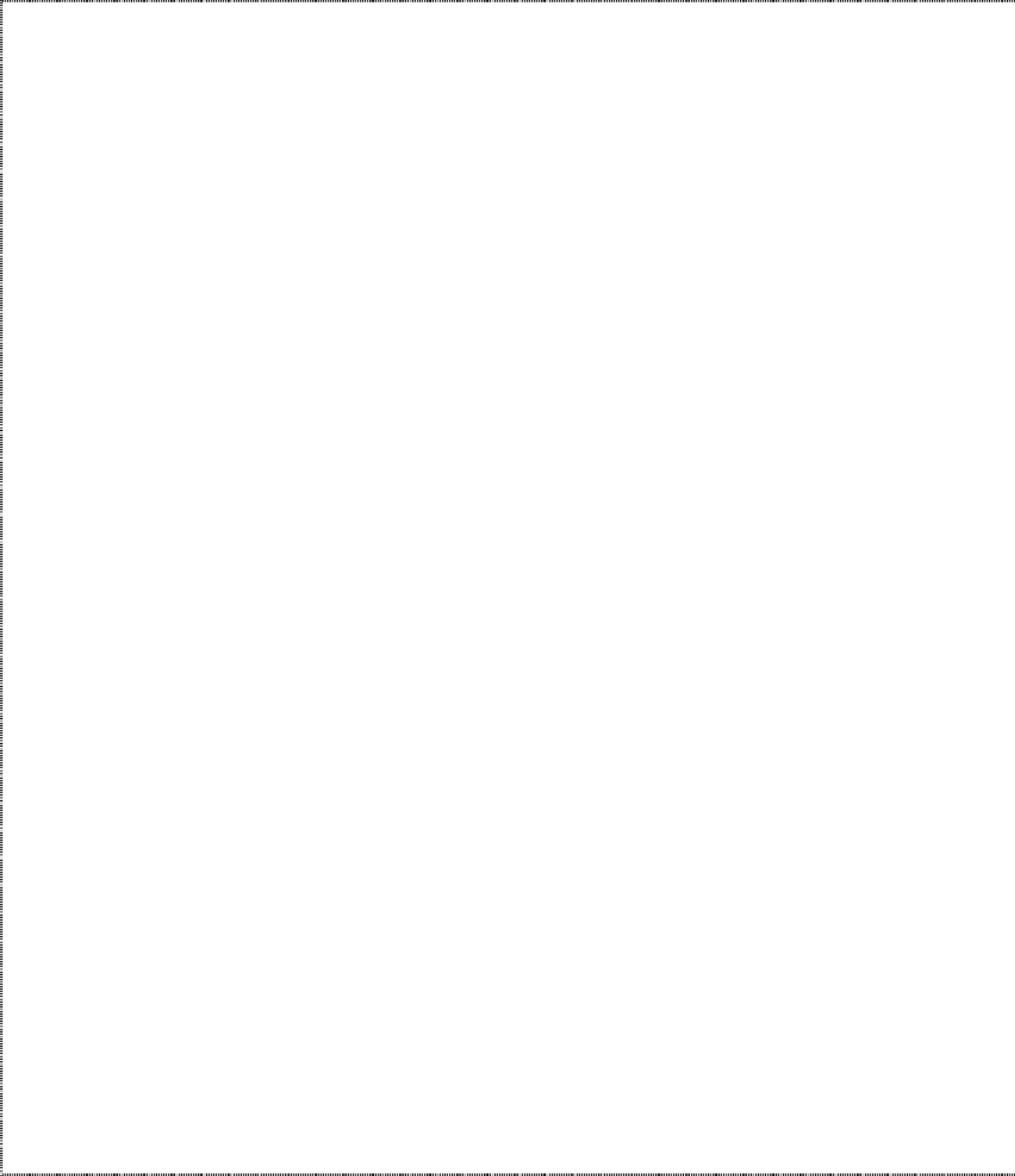 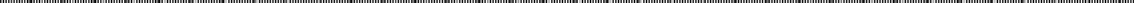 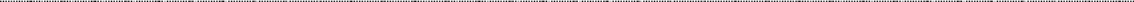 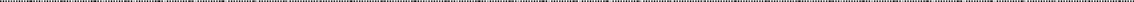 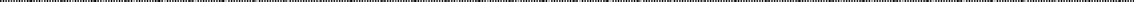 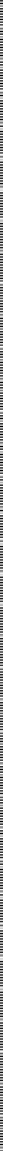 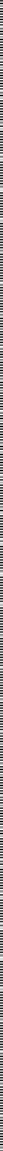 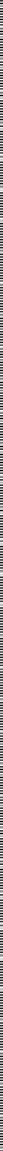 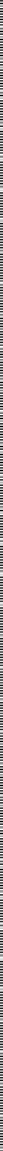 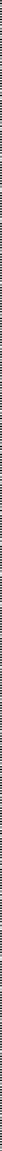 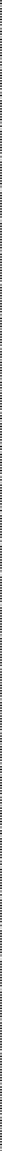 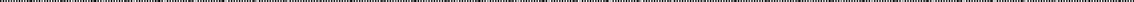 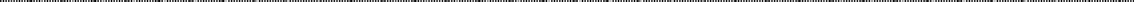 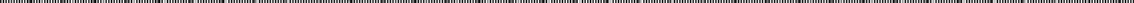 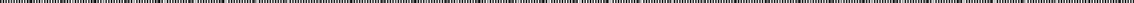 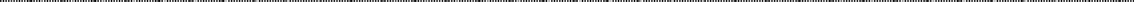 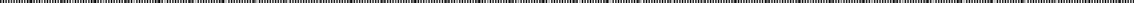 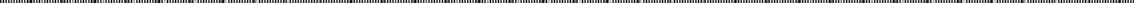 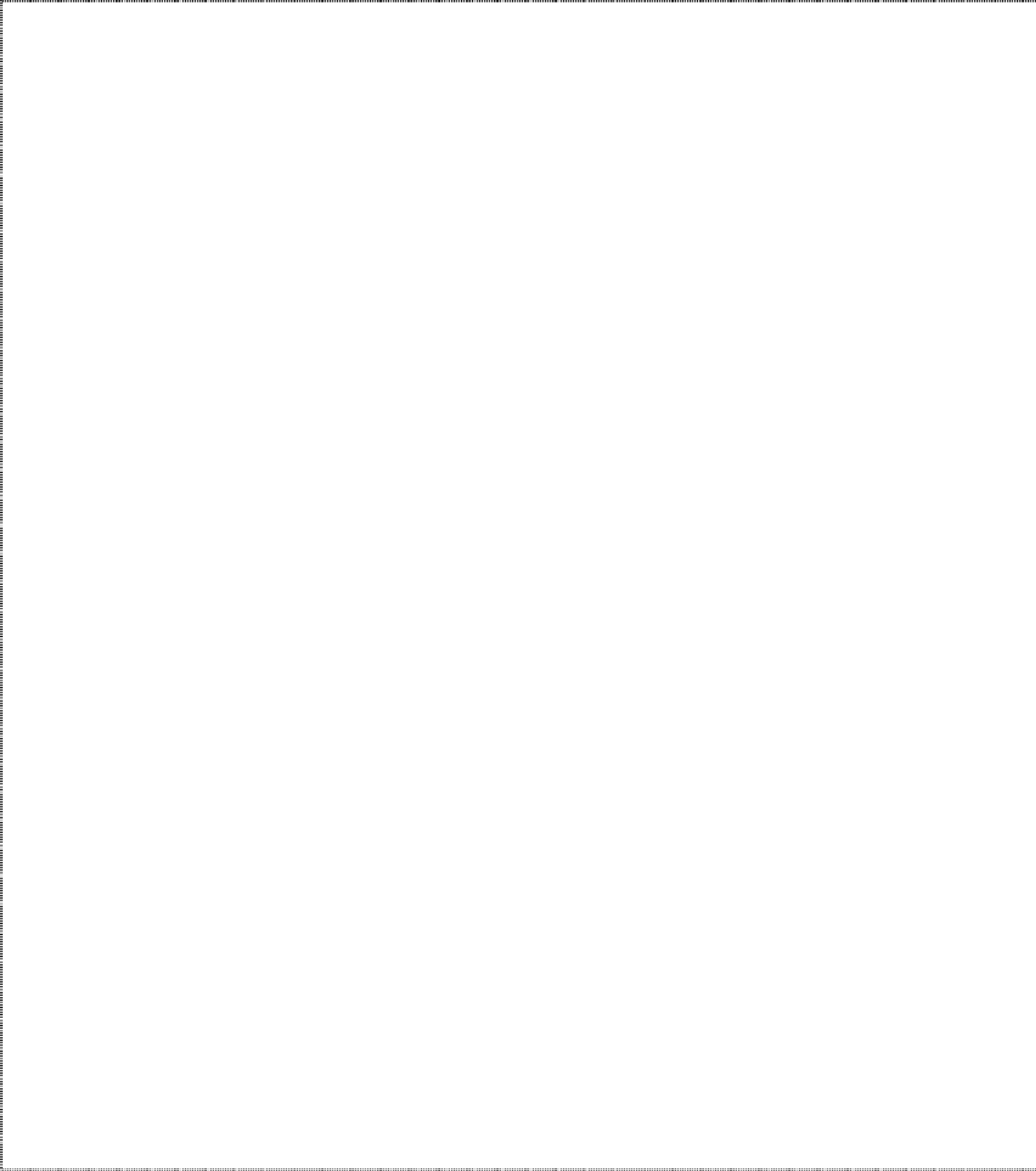 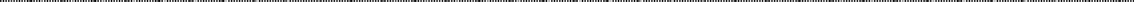 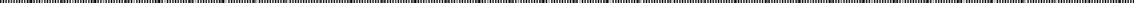 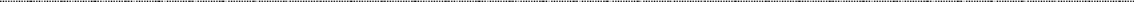 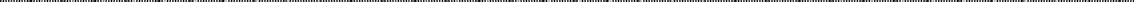 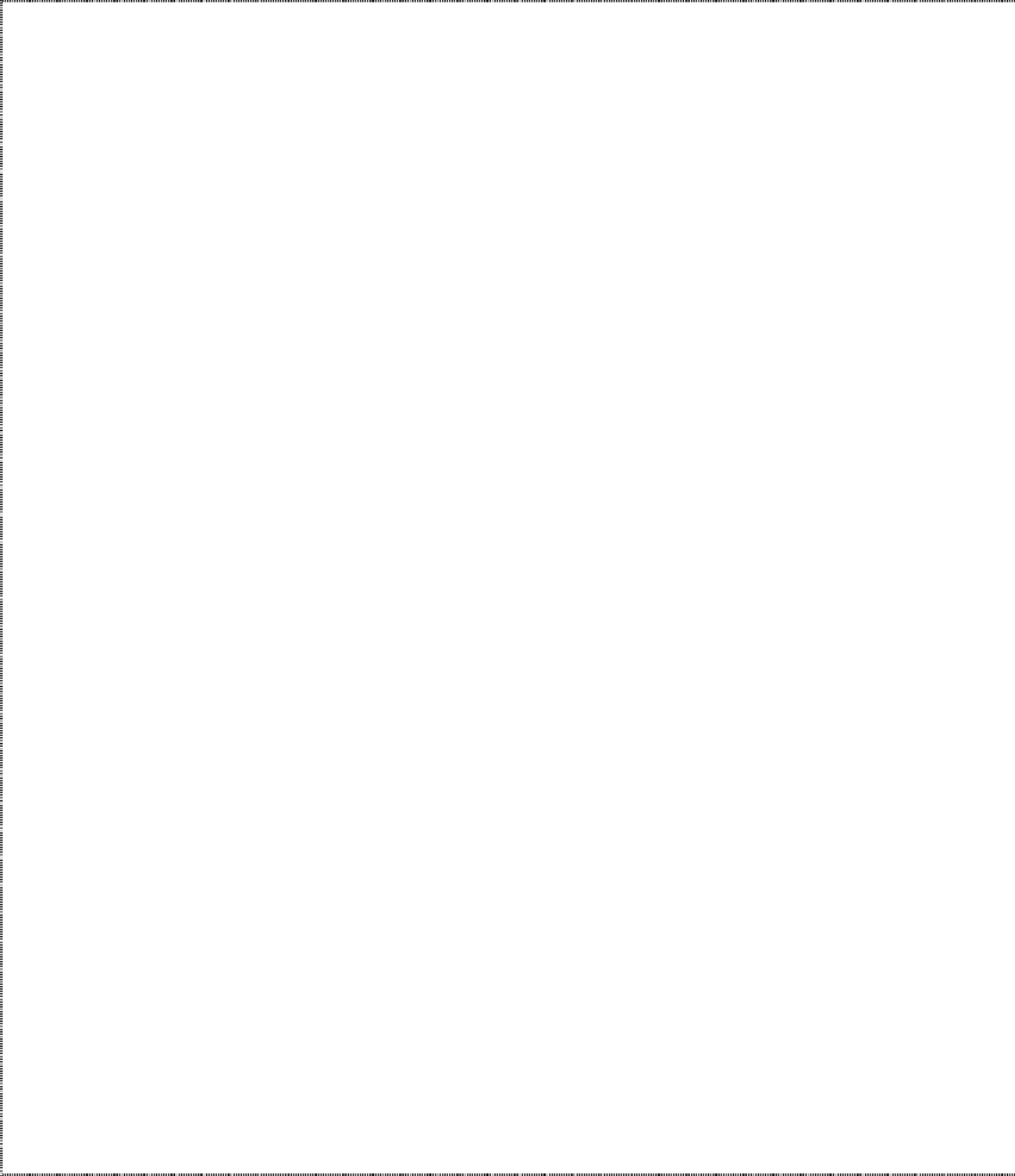 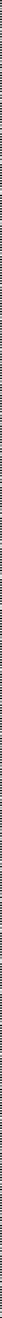 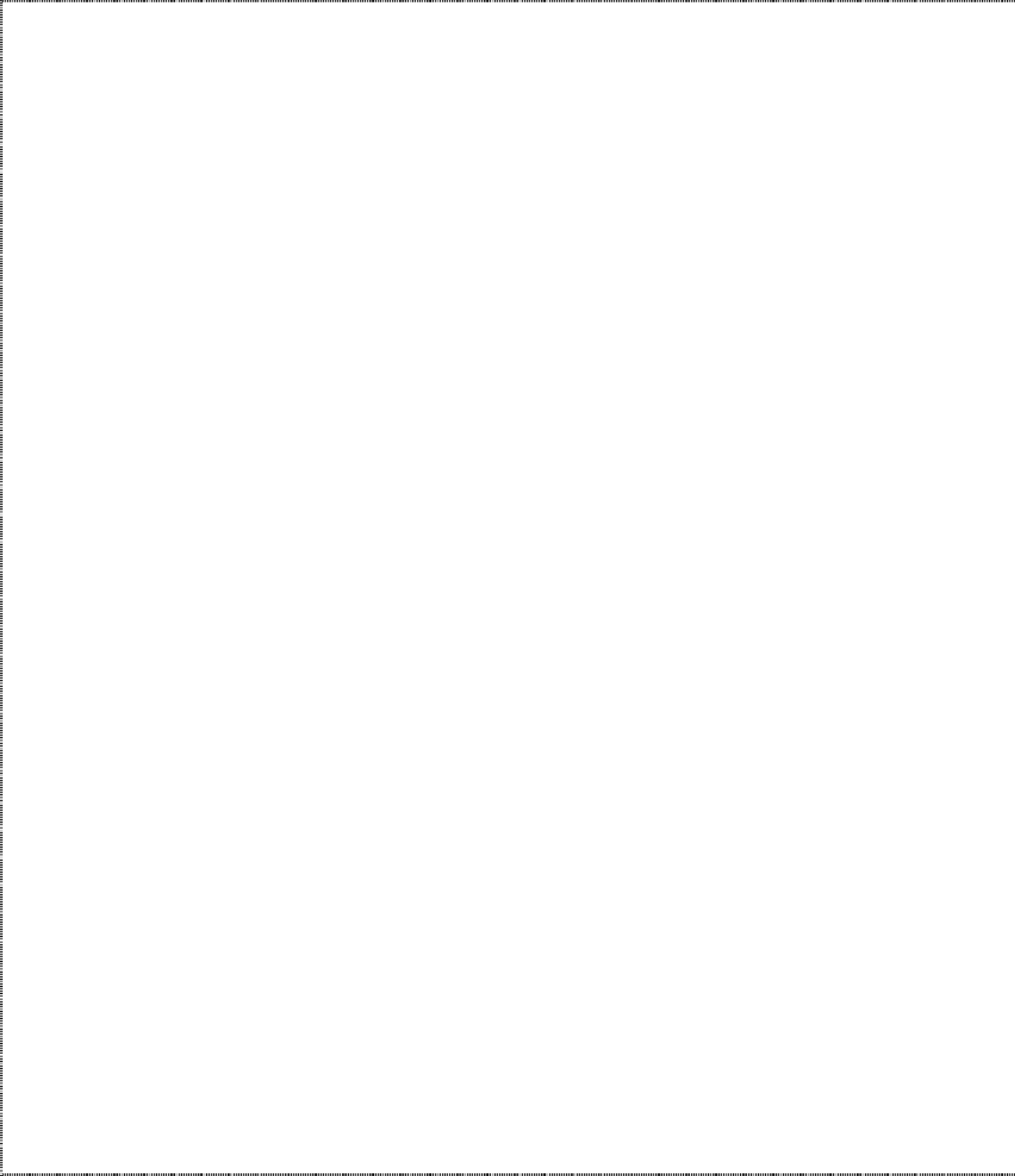 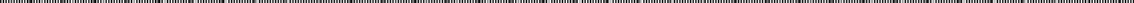 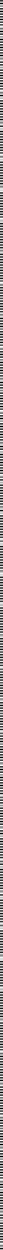 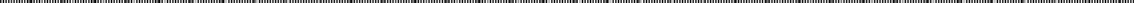 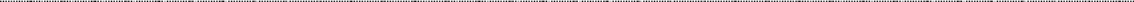 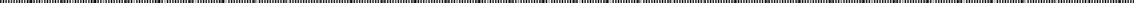 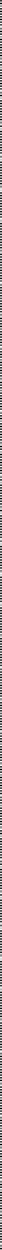 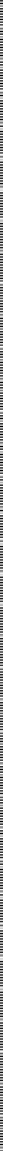 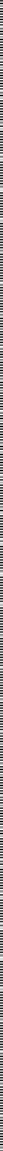 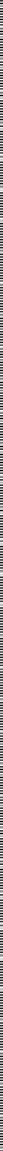 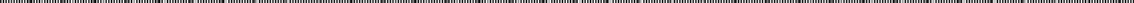 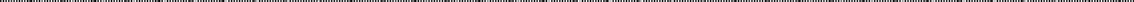 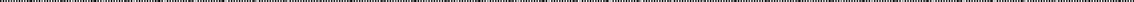 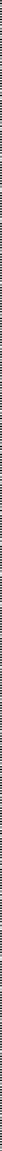 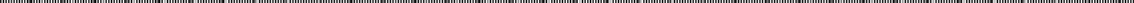 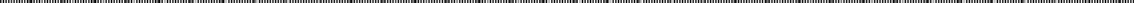 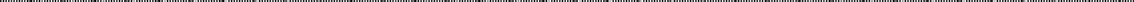 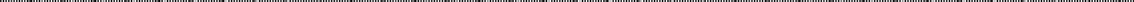 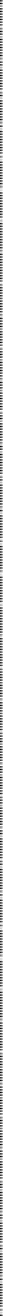 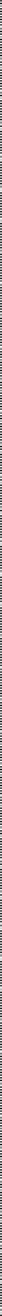 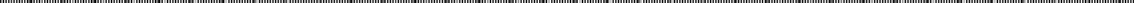 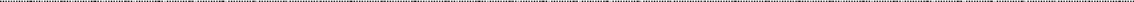 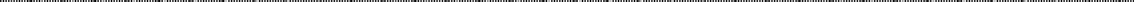 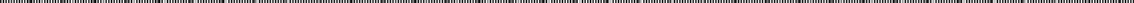 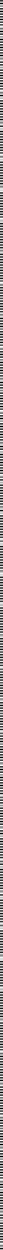 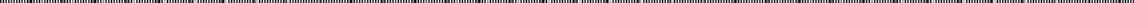 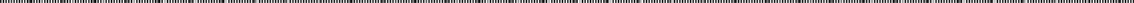 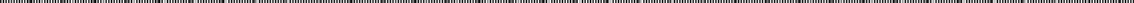 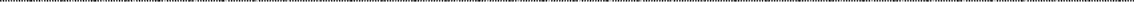 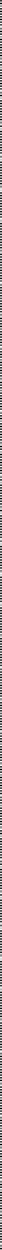 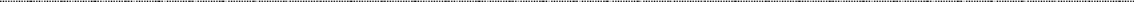 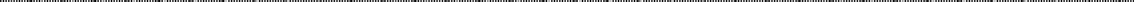 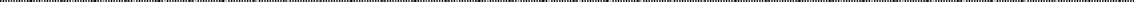 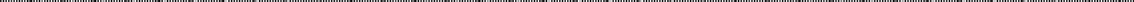 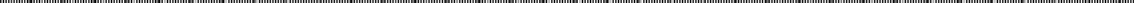 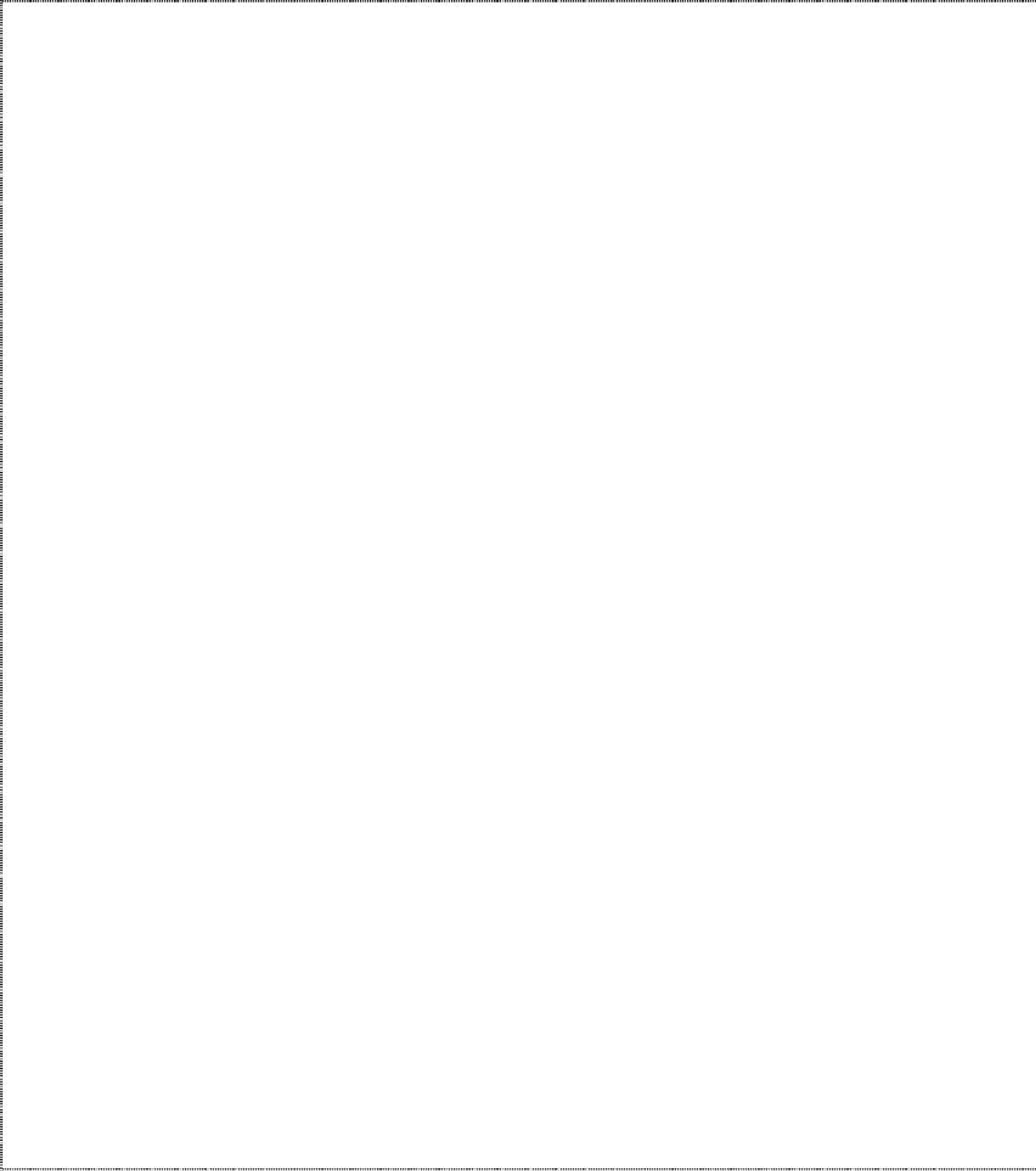 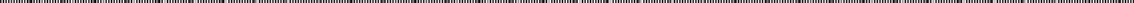 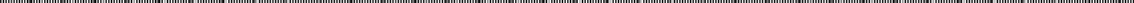 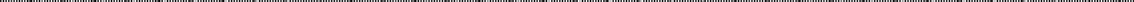 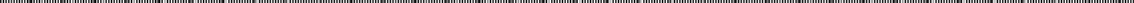 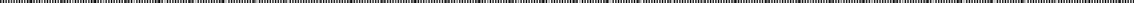 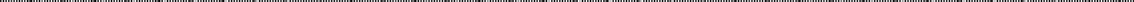 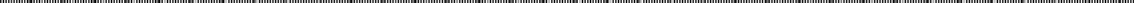 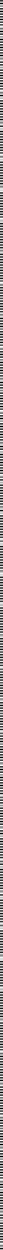 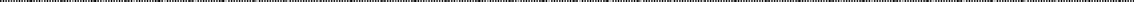 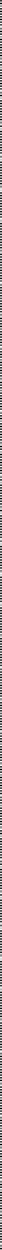 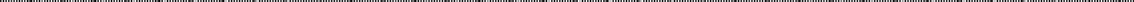 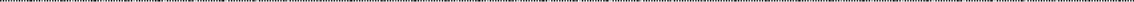 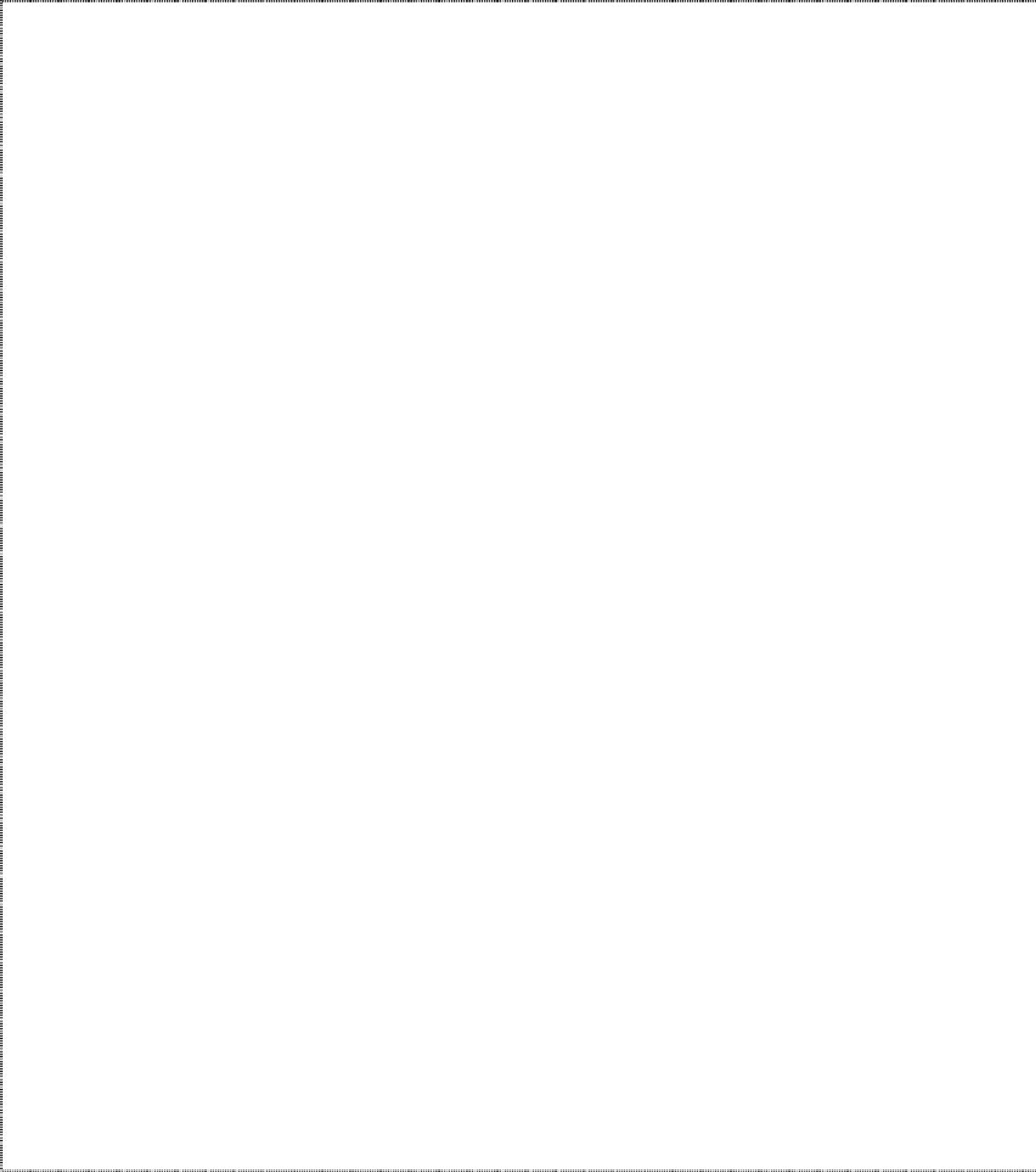 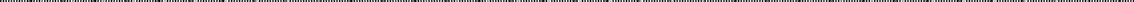 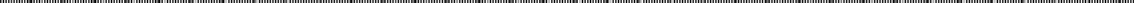 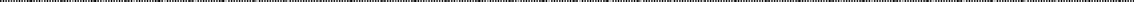 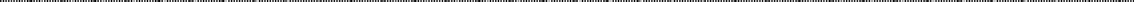 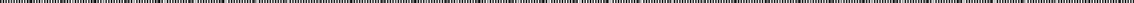 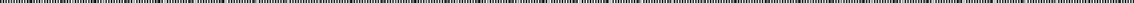 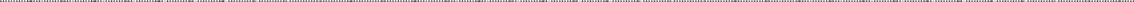 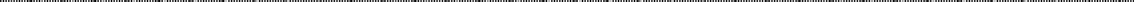 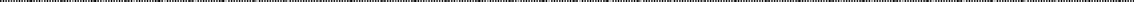 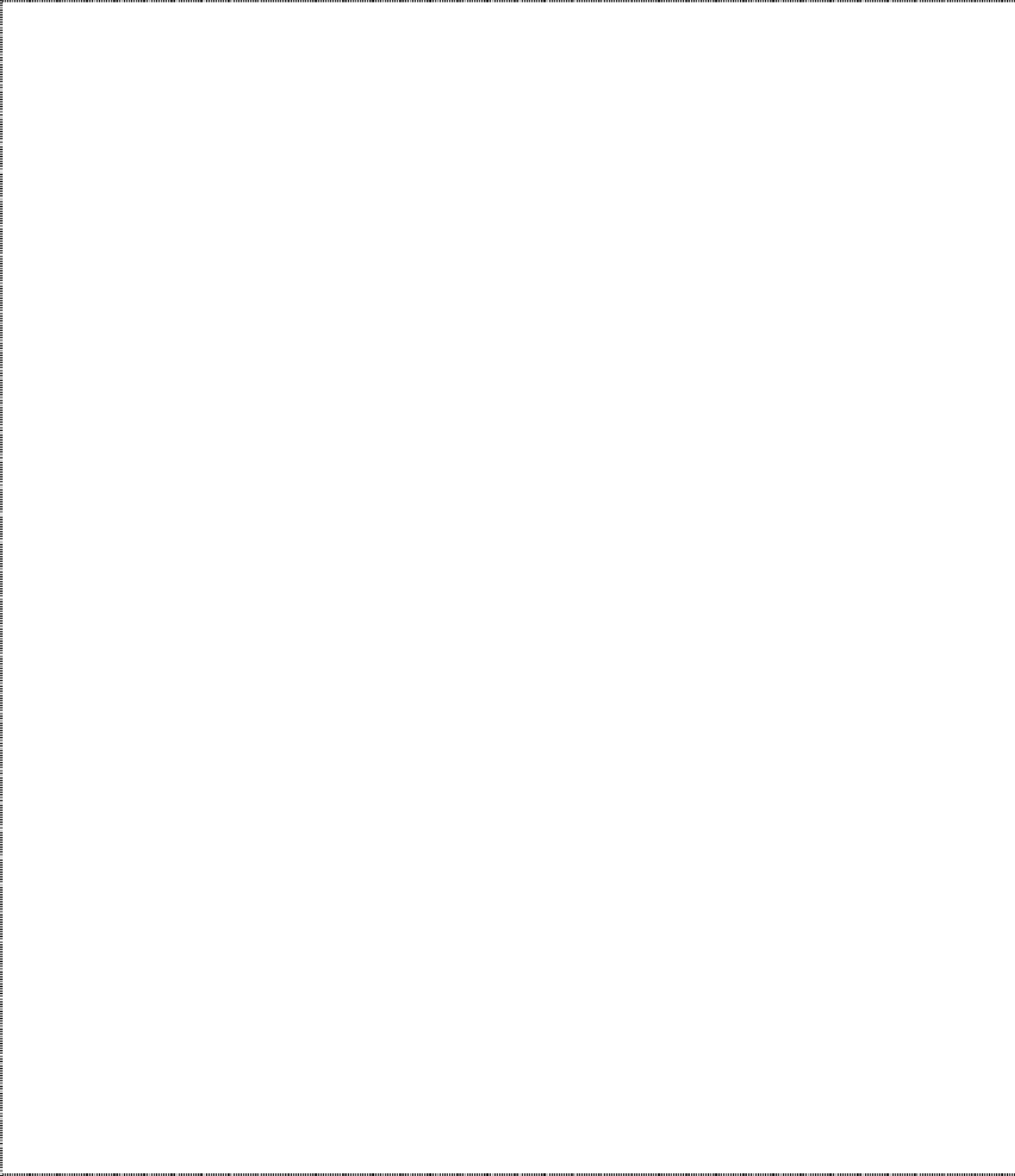 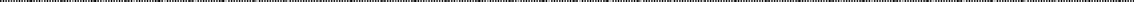 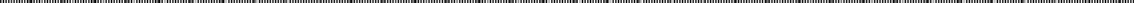 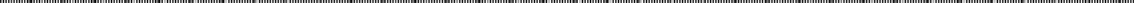 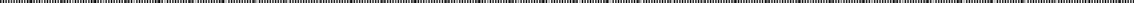 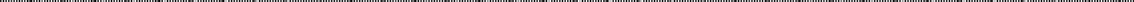 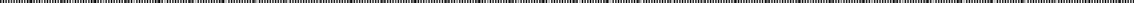 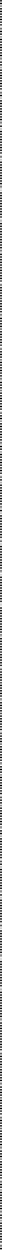 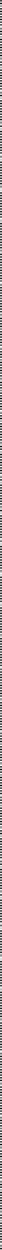 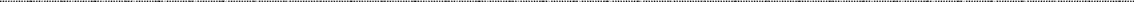 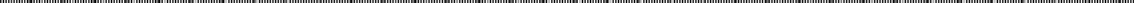 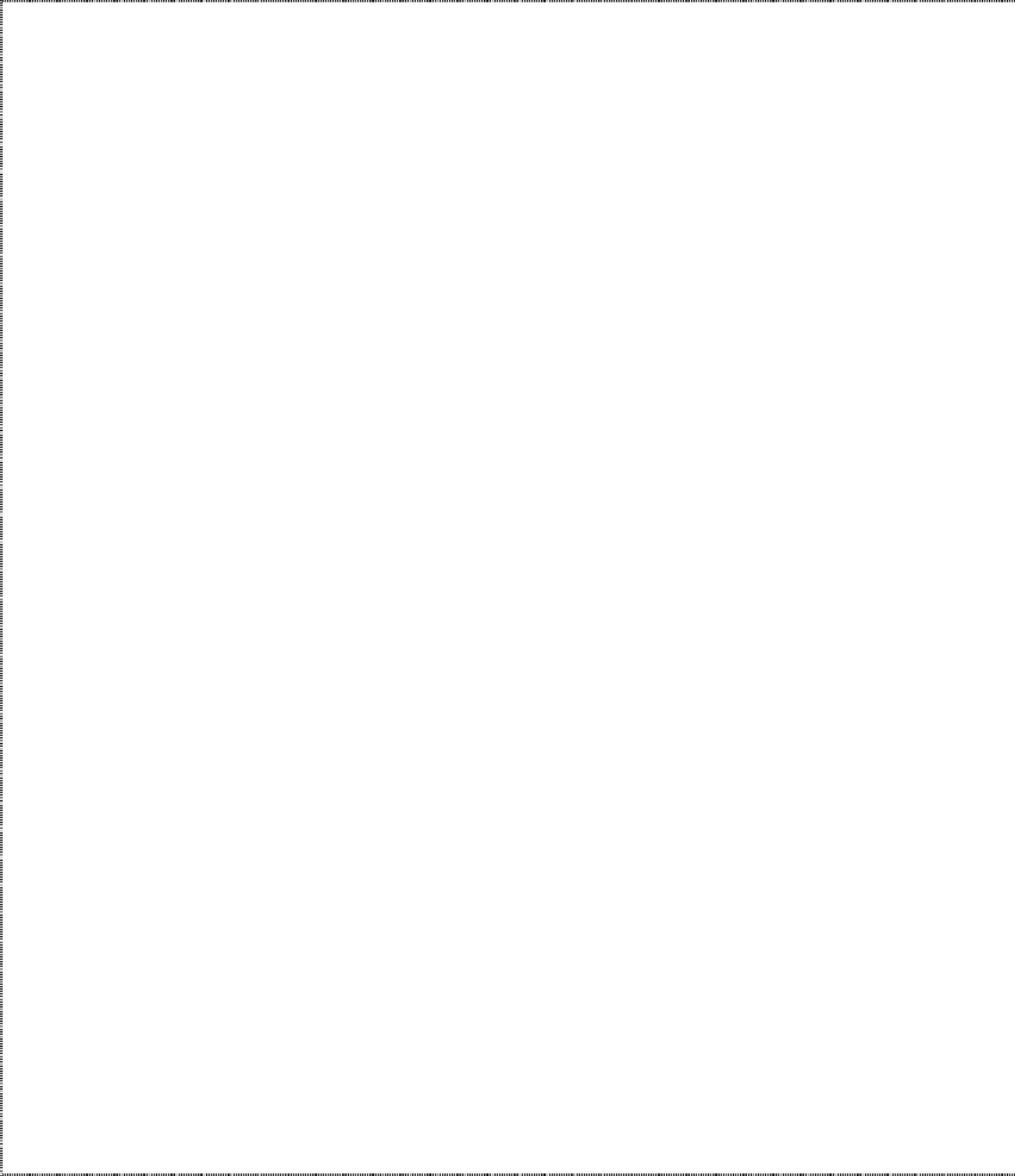 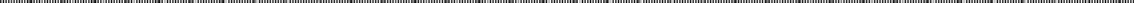 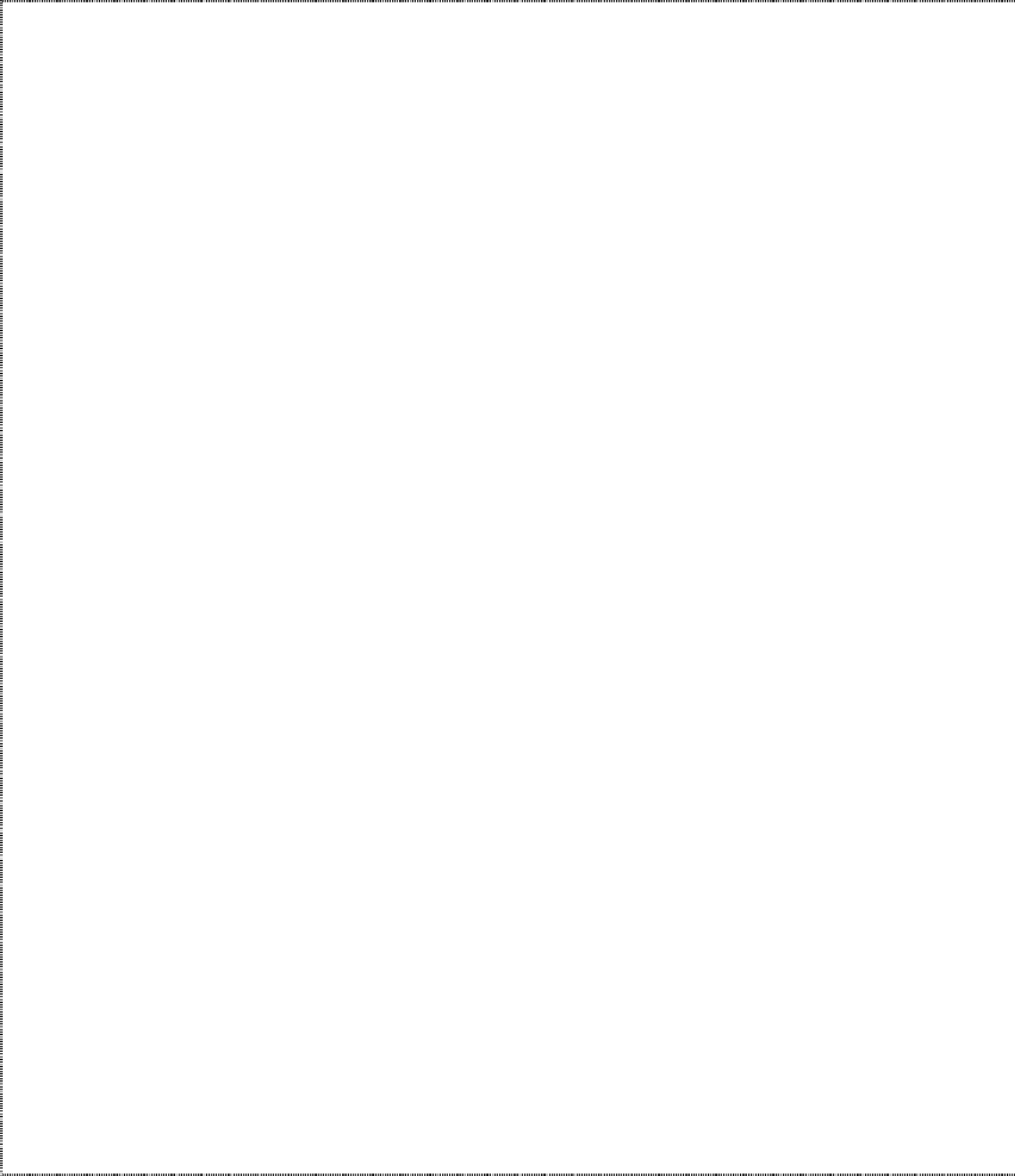 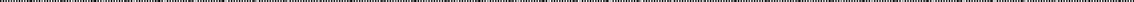 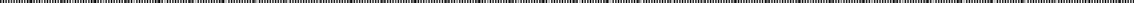 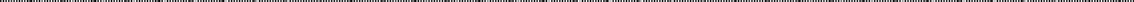 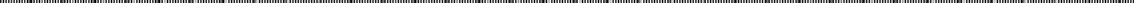 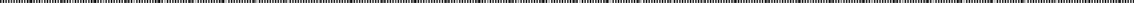 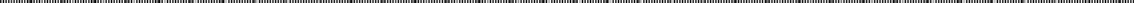 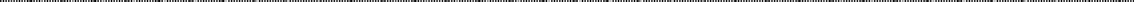 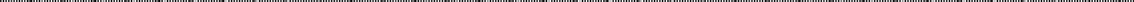 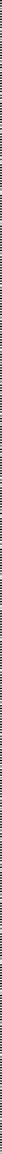 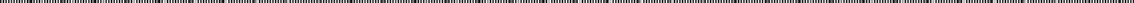 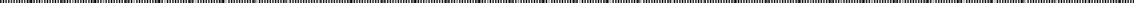 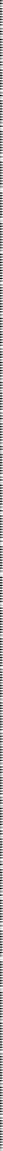 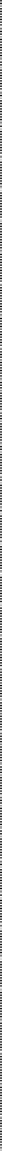 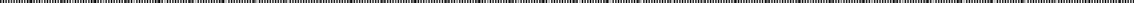 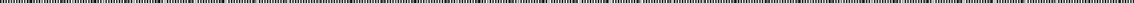 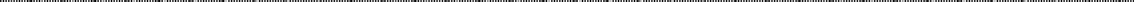 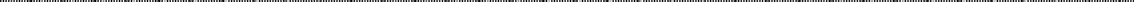 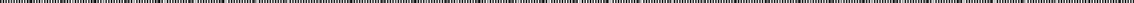 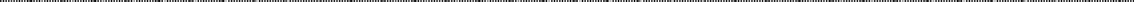 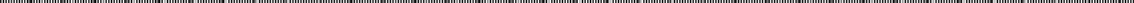 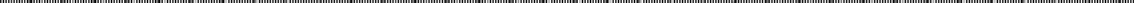 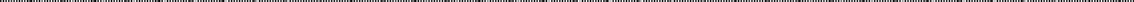 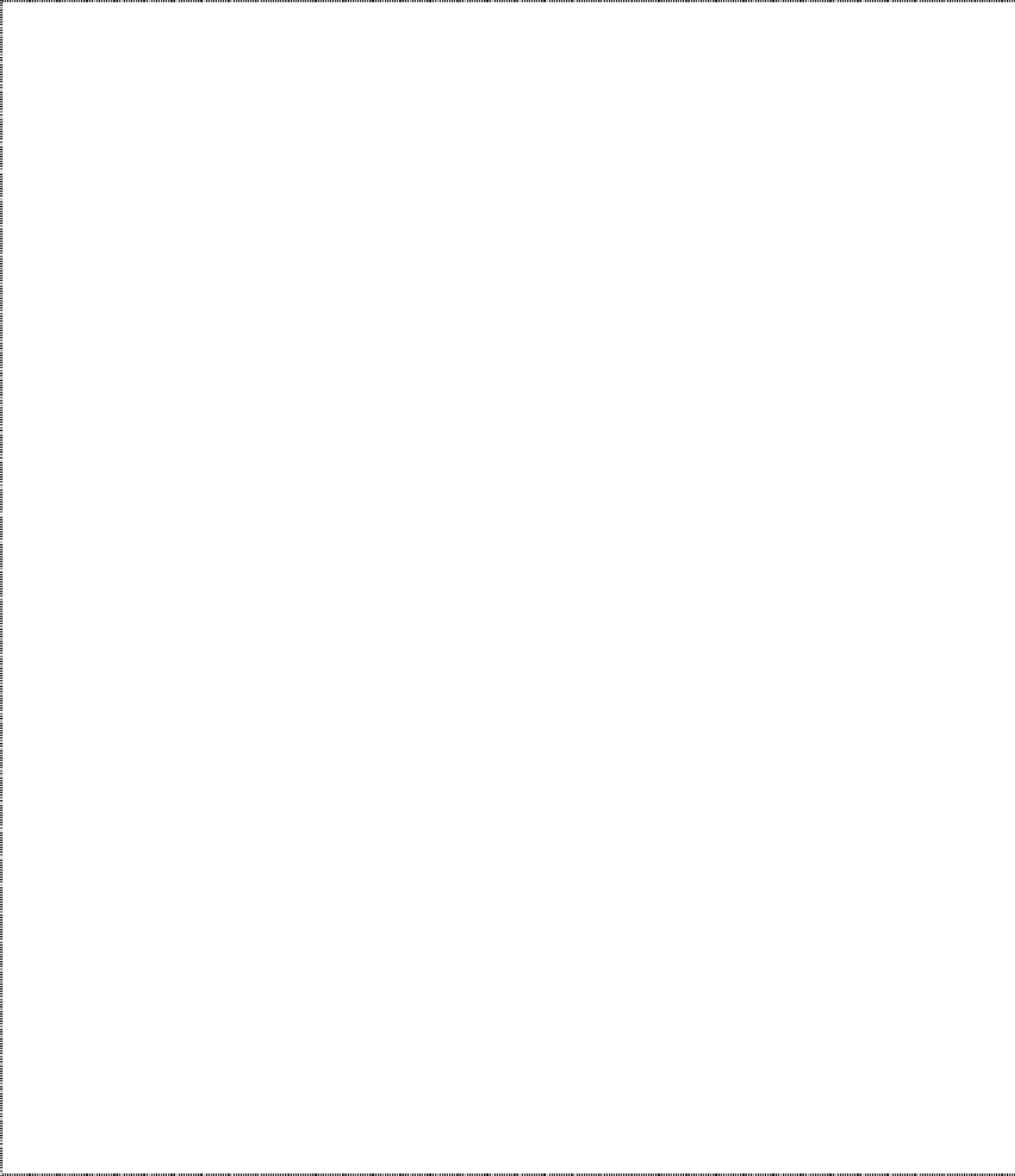 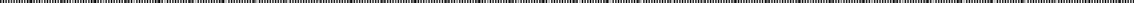 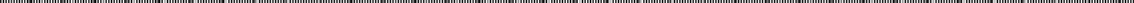 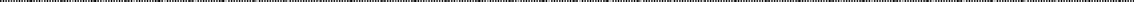 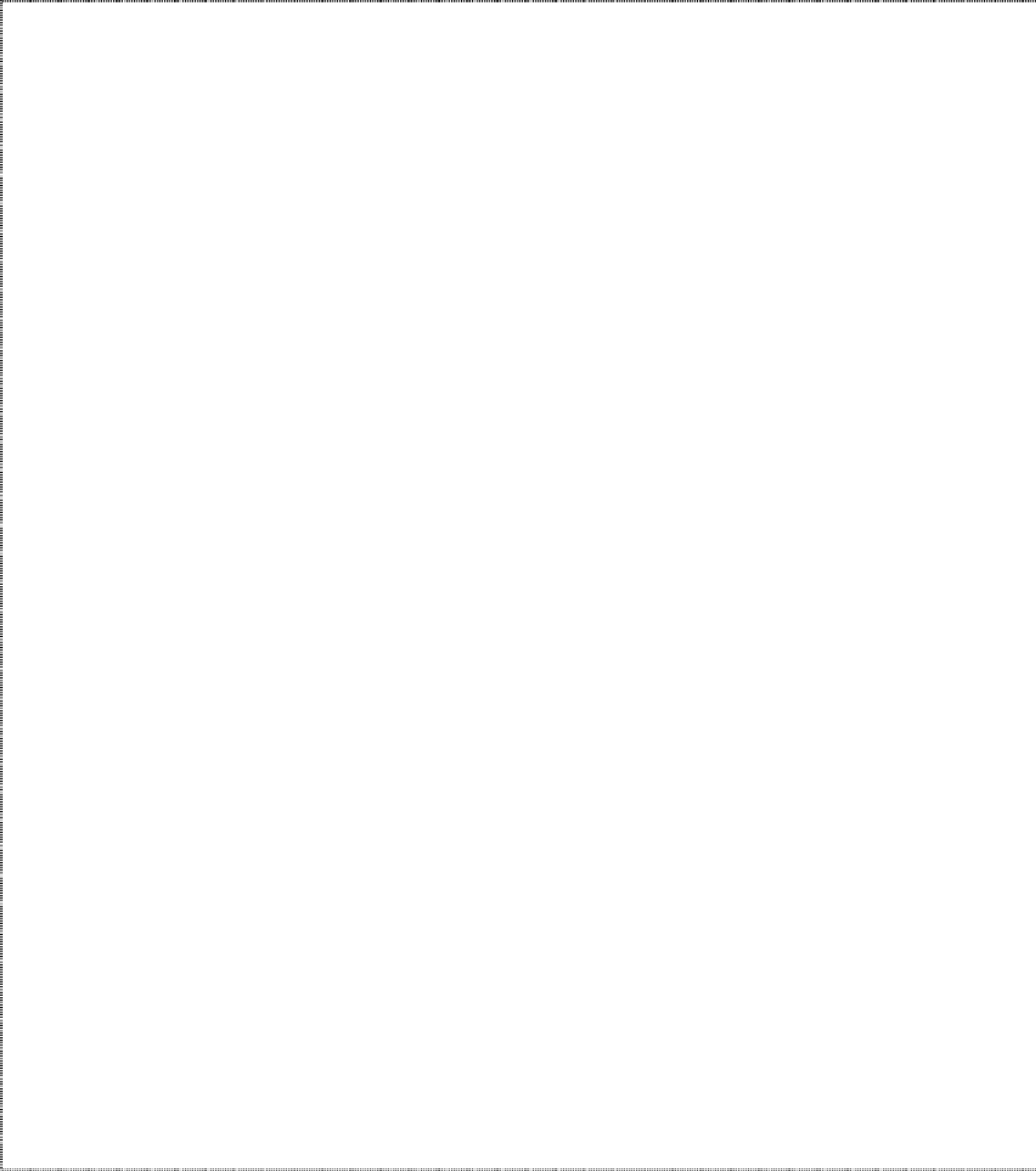 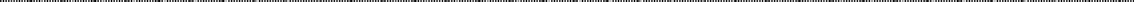 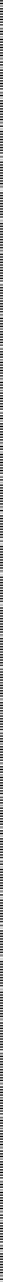 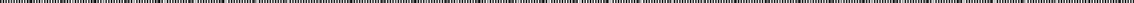 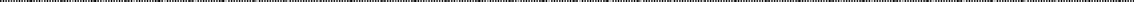 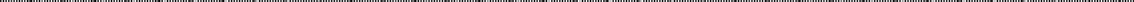 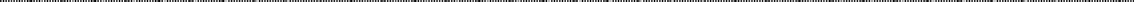 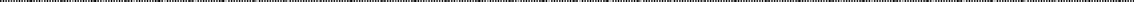 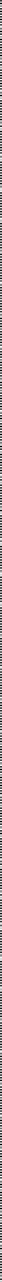 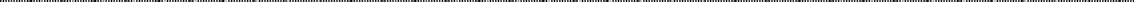 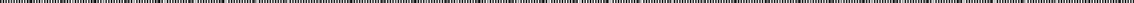 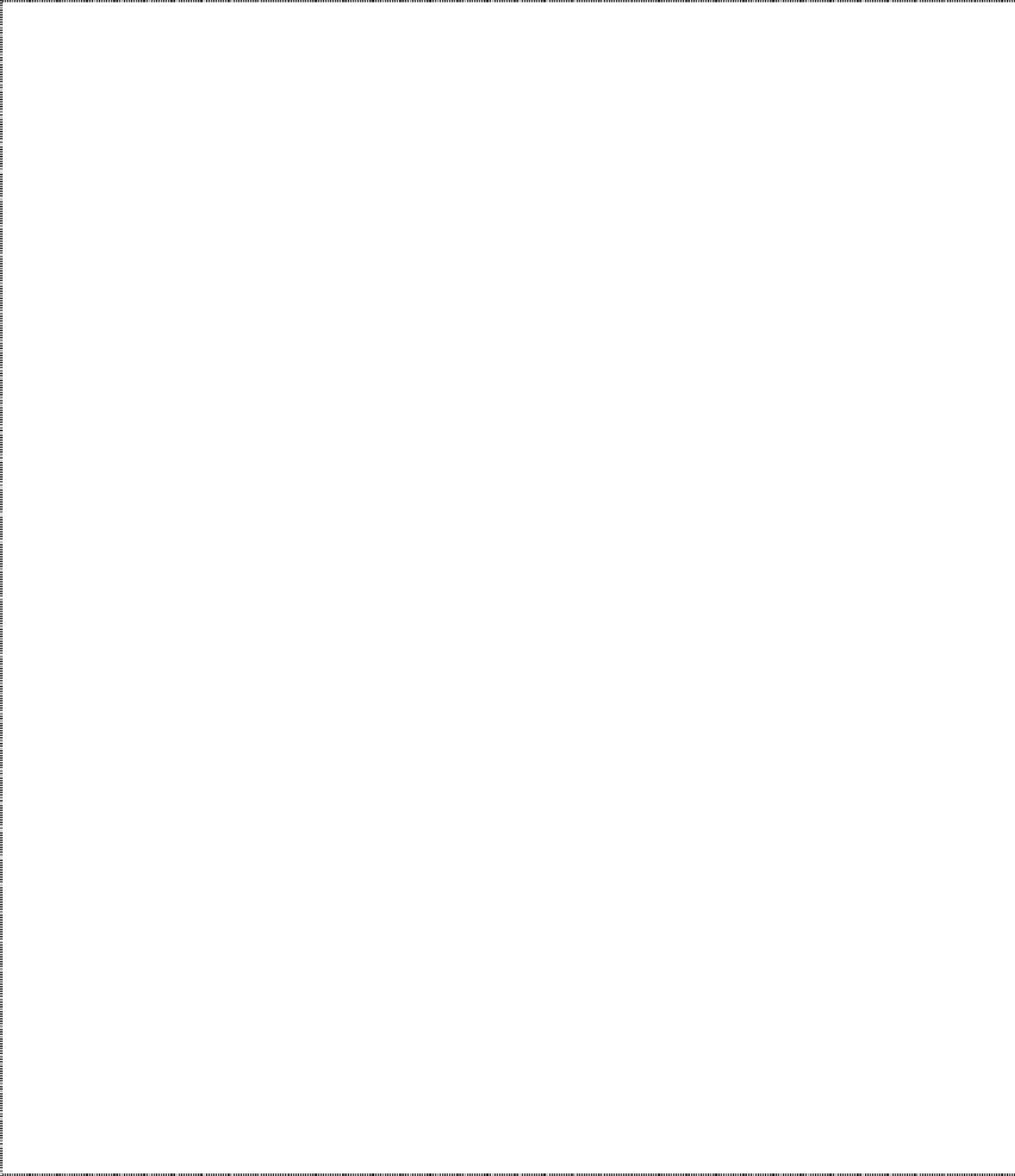 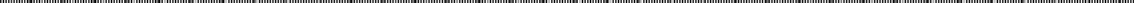 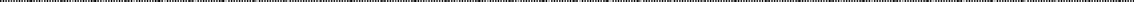 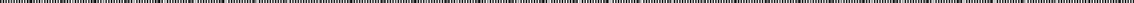 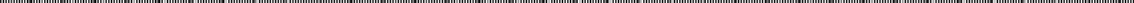 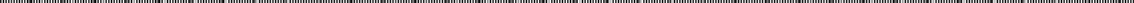 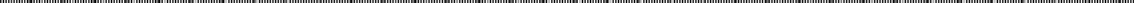 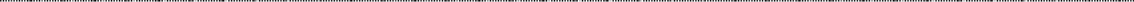 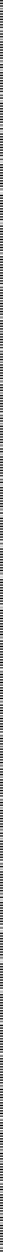 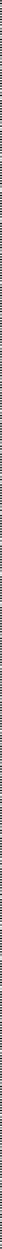 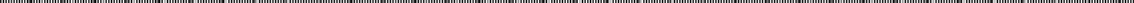 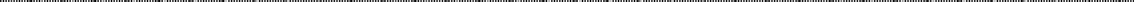 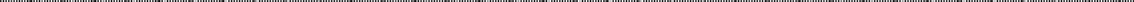 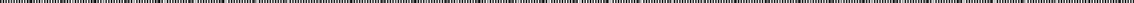 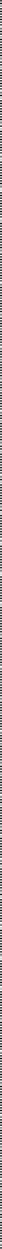 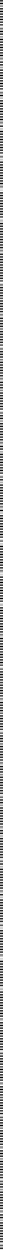 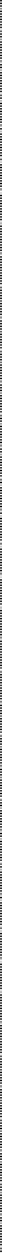 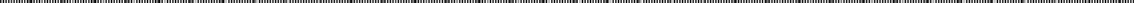 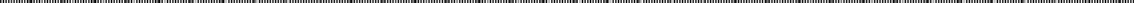 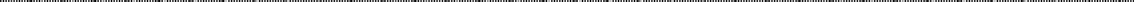 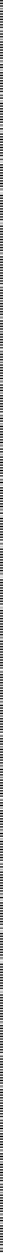 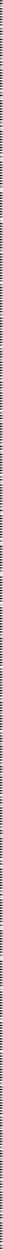 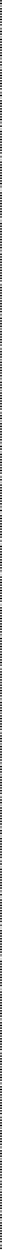 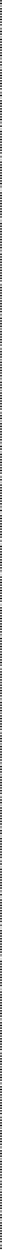 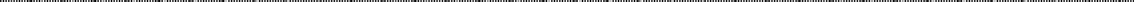 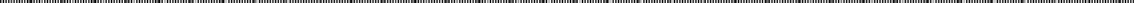 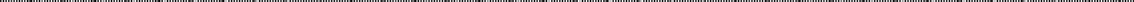 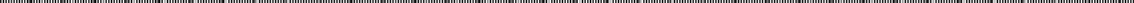 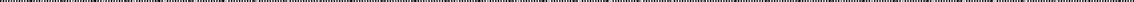 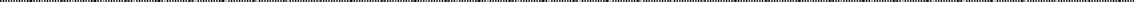 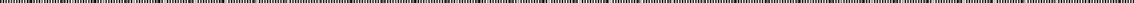 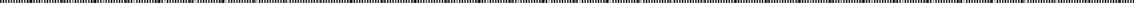 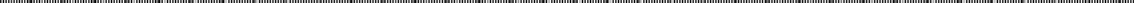 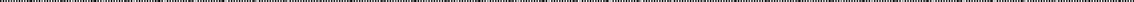 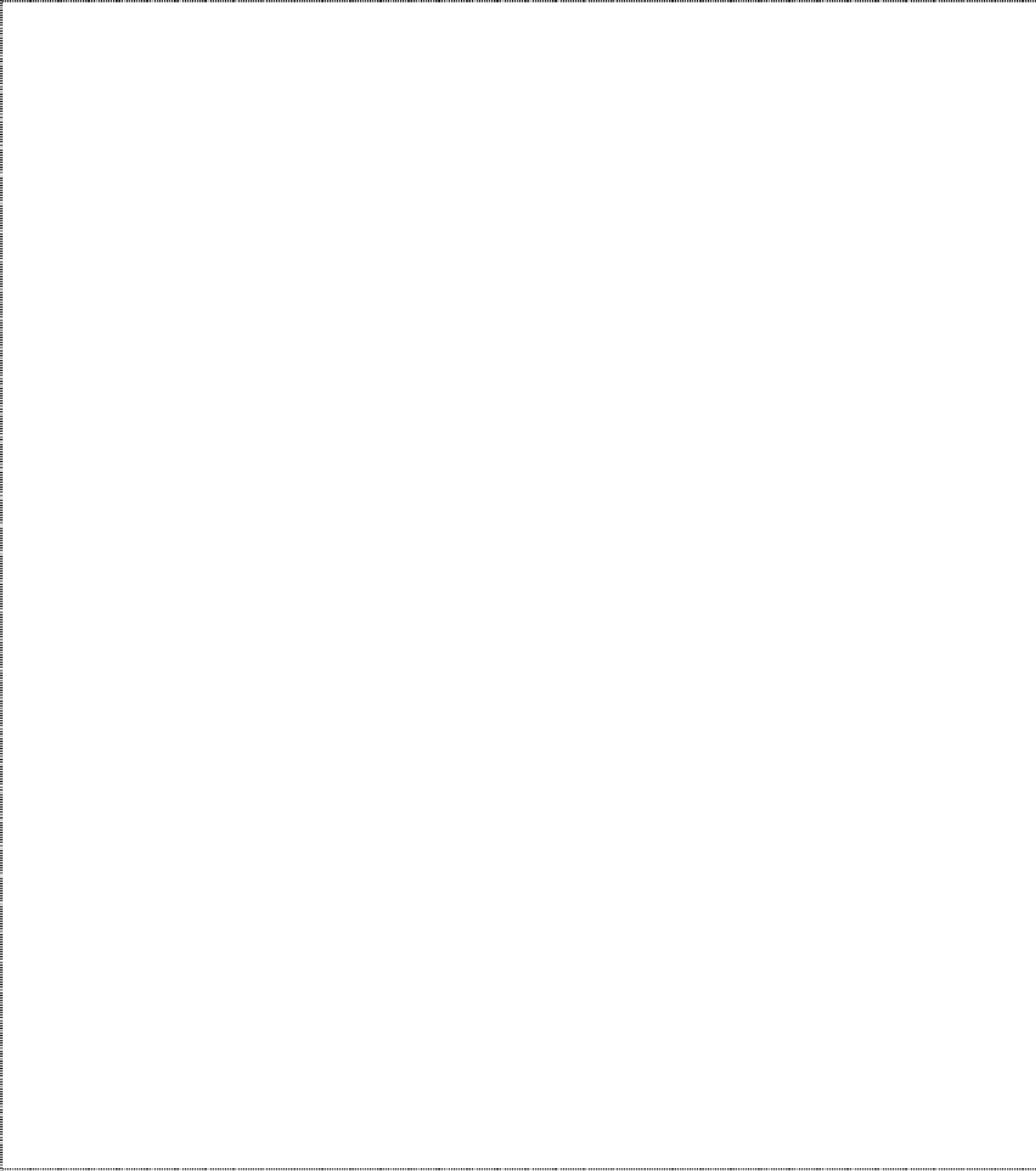 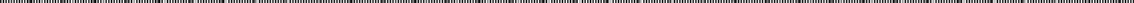 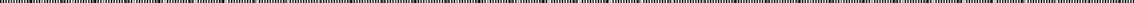 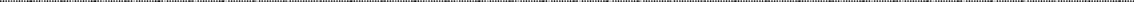 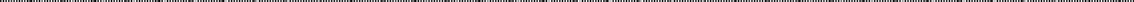 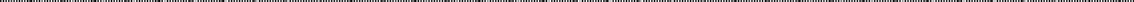 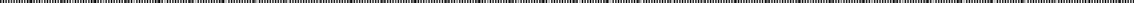 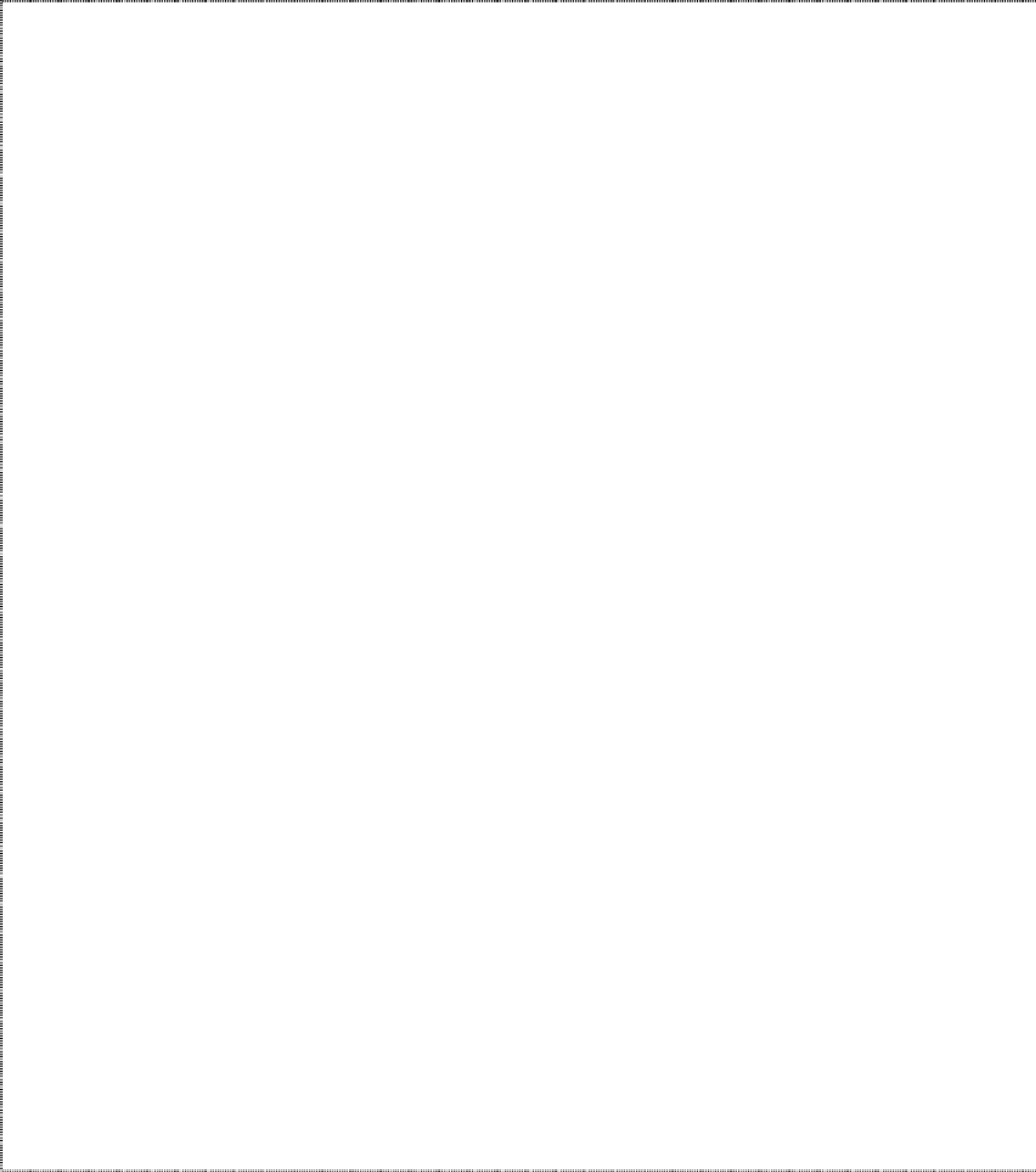 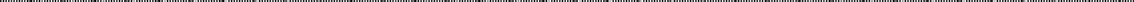 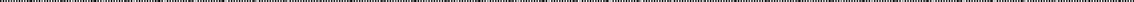 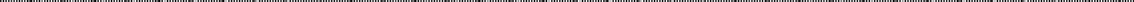 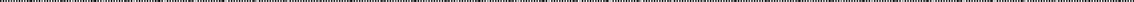 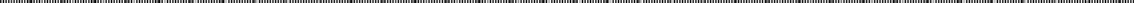 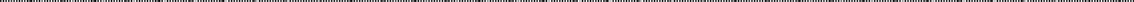 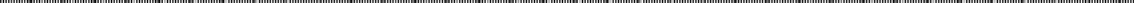 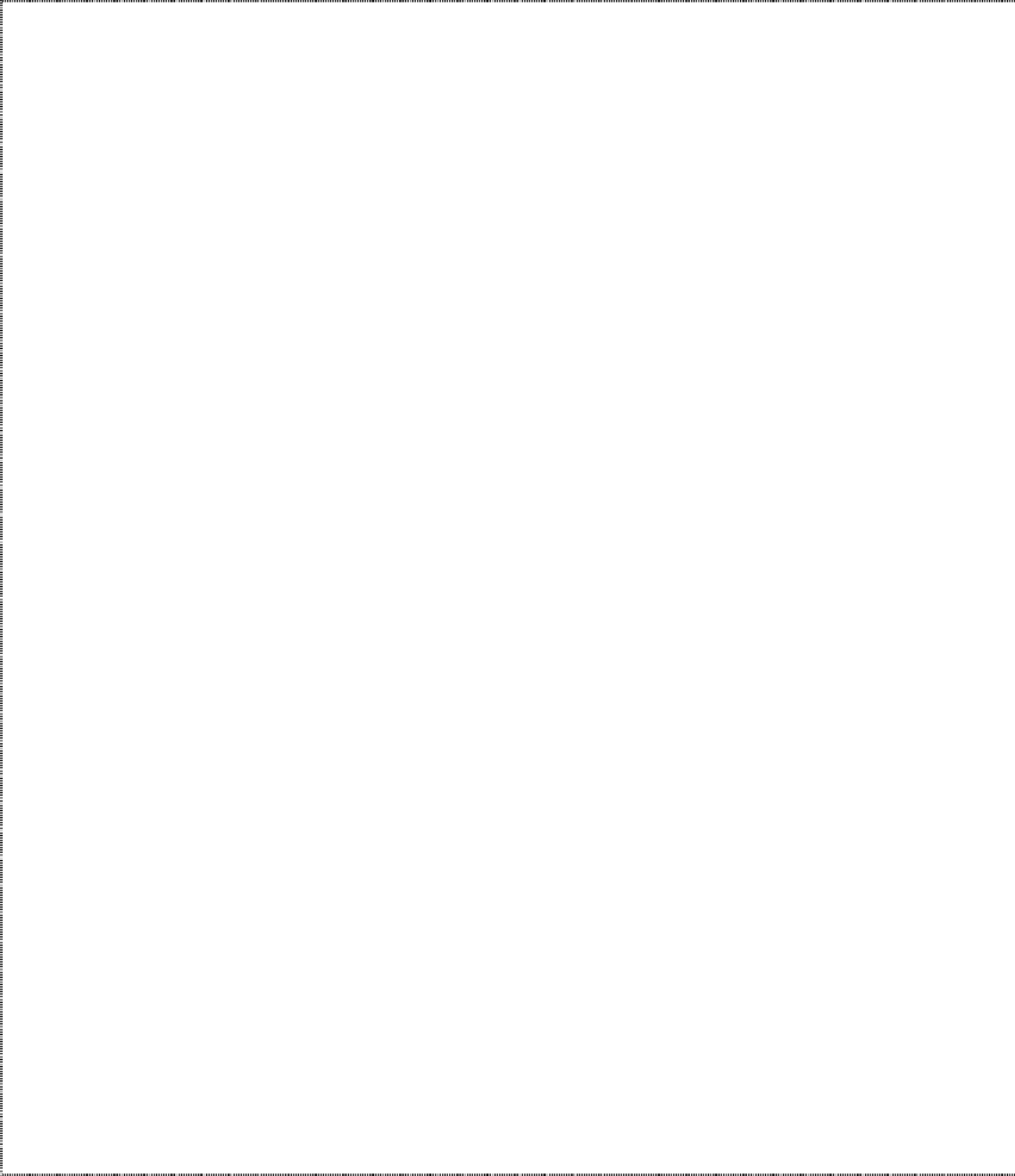 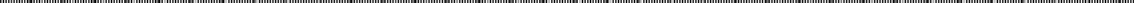 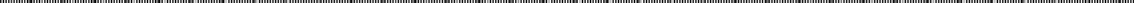 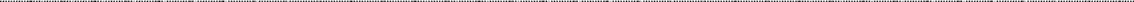 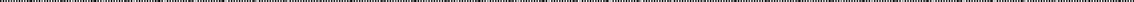 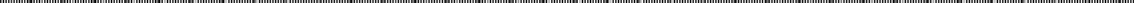 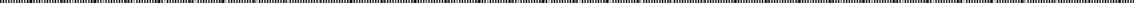 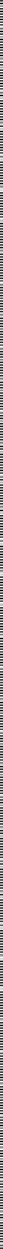 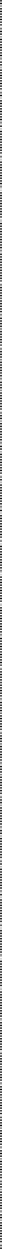 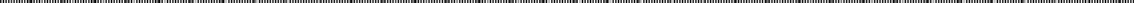 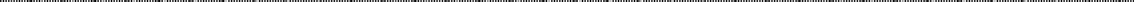 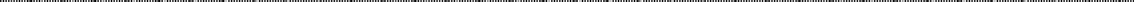 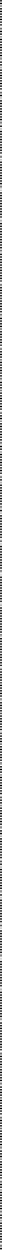 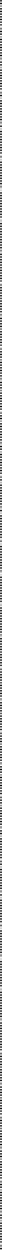 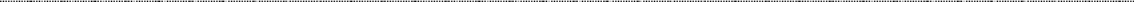 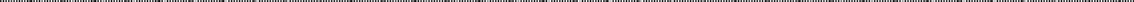 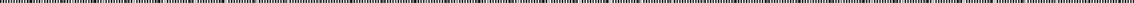 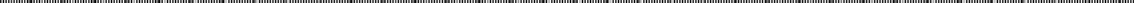 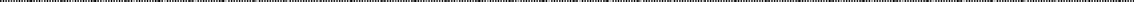 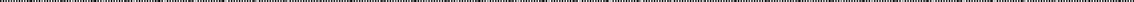 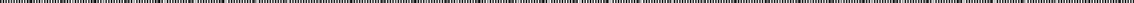 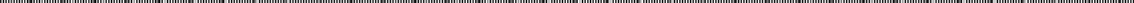 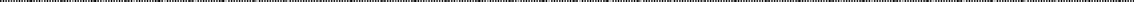 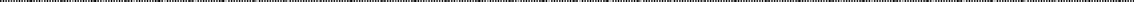 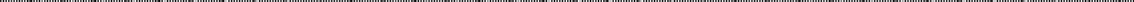 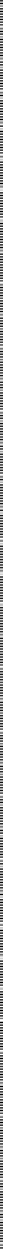 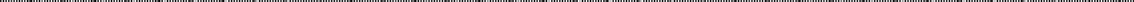 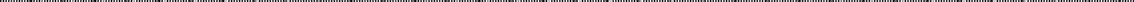 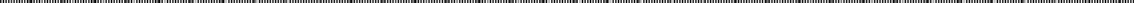 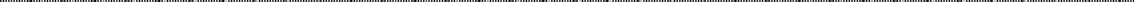 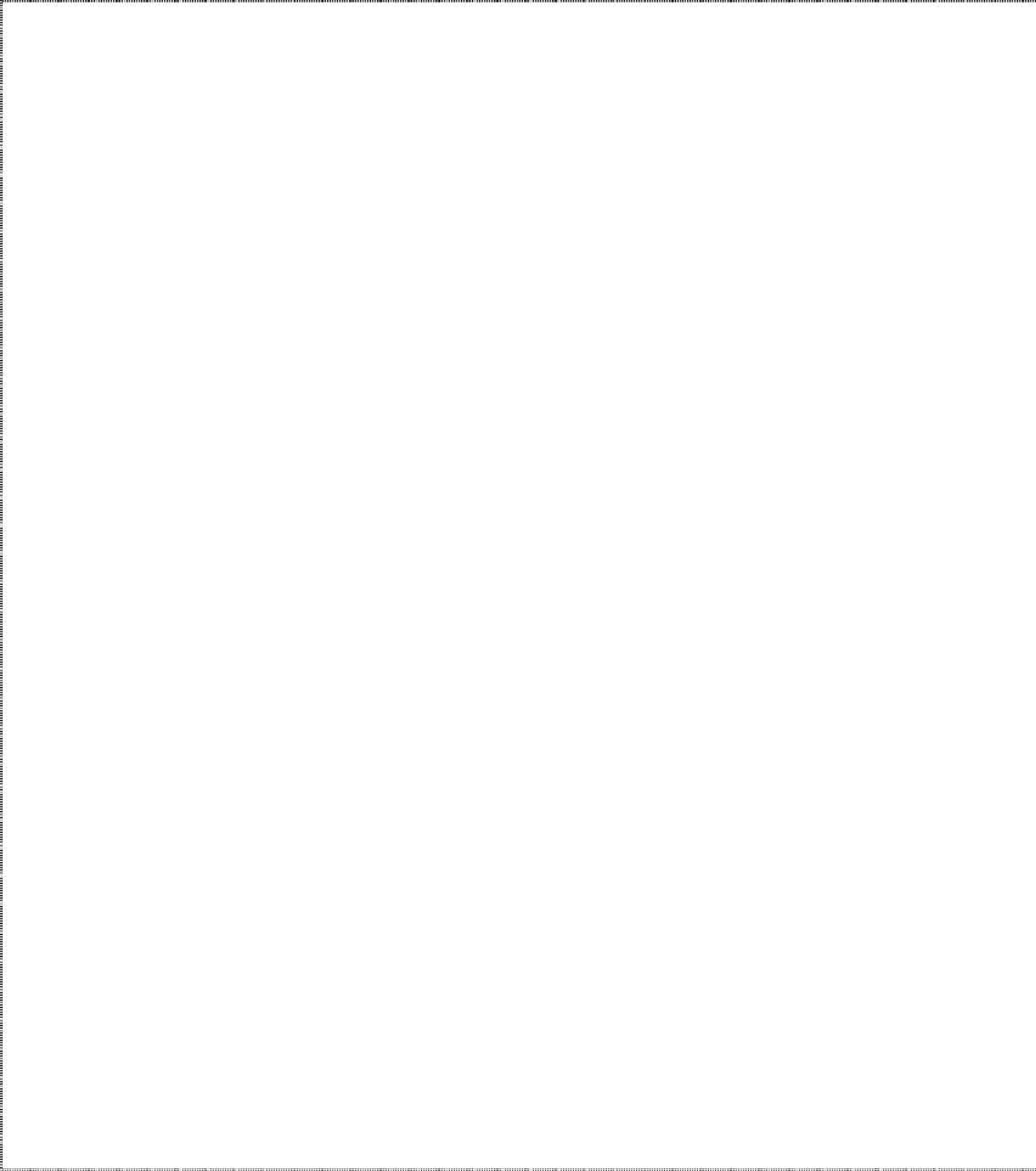 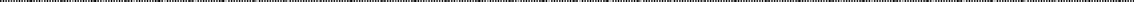 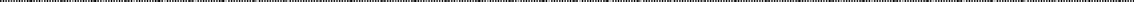 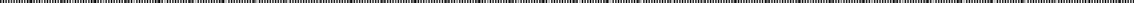 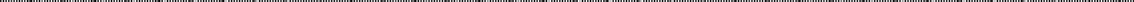 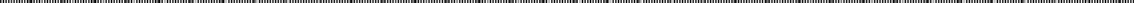 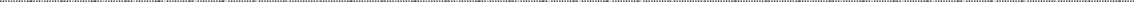 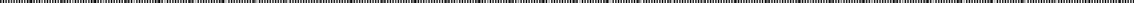 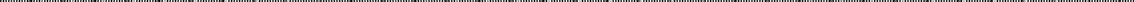 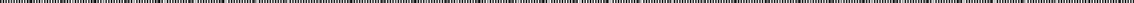 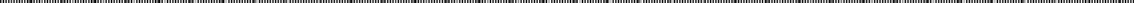 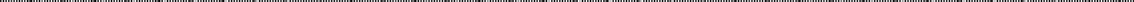 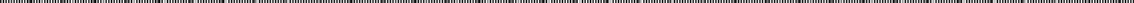 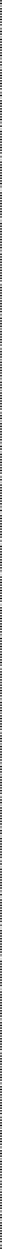 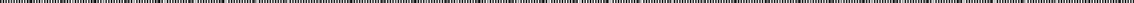 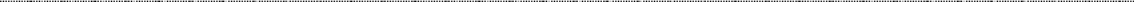 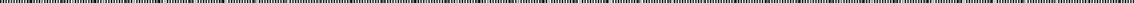 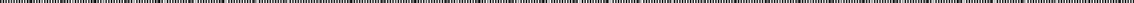 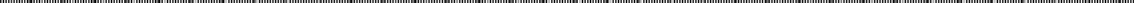 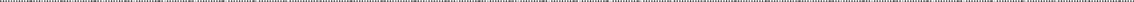 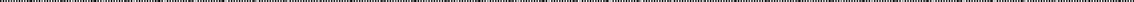 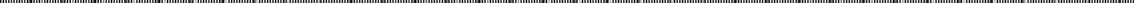 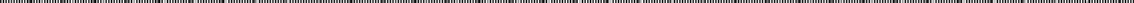 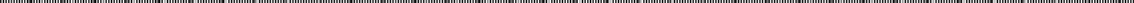 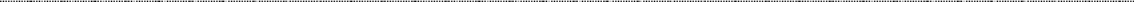 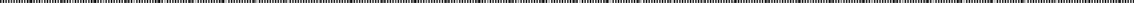 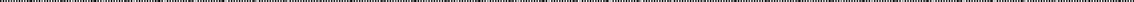 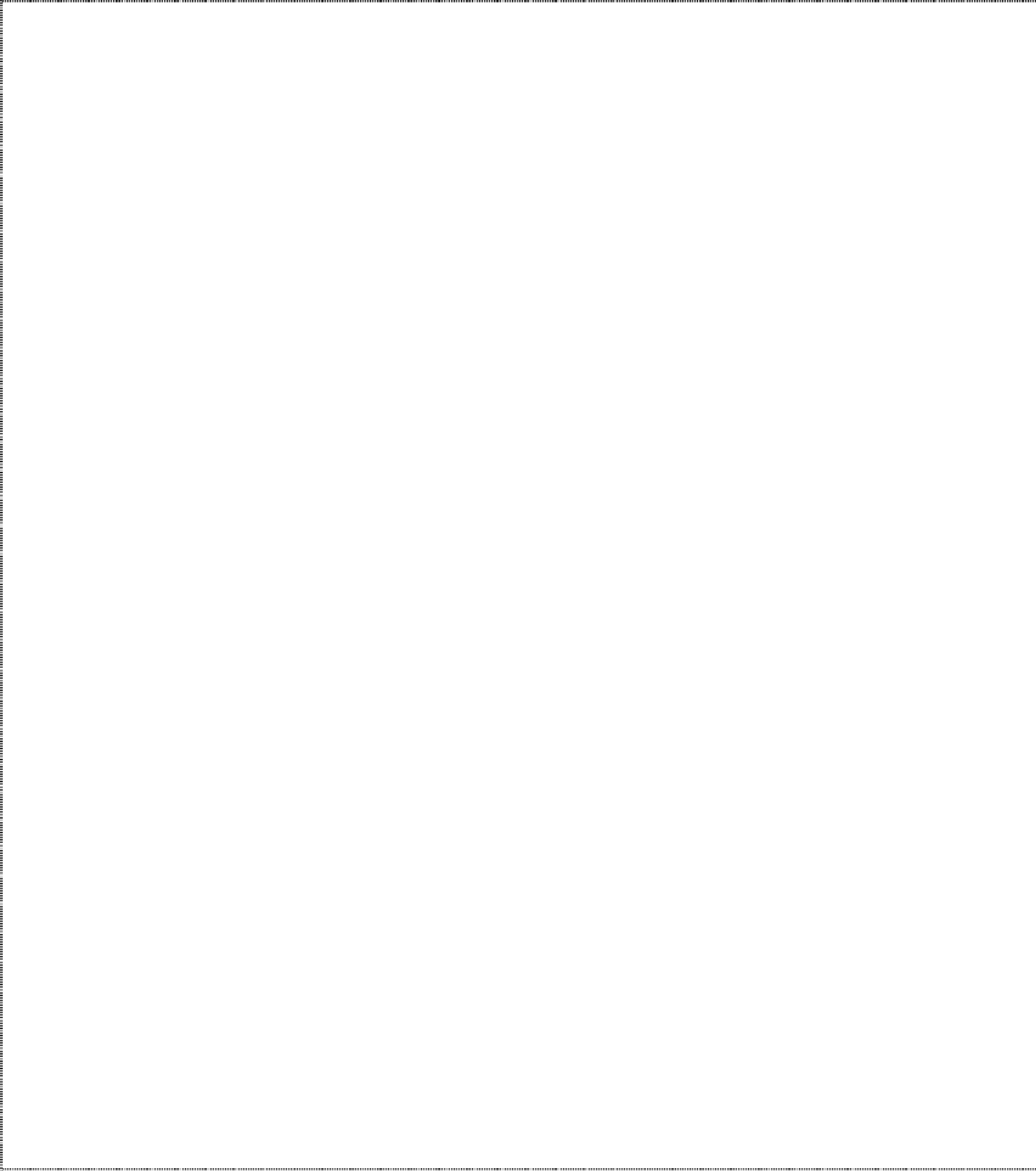 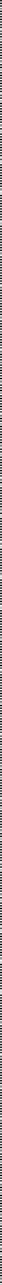 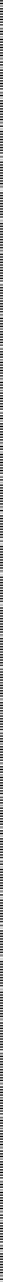 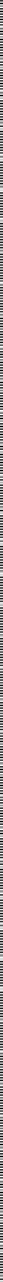 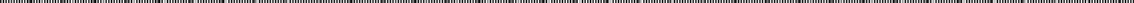 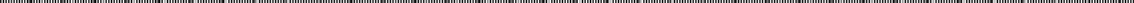 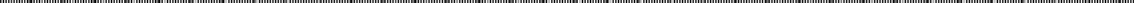 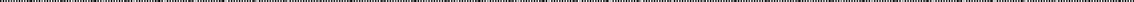 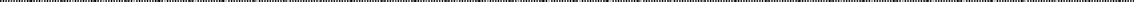 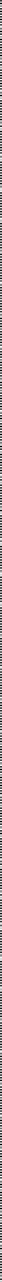 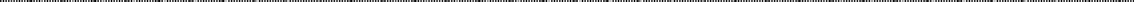 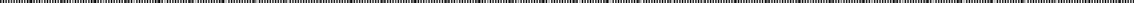 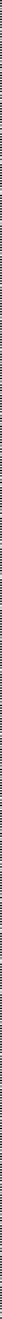 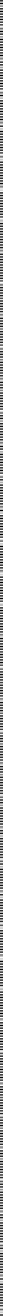 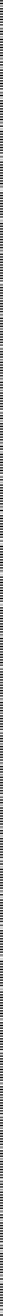 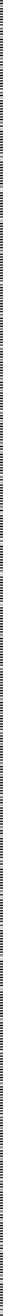 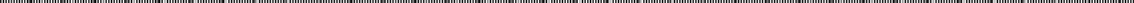 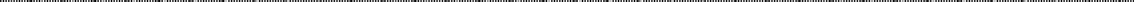 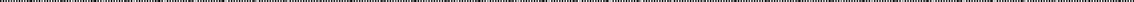 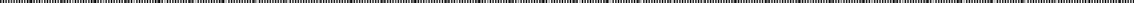 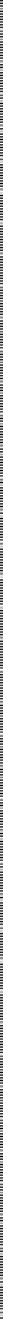 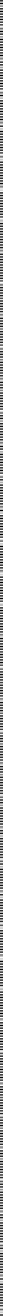 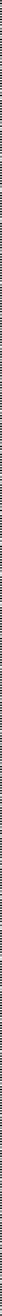 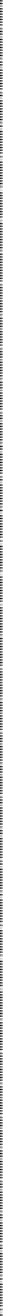 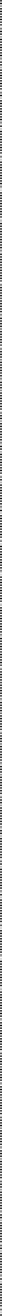 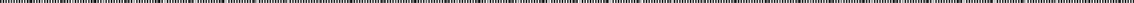 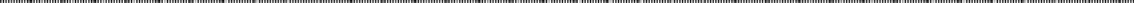 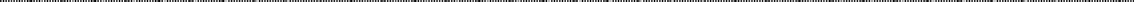 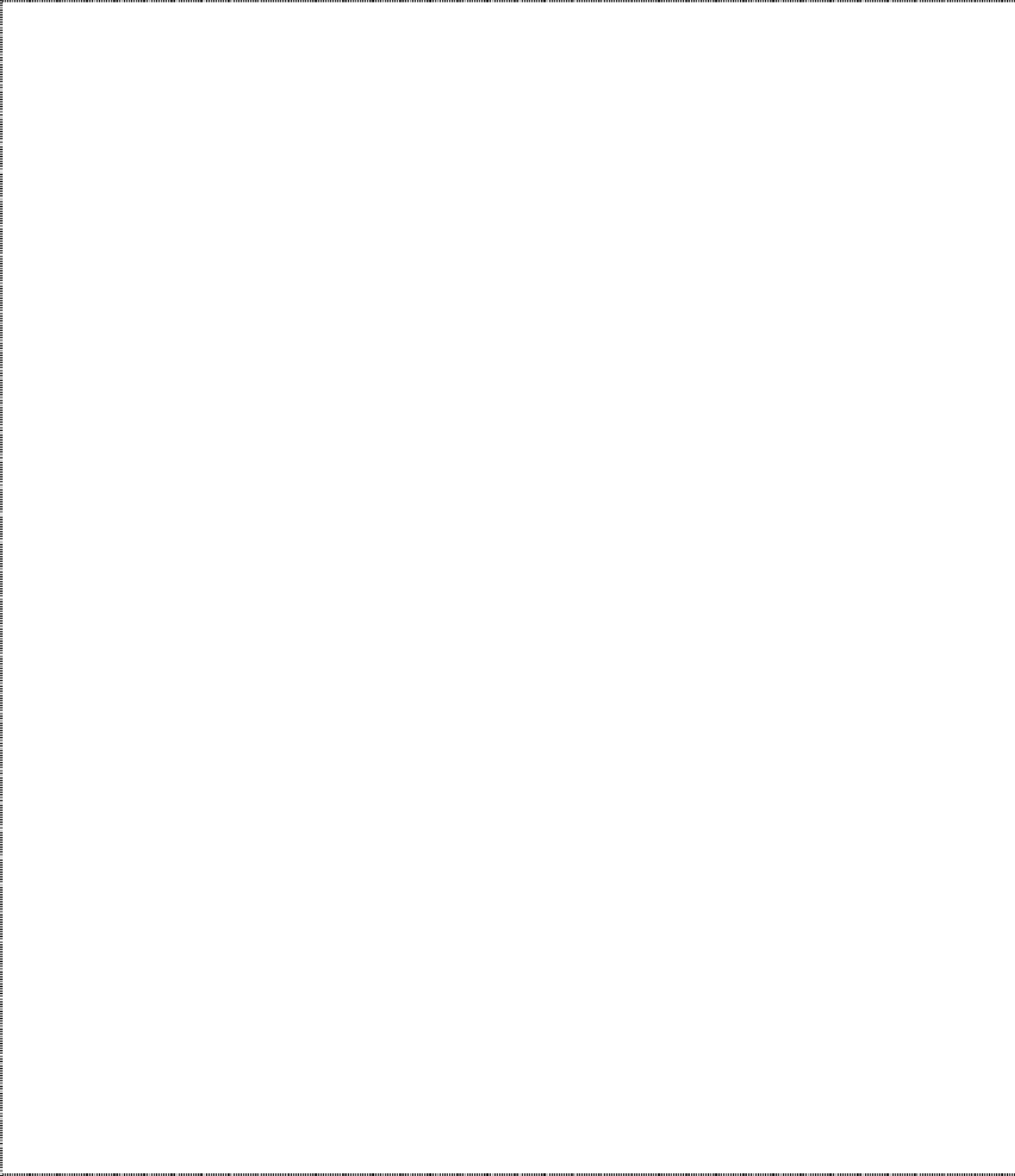 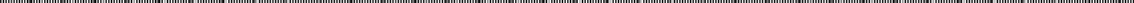 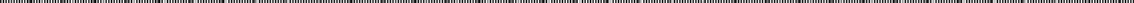 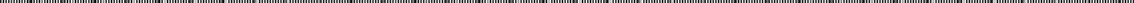 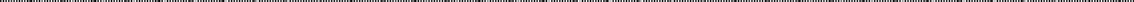 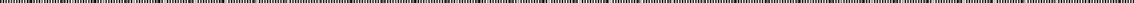 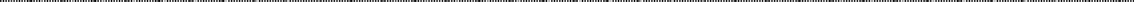 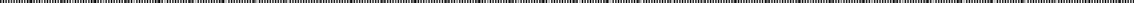 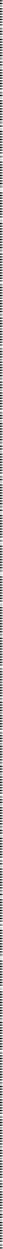 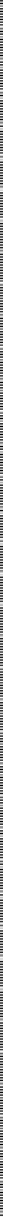 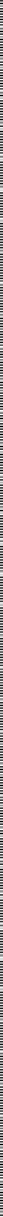 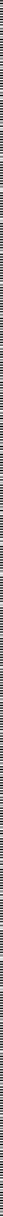 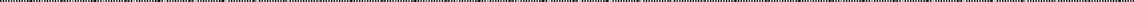 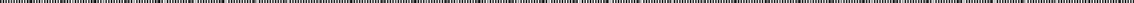 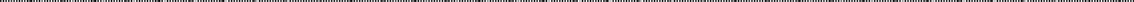 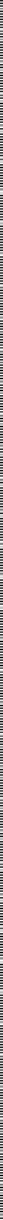 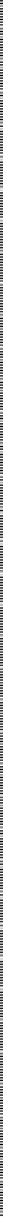 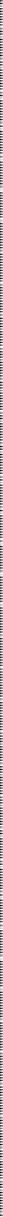 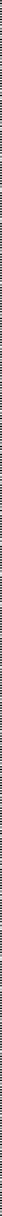 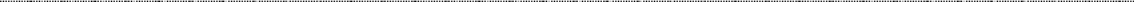 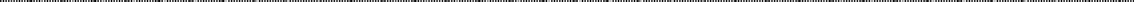 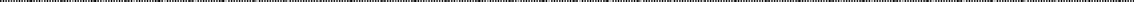 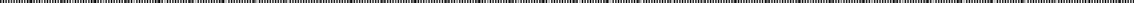 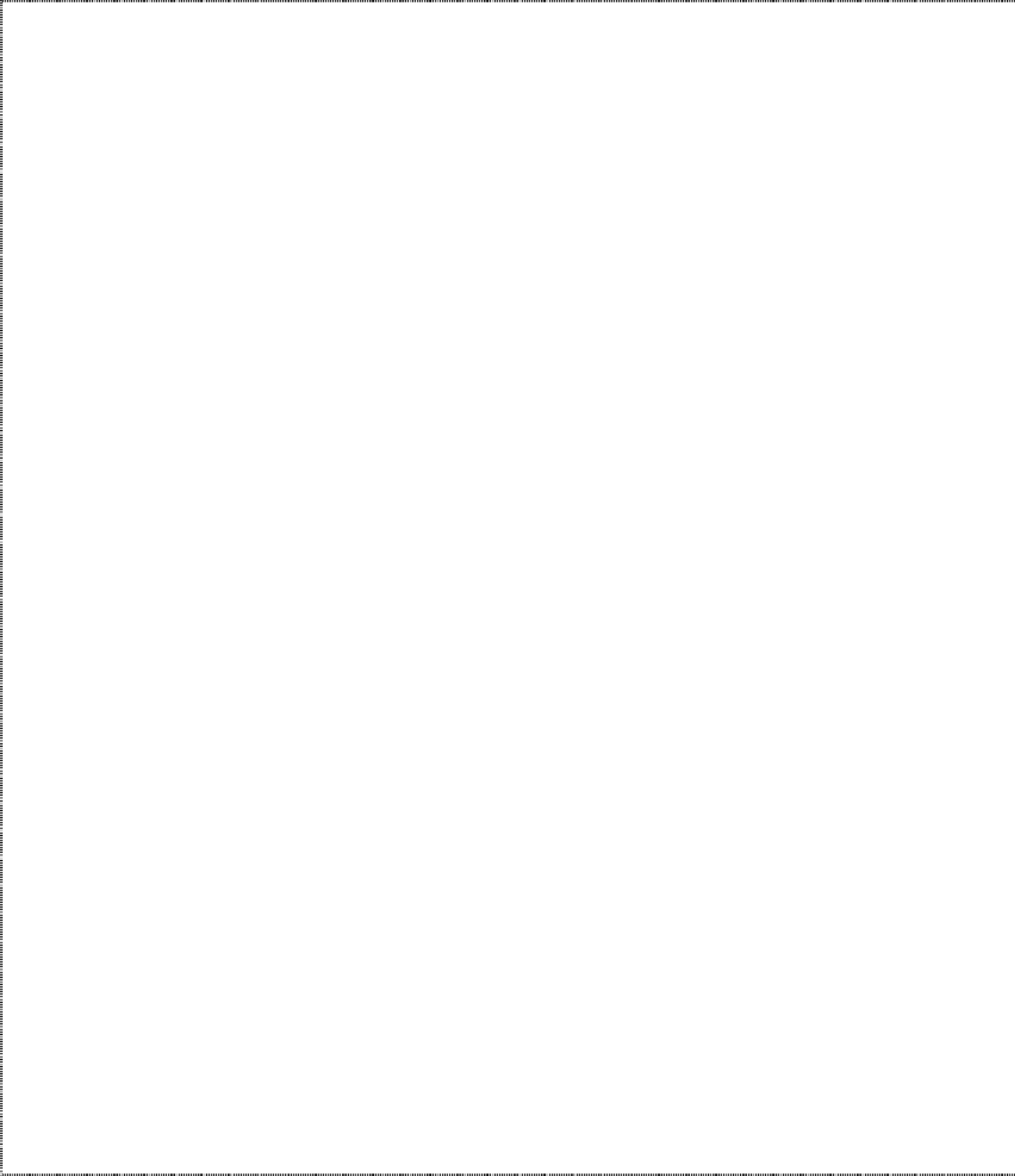 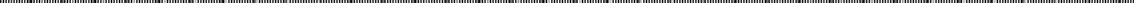 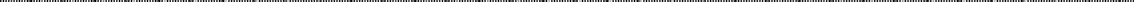 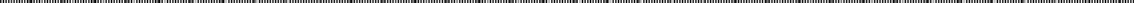 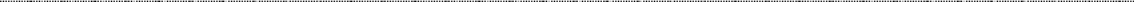 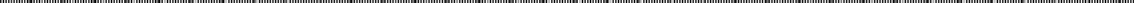 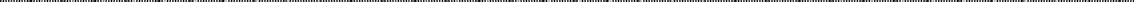 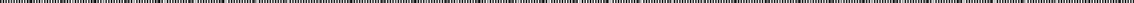 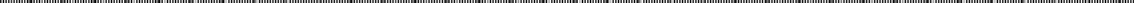 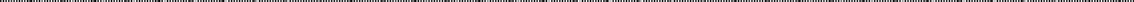 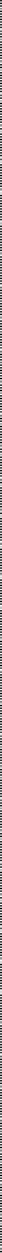 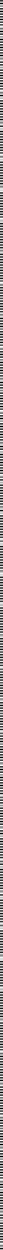 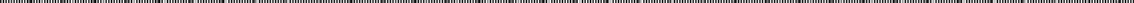 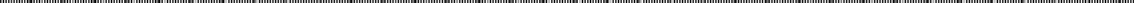 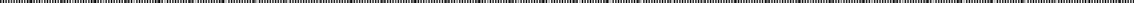 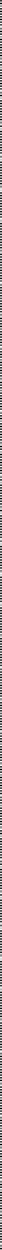 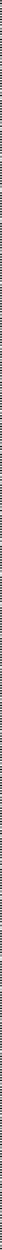 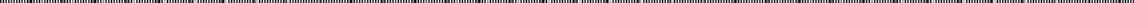 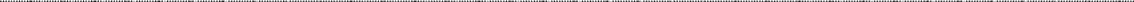 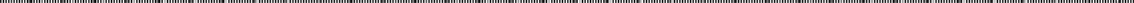 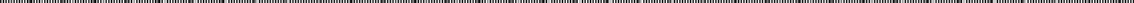 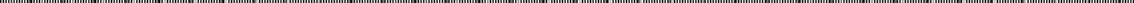 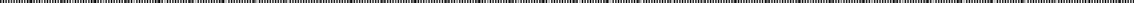 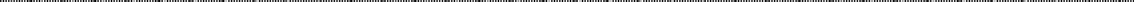 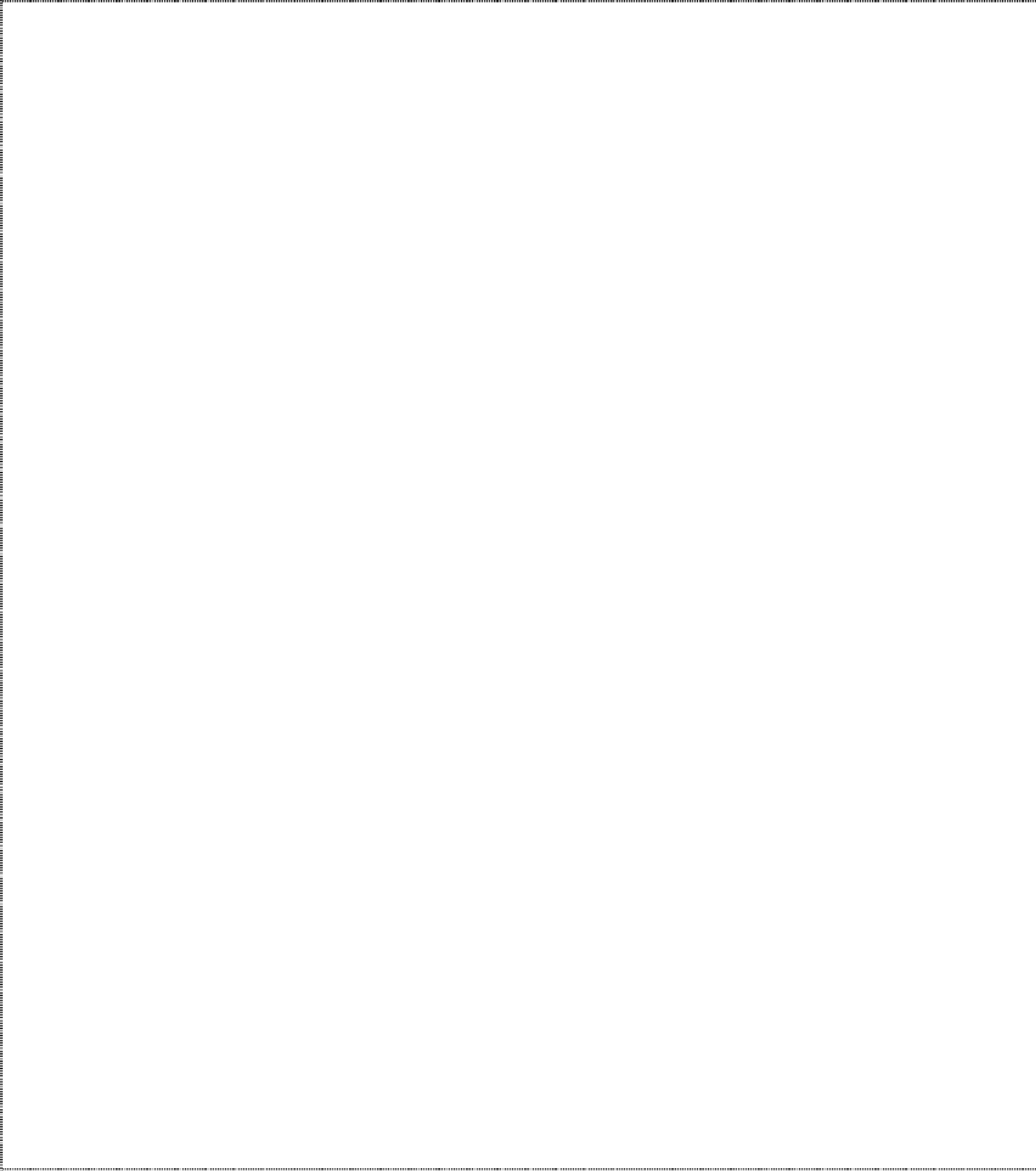 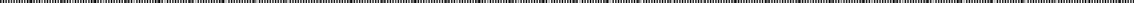 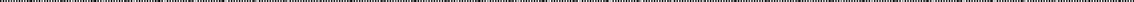 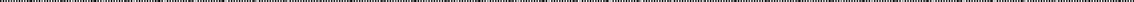 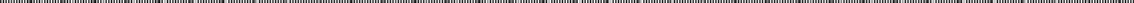 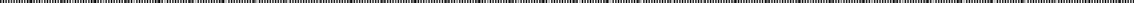 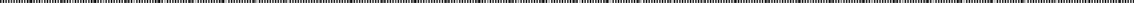 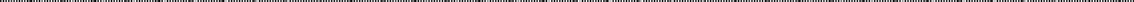 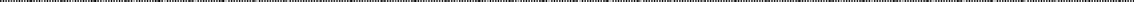 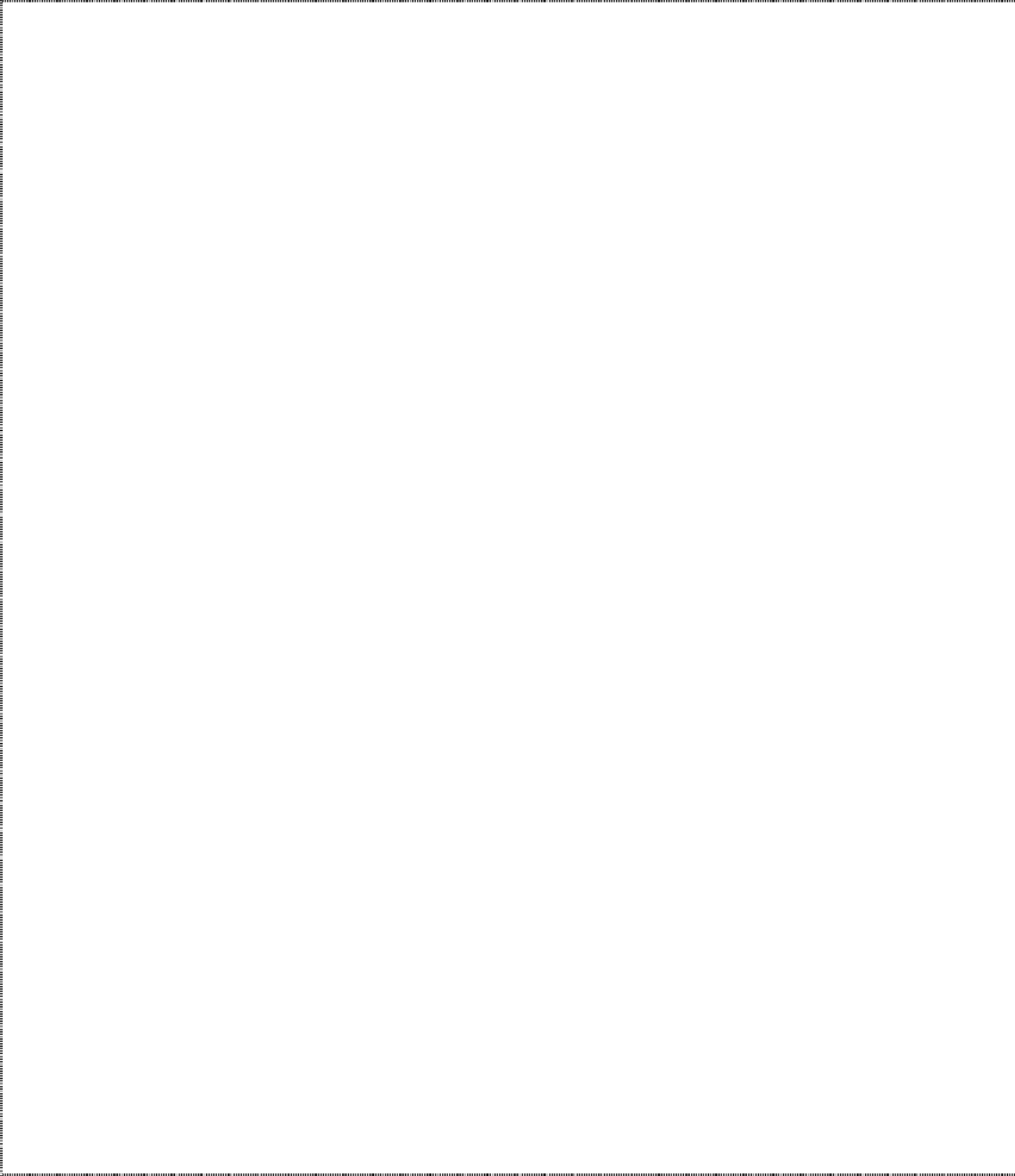 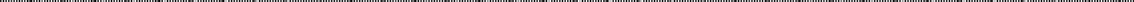 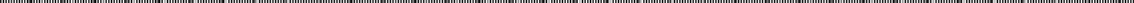 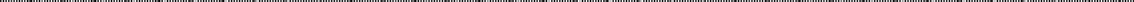 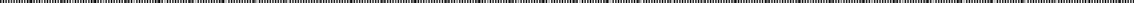 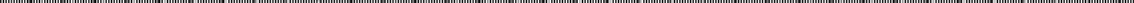 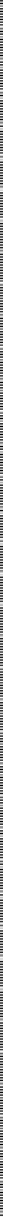 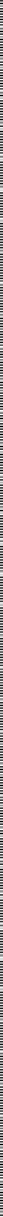 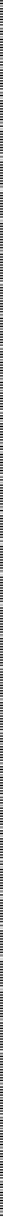 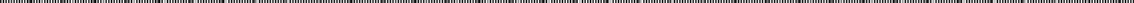 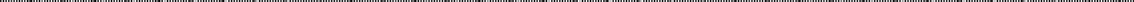 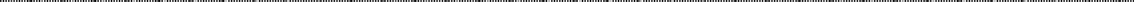 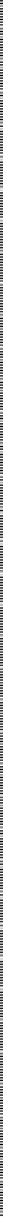 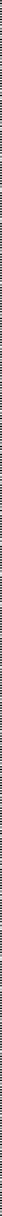 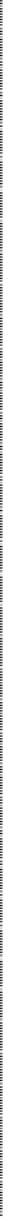 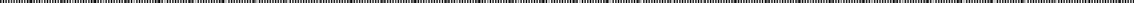 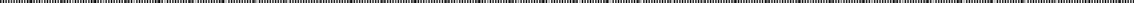 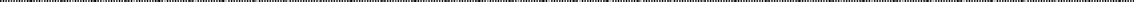 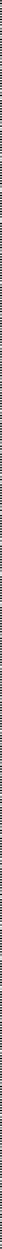 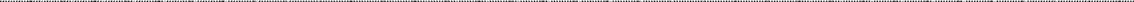 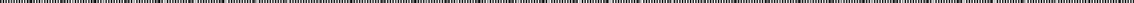 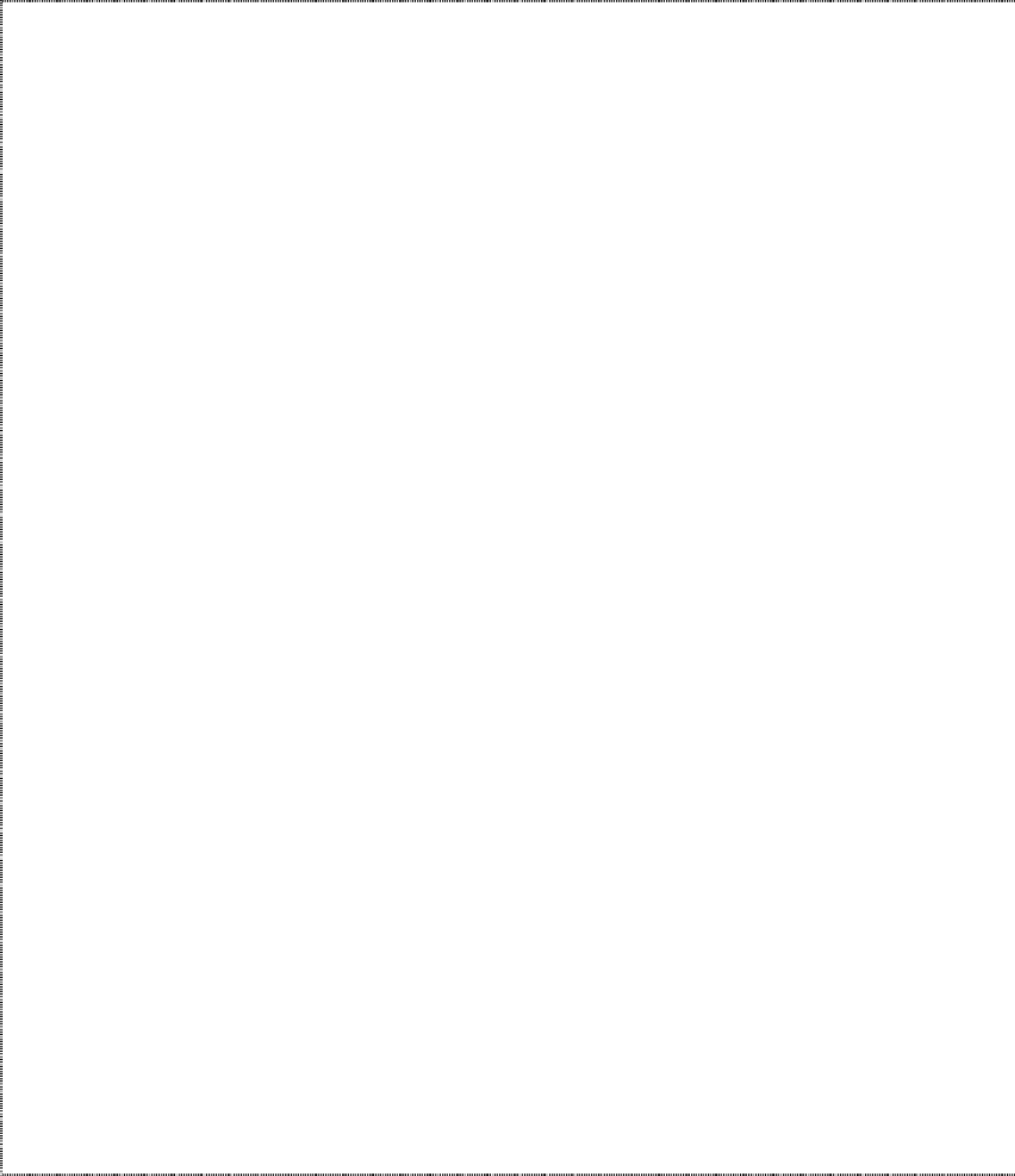 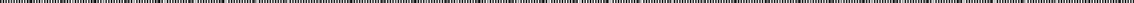 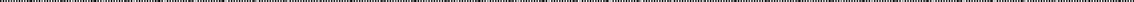 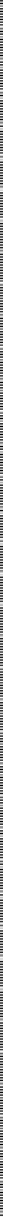 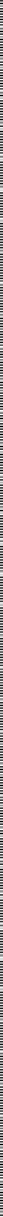 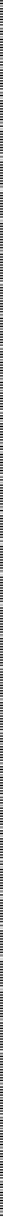 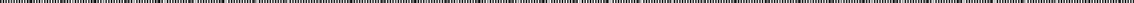 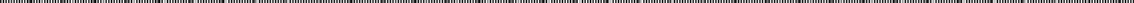 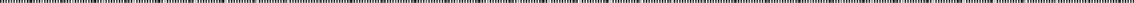 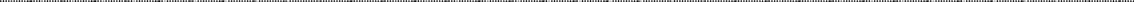 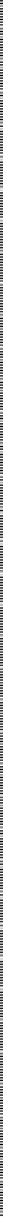 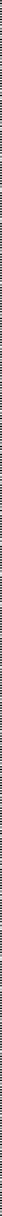 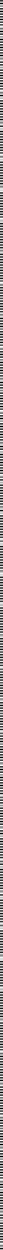 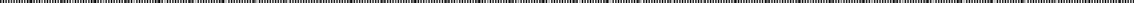 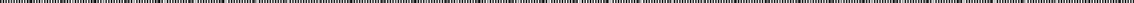 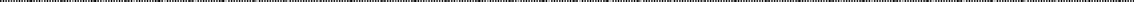 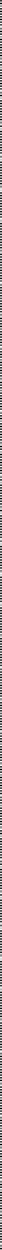 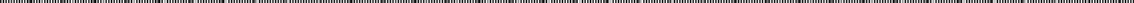 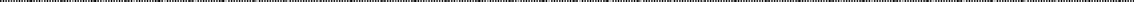 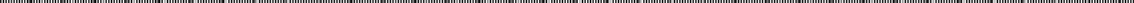 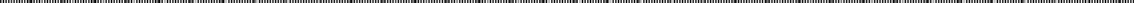 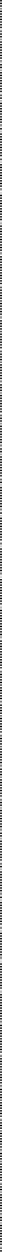 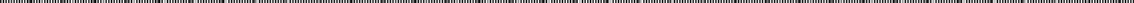 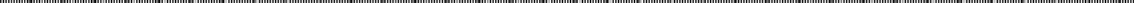 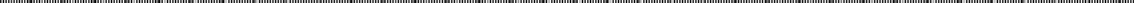 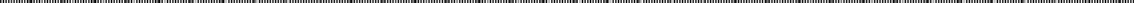 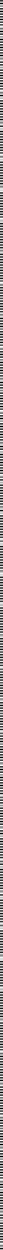 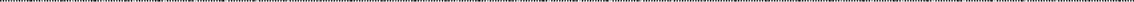 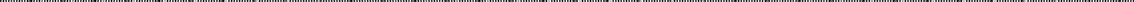 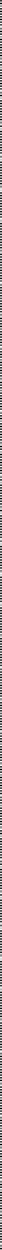 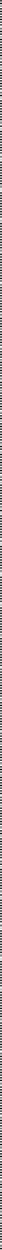 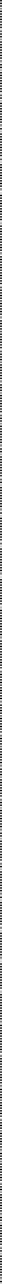 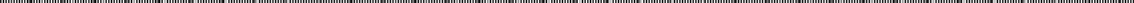 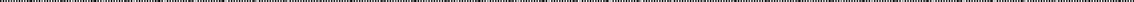 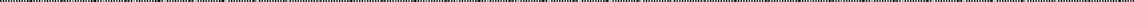 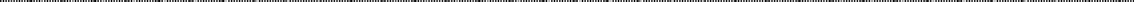 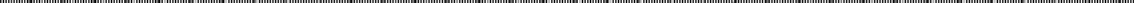 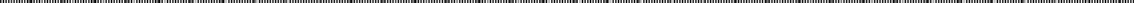 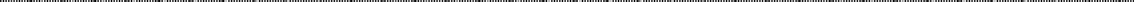 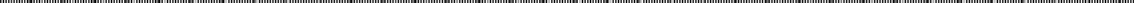 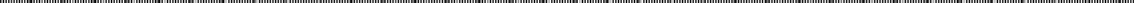 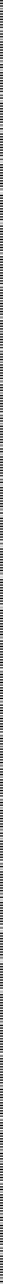 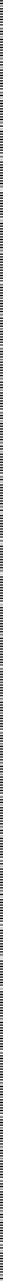 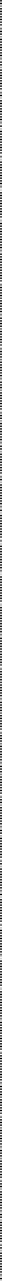 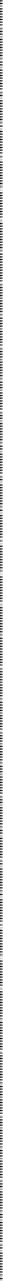 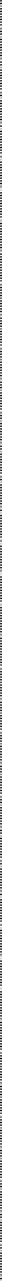 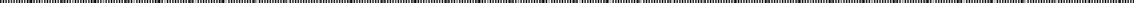 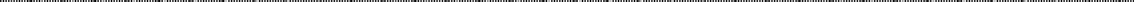 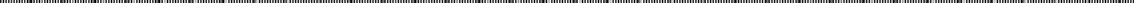 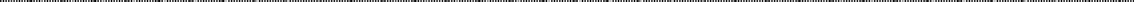 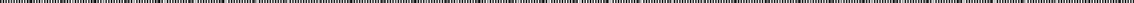 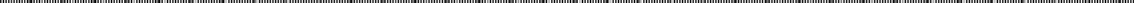 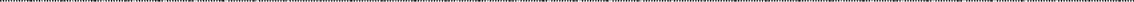 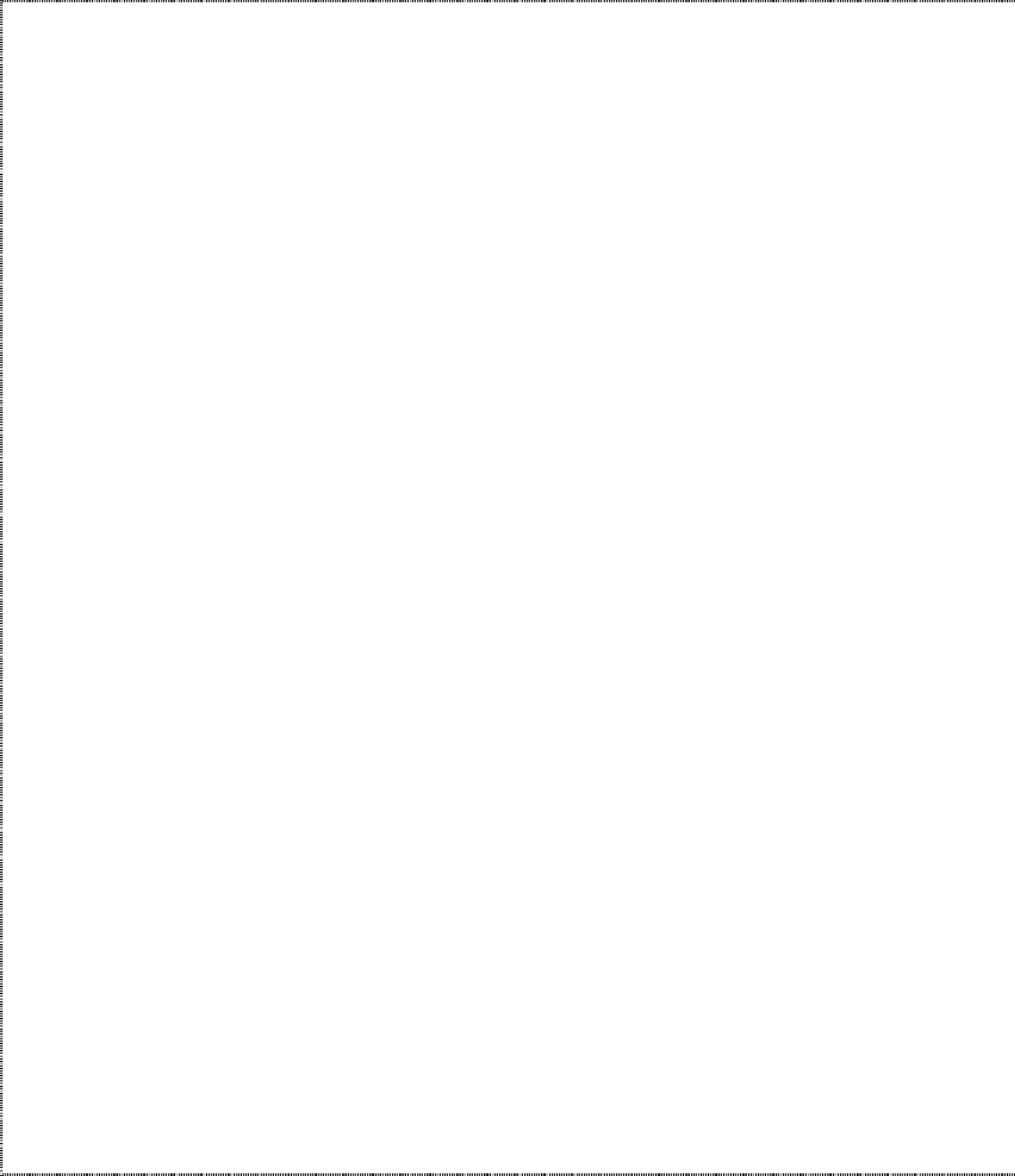 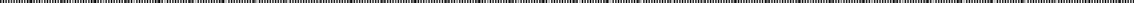 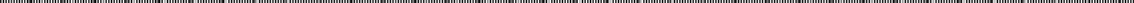 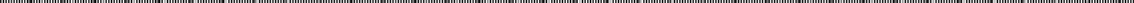 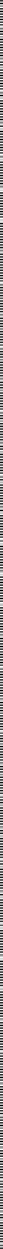 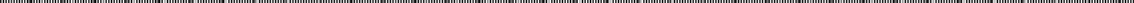 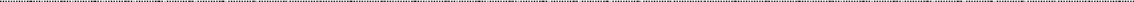 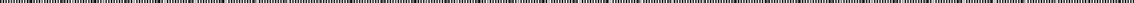 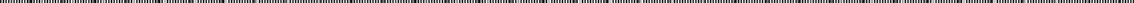 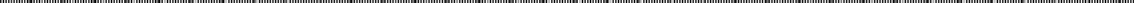 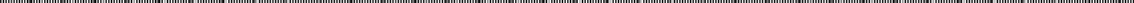 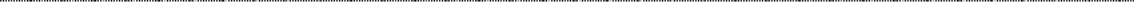 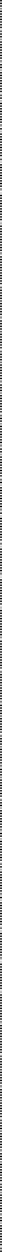 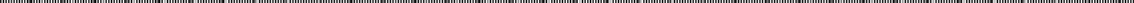 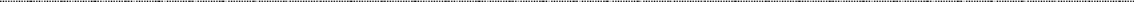 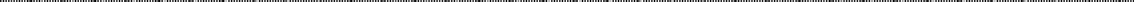 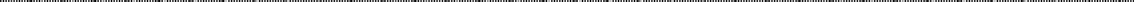 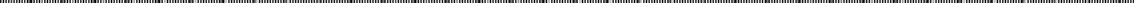 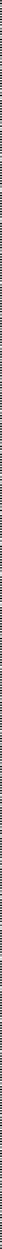 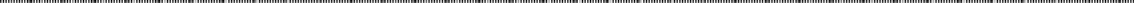 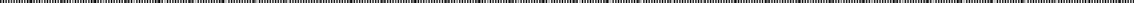 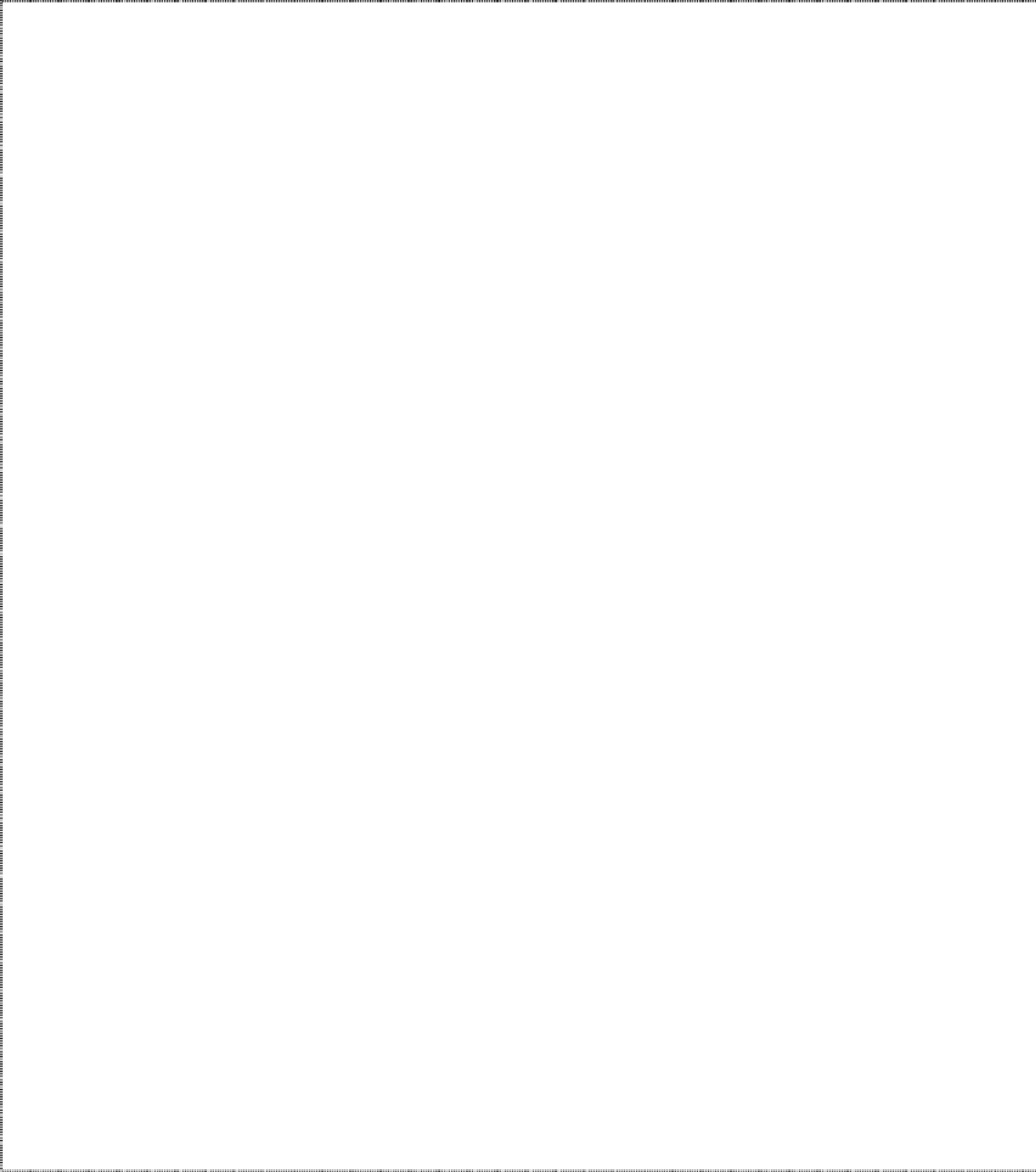 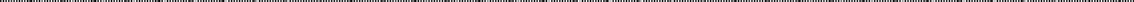 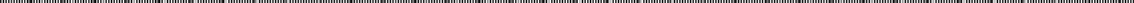 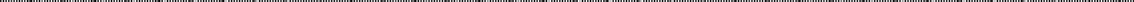 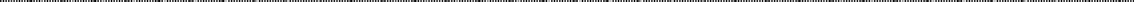 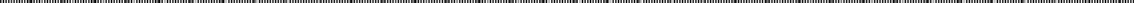 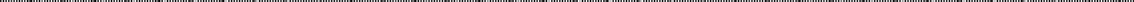 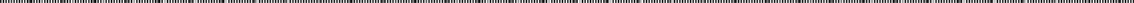 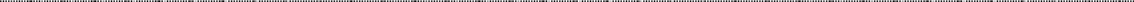 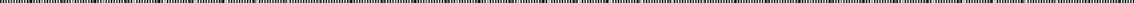 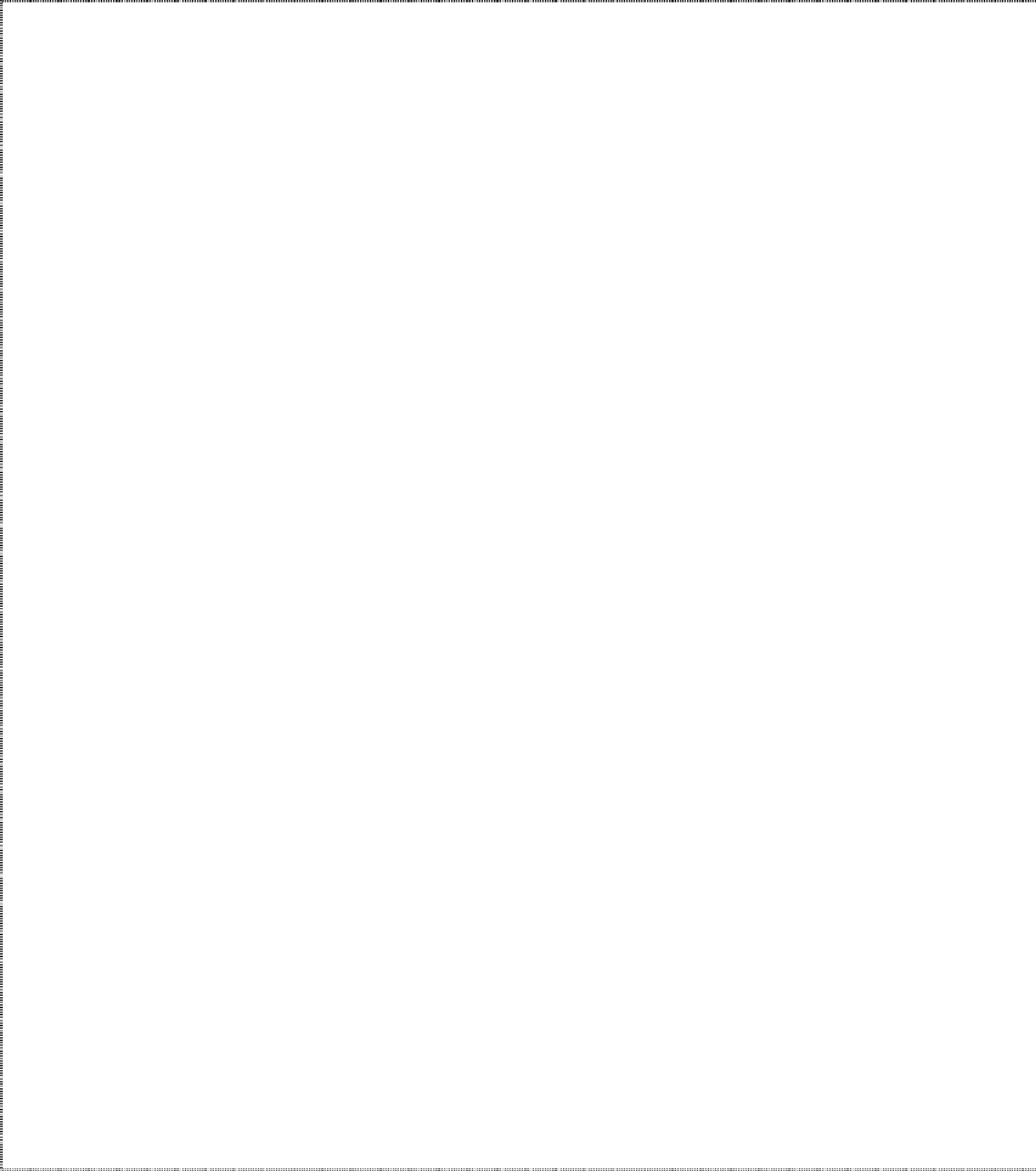 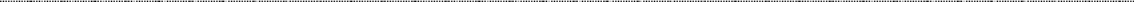 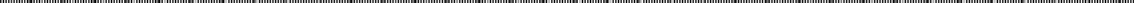 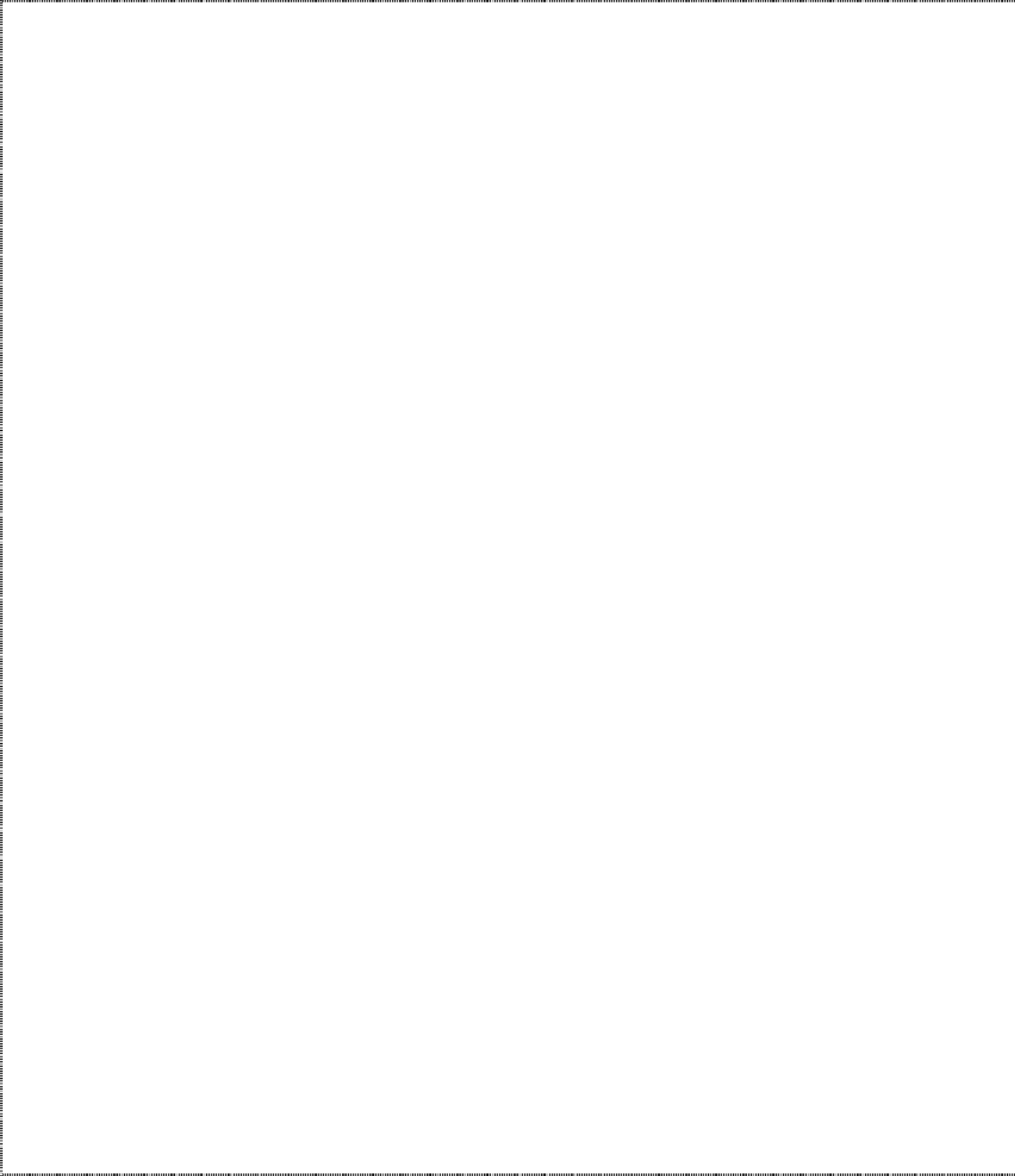 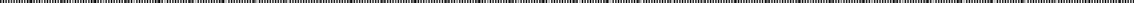 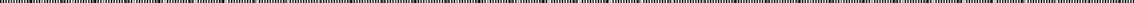 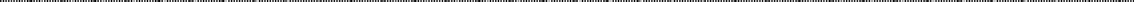 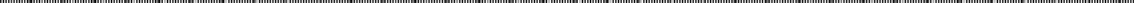 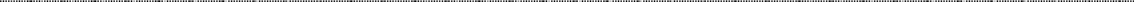 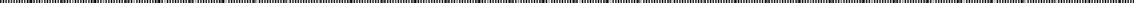 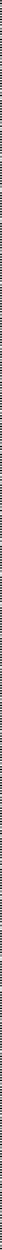 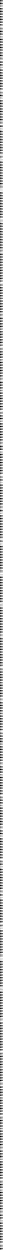 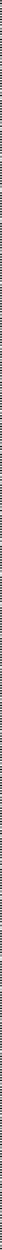 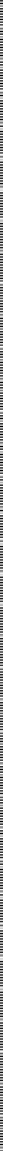 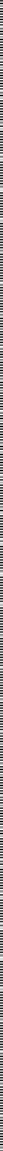 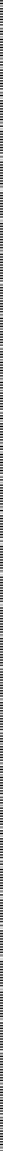 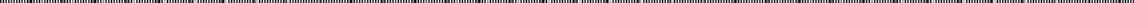 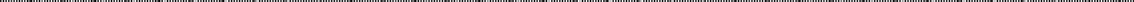 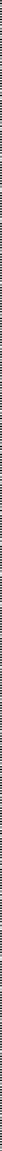 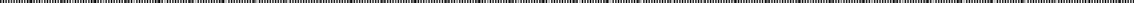 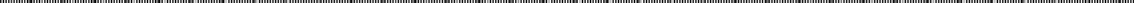 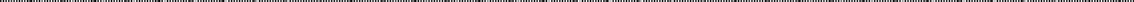 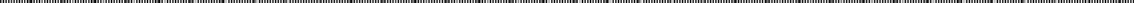 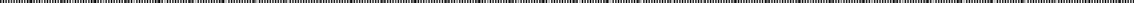 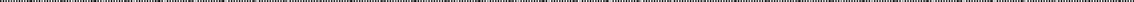 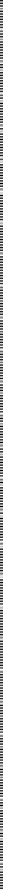 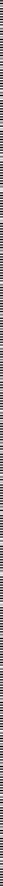 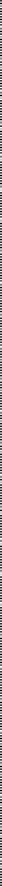 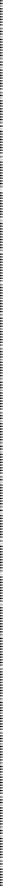 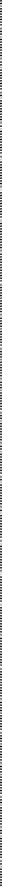 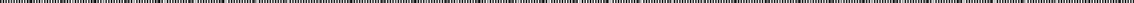 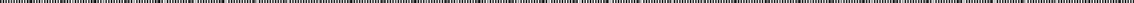 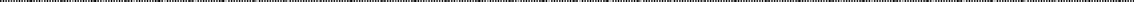 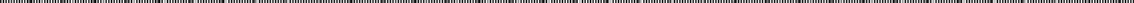 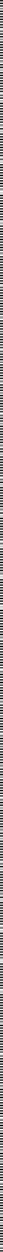 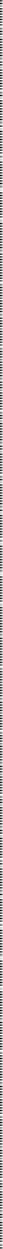 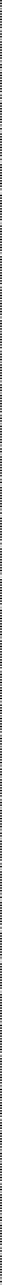 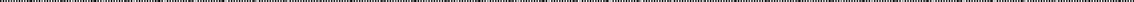 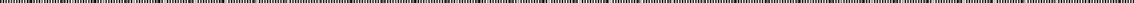 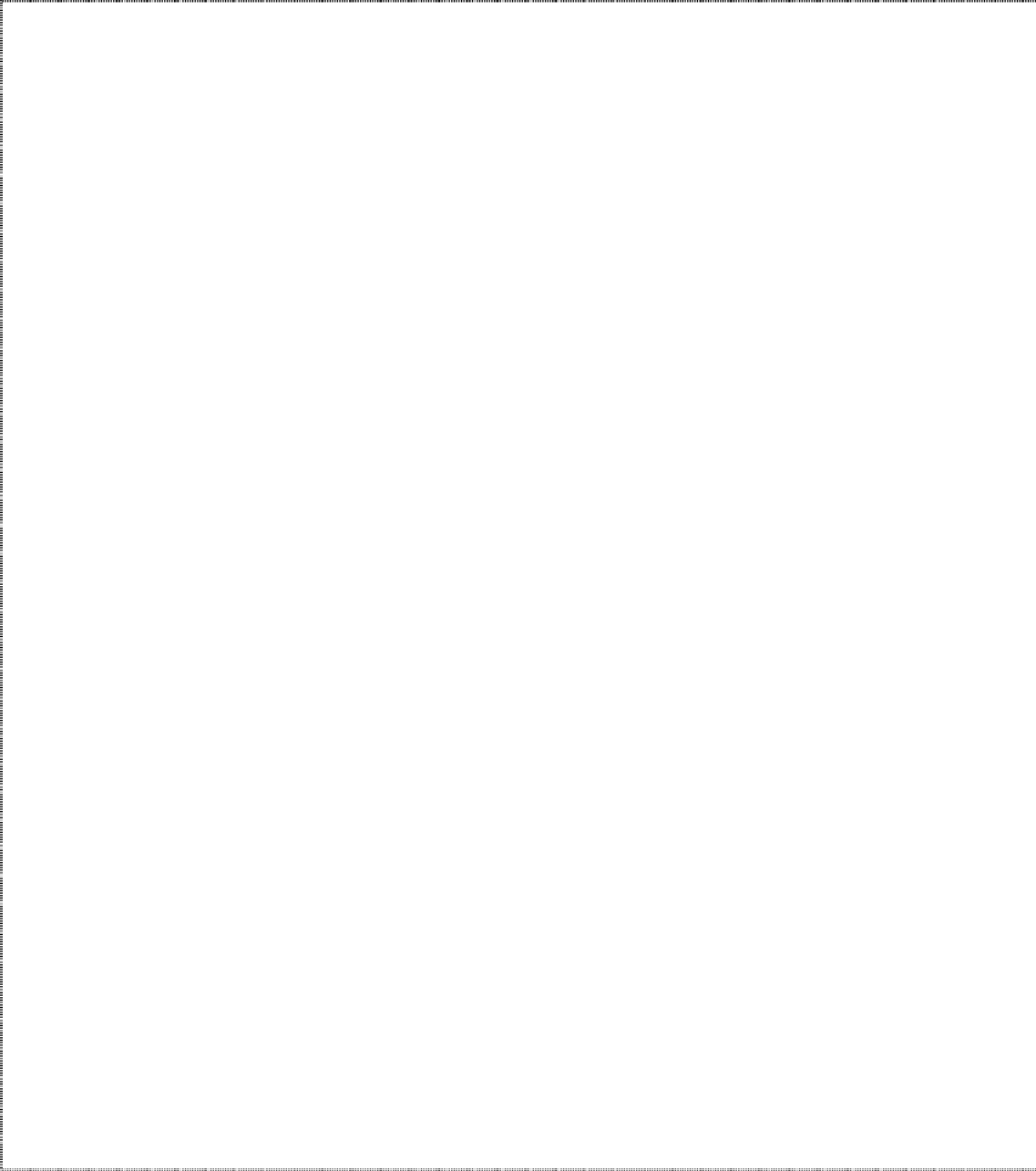 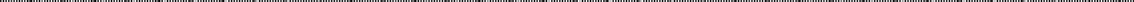 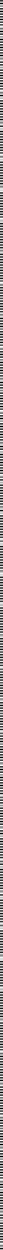 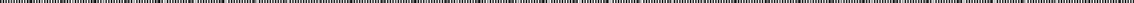 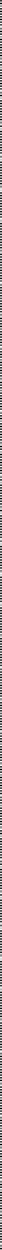 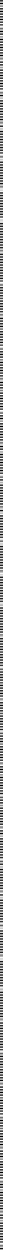 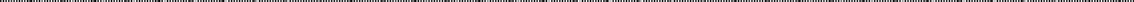 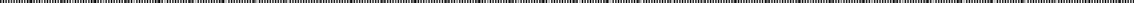 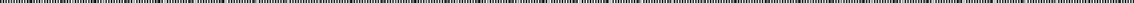 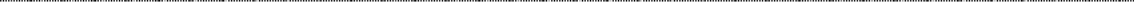 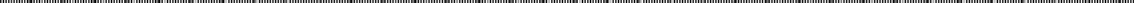 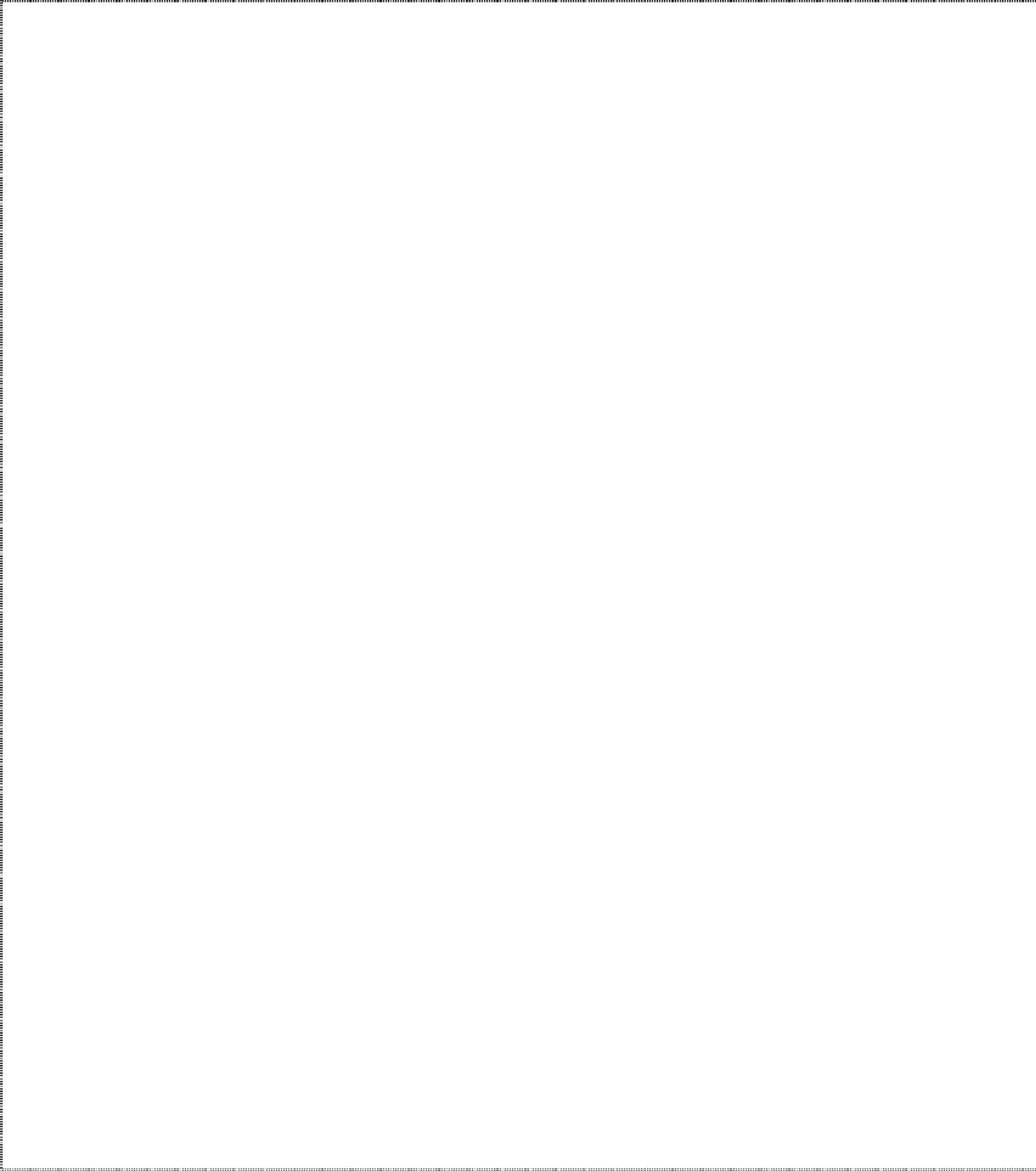 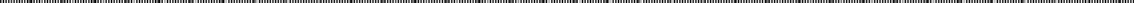 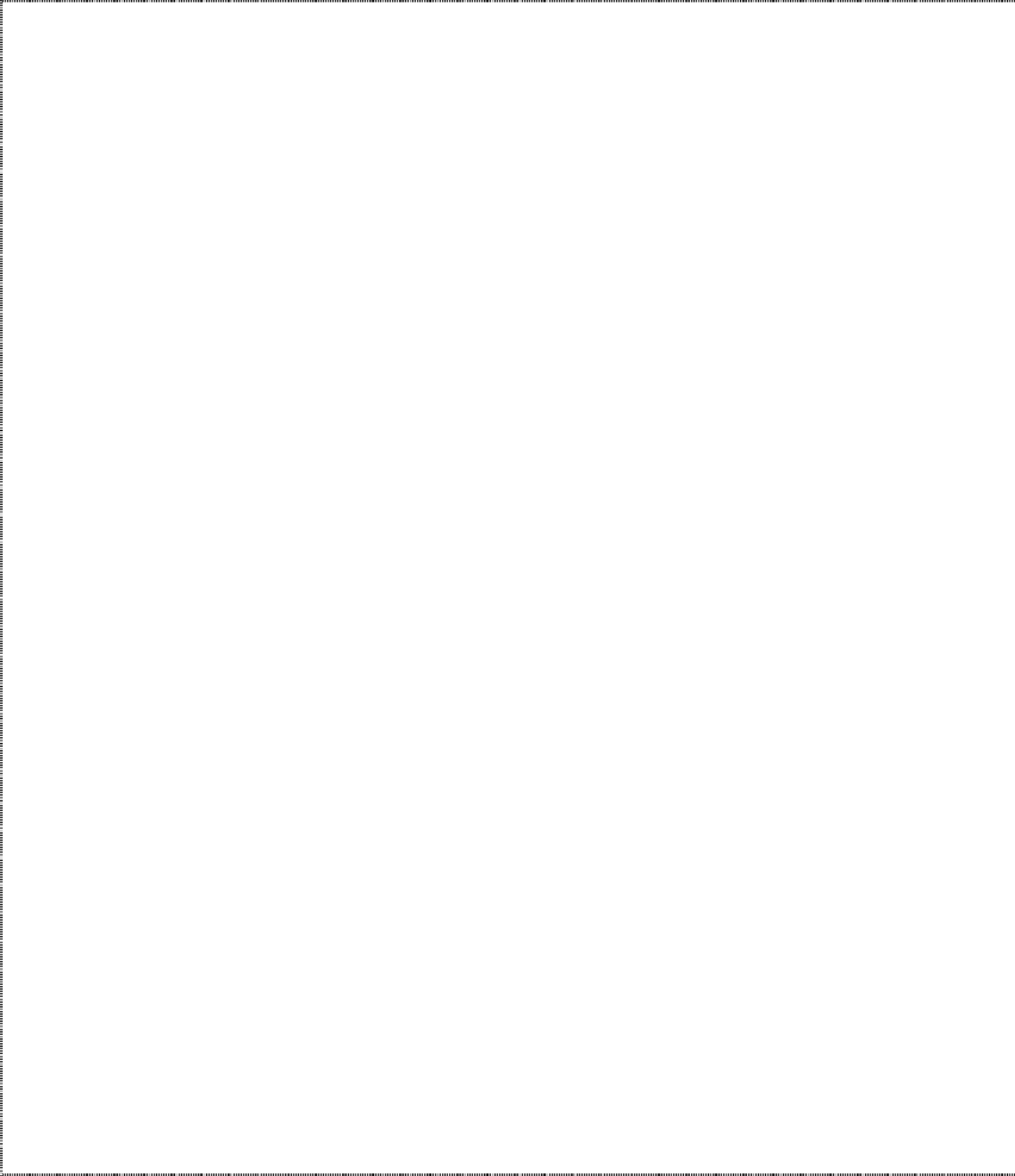 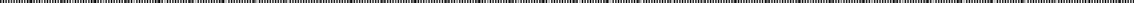 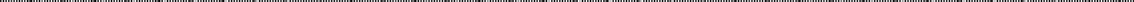 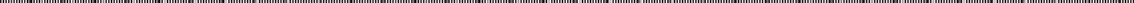 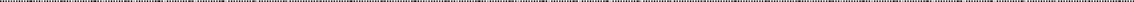 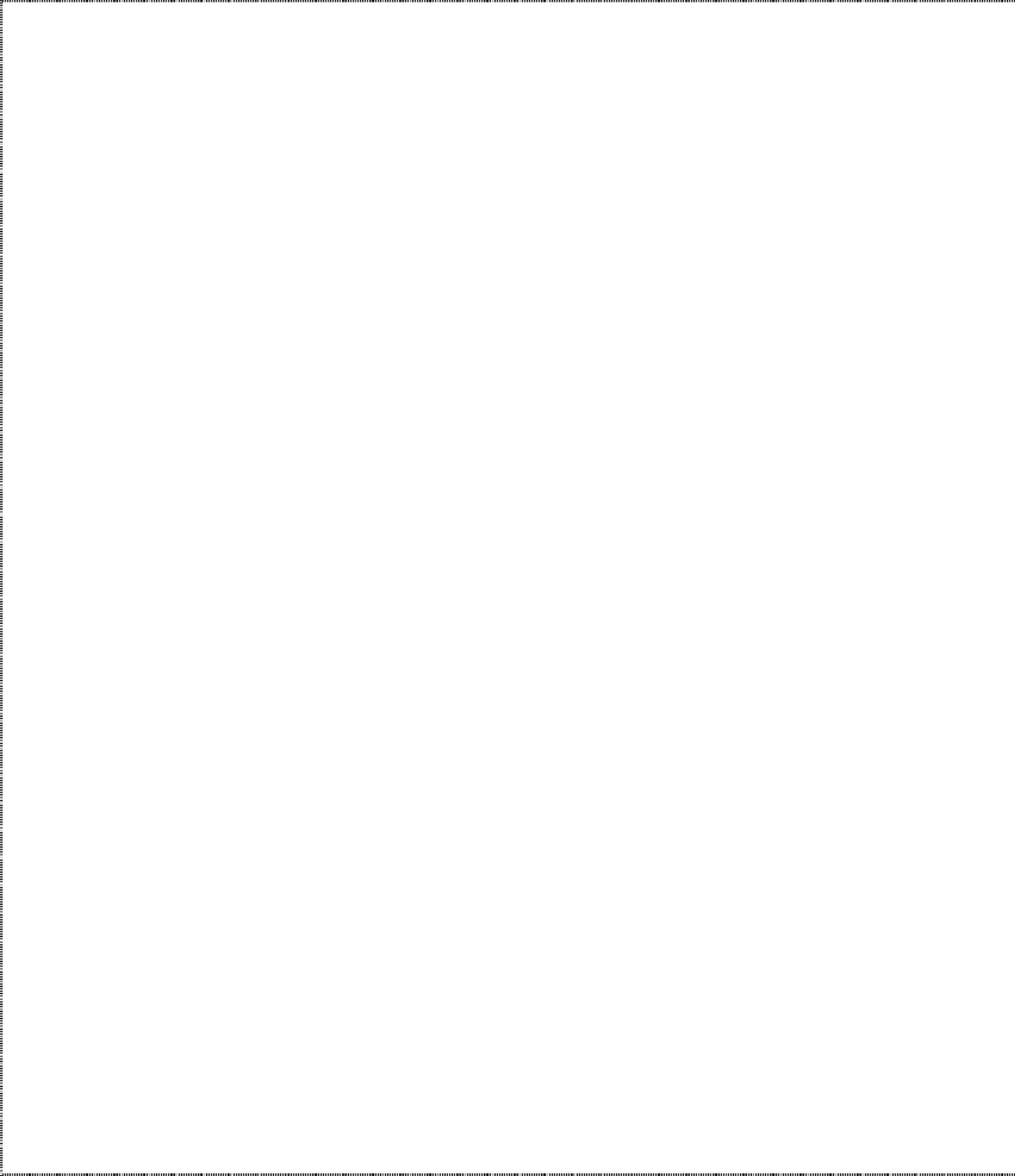 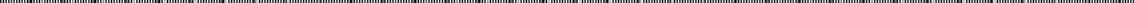 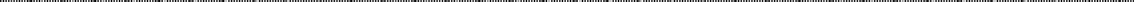 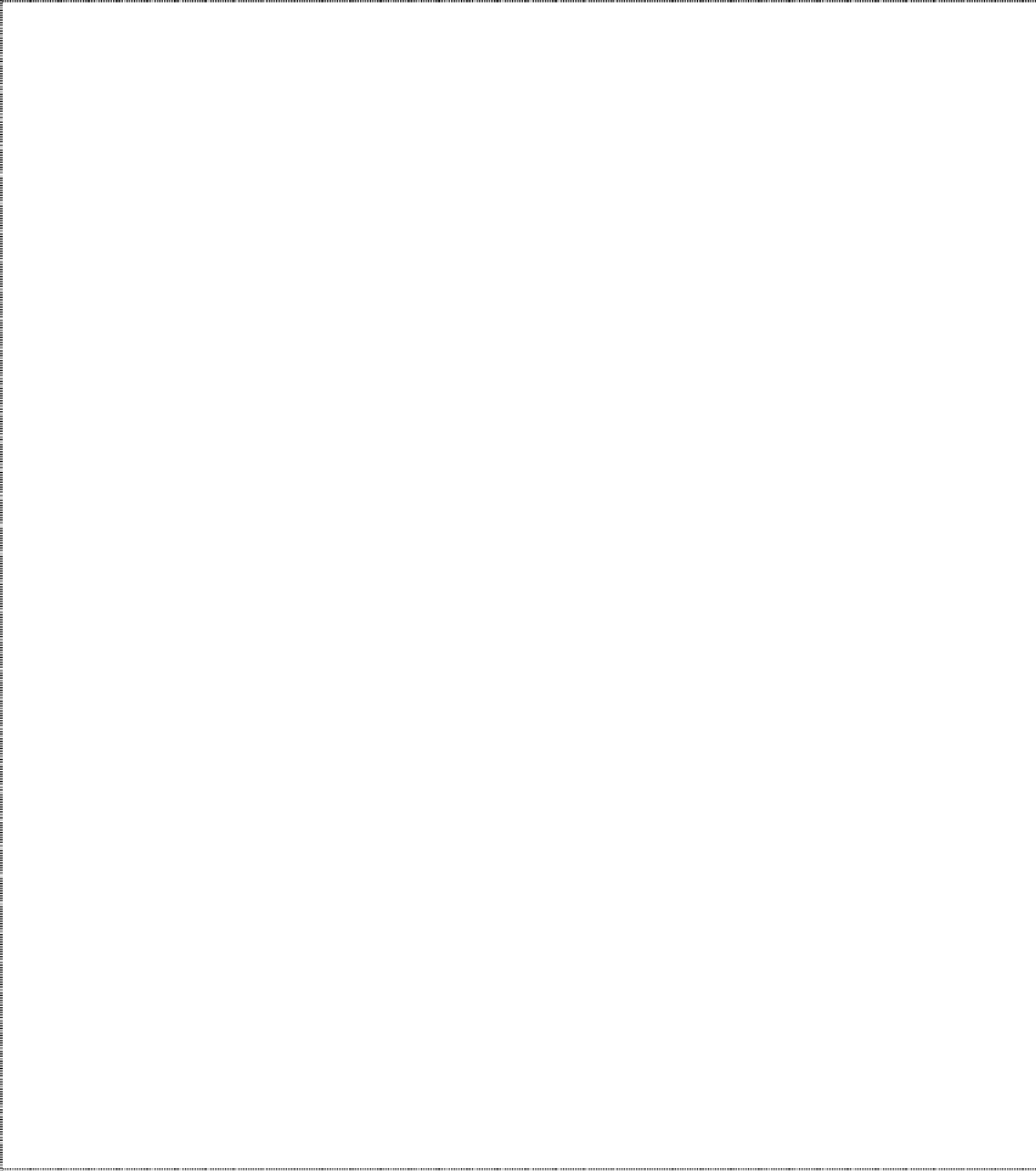 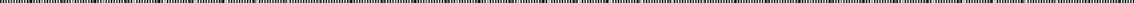 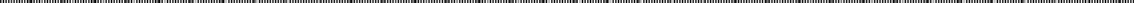 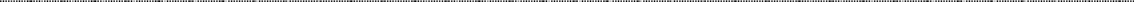 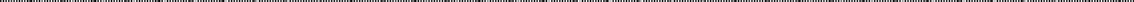 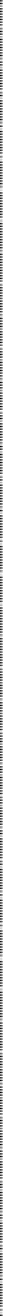 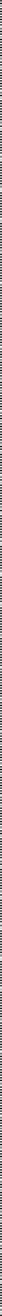 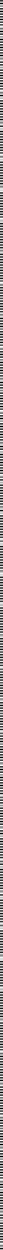 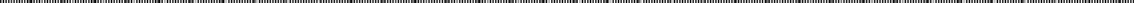 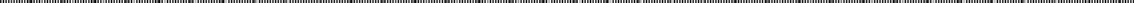 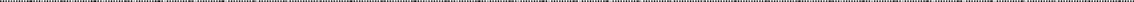 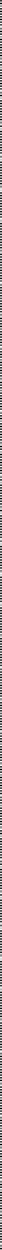 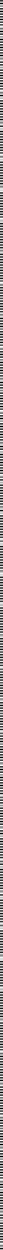 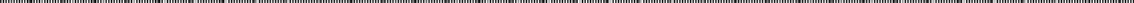 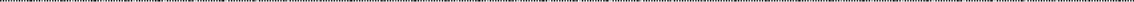 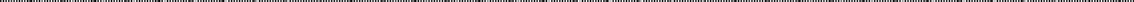 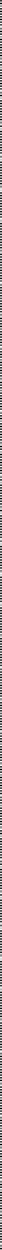 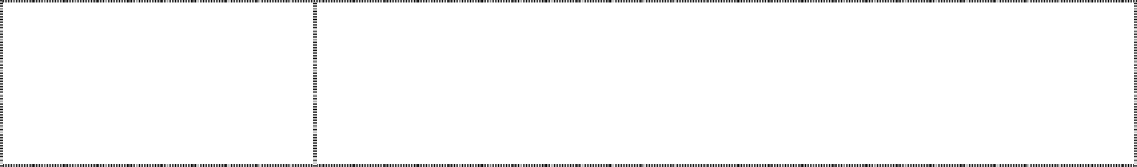 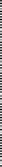 ContratoTipoAdjudicaciónDescripciónInicioImporteNIFTercero21/11067QDe SuministroAdjudicación Directa(410/2021) Compra de fuegos artificiales para laFiesta de Fin de Año en Playa Grande ( Puerto del Carmen).01/01/20225.333,95B76226901PIROTECNIA ISLA DE FUEGO,S.L.22/0003YDe ServiciosAdjudicación Directa(466/2022 ) Cuota año 2022- renovación licenciauso- sistema informático Eurocop Cube, soporte técnico y mantenimiento.03/01/20225.896,80B84137470EUROCOP SECURITY SISTEMS,S.L.21/12231FDe ServiciosAdjudicación Directa(462/2021) Compra de una base de datosrespuesta local 2 usuarios.03/01/20221.687,15A81962201EDITORIAL ARANZADI,S.A.21/12391YDe ServiciosAdjudicación Directa(465/2021) Contratar asesoramiento, trámites y gestión del presupuesto:PROYECTO AGENTES CÍVICOS CON LA AGENDA 2030" / Subvenciones del Servicio Canario de Empleo destinadas al Programa de primera experencia profesional en las Administraciones Públicas de Canarias, en el marco del Plan de Recuperación, Transformación y Resiliencia, financiado por la Unión Europera - Next Generation) .03/01/2022214,0042915707fEUGENIO RODRIGUEZ, JUAN FELIX21/12390MDe ServiciosAdjudicación Directa(465/2021) Contratación para asesoramiento, trámites y gestión laboral del personal a contratar (período 6 meses) por subvención concedida por el Gobierno de Canarias para el Proyecto "Envejecimiento activo".03/01/2022749,0042915707fEUGENIO RODRIGUEZ, JUAN FELIX21/12379VDe ServiciosAdjudicación Directa(464/2021) Sustitución de 2 neumáticos delvehículo minicpal con matrícula 8614JRR.03/01/2022118,00b35330950AUTOS SOL Y PLAYA SL21/12384EDe ServiciosAdjudicación Directa(464/021) Sustitución de neumáticos de vehículomunicipal matrícula 6526-KGV.03/01/2022160,01b35330950AUTOS SOL Y PLAYA SL21/12290CDe SuministroAdjudicación Directa(463/2021) Adquisición del diseño señalética delCentro Civico El Fondeadero con indicación de las diferentes salas y aulas del mismo.03/01/2022449,4042222480TREBECA PEREZ DE LA ROSA21/12253YDe ServiciosAdjudicación Directa(462/2021)Celebración de espectáculo musical “IIStar Night Show” dentro de la programación de las Fiestas patronales de Ntra. Sra. de la Candelaria y San Blas 2022.03/01/20222.100,00G35708262ASOCIACION CULTURAL COMPARSA GUARACHEROS21/12276YDe ServiciosAdjudicación Directa(462/2021) Servicio de alquiler de colchonetas hinchables para la realización de un ludoparque en las Fiestas Patronales en Honor a Ntra. Sra. de la Candelaria y San Blas 2022.03/01/2022941,60b76316066EVENTOS EFECTOS ESPECIALES,S.L.21/12261ZDe ServiciosAdjudicación Directa(462/2021) Sustitución de vehículo municipal conmatrícula 3265GPR.03/01/2022152,00B35330950AUTOS SOL Y PLAYA SL21/12250ADe ServiciosAdjudicación Directa(461/2021) Espectáculo musical “Confin-Arte” enlas Fiestas Patronales en Honor a Ntra. Sra. de la Candelaria y San Blas 2022.03/01/20221.850,0078589851rDANIEL MOISES PEREZ GONZALEZ21/12243LDe ServiciosAdjudicación Directa(461/2021) Espectáculo musical “La GuaguaMusical” encuadrado dentro de la programación de las Fiestas Patronales en honor a Ntra. Sra. de la Candelaria y San Blas 202203/01/20221.764,71X4133537TGUILLERMO ESTEBAN OLIVETO21/11126YDe SuministroAdjudicación Directa(460/2021) Compra de correa para sustitución del vehículo municipal con matrícula GC 4170-BS.03/01/202258,92B35202514INOXNAVAL LANZAROTE,S.L.21/10832BDe SuministroAdjudicación Directa(460/2021)COVID19- Compra de mascarillasdesechables.03/01/2022560,00b35128461FERRETERIA TIAS,S.L.21/12252MDe SuministroAdjudicación Directa(461/2021) Compra de 5 rollos de brezo para cubrir los Solarium PMR situados en las playas de Matagorda, Pocillos, Playa Grande y Playa Chica debido al deterioro de los mismos, por el viento y la humedad de la zona.03/01/2022425,50b35128461FERRETERIA TIAS,S.L.21/12164DDe ServiciosAdjudicación Directa(456/2021) Publicación en la plataforma Ecoentradas de 13 eventos a realizar en el Teatro Municipal en las Fiestas Patronales de Ntra. Sra. de la Candelaria y San Blas 2022.03/01/20223.018,47B76318112LFANTINK, SL21/12155TDe ServiciosAdjudicación Directa(456/2021) Desarrollo del programa depromoción de la Red de Senderos del Municipio de Tías 2.022, guiados por un guía oficial de Turismo en español e inglés.03/01/20222.391,45B76080969SENDERISMO LANZAROTE,S.L.21/12154EDe ServiciosAdjudicación Directa(456/2021) Contratar servicio para el alquiler ymontaje de banderas para las Fiestas de la Candelaria y San Blas 2022.03/01/20221.878,63B76239193EVENTOS Y MONTAJES TIERRA NUEVA21/11916ZDe ServiciosAdjudicación Directa(455/2021) Ejecución del proyecto “Movimiento Corporal y Reconexión integral para personas mayores de Tías” (realización de 58 clases).03/01/20224.500,0078541181eRUBEN JACOMAR GONZALEZ CORUJO21/12021GDe ServiciosAdjudicación Directa(451/2021) Impresión de 70 carteles tamaño A3para las Fiestas Patronales en honor a Ntra.Sra. de la Candelaria y San Blas 2022.03/01/2022179,76A35099464IMPRENTA MINERVA,S.A.21/11982BDe ServiciosAdjudicación Directa(449/2021) Impresión de 200 pregones de laFiestas Patronales de Ntra. Sra. de la Candelaria y San Blas 2022.03/01/2022243,96A35099464IMPRENTA MINERVA,S.A.21/11984JDe ServiciosAdjudicación Directa(449/2021) Servicio de impresión de 500programas de las Fiestas de La Candelaria y San Blas 2022.03/01/2022440,84a35099464IMPRENTA MINERVA,S.A.21/11561GDe ServiciosAdjudicación Directa( 439/2021) Seguro de responsabilidad civil anualpara las actividades en las instalaciones deportivas de los IES de Tías y Puerto del Carmen en horario no lectivo.03/01/2022871,27B54760343COOPER&IDEM SPORT,S.L.U.21/11702FDe SuministroAdjudicación Directa(439/2021) Adquisición de 12 placas informativasde prohibido perros para acopio en las Naves Municipales.03/01/2022609,90B76224997MAXQROTULOS S.L21/11705XDe SuministroAdjudicación Directa(439/2021) Adquisición de maquinaria (bandeja compac) para el Departamento de Vías y Obras.03/01/20222.718,98A35679356HORMICONSA CANARIAS S.A.21/11701YDe SuministroAdjudicación Directa(438/2021) Adquisición de baldosa relieve humo para acopio en las Naves Municipales.03/01/20222.074,01A35063767INDUSTRIALES DE LACONSTRUCCION DE LANZAROTE,S.A.21/11647KDe SuministroAdjudicación Directa(435/2021) Adquisición de piedra de volcán 30 mm lisa para acopio en las Naves Municipales.03/01/20221.159,70a35063767INDUSTRIALES DE LACONSTRUCCION DE LANZAROTE,S.A.21/11644HDe SuministroAdjudicación Directa(435/2021) Adquisición de baldosas y bloques para acopio en las Naves Municipales.03/01/20224.875,97a35063767INDUSTRIALES DE LACONSTRUCCION DE LANZAROTE,S.A.21/11649TDe SuministroAdjudicación Directa(435/2021) Adquisición de un elevador de palet con anillas para el Departamento de Vías y Obras.03/01/2022470,91a35679356HORMICONSA CANARIAS S.A.21/11608MDe SuministroAdjudicación Directa(433/2021) Adquisición de corrugado doble pared para acopio en las Naves Municipales.03/01/2022836,00B35746015SUMINISTROS JOSE LUIS CABRERA,S.L.21/11599LDe ServiciosAdjudicación Directa(433/2021) Servicio de dirección de la obra deReforma y Modernización de alumbrado público en la calle Teide y Aledañas, en Puerto del Carmen (Lanzarote).03/01/20223.049,50b35666502INGENIERIA OSCAR GALVAN SANTANA, SL21/11524JDe ServiciosAdjudicación Directa(430/2021) Asesoramiento, trámites y gestión laboral para la contratación de 25 trabajadores a través del Programa Extraordinario de Empleo (PEES) para el período 2021-2022.03/01/20222.541,2542915707FEUGENIO RODRIGUEZ, JUAN FELIX21/10875PDe ServiciosAdjudicación Directa(424/2021) Contratación del Jurista Don Francisco José González Peña para la realización del servicio consistente en prestar asistencia Juridica a la Oficina Técnica Municipal sobre los aspectos relevantes de la Ordenacion Territorial yUrbanística del Plan Parcial Mácher.03/01/20223.852,0043664818PFRANCISCO JOSE GONZALEZ PEÑA21/11448YDe ServiciosAdjudicación Directa(425/2021) Decoración de la Iglesia de La Candelaria en Tías por las Fiestas Patronales de Ntra. Sra. de La Candelaria y San Blas 2022.03/01/2022500,0042906331sMARIA DOLORES ALVAREZ RODRIGUEZ21/10800WDe ServiciosAdjudicación Directa(410/2021 ) Renovar el mantenimiento anual del aplicativo “ Gestión Patrimonio” en el que incluye actualizaciones, resoluciones , hosting, y asistencia telefónica y remota para el año 2022.03/01/20221.700,01B76276823ENTERSOLO SL21/9718GDe ServiciosAdjudicación Directa(371/2021) Contratar servicio de gestión deincidencias en la vía pública por parte del ciudadano y en el equipamiento urbano.03/01/20225.333,95A62313788GREEN TAL,S.A.21/10477RDe ServiciosAdjudicación Directa(364/2021) Asesoramiento y defensa jurídica en el Procedimiento Ordinario Nº 257/2021, en Materia de Responsabilidad Patrimonial, ante el Juzgado de lo Contencioso-Administrativo Nº 6 de Las Palmas, seguido a instancia de Don Javier PérezFernández- Fígares.03/01/202214.445,00B35946938FALERO LEMES ABOGADOS,S.L.21/10364ADe ServiciosAdjudicación Directa(364/2021) Servicio de defensa jurídica en el procedimiento abreviado 299/2021, seguido ante el Juzgado de lo Contencioso-Administrativo número Seis de Las Palmas, a instancia de la Federación de Empleados Públicos de la UGT.03/01/20222.675,00B35946938FALERO LEMES ABOGADOS,S.L.21/10333HDe ServiciosAdjudicación Directa(365/2021) Contratación de la abogada Doña Teresa Borges Martín, para la realización del trabajo profesional ofertado en el sentido de prestar asistencia en el procedimietno ante el Tribunal Superior de justicia de CanariasProcedimeinto número 112/2018-2.03/01/20227.647,0645552559RTERESA BORGES MARTIN21/10233XDe ServiciosAdjudicación Directa(366/2021) Contratación del servicio de control poblacional de aves en diferentes puntos del municipio por un periodo de doce meses a comenzar el próximo mes de enero de 2022.03/01/202214.766,00b76253079AVEX CONTROL,SRL21/9263DDe ServiciosAdjudicación Directa(335/2021) Contratar servicio de colaboración enla prestación del servicio de Inspección Municipal de la Tasa del 1,5%03/01/202216.039,30b35793181COLABORACION TRIBUTARIA S.L.U.22/00015EDe ServiciosAdjudicación Directa(1/2022) Gastos de mantenimiento del vehículo0678LFD perteneciente al departamento de la Policía Local: revisión.04/01/2022175,89b35243492ORVECAME S.L.22/0011HDe SuministroAdjudicación Directa(1/2022 )Adquisición de complementos devestuario del Departamento de la Policía Local: placa, escudo, galón, gorra,....04/01/20221.576,93b38798278SOLUCIONES EXTREME CANARIAS S.L.22/0005PDe ServiciosAdjudicación Directa(1/2022) Reparación paragolpes delantero delvehículo 9672JZW perteneciente al Departamento de la Policía Local.04/01/2022866,70b35243492ORVECAME S.L.22/0012LDe ServiciosAdjudicación Directa(1/2022) Gasto de reparación de la motocicleta6965CRK perteneciente al departamento de lapolicía local. Limpieza - engrase de motor de arranque.04/01/202274,9078436356PAURELIA DELGADO CACERES22/0009NDe SuministroAdjudicación Directa(1/2022) Adquisición de pasador de medallas ( 96 uds) para el Departamento de la Policía Local.04/01/2022494,40B38798278SOLUCIONES EXTREME CANARIAS S.L.22/0006DDe ServiciosAdjudicación Directa(1/2022) Gastos de mantenimiento del vehículo 0676LFD perteneciente al Departamento de la Policía Local:sustitución de las pastilla de frenos.04/01/2022337,67b35243492ORVECAME S.L.21/12422ZDe SuministroAdjudicación Directa(466/2021) COVID_Compra de mascarillas FFP2 Ydesechables para el Área de Bienestar Social y Familia.9:04/01/2022329,50b35128461FERRETERIA TIAS,S.L.21/11339NDe ServiciosAdjudicación Directa(421/2021) Espectáculo de magia a celebrar en elcentro SCS de Mácher el día 4 de Enero en la recepción de los Reyes Magos.04/01/2022428,00X4080287HFIGUEROA RIZO, JOSE LUIS21/11931YDe ServiciosAdjudicación Directa(446/2021) Contratar efectos especiales para larecepción de los Reyes Magos en el Campo de Fútbol de Tías.05/01/20222.803,40B76316066EVENTOS EFECTOS ESPECIALES,S.L.21/11683BDe ServiciosAdjudicación Directa(436/2021) Alquiler y transporte de un pony y uncarro para participar en la Cabalgata de Reyes de Tías.05/01/2022450,0045552844XROMULO ONOFRE MARTIN MARTIN21/11588PDe ServiciosAdjudicación Directa(433/2021) Actuación en la recepción de los ReyesMagos en la Plaza del Varadero del grupo de baile Elfos Show.05/01/2022600,00G35708262ASOCIACION CULTURALCOMPARSA GUARACHEROS21/11569NDe ServiciosAdjudicación Directa(432/2021) Actuación en la recepción de los ReyesMagos con el espectáculo “Clown Magic” en elC.S.C. de Conil.05/01/2022642,0045104211SVANESSA SOLANO FRANCO21/11442TDe ServiciosAdjudicación Directa(425/2021) Dinamización con el espectáculonavideño “El Baúl Mágico” las recepciones de Los Reyes Magos en los pueblos de Masdache y La Asomada.05/01/20221.284,00B76365238M&G PLANIFICACION INTEGRAL DE EVENTOS SL21/11338BDe ServiciosAdjudicación Directa(421/2021) Alquiler de 4 camellos para la Cabalgata de Reyes Magos de Tías ( más personal cualificado, seguro de responsabilidad civil y transporte de los mismos).05/01/20222.400,0045551052NMARCIAL VIÑOLY CAMACHO21/11237WDe ServiciosAdjudicación Directa(418/2021) Alquiler de 3 coches antiguos para eltraslado de los Reyes Magos en las Cabalgatas y recepciones de Reyes en Tías y Puerto del Carmen.05/01/20222.621,50b76316066EVENTOS EFECTOS ESPECIALES,S.L.21/11112SDe ServiciosAdjudicación Directa(412/2021) Actuación en las cabalgatas de losReyes Magos a celebrar en los pueblos de Tías y Puerto del Carmen de la comparsa Los Guaracheros.05/01/20221.500,00G35708262ASOCIACION CULTURAL COMPARSA GUARACHEROS21/11089SDe ServiciosAdjudicación Directa(411/2021) Contratar animación con la BatucadaChimbay de las Cabalgatas de Reyes en los pueblos de Tías y Puerto del Carmen el día 5 de Enero de 2022.05/01/20221.750,00G35908292ASOCIACION CULTURAL BATUCADA CHIMBAY21/11064JDe ServiciosAdjudicación Directa(410/2021) Participación en las Cabalgatas de losReyes Magos en Tías y Puerto del Carmen el día 5 de Enero.05/01/20221.500,00v35596063ASOCIACION CULTURALCOMPARSA SUR CALIENTE21/10830DDe ServiciosAdjudicación Directa(398/2021) Actuación de 3 duendes con burbujas gigantes, 1 cabezudo y un muñeco gigante en las cabalgatas y recepciones de los Reyes Magos enTías y Puerto del Carmen.05/01/20221.273,3078554712YKALIMA DEL DRAGO GONZALEZ HERNANDEZ21/10820EDe ServiciosAdjudicación Directa(396/2021) Presentación de la recepción ycabalgatas de los Reyes magos en los diferentes pueblos del Municipio de Tías.05/01/2022321,0044739031YFRANCISCO HILARIO VEGA SUAREZ21/10694BDe ServiciosAdjudicación Directa(393/2021) Contratar personal disfrazado demuñecos Disney para la celebración de la Cabalgata de Reyes el día 5 de Enero 2022.05/01/2022600,00G76298272ASOCIACION CULTURALRECREATIVA LOS BURGAOS21/10699QDe ServiciosAdjudicación Directa(390/2021) Gastos de animación ( muñecos ehinchables) para la cabalgata y recepción de los Reyes Magos.05/01/20227.329,50B76338326LUMI EFECTOSESPECIALES Y ANIMACIONES,SL21/10608VDe ServiciosAdjudicación Directa(381/2021) Contratar alquiler de hinchables ymuñecos para la Cabalgata de Reyes de Tias y Puerto del Carmen.05/01/20226.901,50b76316066EVENTOS EFECTOS ESPECIALES,S.L.21/10532XDe ServiciosAdjudicación Directa(378/2021) Actuación de performance con 4muñecos para la animación de Cabalgata de Reyes de Tías y Puero del Carmen.05/01/2022800,0078547691TJESUS MARIAHERNANDEZ HERNANDEZ22/00040RDe SuministroAdjudicación Directa(3/2022) Adquisición de vestuario para eldepartamento de la policía local. Descripción: cazadoras, pantalones y polos.07/01/20222.708,84b36028991SAGRES S.L.22/00035LDe SuministroAdjudicación Directa(3/2022) Adquisición de baterías terminales tetraportátiles para el Departamento de la PolicíaLocal.07/01/20221.058,29a38238622TECNICAS COMPETITIVAS,S.A.22/0020GDe ServiciosAdjudicación Directa(2/2022) Contratación externa de un especialista para la confección, tramitación y pagos de nóminas mensuales, envío de ficherosdel banco, gestión de incidencias, cartas y comunicaciones al trabajador, certificados de retenciones del IRPF, certificados de empresa e informes varios.07/01/20224.280,0042915707FEUGENIO RODRIGUEZ, JUAN FELIX21/11678YDe SuministroAdjudicación Directa(438/2021) Adquisición de baldosas de 10 pastillas grises para acopio en las Naves Municipales.10/01/20221.369,49A35063767INDUSTRIALES DE LACONSTRUCCION DE LANZAROTE,S.A.22/00068YDe SuministroAdjudicación Directa(5/2022) Sustitución de neumáticos de vehículode Protección Civil ( 7403-BRV).11/01/20221.121,66B38342424NEUMATICOSATLANTICO S.L.22/00067MDe ServiciosAdjudicación Directa(5/2022) Reparación de vehículo de ProtecciónCivil ( 7403-BRV).11/01/20221.087,06b35243492ORVECAME S.L.21/12403HDe ServiciosAdjudicación Directa(466/2021) Gastos de alojamiento y billete deavión para desplazamiento de Doña Ana Isabel Hernández Pineda, miembro del Tribunal Calificador de las pruebas selectivas de PolicíaLocal.12/01/2022162,88B35686922VIAJES LA MOLINA,S.L.21/12209PDe ServiciosAdjudicación Directa(459/2021) Actuación musical en el Pregón de lasFiestas Patronales en Honor a Ntra. Sra. de la Candelaria y San Blas 2022.12/01/2022600,0078551999fRAYCO HERNANDEZ CEDRES22/000176QDe ServiciosAdjudicación Directa(11/2022) Reparación de marcador electrónico, reparación ordenador del Pabellón Municipal de Tías, necesario para los partidos oficiales.13/01/2022854,81A50308139MONDO IBERICA S.A.22/000175SDe ServiciosAdjudicación Directa(11/2022) Contratar servicios de ingeniería emita informe sobre el estado de la estructura del inmueble, Edificio de Usos Multiples, donde se estan realizando trabajos de instalaciones Expte.2021/5136E.13/01/20222.204,2025460296DLEONARDO ESCUIN MARTIN22/000170XDe SuministroAdjudicación Directa(10/2022) Compra de productos de desinfección para los diferentes elementos (porterías,canastas, aparatos de musculación…) así como los elementos para su aplicación (pulverizadores, bobinas de papel….).13/01/2022561,09B38322152SERCATE S.L.U.22/000171BDe SuministroAdjudicación Directa(10/2022) Compra de obsequios para entregar adiferentes grupos que actuarán en las Fiestas Patronales en Honor a Ntra. Sra. de La Candelaria y San Blas 2022.13/01/202290,0043252885MALEMAN PEREZ, AGUSTIN22/000159EDe ServiciosAdjudicación Directa(9/2022) Revisión extintores de la Oficina deInformación de Turismo de la Avenida ( Puerto del Carmen).13/01/202219,26B35283845JORAFE S.L.22/0096BDe ObrasAdjudicación Directa(9/2022) Contratar ejecución de obra decanalización eléctrica subterránea en B.T. para Kiosko - Bar en Avenida de Las Playas , Puerto del Carmen.13/01/202210.817,09B76219369CONSTRUCCIONES Y REPARACIONES LA MARETA DE TAO,S.L.22/0260PDe ServiciosAdjudicación Directa(12/2022) Gasto ocasionado por la producción e instalación del cartel anunciador del juguete deviento “El Róbalo” de César Manrique en materialcomposite, instalados en la zona de Pocillos.14/01/202296,30B76161546BESTIAL PRINT22/0280MDe ServiciosAdjudicación Directa(12/2022) Servicio de Mediación Artística para laIntegración Social y el Desarrollo Comunitario en el marco del Proyecto "Conectando Tías 2021" .14/01/20223.361,5078543172nTORRES DELGADO, ROCIO22/0248LDe ServiciosAdjudicación Directa(12/2021) Soporte y mantenimiento del aplicativode RRHH desde el 1 de enero hasta el 31 de diciembre de 2022.14/01/20225.660,80B61179255TOT CLAR S.L.22/0229TDe SuministroAdjudicación Directa(12/2022) Adquisición de baldosas de ranuras amarillas para acopio en las Naves Municipales.14/01/2022691,34a35063767INDUSTRIALES DE LACONSTRUCCION DE LANZAROTE,S.A.22/0228EDe SuministroAdjudicación Directa(12/2022) Adquisición de 560 sacos de cementogris 25 kg para acopio en las Naves Municipales a utilizar en las reparaciones realizadas por el personal del Departamento de Vías y Obras yConvenio.14/01/20222.436,00b35128461FERRETERIA TIAS,S.L.22/223VDe ServiciosAdjudicación Directa(12/2022) Contratar trabajos de poda de palmeras y árboles en el Colegio Alcalde Rafael Cedrés, en Tías, Colegio Concepción Rodríguez Artíles, en Puerto del Carmen, en la Avenida Central intersección Carretera LZ-2 y la plantación y reposición de plantas en 6 rotondas del municipio para el mantenimiento de los jardines municipales que no están incluidos en el Contrato con la empresa FCC. Se incluye el transporte de restos avertedero y tasa de vertido.14/01/20228.025,0045530867KJUAN CARMELO BRITO MORALES22/0213FDe ServiciosAdjudicación Directa(12/2022) Contratación de 180 horas de camión grúa para la realización de los trabajos solicitados al Departamento de Vías y Obras.14/01/20227.222,50b35694041TRANSPORTES VALENTIN CLAVIJO S.L.22/0203CDe ServiciosAdjudicación Directa(12/2022) Servicio de limpieza de las 64 cortinasdel Colegio Macher-La Asomada.14/01/2022256,00011438039RANA BELEN MENENDEZBLANCO22/0204KDe SuministroAdjudicación Directa(12/2022) Adquisición de 240 toneladas de grava 20/40, suministrado en planta,para acopio en las Naves Municipales, a utilizar en las reparaciones realizadas por el personal del Departamento de Vías y Obras y Convenios.14/01/20223.090,00B35086909LANZAGRAVA S.L.22/0202LDe SuministroAdjudicación Directa(12/2022) Adquisición de zahorra para acopio en las Naves Municipales a utilizar en la reparación de los siguientes caminos municipales: El Puerto, Rompimiento, Barranco El Quíquere, El Cabezo, Quinzuelas, Los Topes, Tres Peñas, La Vega,LaVilla, Peña del Asiento y La Vereda de Conil.14/01/202210.197,00B35086909LANZAGRAVA S.L.21/11757QDe ServiciosAdjudicación Directa(447/2021) Celebración de taller de " RedesSociales " del 15 al 30 de Enero 2022.15/01/20222.700,0053117025CCARLA MARTINEZSANTOME21/11941QDe ServiciosAdjudicación Directa(448/2021) Contratar personal para sustitución del personal municipal encargado del Banco Alimentos durante el período comprendido entreel 15 de Enero y 15 de Marzo de 2022.15/01/20224.432,5078546853JYURENA TABARES JORGE21/12404LDe ServiciosAdjudicación Directa(466/2021) Contratar servicio de Dinamización y Participación Ciudadana de impulso al tejido asociativo y colectivos vulnerables municipales, en el marco del Proyecto "Conectando Tías 2021" del 17 de Enero al 15 de Abril de 2022 ( este servicio se encuentra adscrito a la subvención nominada 2021 concedida por el Área de Participación Ciudadana del Cabildo Insular de Lanzarote al Ayuntamiento de Tías para desarrollar el Proyecto“Conectando Tías 2021”).17/01/20228.200,0045552593NMARIA JOSE GONZALEZ TOLOSA21/12415FDe ServiciosAdjudicación Directa(466/2021) Contratar Servicio de Coordinación y Seguimiento de actuaciones participativas, en el marco del Proyecto “Conectando Tías 2021” desde el 17 de Enero al 15 de Abril de 2022 ( la contratación de este servicio se encuentra adscrita a la subvención nominada 2021 concedida por el Área de Participación Ciudadana del CabildoInsular de Lanzarote al Ayuntamiento de Tías para desarrollar el Proyecto “Conectando Tías 2021).17/01/20221.900,0045552593nMARIA JOSE GONZALEZ TOLOSA21/12401QDe ServiciosAdjudicación Directa(466/2021) Contratar servicio de formación en cooperativismo dirigido al tejido asociativo del Municipio de Tías desde el 17 de enero al 28 de febrero de 2022 dónde se diseñarán y desarrollarán 4 talleres presenciales ((dentro de la subvención concedida a este Ayuntamiento por el Área de Participación Ciudadana del Cabildo de Lanzarote para la realización del PROYECTO: "CONECTANDO TÍAS, 2021).17/01/20221.498,00F06956304REFLOTA,SOCIEDAD COOPERATIVA22/285XDe SuministroAdjudicación Directa(18/2022) Adquisición de EPI para los trabajadores del Programa Extraordinario de Empleo 2021 que están llevando a cabo trabajos en el Departamento de Vías y Obras. Consiste en auriculares caboflex protector auditivo, guantes latex, protector auditivo y protectores auditivos cups blancos.18/01/2022125,95b35128461FERRETERIA TIAS,S.L.22/278ADe SuministroAdjudicación Directa(17/2022) Compra e instalación de un faldón degranito rosa que serán instalado en la encimera del baño de señoras de Pocillos, zona de JameosPlaya.18/01/2022482,06b35486315INDELASA COMERCIAL S.L22/276RDe SuministroAdjudicación Directa(17/2022) Adquisición de plástico de invernaderoy sika cerámica para acopio en las Naves Municipales.18/01/20222.748,50b35128461FERRETERIA TIAS,S.L.22/274EDe SuministroAdjudicación Directa(17/2022) Adquisición de material: ángulos, pletinas y rectángulos inoxidables, y discos lámina z, para acopio en las Naves Municipales, a utilizar en las reparaciones realizadas por el soldador del Departamento de Vías y Obras.18/01/2022714,96B35938547SUCESORES DE HERMENEGILDO DUARTE SL22/273KDe SuministroAdjudicación Directa(17/2022) Adquisición de material para lareparación de varias arquetas en la Avenida de las Playas.18/01/2022729,96b35938547SUCESORES DEHERMENEGILDO DUARTE SL22/00095XDe ServiciosAdjudicación Directa(13/2022) Contratar servicio para el montaje y desmontaje de cuadros monofásicos y alquiler de grupo electrógeno para el desarrollo de serviciolas fiestas de la Candelaria y San Blas 2022.18/01/20222.755,25B76264753SERVICIOS Y MANTENIMIENTOS LAS LADERAS,S.L.22/236FDe SuministroAdjudicación Directa(13/2022) Adquisición de pintura y brochas parael mantenimiento del edificio del Ayuntamiento, sito en calle Libertad, 50.18/01/20222.146,09B35833540MORCALEVI S.L.22/234MDe SuministroAdjudicación Directa(13/2022) Adquisición de mortero maxseal flex rugoso para acopio en las Naves Municipales.18/01/20221.009,40B35833540MORCALEVI S.L.22/233GDe SuministroAdjudicación Directa(13/2022) Adquisición de 24 tornillos 571 de 8x60,42 tornillos de 8x100 y unas gafas solid pure black para acopio en el Taller de las Naves Municipales a utilizar por el personal del Departamento de Vías y Obras.18/01/202262,12B35938547SUCESORES DE HERMENEGILDO DUARTE SL22/231WDe SuministroAdjudicación Directa(13/2022) Adquisición de hitos verdes ( 150 hitos) para acopio en las Naves Municipales.18/01/20223.900,00b35128461FERRETERIA TIAS,S.L.22/421PDe ServiciosAdjudicación Directa(14/2022)Contratar servicio de diseño ypersonalización de las redes sociales de este Ayuntamiento, facebook,Instagram y Twitter, así como seguimiento y subida de contenidos de noticias y demás eventos de interés a la citadas redes sociales, por un periodo de doce meses (R.2/2022/IA).18/01/202214.950,0078549853tJORGE JACINTO BETANCORT FERNANDEZ22/268QDe ServiciosAdjudicación Directa(14/2022) Seguimiento audiovisual con la realización de grabaciones y ediciones de todo tipo de vídeos, así como grabación de eventos, actos, ruedas de prensa, declaraciones y todo aquello que se requiera comunicar desde el Ayuntamiento de Tías, en alta calidad FHD y con opción de compresión, durante un periodo de doce meses ( R.02/2022/IA).18/01/202214.900,0078551534wRUBEN BORGES RODRIGUEZ22/277WDe ServiciosAdjudicación Directa(14/2022) Cobertura de reportajes fotográficos de los diferentes actos institucionales y eventos públicos (culturales, deportivos, festivos, etc.) en el municipio, para la divulgación de noticias e información general del municipio y , al mismo tiempo, creación de un archivo fotográfico, así como para la difusión a diferentes medios de comunicación, redes sociales y para el propio portal web del Ayuntamiento, por un periodo de doce meses (R.02/2022/IA).18/01/202214.950,0042910604XTEODORA HERNANDEZ CABRERA22/275TDe ServiciosAdjudicación Directa(14/2022) Servicio de divulgación de noticias e información general del municipio, así como la promoción de actividades lúdicas, culturales, deportivas y festivas a través de las redes sociales (facebook, instagram,Twitter, youtube y linkedin) durante doce meses (R.02/2022/IA).18/01/202214.988,0078543735tELISA MINERVA BETANCOR FERNANDEZ22/388KDe ServiciosAdjudicación Directa(14/2022) Servicio de mantenimiento de la webdel Ayuntamiento de Tías,www.ayuntamientodetias.es y rediseño e integración de la sede electrónica en la citada web por un período de doce meses ( R.02/2022/IA).18/01/202214.980,0045532522cPATRICK A MULLER SUAREZ22/387CDe ServiciosAdjudicación Directa(14/2022) Realización de emisiones en DIRECTO a través de Facebook y Youtube de las sesiones plenarias durante 12 meses con cuatro cámaras simultaneas y diseño de faldón y grafismo personalizado para cada sesión plenaria, por un periodo de doce meses(R.02/2022/IA).18/01/20226.420,0078587502KMARIA ROCIO GARRIGOS GUTIERREZ22/386LDe ServiciosAdjudicación Directa(14/2022) Servicio de divulgación de noticias e información general del municipio, así como la promoción de actividades lúdicas, culturales, deportivas y festivas a través del portal web comerenlanzarote.com, por un periodo de docemeses ( R.02/2022/IA)18/01/20221.605,0039334497NJAIME PUIG CASASAYAS22/381ZDe ServiciosAdjudicación Directa(14/2022) Servicio de divulgación de noticias e información general del municipio, así como la promoción de actividades lúdicas, culturales, deportivas y festivas a través de la Guía de Ocio y Cultura de Lanzarote, por un periodo de doce meses (R.02/2022/IA).18/01/20227.062,00b35858919PUBLIGESTION CANARIAS SL22/392WDe ServiciosAdjudicación Directa(14/2022) Servicio de divulgación de noticias e información general del municipio, así como la promoción de actividades lúdicas, culturales, deportivas y festivas a través de Radio Altahay, por un periodo de doce meses ( R.02/2022/ IA).18/01/20223.210,0042914400bAURELIANO ANTONIO MONTERO GONZALEZ22/390TDe ServiciosAdjudicación Directa(14/2022) Servicio de divulgación de noticias einformación general del municipio, así como la promoción de actividades lúdicas, culturales, deportivas y festivas a través de la emisora KISS FM, por un periodo de doce meses (R.02/2022/IA).18/01/20222.749,90a79126082RADIO BLANCA,SA22/389EDe ServiciosAdjudicación Directa(14/2022) Servicio de divulgación de noticias e información general del municipio, así como la promoción de actividades lúdicas, culturales, deportivas y festivas a través de prensa digital www.elchaplon.com, por un periodo de doce meses (R.02/2022/IA).18/01/20223.200,0042919838kVALENTIN HERNANDEZ MACHIN22/380JDe ServiciosAdjudicación Directa(14/2022) Servicio de seguimiento de medios de comunicación radiofónicos para la divulgación y promoción de actividades lúdicas, culturales, deportivas y festivas organizadas por las diferentes áreas del Ayuntamiento, por un periodo de doce meses (R.02/2022/IA).18/01/20225.400,00b35500925C.S.D. LANZAROTE S.L.22/377XDe ServiciosAdjudicación Directa(14/2022) Servicio de divulgación de noticias e información general del municipio, así como la promoción de actividades lúdicas, culturales, deportivas y festivas a través de Lanzarotedeportiva.com, por un periodo de docemeses ( R.02/2022/IA).18/01/20223.959,0043761043RDOMINGO JAVIER TRAVIESO GOMEZ22/376DDe ServiciosAdjudicación Directa(14/2022) Servicio de divulgación de noticias e información general del municipio, así como la promoción de actividades lúdicas, culturales, deportivas y festivas a través elpejeverde.com, por un periodo de doce meses (R.02/2022/IA).18/01/20227.500,00b76247931CREATIVAMEDIA RADIO Y PUBLICIDAD S.R.L.22/373YDe ServiciosAdjudicación Directa(14/2022) Servicio de divulgación de noticias e información general del municipio, así como la promoción de actividades lúdicas, culturales, deportivas y festivas a través de Radio Lanzarote y prensa, La Voz de Lanzarote, impresa y digital, por un periodo de doce meses ( R.02/2022/ IA).18/01/202214.980,00b35217132COMCANE S.L.22/370ADe ServiciosAdjudicación Directa(14/2022) Servicio de divulgación de noticias e información general del municipio, así como la promoción de actividades lúdicas, culturales, deportivas y festivas a través del periódico impreso y digital Diario de Lanzarote, por unperiodo de doce meses ( R.02/2022/IA).18/01/202214.999,97b35866946SIROCO INFORMACION SL22/371GDe ServiciosAdjudicación Directa(14/2022) Servicio de divulgación de noticias e información general del municipio, así como la promoción de actividades lúdicas, culturales, deportivas y festivas a través de Biosfera TV, por un periodo de doce meses (R.02/2022/IA).18/01/202214.990,00b76160118BIOSFERA RADIOTELEVISION,SLU22/342KDe ServiciosAdjudicación Directa(14/2022) Servicio de divulgación de noticias e información general del municipio, así como la promoción de actividades lúdicas, culturales, deportivas y festivas a través de la revista GAZETTE LIFE, por un periodo de doce meses (R.02/2022/IA).18/01/20224.500,00b76362367CANARY ISLAND IMPACT SERVICES SL22/345RDe ServiciosAdjudicación Directa(14/2022) Servicio de divulgación de noticias e información general del municipio, así como la promoción de actividades lúdicas, culturales, deportivas y festivas a través de un programa de difusión en la Televisión denominado "Rincones de Lanzarote en el municipio de Tías", programa de contenido cultural y geográfico del término municipal de Tías cuya finalidad es la apuesta en el valor histórico, por un periodo de doce meses(R.02/2022/IA).18/01/20223.493,2578543589sLEOVIGILDO GARCIA CORUJO22/339HDe ServiciosAdjudicación Directa(14/2022) Servicio de divulgación de noticias e información general del municipio, así como la promoción de actividades lúdicas, culturales, deportivas y festivas a través de la Revista "Viva Lanzarote", por un periodo de doce meses.( R.02/2022/IA).18/01/20223.500,00b76347426VISUAL FACTOR PUBLICATION SL22/334JDe ServiciosAdjudicación Directa(14/2022) Servicio de divulgación de noticias e información general del municipio, así como la promoción de actividades lúdicas, culturales, deportivas y festivas a través de Crónicas Radio- Cadena Cope y prensa digital en cronicasdelanzarote.com, por un periodo de doce meses( R.02/2022/IA).18/01/202214.999,00b76047034PROMEDIA LANZAROTE SL22/338VDe ServiciosAdjudicación Directa(14/2022) Servicio de divulgación de noticias e información general del municipio, así como la promoción de actividades lúdicas, culturales, deportivas y festivas a través de los medios de comunicación Lancelot TV, Lancelot digital y Lancelot Radio 90.2 FM,durante doce meses ( R.02/2022/IA).18/01/202214.995,00b35900026CORPORACION LANZAROTEÑA DE MEDIOS SL LANZAROTE TV22/365KDe ServiciosAdjudicación Directa(14/2022) Servicio de divulgación de noticias e información general del municipio, así como la promoción de actividades lúdicas, culturales, deportivas y festivas a través de los medios de comunicación de Cadena SER, durante docemeses ( R.02/2022/IA).18/01/202214.998,74a35215243SONIDO E IMAGEN DE CANARIAS,S.A.22/368RDe ServiciosAdjudicación Directa(14/2022) Seguimiento y monitorización de medios de comunicación, prensa escrita y digital,y televisión, en el ámbito insular y autonómico, suministrando al Ayuntamiento en tiempo real y con especial atención para todas las noticias relacionadas con asuntos de interés, por unperiodo de doce meses ( R.02/2022/IA).18/01/20223.852,00b38402756METROPOLIS COMUNICACION SL22/224HDe ServiciosAdjudicación Directa(14/2022) l Servicio de divulgación de noticias e información general del municipio, así como la promoción de actividades lúdicas, culturales, deportivas y festivas a través de Lancelot Inglés, por un periodo de doce meses ( R.02/2022/IA).18/01/20224.280,00X0415385MELIZABETH EJTEL YASKIEL22/443FDe ServiciosAdjudicación Directa(26/2022) Cambiar conector cargador batería para el Departamento de la Policía Local.19/01/202219,8545550884MDELGADO MARTIN, LEANDRO J.22/446XDe ServiciosAdjudicación Directa(26/2022) ASESORAMIENTO, TRÁMITES Y GESTIÓN LABORAL DE TRABAJADOR PROYECTO: “PROMOCIÓN DEL DESARROLLO DE LA ACTIVIDAD ECONÓMICA PARA EL AÑO 2022" (PRODAE)".19/01/2022401,2542915707FEUGENIO RODRIGUEZ, JUAN FELIX22/411KDe ServiciosAdjudicación Directa(24/2022) Gastos de mantenimiento del vehículo9765LDN perteneciente al departamento de la policía local. Revisión; filtro aceite, liquido frenos, etc.19/01/2022304,96b76009299CAMEMOVIL,S.A.22/405SDe ServiciosAdjudicación Directa(24/2022) Gasto de mantenimiento del vehículo0689LFD perteneciente al departamento de la policía local. Revisión; cambio de aceite, filtro de aceite, etc.19/01/2022175,89b35243492ORVECAME S.L.22/403JDe ServiciosAdjudicación Directa( 24/2022) Servicio de Asistencia Jurídica en el Procedimiento Abreviado 397/21, Juzgado de lo Contencioso Administrativo nº 5 de Las Palmas,instado por D. Claudio Cabrera Cabrera.19/01/2022349,0678513978MIBALLA FRANCHY LANG- LENTON22/402NDe ServiciosAdjudicación Directa( 24/2022) Gastos de mantenimiento del vehículo0690LFD perteneciente al departamento de la policía local. Revisión; cambio de aceite, fitlro aceite, etc.19/01/2022175,89b35243492ORVECAME S.L.22/400XDe ServiciosAdjudicación Directa(24/2022) Servicio de Asistencia Jurídica en el Procedimiento Abreviado 397/21, Juzgado de lo Contencioso Administrativo nº 5 de Las Palmas,instado por D. Claudio Cabrera Cabrera.19/01/20222.500,0044315814nLETICIA GRIMON RODRIGUEZ22/367TDe SuministroAdjudicación Directa(23/2022) Realización y colocación de cartelería varia en el Terrero Ulpiano Rodríguez Pérez , como nombre del Terreo, mesa de anotadores, marcador, y varias puertas interiores.19/01/20222.230,95B76161546BESTIAL PRINT22/369WDe ServiciosAdjudicación Directa(23/2022) Servicio de mantenimiento preventivo ymonitorización en tiempo real de los SistemasInformáticos”.19/01/202216.034,91B76153915SYSTEM CLOUD PROJECT NTL,S.L.22/352PDe SuministroAdjudicación Directa(22/2022) Adquisición piedra, rofe y tierra vegetal, a utilizar en el acondicionamiento de los jardines de los CSC del municipio (La Asomada, Mácher, Conil y Masdache), en los jardines de la Avenida de las Playas y en acopio para el resto de los parques y jardines municipales, así como reponer pequeñas piedras caídas en los muros municipales del Camino Barranco de las Truchas, Mardespino, Lugar de Arriba, Gabriel Díaz, Los Olivos y Los Fajardos.19/01/202210.239,90B76353218DECORACIONES TEGISE,S.L.U.22/340LDe SuministroAdjudicación Directa(22/2022) Compra de material necesario para lareparación del baño en el edificio municipal de C/Bocaina (Puerto del Carmen.19/01/2022277,85b35128461FERRETERIA TIAS,S.L.22/347ADe SuministroAdjudicación Directa(22/2022) Adquisición de material para acopio en las Naves Municipales, a utilizar por el personal del Departamento de Vías y Obras. El material consiste en: lavoz r lanza, cilindro, escuadra, 3 en 1 silicona, gafas protectoras, tornillos, escuadras, manilla, asas, destornilladores y rosca chapa.19/01/2022178,03b35128461FERRETERIA TIAS,S.L.22/341CDe SuministroAdjudicación Directa(22/2022) Suministro y colocación de mosquiteraspara las ventanas de la cocina del CEIP La Asomada - Mácher.19/01/20221.572,90b76224997MAXQROTULOS S.L22/297EDe ObrasAdjudicación Directa(21/2022) Colocación del cerramiento de pladur necesario para aislar el nuevo compresor de la instalación de aire comprimido de las Naves Municipales ( colocación de un tabique de pladur reforzado con Glasroc y con placa de alta dureza y falto techo reforzado con placa ignífuga).19/01/20222.471,70B76313691SABINA LANZADECO,SL22/289ZDe ServiciosAdjudicación Directa(20/2022) Contratar servicio del Portal del Empleado Web, donde el empleado podrá entre otros: hacer seguimiento del fichaje, presentar solicitudes (vacaciones, bajas médicas, días etc.), adjuntar documentos y firmar electrónicamente19/01/20227.145,46A08878118ROBOTICS,SA22/292VDe ServiciosAdjudicación Directa(20/2022) Reparación del mecanismo de la subiday bajada de las canastas del Pabellón Municipal de Tías.19/01/2022293,18B76241769TALLER HIDRAULICA YSOLDADURA ALBERTO MESA S.L.22/287NDe SuministroAdjudicación Directa(19/2022) Adquisición de 30 placas informativasde prohibidos perros para acopio en las Naves Municipales.19/01/20221.284,00b76224997MAXQROTULOS S.L22/288JDe SuministroAdjudicación Directa(19/2022) Adquisición de 100 placas de vado rotuladas para acopio en las Naves Municipales.19/01/20222.033,00b76224997MAXQROTULOS S.L22/424BDe ServiciosAdjudicación Directa(25/2022) Gasto de alquiler de vehículo pordesplazamiento del agente de la policía local LuisRamón Tejera Acosta a Gran Canaria para realizar curso de Eurocop.20/01/202235,29b35051820CANARY ISLANDS CAR,S.L.U.22/420FDe ServiciosAdjudicación Directa(25/2022) Adquisición de billete de avión para elagente Luis Ramón Tejera Acosta a Gran Canaria para la realización de curso del programa Eurocop del departamento de la Policía Local el día 20 de Enero de 2022.20/01/202259,59B35686922VIAJES LA MOLINA,S.L.21/11952GDe ServiciosAdjudicación Directa(448/2021) Contratar actuación en Pregón de lasFiestas Patronales de Nuestra Señora de la Candelaria y San Blas 2022.20/01/2022882,3578548857QPEREZ GONZALEZ, JOSE VICENTE21/11697WDe ServiciosAdjudicación Directa(438/2021) actuación en el acto “Candelaria Baile2022” dentro de la programación de las Fiestas Patronales de Ntra. Señora de La Candelaria y san Blas 2022.20/01/2022590,0078589579MTATIANA NIZ HERNANDEZ22/0226CDe ServiciosAdjudicación Directa(12/2022) Asistencia audiovisual consistente en la instalación de equipo de proyección para el pregón a celebrar el 21 de enero en las fiestas Patronales en honor a Ntra. Sra. de La Candelaria y San Blas 2022.21/01/2022460,10B35871102VIDEOACTIVO SERVICIOS AUDIOVISUALES SLU22/00014KDe ServiciosAdjudicación Directa(2/2022) Celebración de la obra recital "El Divánde las Gacelas" y taller "El Lenguaje Poético",que se realizará el 22 de Enero en el Teatro Municipal de Tías.22/01/20221.120,0002902363QMARIA GLADYS BALAGUER MENDOZA21/11954YDe ServiciosAdjudicación Directa(448/2021) Celebración de obra teatral " Pinocho un Cuento Musical" durante las Fiestas Patronales de Ntra. Sra. de La Candelaria y San Blas 2022.23/01/20222.128,6478767553MCRISTOBAL BERNAL RAMOS22/634ZDe ServiciosAdjudicación Directa(35/2022) Gasto de reparación del vehículo 0678LFD perteneciente al departamento de la policía local. Sustitución de pastillas de freno.24/01/2022158,34b35243492ORVECAME S.L.22/633JDe ServiciosAdjudicación Directa(35/2022) Gasto de reparación del vehículo 0678LFD perteneciente al departamento de la policía local. Sustitución de pastillas de freno.24/01/2022232,64b35243492ORVECAME S.L.22/570LDe SuministroAdjudicación Directa(35/2022) Compra de una junta tórica para el vehículo municipal con matrícula gc4170-bx.24/01/20221,61B76241769TALLER HIDRAULICA YSOLDADURA ALBERTO MESA S.L.22/552RDe ServiciosAdjudicación Directa(35/2022) Contratar servicio para impugnación de Recurso de Suplicación en el procedimiento ordinario número 342/2020,seguido ante la Sala de lo Social del Tribunal superior de Justicia de Canarias, a instancia de Doña Gloria del Carmen Bernal Pérez.24/01/2022535,00B35946938FALERO LEMES ABOGADOS,S.L.22/557YDe ServiciosAdjudicación Directa(35/2022) Compra y colocación de repuestoscomo casquillos, manguera .. para el vehículo municipal: máquina Carteriller con matrículaGC01072-VE.24/01/2022155,81b76241769TALLER HIDRAULICA Y SOLDADURA ALBERTO MESA S.L.22/554ADe ServiciosAdjudicación Directa(35/2022) Servicio de revisón del vehículoelectrico municipal Renauld ZOE con matícula 2986LCX.24/01/202275,92b35206101JUAN TOLEDO S.L.22/553WDe ServiciosAdjudicación Directa(35/2022) Contratar revisión del Renauld Zoe conmatrícula 8614JRR.24/01/2022197,91B35206101JUAN TOLEDO S.L.22/584XDe SuministroAdjudicación Directa(35/2022) Sustitución de manguera de agua de3/8 " , casquillo,	para el camión municpal conmatrícula GC-7938-BX .24/01/202280,89b76241769TALLER HIDRAULICA YSOLDADURA ALBERTO MESA S.L.22/581FDe ServiciosAdjudicación Directa(35/2022) Servicio de revisión del vehículomuncipal con matrícula 0094HSY.24/01/2022258,63b35058221AUTOMOVILESLANZAROTE S.L.22/579MDe SuministroAdjudicación Directa(35/2022) Compra de material: manguera flexor,casquillo serie,..., para los vehículos municipales (camiones).24/01/202271,44B76241769TALLER HIDRAULICA YSOLDADURA ALBERTO MESA S.L.22/578GDe ServiciosAdjudicación Directa(35/2022) Elaboración de tres casquillos acetal yrepasar y perforar bodes de tuercas (4 en total) para los camiones municipales.24/01/2022293,18B76241769TALLER HIDRAULICA YSOLDADURA ALBERTO MESA S.L.22/575RDe ServiciosAdjudicación Directa(35/2022) Contratar servicio para arreglo detanque gasoil,valvulas ... del vehículo muncipal con matrícula GC7938BX.24/01/202244,24b76241769TALLER HIDRAULICA YSOLDADURA ALBERTO MESA S.L.22/533MDe ServiciosAdjudicación Directa(34/2022) Servicio de reparación del vehículo municipal con matrícula GC-01072-VE.24/01/2022499,90B76241769TALLER HIDRAULICA YSOLDADURA ALBERTO MESA S.L.22/524LDe ServiciosAdjudicación Directa(33/2022) Contratar arreglo de varias piezas comopalier, rotula interior, ..del vehículo municipal con matrícula 4771JBC.24/01/2022656,85B35058221AUTOMOVILES LANZAROTE S.L.22/512FDe ServiciosAdjudicación Directa(33/2022) Cambiar radiador del vehículomunicipal con matrícula 3265GRP.24/01/2022480,08B35206101JUAN TOLEDO S.L.22/319KDe ObrasAdjudicación Directa(29/2022) Obra de reparación de escalera deacceso al Muelle de Playa Chica.24/01/202223.296,31B35701986LANCELOT PROYECTOSINMOBILIARIOS,S.L.22/471NDe ObrasAdjudicación Directa(29/2022) Adecuación de almacén y baño para la sala de reunión en la oficina del Departamento de Deportes en el Polideportivo Municipal de Tías.24/01/20221.682,04B35866516GOYRO SERVICIOS Y MANTENIMIENTO, S.L.22/463GDe ServiciosAdjudicación Directa(28/2022) Sustitución de neumáticos del vehículomunicipal con matrícula 9054KCC.24/01/202279,00b35330950AUTOS SOL Y PLAYA SL22/429QDe ServiciosAdjudicación Directa(27/2022) Servicio de revisión de vehículomunicipal matrícula 3265 GRP.24/01/2022205,83b35330950AUTOS SOL Y PLAYA SL22/455LDe ServiciosAdjudicación Directa(27/2022) Contratar trabajos de pintura para elmantenimiento de dependencias del Polideportivo Municipal de Tías.24/01/20224.048,88b35866516GOYRO SERVICIOS Y MANTENIMIENTO, S.L.21/12199KDe ServiciosAdjudicación Directa(458/2021) Actuación de baile con el espectáculo “Bon Voyage” dentro de la programación de las Fiestas patronales en Honor a Ntra. Sra. de la candelaria y san Blas 2022.24/01/20221.177,00B76365238M&G PLANIFICACION INTEGRAL DE EVENTOS SL22/509GDe SuministroAdjudicación Directa(32/2022) Adquisición de talonarios de denuncia por infracción a la Ley 1/2021, de 29 de abril, por la que se establece el régimen sancionador por incumplimiento de las medidas de prevención y contención frente al COVID-19 en la ComunidadAutónoma de Canarias.25/01/2022186,18A35099464IMPRENTA MINERVA,S.A.22/503KDe ServiciosAdjudicación Directa(32/2022) Sustitución de neumáticos de vehículomunicipal matrícula 6517GDY.25/01/202266,00B35330950AUTOS SOL Y PLAYA SL22/337QDe ObrasAdjudicación Directa(30/2022) Realización de una rampa de hormigónpara facilitar el acceso en la entrada del CEIP LaAsomada – Mácher.25/01/2022513,60b76224997MAXQROTULOS S.L22/477HDe ObrasAdjudicación Directa(30/2022) Cerramiento de huecos en la sala de aikido del Polideportivo Municipal de Tías.25/01/2022636,65B35866516GOYRO SERVICIOS Y MANTENIMIENTO, S.L.22/000169DDe ServiciosAdjudicación Directa(10/2022) Actuación de una sesión decuentacuentos con título “Candela” el día 25 de Enero de 2022 dentro del programa de actos de la Fiestas Patronales en Honor a Ntra. Sra. de La Candelaria y san Blas 2022.25/01/2022995,1045104211SVANESSA SOLANO FRANCO21/12218VDe ServiciosAdjudicación Directa(460/2021) Actuación teatral en las Fiestaspatronales en honor a Ntra. Sra. de la Candelaria y San Blas 2022.25/01/20221.000,00G35616929GRUPO DE TEATRO AJEY21/12226WDe ServiciosAdjudicación Directa(460/2021) Actuación teatral con la obra“Saineteando” dentro del programa de las Fiestas Patronales en Honor a Ntra. Sra. de la Candelaria y San Blas 2022.25/01/2022850,00G76305028ASOCIACION CULTURAL CAVEA COMICA TEATRO21/12081HDe ServiciosAdjudicación Directa(454/2021) Escenificación de la obra infantil “Mama Mía” dentro de la programación de la Fiestas Patronales en Honor a Ntra. Sra. de LaCandelaria y San Blas 202227/01/2022636,65Y1876207lPALLISTER, AIMEE LOUISE21/12011VDe ServiciosAdjudicación Directa(455/2021) Realización de un concierto el día 28de Enero en el Teatro Municipal encuadrado dentro de la programación de las Fiestas Patronales de Ntra. Sra. de La Candelaria y San Blas 2022.28/01/20221.100,00G67661538ESENCIA ATLANTE21/12061KDe ServiciosAdjudicación Directa(453/2021) Representación de la obra teatral“Baby Boom en el Paraíso” encuadrada dentro de la programación de las Fiestas Patronales en Honor a Ntra. Sra. de La Candelaria y San Blas2022.29/01/20222.100,00G87753570A.C. LA ELOCUENCIA DEL GESTO DIRECCION22/741YDe ServiciosAdjudicación Directa(40/2022) Gastos de organización de Torneo deLucha con motivo de las Fiestas de La Candelaria 2022 el día 30 de Enero.30/01/20223.500,00G76199967C.L. CADANTO DE TIAS21/12161YDe ServiciosAdjudicación Directa(456/2021) Servicio de dinamización de los juegos tradicionales encuadrados dentro de la programación de las Fiestas Patronales en honor a Ntra. Sra. de las Candelaria y San Blas 2022.30/01/2022856,0078548094NJEZABEL GUADALUPE DE LEON22/498QDe SuministroAdjudicación Directa(36/2022) Adquisición de fundas y protectores depantalla para los móviles del personal del Departamento de Vías y Obras.31/01/2022130,90b35128461FERRETERIA TIAS,S.L.22/669ADe ServiciosAdjudicación Directa(36/2022) Mantenimiento anual de la Red desenderos del Municipio de Tías.31/01/20223.998,59B76080969SENDERISMOLANZAROTE,S.L.22/457KDe ServiciosAdjudicación Directa(36/2022) Servicio de traslado de contenedores(vestuarios) prefabricados existentes en la Calle Alemania y montaje en el Campo de Fútbol de Puerto del Carmen.31/01/20223.388,69B35866516GOYRO SERVICIOS Y MANTENIMIENTO, S.L.22/619EDe SuministroAdjudicación Directa(36/2022) Reposición de cristales en la separaciónde público y gradas en el Pabellón Municipal de Tías.31/01/20221.960,36B35554740CRISTALGANA LANZAROTE S.L.U.22/685LDe SuministroAdjudicación Directa(36/2022) Compra de un microondas para elnuevo Centro de Mayores de la Orilla (Tías).31/01/202259,00b35128461FERRETERIA TIAS,S.L.22/791XDe ServiciosAdjudicación Directa(42/2022) Servicio de transporte de ida y vuelta de una plataforma tijera eléctrica necesaria para la colaboración del escenario de carnaval 2022 enla Plaza del Varadero.01/02/2022309,00b35425370TRANSPORTES Y EXCAVACIONES CAMACHO S.L.22/868HDe SuministroAdjudicación Directa(42/2022) Producción e instalación de cartelería informativas que irán instalados en la fachada principal y puertas exteriores del edificio municipal Centro Cívico El Fondeadero sito en la C./ Lanzarote nº 1 de Puerto del Carmen.01/02/20221.571,83b76220417IMPRESIONATE CREACIONES,S.L.22/854GDe ServiciosAdjudicación Directa(42/2022) Trabajo de tapizados de la silla anfibia,en material náutico, que se encuentra en PlayaGrande .01/02/2022331,7049405265THERMES OSPIÑA NOREÑA22/841ZDe ServiciosAdjudicación Directa(42/2022) Gasto de revisión del vehículo 9762LDN perteneciente al departamento de la policía local: filtro de aceite, liquidos de freno, etc.01/02/2022318,58b76009299CAMEMOVIL,S.A.22/745XDe SuministroAdjudicación Directa(42/2022) Adquisición de dos sellos automáticosprinter55-dater con fechadores para documentos de las oficinas de la Jefatura de la Policía Local de Tías.01/02/2022134,67b35653864EGA ARTES GRAFICAS22/755CDe ServiciosAdjudicación Directa(42/2022) Contratar servicio de adecuación de la instalación eléctrica de la dependencia municipal de la C/Ángel Guerra en el Municipio de Tías (“Antigua Escuela La Orilla”).01/02/2022535,00B76282011ALFACO INSTALACIONES, S.L.U.22/884BDe SuministroAdjudicación Directa(42/2022) Diseño y realización de 8 obsequiospara los diferentes grupos del carnaval en su participación en el Carnaval 2022.01/02/2022320,0043252885MALEMAN PEREZ, AGUSTIN22/883XDe ServiciosAdjudicación Directa(42/2022) Tapizados de la silla anfibia, en material náutico, que se encuentra en Playa Chica para el desarrollo del baño asistido con total seguridad en las playas de Puerto del Carmen.01/02/2022331,7049405265tHERMES OSPIÑA NOREÑA22/874RDe SuministroAdjudicación Directa(42/2022) Contrato menor de suministros para la adquisición de vestuario para departamento de Protección Civil:pantalón, chaqueta, camisas,....01/02/20226.380,64B35203926SEBASTIAN TEJERA,S.L.22/780EDe SuministroAdjudicación Directa(42/2022) Compra de cortinas y barras para lasventanas del nuevo Centro de Mayores de la Orilla (Tías).01/02/20221.027,1243654661vCARMEN HERNANDEZ BARRETO22/760WDe ServiciosAdjudicación Directa(42/2022) Colaboración y ayuda en el diseño,montaje y desmontaje del escenario de carnaval de Puerto del Carmen 2022.01/02/2022800,0078547691tJESUS MARIAHERNANDEZ HERNANDEZ22/813DDe SuministroAdjudicación Directa(42/2022) Adquisición de 1000 unidades demascarillas FFP2 para el personal del Ayuntamiento de Tías y estar protegidos ante la pandemia COVID19.01/02/2022800,0042161548HMARTIN ROMERA, SANTIAGO22/744DDe SuministroAdjudicación Directa(41/2022) Adquisición de una lona impresa condiseño gráfico de 150 x 0,85 cms. para colocar en la fachada del Ayuntamiento con motivo de lacelebración del "Día Mundial contra el Cáncer”que se celebrará el próximo día 4 de febrero de 2022.01/02/202280,25b35653864EGA ARTES GRAFICAS22/738ADe ServiciosAdjudicación Directa(39/2022) invitación institucional de autoridadespor la celebración de las fiestas Patronales en honor a Ntra. Sra. de La Candelaria y San Blas 2022.01/02/2022500,0042909235KRODRIGUEZ RODRIGUEZ, ANTONIO22/730HDe SuministroAdjudicación Directa(39/2022) Adquisición de material para acopio enlas Naves Municipales a utilizar en las reparaciones realizadas por el herrero del Departamento de Vías y Obras: arandelas, tuercas, tornillos, tirafondos, aldaba, broca y remaches.01/02/2022139,54B35938547SUCESORES DE HERMENEGILDO DUARTE SL22/598RDe ServiciosAdjudicación Directa(38/2022) Curso formación LPIC1, LPIC2 y LPIC3,administrador sistemas linux.01/02/20222.080,00B88136379CLOUD FORMACION,SL22/719FDe SuministroAdjudicación Directa(38/2022) Adquisición de material de vestuariodel departamento de la Policía local: placas metálicas, galón,..01/02/2022932,15b38798278SOLUCIONES EXTREME CANARIAS S.L.22/636QDe ServiciosAdjudicación Directa(38/2022) Reparación de barandillas de aceroinoxidable rotas colocadas en los accesos de las Playas del Edio y Playa Grande de Puerto del Carmen.01/02/20228.688,40b76174804CRISTALERIA MANAGLASS,S.L.22/710KDe SuministroAdjudicación Directa(37/2022) Adquisición de 114 toneladas de aglomerado asfáltico, retirado en planta,para la reparación de las siguientes calles y caminos del municipio: Avenida de las Playas, Rociega, Anzuelo, Timón, Arpón, Juan Carlos I, Reina Sofía, el Volcán II,Los Llanitos, Los Olivos, Callao I, CallaoII y Callao III.01/02/202210.567,80B76178078GUIME CONSTRUCCIONES Y REFORMAS,S.L.22/713RDe SuministroAdjudicación Directa(37/2022) Adquisición de cadena zinc para la colocación de barandillas de seguridad en varios puntos de la Avenida de las Playas:altura Hotel Jameos, altura Plaza de las Naciones, altura intersección Avenida Italia y altura calle Anzuelo(junto a la Oficina de Información y Turismo).01/02/20224.290,00b35938547SUCESORES DEHERMENEGILDO DUARTE SL21/11951ADe ServiciosAdjudicación Directa(452/2021) Celebración de espectáculo de magiael día 1 de Febreo con motivo de la Fiestas de La Candelaria 2022.01/02/2022912,00B95986600ESPECTACULOS ARTI BILBAO,S.L.U.21/11023HDe SuministroAdjudicación Directa(408/2021) Compra de 15 docena de voladores así como la colaboración de un técnico especializado para el lanzamiento de dichos voladores durante la celebración de las Fiestas Patronales de Ntra.Sra. de La Candelaria y San Blas.01/02/2022433,35b76226901PIROTECNIA ISLA DE FUEGO,S.L.21/12158ADe ServiciosAdjudicación Directa(456/2021) Actuación el día 2 de Febrero de“Baile de Antaño” (Maestro Florido) con motivo de las Fiestas Patronales de Ntra. Sra. de La Candelaria y San Blas 2022.02/02/20225.296,50B76763150OCIO Y EVENTOS CANARIAS SL22/926FDe SuministroAdjudicación Directa(45/2022) Adquisición de diverso material paradespachos y oficinas municipales, de las diferentes áreas de este Ayuntamiento.03/02/20222.223,52b35112861INFORMATICA LANZAROTE,S.L.22/935QDe SuministroAdjudicación Directa(45/2022) Copias de llaves de locales del cuartode palancas y baños caballeros en la zona de Pocillos.03/02/20226,55b35128461FERRETERIA TIAS,S.L.22/925YDe SuministroAdjudicación Directa(44/2022) Adquisición de diverso material depapelería para las oficinas administrativas del Juzgado de Paz.03/02/2022868,73A35099464IMPRENTA MINERVA,S.A.22/923GDe SuministroAdjudicación Directa(44/2022) Ejecución del gasto, por el diseño yrealización de 5 obsequios a entregar a diferentesolaboradores que estarán en diferentes actos del Carnaval 2022.03/02/2022200,0043252885MALEMAN PEREZ, AGUSTIN22/915LDe SuministroAdjudicación Directa(44/2022) Sustitución de los dientes largo de pasador lateral para la maquina municipal carterpiller con matrícula GC 01072 -VE.03/02/2022573,52B35790153FARALAN S.L.22/908NDe ServiciosAdjudicación Directa(43/2022) Portal del Empleado, configuración y formación (la aplicación se integrará con la nómina y con los aparatos de control de presencia existentes en el Ayuntamiento).03/02/20222.767,02A08878118ROBOTICS,SA22/914HDe SuministroAdjudicación Directa(43/2022) Compra de aceite de hidráulico gastrol para los vehículos y maquinaria municipal.03/02/2022588,19B35790153FARALAN S.L.22/844VDe SuministroAdjudicación Directa(42/2022) Compra y colocacion de letrero demetacrilato para el nuevo Centro de Mayores de la Orilla ( Tías) .03/02/2022267,00B76161546BESTIAL PRINT22/0093PDe ServiciosAdjudicación Directa(6/2022) Organización del “XVIII Encuentro deTimples la Candelaria y San Blas” a celebrar el 3 de Febrero de 2022 en el Teatro Municipal dentro de la programación de las Fiestas Patronales en Honor a Ntra. Sra. de la Candelaria y San Blas 2022.03/02/2022900,00G35813237AGRUPACION CULTURAL MUSICAL GUAGARO21/11957DDe ServiciosAdjudicación Directa(449/2021) Atuación en el "Encuentro de Timples" encuadrado dentro de la programación de las Fiestas Patronales en honor a Ntra. Sra. de la Candelaria y San Blas 2022.03/02/20223.390,00J76007970JEITO SCP22/00098JDe ServiciosAdjudicación Directa(16/2022) Protocolo COVID-19 _ Contratación del servicio de desinfección de las instalaciones municpales con una duración de 12 meses ( RP 01- 2022/ expte 945A).04/02/20228.000,00B35264191TRICAN LANZAROTE, SL22/0208WDe ServiciosAdjudicación Directa(12/2022) Organización de la concentraciónbenjamín de fútbol a celebrar el día 06 de febrero de 2022 en el Campo de Fútbol de Tías dentro de la programación de las Fiestas de la Candelaria y San Blas 2022.06/02/2022720,00g35375948CLUB FUTBOL SPORTING TIAS22/788FDe ServiciosAdjudicación Directa(42/2022) Alquiler de una plataforma tijera eléctrica de 10 metros durante 4 días para la elaboración del escenario de Carnaval 2022 en la Plaza del Varadero de Puerto del Carmen.07/02/2022256,80b35425370TRANSPORTES Y EXCAVACIONES CAMACHO S.L.22/962CDe SuministroAdjudicación Directa(47/2022) Compra de un cojinete para el vehículo municipal con matrícula con matrícula 4540FHB.07/02/202242,0878553559ASAUL ARIOC FIGUEROA HERNANDEZ22/970MDe ServiciosAdjudicación Directa(47/2022) Contratación operario demantenimiento de las diferentes instalaciones deportivas.07/02/202214.927,46b38829560ACTIVACANARIAS RRHH22/972FDe SuministroAdjudicación Directa(47/2022) Adquisición de tarjetas de visita para Servicios Sociales, 500 sobres medianos blancos y otros 500 de color sepia de 17,5 x 12 cms, y cortes de papel color crema para Recursos Humanos.07/02/2022188,32A35099464IMPRENTA MINERVA,S.A.22/953BDe ServiciosAdjudicación Directa(46/2022) Sustitución de la bomba de embrague, el conjunto del cilindro y el líquido de frenos del vehículo municipal con matrícula 0094HSY.07/02/2022237,59b35058221AUTOMOVILES LANZAROTE S.L.22/629De ServiciosAdjudicación Directa(35/2022) Actuación musical del timplista José Vicente Pérez, que se llevará a cabo el próximo día 7 de febrero, a las 20:00 horas en la sala de arte Ermita San Antonio de Tías.07/02/20221.500,0078548857QPEREZ GONZALEZ, JOSE VICENTE22/282FDe ServiciosAdjudicación Directa(55/2022) Gasto relacionado con la gestión de 1.812 toneladas de residuos (escombros) de mezcla de hormigón, ladrillos, tejas y materiales cerámicos procedentes de los siguientes puntos del municipio: Camino Los Pocillos, Camino La Violanta, Camino Las Vistas de Tías, Camino Peña del Asiento, Camino Vereda de Conil, Camino Las Quinzuelas, Camino el Pozo, Camino Las Gavias, Camino el Puerto, Camino Los Fragosos y CaminoMojón Negro.08/02/202215.515,00b35086909LANZAGRAVA S.L.22/1117TDe ServiciosAdjudicación Directa(55/2022) Servicio de inspección por Organismo de Control Autorizado de la instalación eléctrica de los edificios anexos al Campo de Fútbol de Tías.08/02/2022278,20B53449138LABORATORIO DE CERTIFICACIONES VEGA BAJA,SLU22/1118RDe SuministroAdjudicación Directa(55/2022) Adquisición de material para laelaboración de los diferentes escenarios de las fiestas del municipio.08/02/2022610,40b35128461FERRETERIA TIAS,S.L.22/1111VDe SuministroAdjudicación Directa(55/2022) Adquisición de material para laelaboración de una barandilla a instalar en el Colegio La Asomada - Mácher.08/02/20221.423,60B35938547SUCESORES DEHERMENEGILDO DUARTE SL22/1064QDe ServiciosAdjudicación Directa(52/2022) Servicio de redacción de proyecto para SUSTITUCIÓN DE PROYECTORES DE ALUMBRADO PÚBLICO DE LAS TORRES DE LA AVENIDA LASPLAYAS EN PUERTO DEL CARMEN (TÍAS).08/02/20222.835,50b76339795ALEIMA SOLUCIONES INTEGRALES,S.L.22/1060NDe ServiciosAdjudicación Directa(52/2022) Gasto relacionado con el servicio deredacción de proyecto para la MEJORA DE LA EFICIENCIA ENERGÉTICA Y RENOVACIÓN DEL ALUMBRADO PÚBLICO DE LA ZONA DE MASDACHE.08/02/20226.901,00b76339795ALEIMA SOLUCIONES INTEGRALES,S.L.22/1059BDe ServiciosAdjudicación Directa(52/2022) Contratar revisión de canastas ysustitución de cableado de las canastas del Pabellón Municipal de Tías.08/02/20223.698,36B98465073NEC ACTIVE,S.L.22/1068CDe SuministroAdjudicación Directa(52/2022) Adquisición de carga de servicio para Taser X2 del Departamento de la Policía Local.08/02/20221.120,05b35855683MHB EQUIPAMIENTO POLICIAL SL22/740MDe ServiciosAdjudicación Directa(52/2022) Reparación del vehículo 5714JGT adscrito al Departamento de Protección Civil.08/02/2022554,91B35623693MACHER MOTOR S.L.22/1022CDe ServiciosAdjudicación Directa(51/2022) Producción e instalación de 6 murales cerámicos de 120 (ancho) x 140 (alto) que irán emplazados en los monolitos de accesos a Puerto del Carmen (entrada por la rotonda de Matagorda, rotonda El Toro y entrada por lacarretera Tías – Puerto del Carmen) con la nuevaimagen de la marca Puerto del Carmen.08/02/20223.204,00b76172691CERAMICA A MANO MONTAÑA ROJA,S.L.22/1017SDe ServiciosAdjudicación Directa(51/2022) Servicio de redacción de pliego de prescripciones técnicas para la contratación de mantenimiento de instalaciones Varias delAyuntamiento de Tías.08/02/20222.705,0053494959HMARIO GONZALEZ ALTUBE22/1009FDe ServiciosAdjudicación Directa(50/2022) Sustitución del disco delantero y su juego correspondiente de pastillas de freno del vehículo municipal con matrícula 0094HSY.08/02/2022106,14B35058221AUTOMOVILES LANZAROTE S.L.22/1012XDe ServiciosAdjudicación Directa(50/2022) Contratar servicio de verificación y calibración de los sonómetros municipales.08/02/2022735,68A63207492LGAI TECHNOLOGICAL CENTER,SA22/1004WDe SuministroAdjudicación Directa(49/2022) Adquisición de tapas de arquetas paraacopio en las Naves Municipales.08/02/20222.824,90b35128461FERRETERIA TIAS,S.L.22/992GDe ServiciosAdjudicación Directa(49/2022) Contratación de los trabajos necesariospara la reparación del vallado de protección que se encuentra en la Plaza del Varadero, en Puerto del Carmen.08/02/20224.850,00b35856905CIERRES ENROLLABLES PUERTAS AUTOMATICAS LANZAROTE,S.L.22/1006GDe ServiciosAdjudicación Directa(49/2022) Impresión de 20 muppis de publicidad del Carnaval 2022, para su colocación en la Avenida de Las Playas de Puerto del Carmen.08/02/2022599,20b76161546BESTIAL PRINT22/1001EDe ServiciosAdjudicación Directa(49/2022) Contratar servicios de reparación de chapa de vehículo municipal matrícula 0265KFL.08/02/2022315,00b35058221AUTOMOVILES LANZAROTE S.L.22/994YDe ServiciosAdjudicación Directa(48/2022) Colocación de frenos delanteros,boquilla, bomba de embrague, ... del vehículo municipal matrícula 0094HSY.08/02/20221.552,57B35058221AUTOMOVILES LANZAROTE S.L.22/990WDe ServiciosAdjudicación Directa(48/2022) Compra de billetes y alojamiento del cámara y asistente colaboradores del audiovisual que se proyectará en la presentación del proyecto “ZEConsciente”, que se encuentra dentro de laRed natura 200008/02/2022362,60b35686922VIAJES LA MOLINA,S.L.22/986KDe ServiciosAdjudicación Directa(48/2022) Contratar servicios deimpermeabilización con tela asfáltica de pizarra de la pérgola en Casa Seño Justo, en Tías, para su mantenimiento.08/02/20221.716,0045551388aMARIO OSCAR GARCIA HERNANDEZ22/1034DDe ServiciosAdjudicación Directa(52/2022) Servicio de divulgación de noticias e información general del municipio, así como la promoción de actividades lúdicas, culturales, deportivas y festivas a través de Radio 95.9 yplataforma digital de TV(R.P.02/2022).09/02/20223.000,0042909699wDIAZ MARTIN, FERNANDO22/1110QDe SuministroAdjudicación Directa(54/2022) Adquisición de material para la elaboración, por parte del herrero del Departamento de Vías y Obras, de una barandilla a instalar en el Centro de Mayores de La Orilla, en la calle Ángel Guerra ( Tías).11/02/20221.233,60b35938547SUCESORES DE HERMENEGILDO DUARTE SL22/1109SDe SuministroAdjudicación Directa(54/2022) Adquisición de bisagras para lareparación de las puertas de salida de las aguas pluviales en los Pocillos.11/02/2022152,20b35938547SUCESORES DEHERMENEGILDO DUARTE SL22/1105BDe SuministroAdjudicación Directa(54/2022) Adquisición de un hidro parasustitución en los baños de la Playa Chica.11/02/2022283,74B35746015SUMINISTROS JOSE LUISCABRERA,S.L.22/1104XDe SuministroAdjudicación Directa(54/2022) Adquisición de corrugado doble pared para acopio en las Naves Municipales.11/02/20222.143,74b35746015SUMINISTROS JOSE LUIS CABRERA,S.L.22/1103DDe SuministroAdjudicación Directa(54/2022) Adquisición de piedra volcán de 40 mm, 50 mm y 30 mm lisa cortada para acopio en las Naves Municipales a utilizar por el personal del Departamento de Vías y Obras en las reparaciones realizadas en los alcorques de la Avenida de las Playas y las escaleras de la calle Teide.11/02/20224.171,42a35063767INDUSTRIALES DE LA CONSTRUCCION DE LANZAROTE,S.A.22/1092KDe ServiciosAdjudicación Directa(53/2022) Carga para extintores PG6 para elDepartamento de la Policía Local.11/02/202242,80B35283845JORAFE S.L.22/1084JDe ServiciosAdjudicación Directa(53/2022) Adaptación del diseño realizado de lamarca Puerto del Carmen en diferente soportes, merchandaising, firmas, tarjetas de visita, soportes, audiovisuales, material de papelería,banderas, monolitos de acceso a Puertodel Carmen.11/02/20221.674,5542222480TREBECA PEREZ DE LA ROSA22/767DDe ServiciosAdjudicación Directa(42/2022) Obra teatral “Bienvenido señor de Fuá”, que se celebrará el día 11 de febrero, a las 20:00 horas en el Teatro Municipal de Tías.11/02/20221.605,00J76365055TRAMA2 PRODUCCIONES,SCP22/1165WDe ServiciosAdjudicación Directa(60/2022) Adquisición y recarga de bonos de guagua con el propósito de garantizar a los usuarios/as de Servicios Sociales de Tías que se encuentren en una situación de especial necesidad, la cobertura de sus demandas de movilidad (para cuestiones laborales, búsqueda de empleo, formación, dificultades de ámbitosanitario/terapéutico, etc…).14/02/20224.000,00b35082528ARRECIFE BUS S.L.22/1163TDe SuministroAdjudicación Directa(60/2022) Adquisición de productos de farmacia y tratamientos médicos a fin de dar cobertura a los usuarios de Servicios Sociales.14/02/20226.000,0042161548hMARTIN ROMERA, SANTIAGO22/1164RDe SuministroAdjudicación Directa(60/2022) Adquisición de productos de farmacia y tratamientos médicos a fin dedar cobertura a los usuarios de Servicios Sociales.14/02/20226.000,0042082655sALICIA MARIA WILDPRET ZUGAZA22/1177ZDe SuministroAdjudicación Directa(60/2022) Adquisición de material diversonecesario para la elaboración del escenario situado en la Plaza del Varadero de Puerto del Carmen con motivo del Carnaval 2022.14/02/20221.399,61b35128461FERRETERIA TIAS,S.L.22/1162EDe SuministroAdjudicación Directa(59/2022) Adquisición de 11 vinilos para losletreros de las diferentes exposiciones que se llevarán a cabo durante el año 2022.14/02/2022823,90B76161546BESTIAL PRINT22/1169YDe SuministroAdjudicación Directa(59/2022) Adquisición de 2 topes deaparcamiento para el Departamento de la Policía Local.14/02/202298,23B35746015SUMINISTROS JOSE LUIS CABRERA,S.L.22/1151BDe ServiciosAdjudicación Directa(58/2022) Reparación del vehículo 0689LFDperteneciente al Departamento de la Policía Local: cambio de pastillas de frenos.14/02/2022347,09b35243492ORVECAME S.L.22/1140TDe ServiciosAdjudicación Directa( 57/2022) Contratar los servicios para verificación y calibración de los dos sonómetros municipales, que marca la ley, para que sus mediciones seconsideren legales.14/02/2022700,00a63207492LGAI TECHNOLOGICAL CENTER,SA22/1150XDe SuministroAdjudicación Directa(57/2022) Compra de redes de fútbol 8 de nylon.14/02/2022134,65B98465073NEC ACTIVE,S.L.22/1143ADe ServiciosAdjudicación Directa(57/2022) Reparación de la ventana de aluminioabatible del baño de Playa Chica en Puerto del Carmen.14/02/2022262,95b76314442ALUMINIO ESTUDIOS,SL22/1121GDe ServiciosAdjudicación Directa(56/2022) Publicación de 5 eventos del Carnaval 2022 así como el control de acceso a los mismos eventos, los días 1,3,4,5 y 6 de marzo a celebrar en el Pabellón Municipal y en la plaza delVaradero de Puerto del Carmen.14/02/20221.209,10B76318112LFANTINK, SL22/1119WDe ServiciosAdjudicación Directa( 56/2022) Contratar servicio para realizar cata yarqueta para alumbrado publico Av/ Ramblas Islas Canarias / tramo C/ Anzuelo y C/ Noruega ( Puerto del Carmen).14/02/20222.004,29a28168698NITLUX S.A22/1125PDe ServiciosAdjudicación Directa(56/2022) Contratar asistencia técnica y servicios de asesoramiento en la realización del expedientede Honores a D. Federico Arrocha (Ico).14/02/20224.815,0042937627PMARIA DEL PINO FUENTES DE ARMAS22/1321CDe ServiciosAdjudicación Directa(66/2022) Gastos de mantenimiento del vehículo8463GDD perteneciente al Departamento de la Policía Local.15/02/202260,5245529856EVIERA ROSA, ANTONIO22/1325RDe ServiciosAdjudicación Directa(66/2022) Gasto de mantenimiento del vehículo 9765LDN perteneciente al Departamento de la Policía Local:sustitución de batería.15/02/2022199,0578553559aSAUL ARIOC FIGUEROA HERNANDEZ22/1323EDe ServiciosAdjudicación Directa(66/2022) Gasto de mantenimiento del vehículo0476BHV perteneciente al Departamento de la Policía Local:15/02/202246,6345529856EVIERA ROSA, ANTONIO22/1301TDe SuministroAdjudicación Directa(65/2022) Suministro y colocación de nuevasventanas de aluminio en la antigua escuela de la Asomada, en el local utilizado por la Agrupación Folklórica Gaida.15/02/20224.250,00B76314442ALUMINIO ESTUDIOS,SL22/1300EDe ServiciosAdjudicación Directa(65/2022) Reparación puerta principal del CentroSociocultural de Puerto del Carmen.15/02/2022440,01B76314442ALUMINIO ESTUDIOS,SL22/1299KDe SuministroAdjudicación Directa(65/2022) Adquisición de cinta de señalización para acopio en las Naves Municipales.15/02/202285,95B35746015SUMINISTROS JOSE LUIS CABRERA,S.L.22/1302RDe ServiciosAdjudicación Directa(65/2022) Reparación de la puerta principal del Centro de la Tercera Edad de Puerto del Carmen.15/02/2022360,00b76314442ALUMINIO ESTUDIOS,SL22/1297LDe SuministroAdjudicación Directa(64/2022) Adquisición de tapas de arquetas paraacopio en las Naves Municipales.15/02/20227.502,91b35746015SUMINISTROS JOSE LUISCABRERA,S.L.22/1275CDe ServiciosAdjudicación Directa(63/2022) Contratar servicio de cableado de los marcadores desde la mesa de los árbitros a los extremos de la cancha,necesario para los partidosde baloncesto en el Pabellón Municipal de Tías.15/02/2022314,12B76130566DISTRIBUCIONES NELY MARTIN TELECOMUNICACIONES,SLU22/1191MDe SuministroAdjudicación Directa(61/2022) Adquisición de un espa controlpressdrive 05 AM 230 (hidro) para acopio en las Naves Municipales.15/02/2022214,68B35746015SUMINISTROS JOSE LUIS CABRERA,S.L.22/1189ADe SuministroAdjudicación Directa(61/2022) Adquisición de un espa prisma bomba centrífuga (hidro) para sustitución del instalado en el Edificio de Usos Múltiples, en la C/La Luchada, por encontrarse en mal estado y dar suministro al Terrero de Lucha.15/02/2022247,96B35746015SUMINISTROS JOSE LUIS CABRERA,S.L.22/1187RDe SuministroAdjudicación Directa(61/2022) Adquisición de material para acopio en las Naves Municipales: tornillos, tuercas, arandelas, llaves inglesas y corless,..15/02/2022270,39B35938547SUCESORES DE HERMENEGILDO DUARTE SL22/834FDe ServiciosAdjudicación Directa(61/2022) Realización del programa de Pacto de Estado en materia de "Violencia de Género" (se centrará en un enfoque de prevención al objeto de mejorar la salud y el bienestar de las mujeres en situación de prostitución que se encuentran en el municipio de Tías).15/02/20229.000,00G79408852ASOCIACION MEDICOS DEL MUNDO22/1144GDe ServiciosAdjudicación Directa(61/2022) Servicio de arreglo del vehículomunicipal con matrícula 0737HSY: el protector, boorde brazo, el parachoques, el tapón clavija, la lente y cuerpo,...15/02/2022138,07b35058221AUTOMOVILES LANZAROTE S.L.22/1112HDe SuministroAdjudicación Directa(62/2022) Adquisición de las plantas para elembellecimiento de los jardines municipales: kalanchoes, geranios, hibiscus, ephuforbias y ficus.16/02/20221.797,9778545677xRODRIGUEZ RODRIGUEZ,YANIRA22/1212ADe SuministroAdjudicación Directa(62/2022) Compra de mecanismos de descarga y flotadores para las cisternas averiadas en los balnearios de las playas de Puerto del Carmen.16/02/2022392,00b35128461FERRETERIA TIAS,S.L.22/1149DDe SuministroAdjudicación Directa(62/2022) Compra de 10 uds. papeleras de 20 ltrs.Y 3 uds. de papeleras de 50 ltrs.que serán instalados en las cabinas del baño de las playas de Puerto del Carmen (dicho equipamiento cumplimenta las medidas necesarias para elservicio adaptado).16/02/2022510,00b35128461FERRETERIA TIAS,S.L.22/1208EDe SuministroAdjudicación Directa(62/2022) Adquisición de una llave de impacto marca Makita para acopio en el Taller de las Naves Municipales a utilizar por el personal del Departamento de Vías y Obras.16/02/2022753,50b35128461FERRETERIA TIAS,S.L.22/1265XDe ObrasAdjudicación Directa(62/2022) Contratación de los trabajos dereparación del baño de la zona de Infantil (3 años) del CEIP Alcalde Rafael Cedrés, en Tías.16/02/20223.710,23B76234954ORTILANZA SLU22/1258ADe ServiciosAdjudicación Directa(62/2022) Adquisición de dos soportes para la reparación del parque biosaludable de la Avenida de las Playas, a la altura de las Costas.16/02/202227,78B35202514INOXNAVAL LANZAROTE,S.L.22/1252CDe SuministroAdjudicación Directa(62/2022) Adquisición de tubos rectangulares para la reparación de imbornales en varias calles de Puerto del Carmen: Rambla Islas Canarias altura calle Noruega, Anzuelo, César Manrique y Alcorce, en Puerto del Carmen.16/02/20221.502,67A35009992ALMACENES MEDINA ALFONSO S.A.22/1243BDe SuministroAdjudicación Directa(62/2022) Adquisición de uniformes para elpersonal laboral y funcionario de los departamentos de Vías y Obras, Urbanismo, Deportes y Conserjes de Colegios.16/02/202212.360,00B35128461FERRETERIA TIAS,S.L.22/1269ZDe SuministroAdjudicación Directa(62/2022) Adquisición de lubricante para acopioen las Naves Municipales.16/02/2022336,93B35139104JOSE LUIS SUAREZMARRERO,S.L.22/1256RDe SuministroAdjudicación Directa(62/2022) Adquisición de 12 eliminadores deetiquetas y pegatinas y un rollo absorbente de hidrocarburos 40x50 para acopio en las Naves Municipales.16/02/2022323,73B01104892SOLUCIONES ECOLOGICAS KIMU,SL22/1236GDe ServiciosAdjudicación Directa(62/2022) Impresión de 250 unidades del libro 12Miradas del Municipio de Tías, un libro que trata sobre el patrimonio histórico del municipio de Tías, la memoria histórica viva de nuestro municipio, el cual se utilizará para entregar enactos oficiales.16/02/20222.097,20B35103357IMPRENTA MAXORATA,SL22/1234WDe ServiciosAdjudicación Directa(62/2022) Diseño y maquetación del libro" 12Miradas del Municipio de Tías".16/02/20222.140,0045530603xBEATRIZ ROMERO RUIZ22/1202QDe SuministroAdjudicación Directa(62/2022) Adquisición de un reloj de mano, como detalle protocolario para la trabajadora de este Ayuntamiento, Ana Valiente Fajardo, con motivo de su jubilación.16/02/202250,00B35493683PAXARIÑO S.L.22/1277EDe ServiciosAdjudicación Directa(62/2022) Contratación de servicios jurídicos para la asistencia jurídica en el procedimiento de recurso de apelación contra sentencia de fecha 27/12/2021 (sentencia dictada en el procedimiento ordinario número 318/2019, del Juzgado de Primera Instancia número 5 de Arrecife, seguido a instancias de Promociones Costa de Tías, S.A. contra el Ayuntamiento de Tías en reclamación de en concepto de los” costes de las obras de ejecución y construcción en la parcela de equipamiento del Campo de Golf y de la CasaClub”).16/02/202210.700,0042901540pFELIX MANUEL CABRERA DE LA CRUZ22/1270SDe SuministroAdjudicación Directa(62/2022) adquisición de una destructora depapel FelLowes LX200 para las dependencias del Juzgado de Paz.16/02/2022263,38b35112861INFORMATICA LANZAROTE,S.L.22/1268JDe SuministroAdjudicación Directa(62/2022) Adquisición de cinco sellos automáticosprinter-dater para sellar documentos de las oficinas de Recursos Humanos y Secretaría y Recepción.16/02/2022185,25b35653864EGA ARTES GRAFICAS22/1246ZDe SuministroAdjudicación Directa(62/2022) Compra de 10 uds. portarrollosmedianos en color blanco que serán instalados en las cabinas del baño de las playas de Puerto del Carmen.16/02/202299,00b35128461FERRETERIA TIAS,S.L.22/1214MDe ServiciosAdjudicación Directa(62/2022) Sustitución del inyector, sello, asientoboquilla, junta tórica, ... del vheículo municipal con matrícula 0094HSY.16/02/20221.208,83b35058221AUTOMOVILES LANZAROTE S.L.22/1213GDe ServiciosAdjudicación Directa(62/2022) Contratar servicio para la incorporación de la documentación referente al Plan de Acción para el Clima y la Energía Sostenible (PACES) del Ayuntamiento de Tías a la plataforma oficial del Pacto de las Alcaldías (cumplimentación de TEMPLATES online), previa traducción al inglés dela documentación.16/02/2022374,50A35313170INSTITUTO TECNOLOGICO DE CANARIAS S.A.22/1330YDe ServiciosAdjudicación Directa(67/2022) Seguro de responsabilidad civil de los eventos en las Fiesta del Carnaval 2022 a celebrar en la Plaza del Varadero de Puerto del Carmen.16/02/2022354,73A28007649PATRIA HISPANIA S.A. DE SEGUROS Y REASEGUROS22/1447PDe ServiciosAdjudicación Directa(73/2022) Gasto de mantenimiento del vehículo 0690LFD perteneciente al Departamento de la Policía Local: sustitución neumáticos.17/02/2022271,0145529856EVIERA ROSA, ANTONIO22/1442ADe SuministroAdjudicación Directa(73/2022) Adquisición de 10 discos duros SSD para la reparación y mantenimiento de los equipos informáticos así como 1 lector de códigos de barra para la lectura y procesamiento de documentos con dichos códigos.17/02/20221.046,43B35628007REGISTRO Y CONTROL 4 CANARIAS,S.L.22/1433VDe ServiciosAdjudicación Directa(73/2022) Afinación del piano municipal para lacelebración de conciertos ( Febrero - Diciembre 2022).17/02/20222.090,0042905562mMARGARITA DOLORES VIERA DEL ROSARIO22/1435LDe SuministroAdjudicación Directa(73/2022) Compra de material para poder arreglarlas canastas exteriores en el Polideportivo Municipal de Tías.17/02/2022133,36B35202514INOXNAVAL LANZAROTE,S.L.22/1413CDe ServiciosAdjudicación Directa(72/2022) Gastos de mantenimiento del vehículo 0676LFD perteneciente al Departamento de la Policía Local: sustitución neumático.17/02/2022135,5045529856EVIERA ROSA, ANTONIO22/1409QDe SuministroAdjudicación Directa(72/2022) Compra de vinilos, los cuales secolocarán en la cristalera que se encuentra en la planta alta del Centro de Mayores de Puerto del Carmen.17/02/2022995,10B76161546BESTIAL PRINT22/1406JDe SuministroAdjudicación Directa(72/2022) Compra de 38 obsequios ( pequeñasvasilas de barro) para hacer entrega en los actos y representaciones oficiales de la Concejalía de Cultura.17/02/2022684,0043252885MALEMAN PEREZ, AGUSTIN22/1418WDe ServiciosAdjudicación Directa(76/2022) Contratar servicio para defensa en el Procedimiento Ordinario 26/2022, ante el Juzgado de lo Social número 3 de Arrecife, seguido ainstancia de Don Raico José Viña Rodríguez.17/02/20221.605,00B35946938FALERO LEMES ABOGADOS,S.L.22/1391KDe SuministroAdjudicación Directa(71/2022) Compra de material de publicidad paralos diferentes eventos deportivos.17/02/20223.466,80B76161546BESTIAL PRINT22/1377FDe ServiciosAdjudicación Directa(70/2022) Reparación de vehículo municipalmatrícula 0265-KFL.17/02/20221.811,77B35058221AUTOMOVILESLANZAROTE S.L.22/1373ADe ServiciosAdjudicación Directa(76/2022) Gasto para asistencia y representación en el procedimiento abreviado 414/2021, ante el Juzgado de lo contencioso-administrativo número dos de Las Palmas, seguido a instancia de la Delegación del Gobierno.17/02/20222.675,00B35946938FALERO LEMES ABOGADOS,S.L.22/1368KDe ServiciosAdjudicación Directa(69/2022) Grabación, edición y tratamiento de imágenes para la realización de un video sobre el Patrimonio Histórico del Municipio de Tías.17/02/20223.500,0078551226QLAURA GONZALEZ CURBELO22/1370TDe SuministroAdjudicación Directa(69/2022) Adquisición de tres barandillas parainstalar en calle Víctor Fernández Gopar, calle Fraternidad y calle Los Lirios.17/02/20223.498,37B35856905CIERRES ENROLLABLESPUERTAS AUTOMATICAS LANZAROTE,S.L.22/1360JDe SuministroAdjudicación Directa(68/2022) Compra de cal y spray para marcar elTerrero de Lucha de Tías.17/02/202263,50b35128461FERRETERIA TIAS,S.L.22/1335BDe SuministroAdjudicación Directa(68/2022) Adquisición de euphorbia milis, cactus y plantas mix para el embellecimiento de los jardines municipales de la Avenida de las Playas y los diferentes Centros Socioculturales del Municipio.17/02/20226.840,00x2501914cDUCKSCH, CHRISTOPHER STEFFEN22/1362SDe SuministroAdjudicación Directa(68/2022) Compra de pintura paraimpermeabilización de muros y jardineras de Playa Chica, así como pintura para pintar de un color contrastado las pasarenas de las playas con el fin de facilitar el acceso a las personas con visibilidad reducida.17/02/20223.216,42B35833540MORCALEVI S.L.22/1355PDe SuministroAdjudicación Directa(68/2022) Compra de 14 listones de madera deabeto para terminales de duchas y lavapiés de la Playa de Matagorda.17/02/2022213,50b35128461FERRETERIA TIAS,S.L.22/1365HDe SuministroAdjudicación Directa(68/2022) Adquisición de material para acopio en las Naves Municipales: cilindros, cinta adhesiva, cerradura, varillas, candados, tornillos, cubo de pedal, llaves,anticongelante, manillas, pilasalkalinas, destornilladores, cinta triel,..17/02/2022949,15b35128461FERRETERIA TIAS,S.L.22/861BDe ServiciosAdjudicación Directa(42/2022) Asistencia audiovisual y soporte técniconecesarios para la presentación del proyecto "ZEConsciente”, que tendrá lugar el próximo 17 de febrero a las 19:00 horas en el Teatro Municipal de Tías.17/02/2022898,80B35871102VIDEOACTIVO SERVICIOS AUDIOVISUALES SLU22/1496BDe ServiciosAdjudicación Directa(75/2022) Actuación musical coreográfica en lagala drag el día 5 de marzo en el escenario de la Plaza del Varadero de Puerto del Carmen con motivo del carnaval 2022.18/02/2022400,1878583763pJESSICA DE LEON RODRIGUEZ22/1507EDe ServiciosAdjudicación Directa(75/2022) Servicio de revisión y arreglo delvehículo e 7813DYH perteneciente a la flota deProtección Civil.18/02/2022432,69B35623693MACHER MOTOR S.L.22/1564XDe ObrasAdjudicación Directa(79/2022) Contratación de los trabajos necesarios para el vallado de seguridad del parque infantil, la reforma de la escalera contigua al Parque Infantil de la Plaza de Las Naciones, así como los muros que conforman dicha escalera.21/02/20227.113,03B35856905CIERRES ENROLLABLES PUERTAS AUTOMATICAS LANZAROTE,S.L.22/1556WDe ServiciosAdjudicación Directa(79/2022) Renovación de 5 licencias Citrix, lascuales son necesarias para el acceso y trabajo a los distintos aplicativos de la Dirección General deCatastro.21/02/2022865,26B35307693LABERIT CANARIAS,S.L.22/1562PDe SuministroAdjudicación Directa(79/2022) Compra de nuevos libros para laBiblioteca Municipal de Puerto del Carmen.21/02/20221.000,0017693364QRUIZGALLEGO,NORBERTO22/1560YDe SuministroAdjudicación Directa(79/2022) Compra de nuevos libros para laBiblioteca Municipal de Tías.21/02/20221.000,0017693364QRUIZGALLEGO,NORBERTO22/1515FDe ServiciosAdjudicación Directa(78/2022) Desarrollo del " Proyecto de ClubDeportivo Magec Tías" dentro del Pacto de Estado en materia de violencia de género.21/02/20226.814,22g35412840CLUB DEPORTIVO MAGEC TIAS22/1316SDe ServiciosAdjudicación Directa(77/2022) Reparación del lavavajillas del comedordel Colegio Público Concepción Rodriguez Artiles de Puerto del Carmen.21/02/2022288,10B76202449MFC LANZAROTE,S.L.22/1534ADe ServiciosAdjudicación Directa(77/2022) Servicio de mantenimiento del vehículo 0516LFJ ( Protección CiviL): cambio de pastillas de freno arreglo de freno y ramal de cables.21/02/2022151,66b76009299CAMEMOVIL,S.A.22/1535GDe SuministroAdjudicación Directa(77/2022) Compra de redes de fútbol 8 de Nylon.21/02/20221.151,13B98465073NEC ACTIVE,S.L.22/1540DDe ServiciosAdjudicación Directa(77/2022) Comprobación de las alineaciones del SPA del Hotel Fariones en Puerto del Carmen.21/02/2022321,0042915623sCURBELO MORIN, BERNARDINO22/1529KDe ServiciosAdjudicación Directa(77/2022) Contratar servicio de cableado,reconfiguración y reconexión de los marcadores 24 segundos del marcador del Pabellón Municipal de Tías.21/02/2022182,47B76130566DISTRIBUCIONES NELYMARTIN TELECOMUNICACIONES, SLU22/1543NDe SuministroAdjudicación Directa(77/2022) Compra de material necesario para losCentros de Mayores de la Orilla y Bajamar: dispensador de papel, papeleras, armarios, estanterías,escobilleros de baño, microondas,rejillas, portarrollos,...21/02/20221.949,31b35128461FERRETERIA TIAS,S.L.22/951DDe ServiciosAdjudicación Directa(81/2022) Contratación del servicio anual para la aplicación del Marketing Olfativo en las zonas comunes del Ayuntamiento de Tías.22/02/20225.092,34B35905223MARKETING AROMATICO,SLU22/1592SDe ObrasAdjudicación Directa(81/2022) Contratar obra para balizamiento del área afectada que impidan un acceso al área de influencia de la escollera ante un más que probable descalce de algunos bloques y rematar el pié de talud con el aporte y colocación debloques de basalto de peso no inferior a 2,00 Tn.22/02/202219.014,60B35086909LANZAGRAVA S.L.22/325GDe ServiciosAdjudicación Directa(80/2022) Ejecución del Proyecto “Estrategia desensibilización en el municipio: Tías, Cuídame” mediante la contratación menor a favor de la entidad Fundación Canaria para el Reciclaje y el Desarrollo Sostenible.22/02/202214.780,01g38987426FUNDACION CANARIA PARA EL RECICLAJE Y DESARROLLO SOSTENIBLE22/1198NDe SuministroAdjudicación Directa(62/2022) Adquisición de 40 conos vial 50 cm reflex para acopio en las Naves Municipales, a utilizar por el personal del Departamento de Vías y Obras en la señalización de averías / roturas en las vías públicas o en los cortes de tráfico, comomedida de seguridad.22/02/2022285,04a03569340BLINKER CANARIAS,SAU22/817JDe ServiciosAdjudicación Directa(84/2022) Contratar servicio de coordinación de seguridad de la obra denominada REFORMA Y MODERNIZACIÓN DE ALUMBRADO EN LA CALLE TEIDE Y ALEDAÑAS.24/02/20222.568,0045531869bSERVANDO MARTIN MARTIN22/1637ZDe ServiciosAdjudicación Directa(84/2022) Coordinación, captación de imágenes antiguas, peticiones de autorizaciones para su uso, diseño de caretas de entradas, redacción de textos, cámaras, etc, para la realización de un video sobre el Patrimonio Histórico del Municipio de Tías.24/02/20227.170,0042065004MCONCEPCION DIAZ GANZO22/1634BDe SuministroAdjudicación Directa(84/2022) Compra de barniz que se utilizará para pintar y proteger el mural que se encuentra en la pared central del salón del Centro Cívico ElFondeadero en Puerto del Carmen.24/02/202270,92b35128461FERRETERIA TIAS,S.L.22/1643CDe ServiciosAdjudicación Directa(84/2021) Serigrafia de 39 mochilas con el logo dela unidad correspondientes a la uniformidad de los voluntarios de la agrupación de Protección Civil.24/02/202283,46B35906270MANGACAMISA S.L22/1627GDe ServiciosAdjudicación Directa(83/2022) Servicio de limpieza de colectores deadmisión del vehícuilo municipal con matrícula 0094HSY.24/02/2022393,76b35058221AUTOMOVILES LANZAROTE S.L.22/1617VDe ServiciosAdjudicación Directa(83/2022) Asesoramiento, trámites y gestiónlaboral de trabajadores del convenio de empleoCabildo-Ayuntamiento de Tías: "Tías,apoya el empleo 2021"24/02/20223.852,0042915707FEUGENIO RODRIGUEZ, JUAN FELIX22/1457HDe ServiciosAdjudicación Directa(74/2022) Compra de billetes de ida/ vuelta y alojamiento para la Dña. Ana Isabel Hernandez Pineda,como miembro del tribunal calificador de las plazas de Policía Local siendo el motivo l a convocatoria de dicho tribunal para los días 24 y 25 de febrero,con el orden del día: corrección del ejercicio de desarrollo y aprobación del acta de la sesión.24/02/2022251,63B35686922VIAJES LA MOLINA,S.L.22/1647RDe SuministroAdjudicación Directa(85/2022) Compra de dos microondas, dos hervidores y una nevera pequeña para las Oficinas de Información de Turismo ubicadas en la Avenida de las Playas y el Centro Cívico El Fondeadero.25/02/2022352,00b35128461FERRETERIA TIAS,S.L.22/1774JDe SuministroAdjudicación Directa(93/2022) adquisición de un rubi mezcladorRumimix-9 para acopio en las Naves Municipales a utilizar por el personal del Departamento de Vías y Obras en la mezcla del material (mortero,pintura, …).28/02/2022125,82B35746015SUMINISTROS JOSE LUIS CABRERA,S.L.22/1771XDe SuministroAdjudicación Directa(93/2022) Suministro de bañadores de pared para la entrada del Teatro Municipal de Tías.28/02/20221.083,42A35058395DISTRIBUIDORAELECTRICA CANARIA, S.A.22/1773NDe SuministroAdjudicación Directa(93/2022) Adquisición de baldosas de taco grispara acopio en las Naves Municipales ( mantenimiento aceras...).28/02/20221.369,49a35063767INDUSTRIALES DE LACONSTRUCCION DE LANZAROTE,S.A.22/1769PDe SuministroAdjudicación Directa(92/2022) Adquisición de bolsas de basura negra para acopio en las Naves Municipales.28/02/20223.840,00b35128461FERRETERIA TIAS,S.L.22/1768FDe ServiciosAdjudicación Directa(91/2022) Reparación de vehículo municipal matrícula GC- 7938- BX ( toma de fuerza,...).28/02/2022663,40B76241769TALLER HIDRAULICA YSOLDADURA ALBERTO MESA S.L.22/1291JDe SuministroAdjudicación Directa(90/2022) Adquisición de tubos niron de 63, 75 y 90 mm para acopio en las Naves Municipales a utilizar por el personal del Departamento de Vías y Obras, en la reparación de averías de carácterurgente en las obras municipales.28/02/20221.933,96B35128461FERRETERIA TIAS,S.L.22/1755VDe SuministroAdjudicación Directa(90/2022) Adquisición de tornillos para el TallerMunicipal.28/02/202222,30B35938547SUCESORES DEHERMENEGILDO22/1753SDe SuministroAdjudicación Directa(89/2022) Adquisición de 10 kit tubo fluxor w/c y 10 fluxor wc aqualine plus para acopio en las Naves Municipales, a utilizar por el personal del Departamento de Vías y Obras en las reparaciones de los baños de las dependencias municipales.28/02/20221.142,88b35128750COMERCIAL FUELANZA S.L.22/1717WDe SuministroAdjudicación Directa(89/2022) Compra de trofeos para el acto acelebrar con motivo del 13º Aniversario de la Escuela de Danza y Bailes Latinos Anmy Rodriguez.28/02/202228,35b35128461FERRETERIA TIAS,S.L.22/1727NDe SuministroAdjudicación Directa(88/2022) Producción de merchandaisisng ( camisetas, bolígrafos de bambú, talegas,.	) con elrediseño de la marca Puerto del Carmen que se destinarán a la promoción en eventos como es el caso de los Proyecto ZEConsciente, Estrategia“Plásticos 0”, actos promocionales organizadospor el áreas de Turismo y Protocolo, así como en Ferias de Turismo.28/02/202210.130,30B76550599CANARIAS BLUE CREA,S.L.22/1721YDe ServiciosAdjudicación Directa(88/2022) Sustitución de neumáticos de la rastrillamunicipal matrícula 2117BGT.28/02/2022187,25B38342424NEUMATICOSATLANTICO S.L.22/1720MDe ServiciosAdjudicación Directa(88/2022) Gasto relacionado con la adecuación yreacondicionamiento del acceso de la dependencia municipal denominada Depósito Municipal.28/02/20222.048,79B76025840MANTENIMIENTOS MARMAPE SLU22/1381BDe ServiciosAdjudicación Directa(70/2022) Actuación musical del timplista José Vicente Pérez, que se llevará a cabo el próximo día 1 de Marzo en la Sala de Arte Ermita San Antonio de Tías con motivo de la inauguración de la exposición de Paola Valentini.01/03/20222.352,9478548857QPEREZ GONZALEZ, JOSE VICENTE22/1361ZDe ServiciosAdjudicación Directa(68/2022) Contratación de un chófer para la pala mecánica y camión del Departamento desde el 01 de marzo al 01 de agosto de 2022.01/03/202215.244,0045551379vBATISTA CEDRES, JOSE DOMINGO22/999BDe ServiciosAdjudicación Directa(49/2022) Contratar tres actuaciones endiferentes actos del Carnaval 2022 los día 1,4 y 5 de Marzo,presentación de Carnaval, Gala de Carnaval y Gala Drag.01/03/20225.100,00G35708262ASOCIACION CULTURAL COMPARSA GUARACHEROS22/882DDe ServiciosAdjudicación Directa(42/2022) Alquiler de 6 figuras hinchables de granformato para la decoración de la Presentación del Carnaval 2022 a celebrar el día 1 de marzo en elPabellón Municipal.01/03/20221.979,50B76316066EVENTOS EFECTOS ESPECIALES,S.L.22/795ZDe ServiciosAdjudicación Directa(42/2022) Contratar tres actuaciones endiferentes actos del Carnaval 2022 los días 1,4 y 5 de marzo, presentación del Carnaval, gala de Carnaval 2022 y gala drag.01/03/20225.100,00v35596063ASOCIACION CULTURAL COMPARSA SUR CALIENTE22/771JDe ServiciosAdjudicación Directa(42/2022) Tres actuaciones de la AsociaciónBatucada Chimbay en diferentes actos del Carnaval 2022 los días 1,4 y 5 de marzo,presentación del Carnaval, gala de Carnaval y gala drag.01/03/20224.700,00G35908292ASOCIACION CULTURAL BATUCADA CHIMBAY22/1830TDe ServiciosAdjudicación Directa(96/2022) Compra de material para reparación dela baranda de madera existente en la Plaza del Ayuntamiento.02/03/20221.658,50B76323229CARPINTERIA DE MADERA RAFAEL,S.L.22/1834GDe ServiciosAdjudicación Directa(96/2022) Adquisición de un billete de ida y vuelta en avión a la isla de Tenerife para el concejal don Carmelo Tomás Silvera Cabrera,para la asistencia a una reunión con la directora general de Centros e Infraestructuras Educativas del Gobierno de Canarias en la Consejería de Educación delGobierno de Canarias.02/03/202264,32B35686922VIAJES LA MOLINA,S.L.22/1833ADe SuministroAdjudicación Directa(96/2022) adquisición de 12 rectángulos de acero inoxidable 316 de 100x50 para la acopio en las Naves Municipales a utilizar por el personal del Departamento de Vías y Obras en la reparación de la barandilla y pasamanos de la Avenida de las Playas entre las calles Anzuelo y César Manrique(tramo Oficina de Turismo y Baños de Artesanía).02/03/2022564,00b35938547SUCESORES DE HERMENEGILDO DUARTE SL22/1806EDe ServiciosAdjudicación Directa(95/2022) Mantenimiento de la carpintería de madera del CEIP La Asomada –Mácher, consistente en la reparación de puertas, correderas, sustitución de herrajes, colocación de tapajuntas, reparación de puertas de armarios, sustitución de herrajes, debido al mal estado quepresentan actualmente.02/03/20222.273,75b76323229CARPINTERIA DE MADERA RAFAEL,S.L.22/1798ZDe ServiciosAdjudicación Directa(95/2022) Servicio de traslado de alimentos "Banco de Alimentos" de Gran Canaria- Lanzarote en el mes de Abril.02/03/20221.139,83A35008853NAVIERA ARMAS S.A.22/1805KDe ServiciosAdjudicación Directa(95/2022) Gasto de mantenimiento del vehículo 8380JBF perteneciente al Departamento de la Policía Local: revisión (cambio de aceite).02/03/202269,8245529856eVIERA ROSA, ANTONIO22/1801VDe ServiciosAdjudicación Directa(95/2022) Gasto de mantenimiento de lasmotocicletas 6949CRK, 6953CRK, 6965CRK y 6973CRK pertenecientes al Departamento de la Policía Local: sustitución de batería.02/03/2022452,4078553559ASAUL ARIOC FIGUEROA HERNANDEZ22/1799SDe ServiciosAdjudicación Directa(95/2022) Gasto de mantenimiento del vehículo9762LDN perteneciente al Departamento de la Policía Local: sustitución de pastillas de freno delanteras.02/03/2022118,73b76009299CAMEMOVIL,S.A.22/1762RDe SuministroAdjudicación Directa(95/2022) Adquisición de 23 ejemplares del libro: “Las fortalezas Secretas de los Silenciados” (La resistencia de los aborígenes canarios alzados) deJuan Francisco Delgado Gómez,.02/03/2022483,0042934626cJUAN FRANCISCO DELGADO GOMEZ22/1795BDe ServiciosAdjudicación Directa(95/2022) Gasto de mantenimiento del vehículo9762LDN perteneciente al departamento de la Policía Local:sustitución de barra de acoplamiento.02/03/202256,05b76009299CAMEMOVIL,S.A.22/1792PDe ServiciosAdjudicación Directa(95/2022) Gasto de mantenimiento del vehículo9672JZW perteneciente al departamento de la policía local. Revisión02/03/2022970,43b35243492ORVECAME S.L.22/1784TDe SuministroAdjudicación Directa(94/2022) Compra de una cerradura modelo Iseoesmaltada 200/45 para el cierre del baño de Matagorda.02/03/202230,06b35128461FERRETERIA TIAS,S.L.22/1783EDe SuministroAdjudicación Directa(94/2022) Copias de llaves del baño caballeros de Matagorda por cambio de cerradura.02/03/20225,14b35128461FERRETERIA TIAS,S.L.22/1780LDe SuministroAdjudicación Directa(94/2022) Adquisición de 300 metros de tubo de polietileno PE40 40mm 10 ATM baja densidad para acopio en las Naves Municipales.02/03/2022678,56B35746015SUMINISTROS JOSE LUIS CABRERA,S.L.22/1778VDe SuministroAdjudicación Directa(94/2022) Adquisición de cemento para acopio enlas Naves Municipales.02/03/20222.784,00b35128461FERRETERIA TIAS,S.L.22/1775ZDe SuministroAdjudicación Directa(94/2022) Adquisición de sika ceram ( 48) ymortero seco (224) para acopio en las Naves Municipales.02/03/20221.573,92b35128461FERRETERIA TIAS,S.L.22/1756HDe ServiciosAdjudicación Directa(89/2022) Producción de un video animación, con música con licencia para distribución comercial y SFX explicativo y visual de la nueva imagen de la marca Puerto del Carmen.03/03/2022909,5079073277jSAUL PEÑA HERNANDEZ22/1666CDe ServiciosAdjudicación Directa(85/2022) Gastos derivados de la organización de los actos de Carnaval 2022 (del 3 al 6 de Marzo) a celebrar en el escenario de la Plaza del Varadero de Puerto del Carmen y según petición de Puertos: contratación de pareja de operarios para el control de acceso al Parking de la zona tanto para la entrada como para la salida, controlar la zona vallada de la Plaza, control de la electricidad y motores instalados para dichos actos, montaje y desmontaje de sillas para el público y mantener el escenario preparado entre unas actuaciones yotras.03/03/20223.161,85b76239193EVENTOS Y MONTAJES TIERRA NUEVA22/1596LDe ServiciosAdjudicación Directa(82/2022) Gasto en concepto de almuerzo del alcalde y ttes. de alcalde con los capitanes de la Guardia Civil, del Seprona y el de la compañía de Lanzarote, así como con el jefe de la Policía Local y ponentes de las Jornadas contra el maltrato animal, que se llevarán a cabo en el Salón de Plenos del Ayuntamiento de Tías el día 3 de marzode 2022.03/03/2022400,0042909235kRODRIGUEZ RODRIGUEZ, ANTONIO22/922ADe ServiciosAdjudicación Directa(44/2022) Actuación en el escenario de la Plaza Varadero de Puerto del Carmen el día 3 de marzo dentro de la programación del Carnaval 2022.03/03/2022800,00g76151539ASOCIACION CULTURAL MUGAR LAS VACILONAS22/1917HDe ServiciosAdjudicación Directa(101/2022) Honorarios por trabajos decoordinación de seguridad y salud de las obras “Obra de repavimentado de varias zonas de Puerto del Carmen: Los Mojones, del Risco de la Tiñosa, Alrededores de la Avenida de las Playas yla calle Guataca”.04/03/20221.300,0078544608EMARIA DEL PILAR MORALES MARTIN22/1892QDe SuministroAdjudicación Directa(100/2022) Compra de pintura gris paramantenimiento de instalaciones deportivas:Terrero de lucha y Campo de Fútbol de Tías.04/03/2022783,42B35833540MORCALEVI S.L.22/1875EDe ServiciosAdjudicación Directa(100/2022) Servicio de revisión del vehículomunicipal E9053-KCC.04/03/2022150,72b35284082JUAN ANTONIORIVERA,S.L.22/1873CDe SuministroAdjudicación Directa(99/2022) Producción de tarjetas de visita impresas a doble cara, a color, así como carpetas A-4 cerrada con el rediseño de la marca Puerto del Carmen que se destinarán a la organización de reuniones y eventos de carácter turístico.04/03/2022372,3679237354pPAOLO CONTINO TRECCARICHI22/1872LDe ServiciosAdjudicación Directa(99/2022) Producción e instalación de vinilos con la programación prevista de St. Patrick´s Day 2022 que serán instalados en Puerto del Carmen.04/03/2022410,88b76220417IMPRESIONATE CREACIONES,S.L.22/1867ZDe ServiciosAdjudicación Directa(98/2022) Carga para extintor PG6 delDepartamento de la Policía Local.04/03/202210,70B35283845JORAFE S.L.22/1857GDe SuministroAdjudicación Directa(98/2022) Compra de pintura paramantenimiento del Teatro Municipal.04/03/202233,81b35128461FERRETERIA TIAS,S.L.22/1502VDe ServiciosAdjudicación Directa(75/2022) Presentación de la gala del carnaval y gala drag los días 4 y 5 de marzo a celebrar en el escenario de la Plaza del varadero de Puerto del Carmen con motivo del Carnaval 2022.04/03/2022300,6744739031YFRANCISCO HILARIO VEGA SUAREZ22/812PDe ServiciosAdjudicación Directa(42/2022) Actuación en el escenario de la Plazadel Varadero el día 4 de marzo en el Carnaval2022.04/03/2022800,00G35292226ASOCIACION MUSICALMURGA LASREVOLTOSAS22/781TDe ServiciosAdjudicación Directa(42/2022) Alquiler con instalación técnicoincluyendo diseño escénico y contenido visual para las pantallas del escenario de Carnaval 2022 instalado en la Plaza del Varadero de Puerto del Carmen.04/03/20225.541,74B35871102VIDEOACTIVO SERVICIOS AUDIOVISUALES SLU22/1603ADe ServiciosAdjudicación Directa(82/2022) Actuación en la gala drag a celebrar en el escenario de la Plaza del Varadero de Puerto del Carmen el sábado día 5 de marzo con motivo del Carnaval 2022.05/03/2022470,5905704266jDAVID MENDEZ MENDOZA22/1500SDe ServiciosAdjudicación Directa(81/2022) Actuación de Drag Eros en la gala draga celebrar el día 5 de marzo en el escenario de la Plaza del Varadero de puerto del Carmen con motivo del Carnaval 2022.05/03/2022400,1878589968aADAY FRANCISCO BETANCORT ARBELO22/1499ZDe ServiciosAdjudicación Directa(75/2022) Actuación de Drag Xoul en la gala draga celebrar el día 5 de marzo en el escenario de la Plaza del Varadero de Puerto del Carmen con motivo del Carnaval 2022.05/03/2022400,1830228378FJESUS CASILLAS MARTIN22/1495XDe ServiciosAdjudicación Directa(75/2022) Actuación en la Gala Drag el día 5 deMarzo en la Plaza de El Varadero con motivo de las Fiestas del Carnaval 2022.05/03/2022400,1878544753yADAY GARCIA DE GANZO22/1334XDe ServiciosAdjudicación Directa(67/2022) Alquiler de 6 máquinas de chispas (con 15 tiradas de chispas cada una) con su respectivo montaje y desmontaje, más el técnico encargado de las mismas para la gala Drag a celebrar el día 5 de marzo.05/03/20221.712,00b76338326LUMI EFECTOS ESPECIALES Y ANIMACIONES,SL22/1339SDe ServiciosAdjudicación Directa(67/2022) Actuación en la gala Drag el día 5 demarzo en el escenario del Carnaval 2022 de la Plaza del Varadero de Puerto del Carmen.05/03/2022400,0078589747NOSVALDO CABRERA ROCHA22/765FDe ServiciosAdjudicación Directa(42/2022) Gastos derivados de la organización della gala drag a celebrar el día 5 de marzo en el Carnaval 2022.05/03/202210.124,34B76763150OCIO Y EVENTOS CANARIAS SL22/1127XDe ServiciosAdjudicación Directa(56/2022) Actuación de DJ y montaje de set en elescenario de la Plaza del Varadero de Puerto del Carmen el día 6 de Marzo con motivo de la celebración del Carnaval 2022.06/03/2022588,2478766976AANGEL PEREZ PALLARES22/1114CDe ServiciosAdjudicación Directa(55/2022) Celebración del espectáculo Superhéroes Full Show en el Carnaval Infantil 2022 el día 6 de marzo en el escenario de la Plaza del Varadero de Puerto de Carmen.06/03/20224.601,00B76338326LUMI EFECTOS ESPECIALES Y ANIMACIONES,SL22/1976PDe SuministroAdjudicación Directa(105/2022) Compra de camisetas para celebración de partido de fútbol el dñia 19 de Marzo con motivo de la celebraciónd el del día de La Mujer.07/03/2022726,1552853355EJOSE LUIS SANTANA VEGA22/1982ZDe ServiciosAdjudicación Directa(105/2022) Carga para extintor PG6 delDepartamento de la Policía Local.07/03/202210,70b35283845JORAFE S.L.22/1962VDe SuministroAdjudicación Directa(104/2022) Adquisición de material (tapón, unión, laton machon, compresión enlace 90) para la reparación de una avería en la calzada del Camino Los Machines, en Masdache.07/03/202265,71B35746015SUMINISTROS JOSE LUIS CABRERA,S.L.22/1966KDe SuministroAdjudicación Directa(104/2022) Adquisición de una caja (36 unidades)de cinta enmascarar para acopio en las Naves Municipales a utilizar por el personal del Departamento de Vías y Obras y Convenio en los trabajos de pintura.07/03/202295,87A35693480BLINKER CANARIAS, S.A.U.22/1949GDe ServiciosAdjudicación Directa(103/2022) Seguro de Responsabilidad Civil para el desarrollo del acto institucional el próximo 17 de marzo con motivo de los actos previstos de St. Patrick´s Day 2022 en Puerto del Carmen.07/03/2022189,26a28007649PATRIA HISPANIA S.A. DE SEGUROS Y REASEGUROS22/1947WDe ServiciosAdjudicación Directa(102/2022) Seguro de Responsabilidad Civil para el desarrollo del evento Hurling en Playa Grande el próximo 15 de marzo con motivo de los actos previstos de St. Patrick´s Day 2022.07/03/2022151,41a28007649PATRIA HISPANIA S.A. DE SEGUROS Y REASEGUROS22/1662QDe ServiciosAdjudicación Directa(85/2022) Actuación de la cantante Angela Luke yel violinista Pablo Mesa el día 7 de Marzo con motivo del 13 aniversario de la escuela de danza de Anmy Rodríguez.07/03/2022192,6078847641FAMY RODRIGUEZ IZQUIERDO22/1796NDe ServiciosAdjudicación Directa(95/2022) Organización de caminata por el Barranco de Tegoyo con motivo de la celebración del Día de La Mujer el día 8 de Marzo.08/03/2022100,00G42734277ASOCIACION PARTICIPAS22/2243EDe SuministroAdjudicación Directa(122/2022) Adquisición de 13 uniformes para elpersonal del Plan de Empleo entre el Cabildo y Ayuntamiento: zapatos, dos pantalones, dos polos, chaqueta y equipos EPI de protección individual.09/03/20221.950,00b35128461FERRETERIA TIAS,S.L.22/2083TDe ServiciosAdjudicación Directa(109/2022) Defensa en el ProcedimientoAbreviado 60/2022, ante el Juzgado de lo Contencioso-Administrativo número Uno de las Palmas, seguido a instancia de la AdministraciónGeneral del Estado09/03/20222.675,00b35946938FALERO LEMES ABOGADOS,S.L.22/2077VDe ServiciosAdjudicación Directa(109/2022) Defensa en el ProcedimientoAbreviado 56/2022, ante el Juzgado de lo Contencioso-Administrativo número Cinco de Las Palmas, seguido a instancia de la Administración General del Estado.09/03/20222.675,00b35946938FALERO LEMES ABOGADOS,S.L.22/2016WDe ServiciosAdjudicación Directa(107/2022) Servicio de revisión de vehículomunicipal ( matrícual E- 1046- LKR).09/03/202269,00B35206101JUAN TOLEDO S.L.22/2000DDe ServiciosAdjudicación Directa(106/2022) Reparación de la puerta lateral de Alcaldía, la puerta de bajada al sótano,reparación de las cerraduras de las ventanas de las oficinas de los Juzgados en el edificio del Ayuntamiento y la reparación de tres puertas y tres ventanas en la Jefatura de la Policía Local para su correcto funcionamiento.09/03/20221.690,60B76314442ALUMINIO ESTUDIOS,SL22/476VDe ServiciosAdjudicación Directa(104/2022) Redacción de Memoria Técnica justificativa para la sustitución de proyectores envarias canchas deportivas del Municipio de Tías.09/03/20221.872,50b76339795ALEIMA SOLUCIONES INTEGRALES,S.L.22/1968TDe SuministroAdjudicación Directa(104/2022) Adquisición de tornillos, tuercas, arandelas, borca, tenaza y mordaza para acopio en el Taller Municipal a utilizar por el personal del Departamento de Vías y Obras.09/03/202247,31B35938547SUCESORES DE HERMENEGILDO DUARTE SL22/848KDe ServiciosAdjudicación Directa(46/2022) Representación de danza “La orilla de mi Piel”, que se realizará el día 12 de marzo, a las 20:00 horas en el Teatro Municipal de Tías.12/03/20221.070,0042911594bJUAN TOMAS PEREZ HERNANDEZ22/2117BDe ServiciosAdjudicación Directa(110/2022) Contratar servicio de cambio de filtrosdel aire, combustible y aire del vehículo municipal con matrícula 4073FVB.14/03/202279,64B35790153FARALAN S.L.22/2115DDe SuministroAdjudicación Directa(110/2022) Compra de material de limpieza como rollos de papel, bolsas para reciclaje, etc......14/03/2022289,21B38322152SERCATE S.L.U.22/2104KDe ServiciosAdjudicación Directa(110/2022) Instalación de soporte audiovisual de pantallas led, realización y edición de videos explicativos sobre los Planes en los que está trabajando el Ayuntamiento, proyecciones de contenido de la web y personal técnico y audiovisual necesarios para llevar a buen puerto la puesta en escena de la presentación del Rebranding de la marca Puerto del Carmen al sector turístico, que tendrá lugar el próximo viernes, 8 de abril en el Centro Cívico ElFondeadero.14/03/20225.864,67B35871102VIDEOACTIVO SERVICIOS AUDIOVISUALES SLU22/2110GDe SuministroAdjudicación Directa(110/2022) Compra de grasa trusaco bisulfuropara los vehículos municipales.14/03/2022259,41b35790153FARALAN S.L.22/2108WDe ServiciosAdjudicación Directa(110/2022) Revisión del vehículo municipal conmatrícula 2885 LCX.14/03/202269,00B35206101JUAN TOLEDO S.L.22/1940HDe ServiciosAdjudicación Directa(110/2022) Realización de talleres para chinijos ychinijas en el salón principal del Centro deMayores de C/Bajamar”de Puerto del Carmen, losdías 2, 9, 23 y 30 de abril de 2022, los días 7, 14,21, y 28 de mayo de 2022, los días 4 y 11 de Juniode 2022 .14/03/202212.800,00Y2752809EMALENA YADIRA GARCIA DIAZ22/2111MDe ServiciosAdjudicación Directa(110/2022) Adquisición de dos emisoras de banda aérea para los grupos de UAS del Departamento de la Policía Local y Protección Civil.14/03/2022800,00B02810430DRONICS-TECNOLOGIA Y ENTRETENIMIENTO,S.L.22/2103CDe SuministroAdjudicación Directa(110/2022) Compra de una tabla de planchar parael Teatro Municipal de Tías.14/03/202234,90b35128461FERRETERIA TIAS,S.L.22/2109ADe ServiciosAdjudicación Directa(110/2022) Servicio de asesoramiento en la redacción del pliego de prescripciones técnicas para la contratación del servicio de lavado y mantenimiento de la flota automovilística delDepartamento de la Policía Local.14/03/20221.070,0078583359HANIBAL MACIAS DUARTE22/2106TDe ServiciosAdjudicación Directa(110/2022) Contratar prestación de servicio degrúa año 2022 para el Departamento de la Policía Local.14/03/20226.180,0042905693kTORIBIO HERNANDEZ, EZEQUIEL22/2084RDe ServiciosAdjudicación Directa(110/2022) Contratar servicio para realizarsesiones fotográficas a 12 "Mayores" del municipio para realizar exposición en la Sala La Ermita ( Tías).14/03/20221.926,0045554161QJOSE RUBEN ACOSTA MORALES22/1106NDe ServiciosAdjudicación Directa(110/2022) Servicio de redacción de pliego de prescripciones técnicas para la contratación del suministro de energía eléctrica en los edificios, instalaciones y alumbrado público delAyuntamiento de Tías.14/03/20224.494,0078583359HANIBAL MACIAS DUARTE22/2208XDe ServiciosAdjudicación Directa(114/2022) Contratar gestión laboral para lacontratación de personal del Proyecto PFAE-GJ- PLAYAS SEGURAS II , según expte 47/1/2021- 0806065654 del Servicio Canario de Empleo (S.C.E).14/03/20222.182,8042915707FEUGENIO RODRIGUEZ, JUAN FELIX22/2192VDe SuministroAdjudicación Directa(113/2022) PFAE-GARANTÍA JUVENIL 2020,PROYECTO PLAYAS SEGURAS, emisión de diplomas SVB con Desfibrilación Semiautomática (DEA).14/03/202242,28G79365748SOCIEDAD ESPAÑOLADE MEDICINA INTENSIVA CRITICA Y CORONARIAS22/2166ZDe SuministroAdjudicación Directa(113/2022) Compra e instalación de una pieza delfaldón de granito rosa en el baño de caballeros de Plaza de las Naciones.14/03/2022193,52a35063767INDUSTRIALES DE LACONSTRUCCION DE LANZAROTE,S.A.22/2119JDe ServiciosAdjudicación Directa(111/2022) Reparaciones varias ( paragolpes, el conjunto frontal, la rejilla, ...) en el vehículo municipal Nissan Qashgai con matrícula 7264JGT.14/03/2022848,37B35058221AUTOMOVILES LANZAROTE S.L.22/2127KDe SuministroAdjudicación Directa(111/2022) Adquisición de 20 juegos de banderas oficiales de España, Canarias y Tías para la fachada del Ayuntamiento de Tías y otras dependencias municipales, así como banderas de otras nacionalidades para eventos puntuales.14/03/20222.023,19B35522895MARLOBAN 2000 S.L.22/2125LDe SuministroAdjudicación Directa(111/2022) Adquisición de un detalle conmemorativo grabado para entregar a la Comunidad Irlandesa en el municipio de Tías con motivo de día nacional de Irlanda, St. Patrick's, elpróximo 17 de marzo de 2022.14/03/202274,90b35653864EGA ARTES GRAFICAS22/2241CDe SuministroAdjudicación Directa(117/2022) Adquisición de codos, tubos y cuadradillos galvanizados para la elaboración de una barandilla a instalar en el acceso desde los aparcamientos de la trasera del CEIP La Asomada– Mácher al interior del colegio.15/03/2022241,80B35938547SUCESORES DE HERMENEGILDO DUARTE SL22/2214QDe SuministroAdjudicación Directa(117/2022) Adquisición de material para acopio en las Naves Municipales, a utilizar para el mantenimiento de las siguientes dependencias municipales con el Personal del Convenio del Plan de Empleo de colaboración entre el Cabildo yAyuntamiento.15/03/20223.945,20b35128461FERRETERIA TIAS,S.L.22/1700PDe ServiciosAdjudicación Directa(87/2022)Contratar plan de seguridad ycertificaciones de correcta instalación del evento St. Patrick´s Day a celebrar los días 15y 17 de Marzo.15/03/2022963,00b76290691SICAN GESTIONES Y PROYECTOS,S.L.22/2328SDe SuministroAdjudicación Directa(125/2022) PFAE-GJ LA WEB DE TIAS II - comprade 8 regletas, y productos de limpieza tales como fregonas, escobas y recogedores, para el desarrollo del proyecto de la PFAE-GJ LA WEB DE TIAS II.16/03/202298,67b35128461FERRETERIA TIAS,S.L.22/2339ADe SuministroAdjudicación Directa(125/2022) Compra de carteles, vinilos, letras einstalación para la exposición “Passarola,sueño y conciencia, sobre textos José Saramago que se inaugura el día 14 de Abril en la Ermita de San Antonio en Tías, con motivo del Aniversario deJosé Saramago.16/03/2022367,01B35918663COLOURWORKSPRINT,S LU22/2325NDe ServiciosAdjudicación Directa(124/2022) PFAE -GJ La Web de Tías II - Curso de Inglés A1 (Básico), consistente en 3/4 horas semanales a partir del mes de Abril 2022 ( 50 horas totales), para los 15 alumnos del proyecto16/03/20221.404,0078591839bPERALTA MEJIA, WISSERLANDER22/2301BDe SuministroAdjudicación Directa(123/2022) PFAE LA WEB DE TIAS II - compra deagua embotellada para alumnos y profesaorado del proyecto La Web de Tías II.16/03/2022454,60a35313089AGUAS DE TEROR,S.A.22/2322DDe SuministroAdjudicación Directa(123/2022) Compra de toallas y cinta de doblecara para el Teatro Municipal de Tías.16/03/202251,85b35128461FERRETERIA TIAS,S.L.22/2307VDe ServiciosAdjudicación Directa(122/2022) Servicio de adecuación de lainstalación eléctrica de estructura situada en el Campo de Fútbol de Puerto del Carmen.16/03/2022685,90a28010478INSTALACIONES YMONTAJES ELECTRICOS Y SANEAMIENTO S.A.22/2246WDe SuministroAdjudicación Directa(122/2022) Adquisición de mangos de agricultura (10 bellota mango horca y 6 bellota horca espiga) para el personal del Plan de Empleo de colaboración entre Cabildo y Ayuntamiento.16/03/2022294,84b35746015SUMINISTROS JOSE LUIS CABRERA,S.L.22/2279NDe ServiciosAdjudicación Directa(120/20222) Servicio de mantenimiento de las instalaciones eléctricas de dependencias municipales y del alumbrado público ( 3) operarios, oficiales electricistas y un (1) vehículo,camión cesta) por un período de dos meses.16/03/202216.048,93u76309814UTE ALUMBRADO TIAS22/2305SDe SuministroAdjudicación Directa(121/2022) Compra de material para el campo debateo para poder jugar al cricket en e Campo de Fútbol de Puerto del Carmen.16/03/20225,82B35202514INOXNAVAL LANZAROTE,S.L.22/2304ZDe SuministroAdjudicación Directa(121/2022) Compra de material para el campo debateo para poder jugar al cricket en el Campo de Fútbol de Puerto del Carmen.16/03/2022115,50B35202514INOXNAVAL LANZAROTE,S.L.22/2252PDe ServiciosAdjudicación Directa(119/2022) Póliza de seguro entre Ayuntamiento de Tías y AXA Seguros Generales S.A. y Reaseguros, para el desarrollo del proyecto PFAE- GJ CONSTRUYENDO FUTURO II, nº expte 39/1/2021-0806085654.16/03/2022350,30a60917978AXA SEGUROS GENERALES,SOCIEDAD ANONIMA DE SEGUROS Y REASEGUR22/2250YDe ServiciosAdjudicación Directa(119/2022) Póliza de seguro entre Ayuntamientode Tías y AXA Seguros Generales S.A. y Reaseguros, para el desarrollo del proyecto PFAE- GJ LA WEB DE TIAS II, nº expte 48/1/2021-0806085654.16/03/2022350,30a60917978AXA SEGUROS GENERALES,SOCIEDAD ANONIMA DE SEGUROSY REASEGUR22/2220EDe SuministroAdjudicación Directa(119/2022) Producción de metacrilatosinformativos PMR que serán instalados en el Solarium y y en el baño de Playa Chica, dada la inexistencia actual por rotura.16/03/202242,80B76161546BESTIAL PRINT22/2249MDe ServiciosAdjudicación Directa(118/2022) Servicio de revisión vehículo municipalmatrícula E-6535-KGV.17/03/2022161,81B35284082JUAN ANTONIORIVERA,S.L.22/2247ADe ServiciosAdjudicación Directa(118/2022) PFAE-GJ Playas Seguras II - Póliza de seguro entre Ayuntamiento de Tías y AXA Seguros Generales S.A. y Reaseguros, para el desarrollo del proyecto PFAE-GJ PLAYAS SEGURAS II, nº expte 47/1/2021-0806085654.17/03/2022350,30a60917978AXA SEGUROS GENERALES,SOCIEDAD ANONIMA DE SEGUROS Y REASEGUR22/1363QDe ServiciosAdjudicación Directa(68/2022) Celebración del Festival Poético“Equinocio” a realizarse en el Teatro Municipal deTías, del 17 al 20 de Marzo.17/03/20226.150,0002902363qMARIA GLADYS BALAGUER MENDOZA22/1159LDe ServiciosAdjudicación Directa(59/2022) Celebración del Festival Poético“Equinoccio” a realizarse en el teatro Municipalde Tías del 17 al 20 de Marzo.17/03/20225.600,0002902363QMARIA GLADYS BALAGUER MENDOZA22/2471CDe ServiciosAdjudicación Directa(134/2022) Gasto de mantenimiento del vehículo0676LFD del Departamento de la Policía Local: sustitución neumático.18/03/2022135,5045529856EVIERA ROSA, ANTONIO22/2457YDe ServiciosAdjudicación Directa(134/2022) Marca vial de seguridad para losparkings PMR en C./ Bajamar y Roque del Este en Playa Chica.18/03/202248,15B35700566SEÑALIZACIONES CONEJERAS22/2453WDe ServiciosAdjudicación Directa(133/2022) Contratar cambio de aceite deldiferencial de la pala mecánica.18/03/202290,1342917232ZLUIS M. FIGUERALLAMAS22/2451TDe SuministroAdjudicación Directa(133/2022) Comrpa de aceite para losdiferenciales de la pala mecánica.18/03/2022236,9042917232ZLUIS M. FIGUERALLAMAS22/2446HDe ServiciosAdjudicación Directa(133/2022) Realizar la revisión del vehículomunicipal con matrícula 7264JGT.18/03/202297,11B35058221AUTOMOVILESLANZAROTE S.L.22/2445VDe SuministroAdjudicación Directa(133/2022) Adquisición de escudos municipalesserigrafgiados en vinilo en diferentes tamaños para colocar en los vehículos e inmuebles municipales.18/03/20221.605,00b35653864EGA ARTES GRAFICAS22/2438XDe ServiciosAdjudicación Directa(132/2022) Servicio de revisión de vehículomunicipal matrícula 4771-JBC: alineación, pastillas de freno, ..del vehículo municpal con matrícula4771JBC.18/03/2022289,51b35330950AUTOS SOL Y PLAYA SL22/2401LDe ServiciosAdjudicación Directa(130/2022) Adquisición de 2000 unidades de mascarillas (10000 FFP2 Y 1000 quirúrgicas) para el personal del Ayuntamiento de Tías y estar protegidos ante la pandemia COVID19.18/03/20221.024,0042161548HMARTIN ROMERA, SANTIAGO22/2400HDe ServiciosAdjudicación Directa(130/2022) Servicio de reparación de variosterminales tetra (emisora móvil) del Departamento de la Policía Local. Actualización, reprogramación etc. Emisora Móvil MotorolaMT953C con S/N: 938TQN0019 – 938TQN007 –938TQN0025.18/03/2022240,75A38238622TECNICAS COMPETITIVAS,S.A.22/2396ZDe ServiciosAdjudicación Directa(130/2022) Gasto de mantenimiento del vehículo 0690LFD perteneciente al Departamento de la Policía Local: sustitución juego de pastillas de freno delanteras.18/03/2022193,24b35243492ORVECAME S.L.22/2394NDe SuministroAdjudicación Directa(130/2022) PFAE "LA WEB DE TIAS II" - compra deun sello automático.18/03/202251,58b35653864EGA ARTES GRAFICAS22/2385ADe SuministroAdjudicación Directa(129/2022) PFAE LA WEB DE TÍAS - compra dematerial de oficina vario para el desarrollo de las clases del proyecto, tales como bolígrafos, lápices, grapadoras calculadoras, etc,..18/03/2022594,82b35294297LIBRERIA PAPELERIA DIAMA S.L.22/2379CDe SuministroAdjudicación Directa(129/2022) PFA LA WEB DE TIAS II - compra dematerial de oficina vario, para el desarrollo de las clases del proyecto PFA LA WEB DE TIAS II.18/03/2022205,59B35294297LIBRERIA PAPELERIA DIAMA S.L.22/2370BDe ServiciosAdjudicación Directa(128/2022) Sustitución de metacrilatos y vidriosde 10 directorios informativos de acero inoxidables rotos que se encuentran en la Avenida de Las Payas.18/03/20221.926,00B76174804CRISTALERIA MANAGLASS,S.L.22/2345DDe SuministroAdjudicación Directa(127/2022) PFAE-GJ LA WEB DE TIAS II - comprade diferente material (mascarillas, gel hidroalcohólico, jabón y rollos de papel ), para el uso del alumnado y docentes del proyecto PFAE- GJ LA WEB DE TIAS II.18/03/2022462,11B35294297LIBRERIA PAPELERIA DIAMA S.L.22/ 2343FDe ServiciosAdjudicación Directa(126/2022) Contrato menor para servicio detraducciones de inglés, alemán y neerlandés para el Departamento de Bienestar Social y Familia.18/03/20223.000,00X0846310WRENE JACOBUS INGE VAN LEEUWEN22/2358EDe ServiciosAdjudicación Directa(118/2022) Traslado de obras de arte para laexposición “Passarola, sueño y conciencia sobre textos de José Saramago” (traslado del municipio La Laguna (Tenerife) hasta La Ermita de San Antonio (Lanzarote)).18/03/20221.790,80B67766980UNDUPE,SLU22/2353VDe SuministroAdjudicación Directa(118/2022) Compra de 25 ejemplares de Otras Hogueras de Carlos Battaglini para Biblioteca Municipal deTías y Puerto del Carmen, centros demayores “Orilla” y “Bajamar”,...18/03/2022240,5017693364QRUIZ GALLEGO,NORBERTO22/2356CDe SuministroAdjudicación Directa(118/2022) PFAE-GJ LA WEB DE TIAS II - comprade manuales varios ( guías, formularios, plantillas,...) para el desarrollo del proyecto PFAE- GJ de la WEB DE TIAS II.18/03/2022546,27B35294297LIBRERIA PAPELERIA DIAMA S.L.22/2332LDe SuministroAdjudicación Directa(118/2022) PFAE-GJ LA WEB DE TIAS II - la comprade 20 unidades de mochilas, cantimploras y portatodo ofiice box,para el personal y docentes del proyecto PFAE-GJ LA WEB DE TIAS II.18/03/2022741,22B35294297LIBRERIA PAPELERIA DIAMA S.L.22/2355LDe SuministroAdjudicación Directa(118/2022) Adquisición de material para acopio en las Naves Municipales: tapa marco, 5 juegos de fijación, tubería, unión y un manguito.18/03/202249,51B35746015SUMINISTROS JOSE LUIS CABRERA,S.L.22/2349JDe ServiciosAdjudicación Directa(118/2022) Reparación de la puerta enrollable del exterior del sótano del Centro de Mayores de la calle Bajamar, en Puerto del Carmen.18/03/20221.455,2078544133fROBERTO MARRERO FERNANDEZ22/2494CDe ServiciosAdjudicación Directa(137/2022) Gasto de mantenimiento del vehículo9672JZW perteneciente al Departamento de la Policía Local: sustitución de rotor de freno trasero.21/03/2022466,37b35243492ORVECAME S.L.22/1254EDe ServiciosAdjudicación Directa(136/2022) Contratar servicio de montaje deparque infantil donado por la Fundación Dinosol en Colegio de Tías.21/03/20223.311,6552856384SJUAN JOSE LOPEZ VEGA22/2489SDe ServiciosAdjudicación Directa(136/2022) Contratar colocación de bisagra en el vehículo municipal matrícula E- 9054-KCC.21/03/202236,56b35284082JUAN ANTONIO RIVERA,S.L.22/2482PDe ServiciosAdjudicación Directa(135/2022) Contratar 30 servicios de unveterinario con el correspondiente informe a emitir del estado de los animales.21/03/20227.500,00B76366012CLINICA VETERINARIA BIOVET TINAJO22/2486NDe SuministroAdjudicación Directa(135/2022) Compra de material para la construcción de obstáculos para la II Edición de la carrera de obstáculos "Los Pocillos Race" a celebrar el día 19 de Junio ( caminos de los Pocillos detrás del hotel La Geria).21/03/2022162,50A35009992ALMACENES MEDINA ALFONSO S.A.22/1636JDe ServiciosAdjudicación Directa(84/2022) Realización del curso fotográfico por el sendero de la montaña de Conil, realizado por el fotógrafo Gustavo Medina, que se realizará apartir del día 21 de Marzo.21/03/20221.551,5045555041EGUSTAVO MEDINA RODRIGUEZ22/2636RDe SuministroAdjudicación Directa(146/2022) Adquisición de estructurasgalvanizadas para la elaboración de los postes de las señales de tráfico.22/03/20223.491,84A35009992ALMACENES MEDINA ALFONSO S.A.22/2637WDe SuministroAdjudicación Directa(146/2022) PFAE-GJ- PLAYAS SEGURAS II - Comprade agua para el equipo docente y alumnado del Proyecto Pfae-Gj "Playas Seguras II".22/03/2022162,24a35313089AGUAS DE TEROR,S.A.22/2634EDe SuministroAdjudicación Directa(146/2022) PAFE- GJ- PLAYAS SEGURAS II - comprade material de limpieza.22/03/2022198,53b35128461FERRETERIA TIAS,S.L.22/2633KDe SuministroAdjudicación Directa(146/2022) Adquisición de 180 rectangulares galvanizados de 80x40x3 para la elaboración de los postes de las señales de tráfico a colocar en las vías públicas municipales por parte del personal del Departamento de Vías y Obras.22/03/20223.600,00B35938547SUCESORES DE HERMENEGILDO DUARTE SL22/2629VDe SuministroAdjudicación Directa(145/2022) PFAE-GJ LA WE DE TÍAS II - compra de5 carteles A3, en formato 420 x 297 mm, para elproyecto Pfae-Gj “ La Web de Tías II”.22/03/202256,71A35099464IMPRENTA MINERVA,S.A.22/2627SDe SuministroAdjudicación Directa(145/2022) PFAE- GJ- LA WEB DE TÍAS II - Comprade altavoces, cables y soporte de portátiles para las clases del proyecto.22/03/2022125,45b35128461FERRETERIA TIAS,S.L.22/2626ZDe SuministroAdjudicación Directa(145/2022) Adquisición de una silla de oficinapara el Despacho de Luisa Camacho,Técnico del Departamento de Recursos Humanos en el Ayuntamiento.22/03/202264,90b35128461FERRETERIA TIAS,S.L.22/2623BDe ServiciosAdjudicación Directa(145/2022) Contratar servicio de destrucción de documentación ( año 2005 al 2010) del edificio ubicado en C/Bocaina ( Puerto del Carmen).22/03/20221.367,09A35009620MARTINEZ CANO CANARIAS,S.A.22/2620PDe SuministroAdjudicación Directa(145/2022) PFAE-GJ PLAYAS SEGURAS II - comprade material de oficina para la realización de trabajos por los alumnos del Proyecto Pfae.22/03/2022688,79B35458173DISTRIBUCIONES LANZAROTE,S.L.22/2628QDe SuministroAdjudicación Directa(145/2022) Adquisición de señales de tráfico para su colocación en las vías municipales, en sustitución de las que se encuentran en mal estado o nueva señalización de la vía. Se incluyen 20 señales de stop, 10 de calle sin salida, 15 de paso de peatones, 15 placas excepto residentes, 15 de dirección prohibida, 15 de prohibido estacionar y 2 de prohibido adelantar conreflectancia RA-3.22/03/20225.229,60B38220802TEGALPA S.L.22/2606VDe SuministroAdjudicación Directa(144/2022) Adquisición de 1000 sobres apaisado color blanco con franqueo impreso y 5000hojas DIN A4 microperforadas para la Unidad de Recaudación del Ayuntamiento paranotificaciones a contribuyentes.22/03/2022455,18A35099464IMPRENTA MINERVA,S.A.22/2610KDe SuministroAdjudicación Directa(144/2022) PFAE- GJ PLAYAS SEGURAS - la comprade material de oficina (manuales y cuadernos) , para el desarrollo de las clases del Pfae- Gj -Playas Seguras.22/03/2022490,44B35458173DISTRIBUCIONES LANZAROTE,S.L.22/2566TDe ServiciosAdjudicación Directa(141/2022) Creatividad para diseño cartel "Feriadel Libro" del Ayuntamiento de Tías.22/03/2022300,0078544024JVANESSA RODRIGUEZGONZALEZ22/2557ZDe SuministroAdjudicación Directa(140/2022) Adquisición de discos de corte paraacopio en las Naves Municipales.22/03/2022435,78b35202514INOXNAVALLANZAROTE,S.L.22/2555NDe SuministroAdjudicación Directa(140/2022) Adquisición de barnizimpermeabilizante para el mantenimiento de las estructuras metálicas.22/03/202269,90b35938547SUCESORES DEHERMENEGILDO DUARTE SL22/2554BDe SuministroAdjudicación Directa(140/2022) Adquisición de material para el TallerMunicipal:soporte cilindrico macho y hembra, batería aps 45 AH, poleas zn y eletrodos inox 316L.h.22/03/2022209,21b35202514INOXNAVAL LANZAROTE,S.L.22/2553XDe SuministroAdjudicación Directa(139/2022) Adquisición de zahorra para lareparación de los siguientes caminos municipales: Camino El Puerto, Camino La Vega, Camino Peña del Asiento, Camino el Rompimiento y Camino el Cercado.22/03/20224.820,40b76178078GUIME CONSTRUCCIONES Y REFORMAS,S.L.22/2513QDe ServiciosAdjudicación Directa(138/2022) Memoria de seguridad para el evento el día 23 de Abril a celebrar en Los Lirios un "mercado de trueques",acompañado de actividades infantiles, concierto,....22/03/2022642,00B76290691SICAN GESTIONES Y PROYECTOS,S.L.22/2497TDe SuministroAdjudicación Directa(137/2022) Adquisición de 1 tóner HP para elDepartamento de la Policía Local.22/03/2022109,00b35128461FERRETERIA TIAS,S.L.22/2495KDe SuministroAdjudicación Directa(137/2022) Compra de material para el campo debateo para poder jugar al cricket en el Campo de Fútbol de Puerto del Carmen.22/03/2022312,01b35202514INOXNAVAL LANZAROTE,S.L.22/2490QDe SuministroAdjudicación Directa(137/2022) Compra de electrodos y disco de corte para las cuchillas de la rastrilla municipal.22/03/2022184,13B35202514INOXNAVAL LANZAROTE,S.L.22/2231XDe SuministroAdjudicación Directa(116/2022) PFAE-GJ LA WEB DE TIAS II - Compramaterial informático para el desarrollo del proyecto PFAE-GJ LA WEB DE TIAS II (expte. 48/1/2021-0806085654),consistente en 15 ordenadores portátiles, 15 alfombrillas para ratóny 15 kits de teclado y ratón.22/03/20226.293,25B35128461FERRETERIA TIAS,S.L.22/1493PDe ServiciosAdjudicación Directa(75/2022) Gasto de billete de avión para el agenteFrancisco Jesús García Rodríguez por desplazamiento el 22/03/2022 a Gran Canaria para la asistencia a un juicio.22/03/202252,59b35686922VIAJES LA MOLINA,S.L.22/2640MDe SuministroAdjudicación Directa(147/2022) Adquisición de maxseal flex rugosogris para la reparación del interior del muro del antiguo Colegio de La Asomada.23/03/20221.545,00b35833540MORCALEVI S.L.22/2642FDe SuministroAdjudicación Directa(147/2022) PFAE-GJ-PLAYAS SEGURAS II - Comprade mascarillas y productos varios para la seguridad y formación de los alumnos del proyecto.23/03/2022531,9945554727fMARIA ISABEL NEGRIN HERNANDEZ22/2645XDe ServiciosAdjudicación Directa(147/2022) Contratación de servicios para la valoración Urbanística del Suelo Integrante del Sistema General Municipal-1-SP-.23/03/202211.556,00J76308279PADRON & CABRERA ASESORES URBANISTICOS,SCP22/2668XDe ServiciosAdjudicación Directa(148/2022) Contratar servicio para arreglar lajunta tórica de la máquina caterpiller matrícula GC-01072-VE.24/03/202264,74b38342424NEUMATICOS ATLANTICO S.L.22/2662GDe SuministroAdjudicación Directa(148/2022) Adquisición de bridas negras paraacopio en las Naves Municipales.24/03/20221.802,50a38024907COMERCIAL ELECTRICADE CANARIAS S.A.22/2656KDe SuministroAdjudicación Directa(148/2022) Adquisición de los premios (4 uds de conjunto grill piedra) del concurso de postres de las Fiestas en Honor a San José Obrero La Asomada 2022 a celebrar el día 29 de abril.24/03/2022110,77B76173970BRICEJ HOSTELERIA,S.L.22/2670NDe SuministroAdjudicación Directa(148/2022) Adquisición de acero para acopio en las Naves Municipales.24/03/2022642,36A35063767INDUSTRIALES DE LACONSTRUCCION DE LANZAROTE,S.A.22/2752WDe SuministroAdjudicación Directa(154/2022) Compra de cuatro juegos de banderas informativas (verde, amarilla,roja) y dos juegos de aviso medusas para informar sobre el estado de la mar durante el servicio de vigilancia de las playas de Puerto del Carmen de: Matagorda, Pocillos, Playa Grande y Playa Chica.25/03/2022233,40B35522895MARLOBAN 2000 S.L.22/2723LDe SuministroAdjudicación Directa(153/2022) Suministros de banderas, banderolas yphotocall con la nueva imagen de Puerto del Carmen.25/03/20222.992,85B76535723IMAZU PUBLICIDAD,SL22/2730ADe ServiciosAdjudicación Directa(153/2022) Gasto de mantenimiento del vehículo9672JZW perteneciente al Departamento de la Policía Local: sustitución de 2 neumáticos marca Kleber .25/03/2022256,5645529856eVIERA ROSA, ANTONIO22/2710YDe SuministroAdjudicación Directa(152/2022) PFAE-GJ La Web de Tías II- compra de chaquetas y polos, para el personal y alumnado del proyecto PFAE-GJ "La Web de Tías II".25/03/20221.997,60b35128461FERRETERIA TIAS,S.L.22/2707ADe SuministroAdjudicación Directa(151/2022) PFAE - GJ - La Web de Tías II - compra de papel higiénico y papelógrafo para lasinstalaciones del PFAE-GJ “La Web de Tías II”.25/03/202266,80B35294297LIBRERIA PAPELERIA DIAMA S.L.22/2547GDe ObrasAdjudicación Directa(150/2022) Contratación de los trabajos necesarios para la terminación de aceras en dos calles perpendiculares al Camino Barranco Las Truchas, en Tías. Camino El Morro, denominado en el Plan General como C/ T-23, transcurre por Suelo Urbano Consolidado (SUC), y la calle denominada en el Plan General como C/ T-22 pasa por suelo urbano consolidado y por unaunidad de actuación U.A. T-13.25/03/202212.294,30B76234954ORTILANZA SLU22/2696SDe ServiciosAdjudicación Directa(150/2022) Servicio de mantenimiento devehículo municipal matrícula 4541FHB: bujías, filtro de aire ycambio de aceite.25/03/202264,4778553559ASAUL ARIOC FIGUEROA HERNANDEZ22/2692BDe ServiciosAdjudicación Directa(150/2022) Contratar arreglo de elevadormunicipal del Departamento de Vía y Obras.25/03/20221.987,4243652086HJUAN TALENS SANTANA22/2682RDe ServiciosAdjudicación Directa(149/2022) Alquiler y la colocación de banderas para el engalanamiento del pueblo durante las Fiestas de San José Obrero en La Asomada 2022.25/03/20221.797,85B76239193EVENTOS Y MONTAJES TIERRA NUEVA22/1097ADe ServiciosAdjudicación Directa(54/2022) Organización y ejecución de diferentesactuaciones musico literarias con jóvenes y niños del Municipio de Tías con motivo de la celebración del Festival por el Día de Las letras Canarias.26/03/20221.200,00G16817892ASOCIACION CULTURAL Y LITERIA TABAIBAS Y VEROLES22/2821WDe SuministroAdjudicación Directa(161/2022) PFAE-GJ “La Web de Tías II” - compra de 20 botellas de agua personalizadas para los alumnos y equipo directivo del proyecto PFAE-GJ “La Web de Tías II”.28/03/2022233,2652987108FJAVIER ORTIZ VILLAFRUELA22/2818EDe SuministroAdjudicación Directa(161/2022) PFAE-GJ "Construyendo futuro II" -compra de material de oficina, consistente en pendrives, carpetas y cubiletes, para el desarrollo de las clases del proyecto PFAE.28/03/2022107,27b35458173DISTRIBUCIONES LANZAROTE,S.L.22/2803FDe SuministroAdjudicación Directa(161/2022) PFAE--GJ "Construyendo futuro II" -adquisición de herramientas, a utilizar en el desempeño de los trabajos prácticos por los alumnos del proyecto PFAE--GJ "Construyendo futuro II".28/03/20221.737,78b35746015SUMINISTROS JOSE LUIS CABRERA,S.L.22/2793CDe ServiciosAdjudicación Directa(159/2022) PFAE-GJ "Construyendo futuro II" - impartir un curso de Inglés para principiantes adultos de 50 horas, destinado a los alumnos delproyecto PFAE-GJ "Construyendo futuro II".28/03/20221.700,00b35356716CONSULTING LOS HERVIDEROS,SL22/2788SDe SuministroAdjudicación Directa(159/2022) PFAE-GJ "Construyendo futuro II" -compra de material de construcción para la realización de prácticas con el alumnado del proyecto.28/03/2022994,97a35063767INDUSTRIALES DE LA CONSTRUCCION DE LANZAROTE,S.A.22/2781PDe SuministroAdjudicación Directa(159/2022) PFAE-GJ “Construyendo futuro II” - adquisición de material formativo, consistente en libros de formación y orientación laboral, para eldesarrollo del Proyecto.28/03/2022201,9017693364QRUIZ GALLEGO,NORBERTO22/2800GDe SuministroAdjudicación Directa(159/2022) PFAE-GJ "Construyendo futuro II"-compra de agua para los alumnos y equipo directivo y docente del proyecto.28/03/202267,54a35313089AGUAS DE TEROR,S.A.22/2278MDe ServiciosAdjudicación Directa(158/2022) Servicio de mantenimiento del perroque pertenece al Departamento de la Policía Local durante 6 meses. Incluye alimentación, desparasitación, revisión veterinaria y gastos de hospedaje....28/03/2022290,00B35487909ADICANIS S.L.U.22/2775WDe ServiciosAdjudicación Directa(158/2022) Servicio de mantenimiento del perroque pertenece al Departamento de la Policía Local durante 6 meses. Incluye alimentación, desparasitación, revisión veterinaria y gastos de hospedaje.28/03/2022540,00B35487909ADICANIS S.L.U.22/2771KDe ServiciosAdjudicación Directa(158/2022) Registro de la nueva imagen de Puerto del Carmen en el Registro de Diseño Industrial Nacional ante la Oficina Española de Patentes y Marcas (OEPM) ( 5 años) .28/03/2022321,00b35323443Ortega y Asociados Patentes y Marcas,S.L.22/2769LDe SuministroAdjudicación Directa(157/2022) PFAE-GJ "Playas Seguras II" - comprade chaquetas, camisas, sudaderas, pantalones, gorras y bañadores, para su uso en la ejecución de proyecto.28/03/20222.835,60b35128461FERRETERIA TIAS,S.L.22/2767VDe SuministroAdjudicación Directa(157/2022) Producción de 9 carteles en A- 3 informativos delos horarios y servicios que serán instalados en los accesos a los balnearios de las playas de Puerto del Carmen, dado que ha de sersustituidos con la nueva normativa post Covid.28/03/2022288,90B76161546BESTIAL PRINT22/2750TDe ServiciosAdjudicación Directa(155/2022) Contratación de Estudio Geotécnico para el CEIP Rafael Cedrés de Tías.28/03/20227.393,70B35628361GEOTECNICA DE ALLIRROZ S.L.22/2759DDe SuministroAdjudicación Directa(155/2022) Compra de 20 quisquilleras necesarios para la realización de la limpieza de litoral programada en el mes de Mayo, dentro de lasactividades del proyecto ZEConsciente.28/03/202278,54B35433887EFECTOS NAVALES SAN GINES S.L.22/2758PDe SuministroAdjudicación Directa(155/2022) Compra de 3 claraboyas 60 interior y 76 exterior que serán instaladas, en esta ocasión, en las techumbres de los baños públicos situados en la Plaza de las Naciones.28/03/2022181,44B35746015SUMINISTROS JOSE LUIS CABRERA,S.L.22/2757FDe ServiciosAdjudicación Directa(155/2022) Contratación de dirección deejecución de las obras, de coordinación de seguridad y salud y de técnico/a para el seguimiento de las obras de instalaciones variaspara el Velatorio Municipal.28/03/20225.383,4078550232BPEREZ OPRAY, JULIAN ANDRES22/2860HDe ServiciosAdjudicación Directa(165/2022) Actuación de baile de la Comparsa los Guaracheros el día 1 de mayo en Las Fiestas en Honor de San José Obrero 2022.29/03/2022600,00G35708262ASOCIACION CULTURAL COMPARSA GUARACHEROS22/2862CDe ServiciosAdjudicación Directa(165/2022) Adecuación de dos parkings destinados para vehículos de emergencias en la zona de la Plaza de las Naciones (Pocillos y en la C./ Agonal de la zona de Matagorda en cumplimiento con de la seguridad en las playas de Puerto del Carmen.29/03/2022111,28B35700566SEÑALIZACIONES CONEJERAS22/2708GDe ServiciosAdjudicación Directa(165/2022) Reparación de vehículo municipal matrícula GC- 7938- BX: reparar la pérdida de aceite en la toma de furza , resparar botellas, etc..29/03/2022877,18b76241769TALLER HIDRAULICA Y SOLDADURA ALBERTO MESA S.L.22/2856ZDe SuministroAdjudicación Directa(165/2022) Servicio de reparación de vehículo municipal matrícula GC- 4170-BS: arreglar las mangueras de prensado, mangueras flexor, ...29/03/202296,27b76241769TALLER HIDRAULICA Y SOLDADURA ALBERTO MESA S.L.22/2847MDe SuministroAdjudicación Directa(164/2022) Compra de equipamiento sanitario obligatorios para los puestos de enfermería de las Playas de Puerto del Carmen, con dotación y documentación necesaria para pedidos de medicamentos: maleta botiquín , carga de botella de oxígeno, contenedor de resiudos y balónresucitador.29/03/2022665,90B35805357EMERPROCAN S.L.22/2852XDe ServiciosAdjudicación Directa(164/2022) Colocar una bateria eléctrica alvehículo municipal con matrícula E8614JRR.29/03/2022175,12b35206101JUAN TOLEDO S.L.22/2837HDe ServiciosAdjudicación Directa(163/2022) PFAE-GARANTÍA JUVENIL 2020,PROYECTO PLAYAS SEGURAS- emisión deDiplomas SVB con Desfibrilación Semiautomática (DEA).29/03/202248,32g79365748SOCIEDAD ESPAÑOLADE MEDICINA INTENSIVA CRITICA Y CORONARIAS2022/2825YDe SuministroAdjudicación Directa(163/2022) PFAE-GJ "Construyendo futuro II" -compra de material de oficina, a utilizar en el desarrollo de la clases del proyecto PFAE.29/03/2022105,96B35458173DISTRIBUCIONES LANZAROTE,S.L.22/2832JDe SuministroAdjudicación Directa(163/2022) PFAE-GJ “Construyendo futuro II” -compra de material de oficina para el desarrollo de las clases del proyecto.29/03/2022629,65B35458173DISTRIBUCIONES LANZAROTE,S.L.22/2448CDe SuministroAdjudicación Directa(162/2022) Gasto relacionado con el suministro de Estación de 2 Puntos de Recarga de 22kW para vehículos municipales en el Parking del Ayuntamiento de Tías.29/03/202213.522,01B76032028SUNTELCO ENERGIAS RENOVABLES,S.L.22/2823GDe SuministroAdjudicación Directa(162/2022) PFAE-GJ "Playas Seguras II" - comprade 20 botellas de aluminio serigrafiadas, 20 mochilas, 25 lanyards personalizados y 2 banderas, para el desarrollo de las clases del proyecto.29/03/2022843,1652987108fJAVIER ORTIZ VILLAFRUELA22/2824MDe ServiciosAdjudicación Directa(162/2022) Servicio de revisión de vehículomunicipal matrícula E-9054-KCC.29/03/2022150,72b35284082JUAN ANTONIORIVERA,S.L.22/2812QDe SuministroAdjudicación Directa(160/2022) PFAE-GJ "Construyendo futuro II" -adquisición de material y herramientas para los equipos de protección personal y prácticas de los alumnos de la PFAE.29/03/20221.595,21b35128461FERRETERIA TIAS,S.L.22/2884LDe SuministroAdjudicación Directa(167/2022) Adquisición de un mástil de aceroinoxidable tamaño extra, con anillas, drizas,cornamusas y pináculo, para colocar en plazas y espacios públicos para eventos puntuales a celebrar en el municipio.30/03/20222.947,85B35522895MARLOBAN 2000 S.L.22/2883HDe SuministroAdjudicación Directa(167/2022) Adquisición de un mástil de acero inoxidable, con anillas, drizas, cornamusas y pináculo, de bandera oficial para colocarlo sobre la fachada de la Jefatura de la Policía Local.30/03/2022636,65B35522895MARLOBAN 2000 S.L.22/2865TDe SuministroAdjudicación Directa(166/2022) Adquisición de diverso material paradespachos y oficinas municipales de las diferentes áreas de este Ayuntamiento.30/03/20221.065,58B35825678DIMANALANZA CANARIAS,S.L.22/2909KDe ServiciosAdjudicación Directa(170/2022) Con motivo de la celebración de la"Campaña Tías Florece" se tiene previsto la intervención de las disciplinas Yogapilates y aerolates los día 6 y 13 de mayo en la zona del Pavón.31/03/2022600,0045550762KVALIENTE FERNANDEZ, CANDELARIA22/2904QDe SuministroAdjudicación Directa(170/2022) Compra de moqueta ferial verde paralos diferentes eventos que se van a realizar en la "Campaña Tías Florece".31/03/2022370,80B35124874DECORACIONES LEON S.L.22/1218DDe ServiciosAdjudicación Directa(62/2022) Celebración de concierto de primaverade la Coral In Dulci Jubilo, que se realizará el día 31 de marzo, a las 19:00 horas en el Salón del Centro Cívico el Fondeadero de Puerto del Carmen.31/03/2022300,00g76323542ASOCIACION CORAL ALEMANA IN DULCI JUBILO22/2933EDe ServiciosAdjudicación Directa(328/2022) Mantenimiento de la piscinamunicipal que se efectuará todos los meses desde el 01 de abril al 31 de diciembre de 2022, se realizará mantenimiento de la sala de máquinas, limpieza de piscina, revisión y mantenimientos de baños y revisión de placas ( Expte TAO 3375G R.I. nº2-2022).01/04/202212.133,80b76032028SUNTELCO ENERGIAS RENOVABLES,S.L.22/2930LDe SuministroAdjudicación Directa(328/2022) Compra de productos químicos para el mantenimiento de la piscina municipal. Un técnico supervisará los equipos de control y desinfección y analíticas fisio-químicas, desde el 01 de abril hasta el 31 de diciembre de 2022.(Expte TAO 3375G R.I. nº2-2022)01/04/202213.131,82b35406834AFRILAN S.L.22/2927QDe SuministroAdjudicación Directa(171/2022) Compra de artículo en concepto depremio para la celebración del bingo en las Fiestas de La Asomada 2022.01/04/202224,90b35128461FERRETERIA TIAS,S.L.22/2922BDe ServiciosAdjudicación Directa(171/2022) Contratar arreglo de vehículo municipal ( Protección Civil) matrícula 7403-BRW.01/04/20222.068,36b35243492ORVECAME S.L.22/1979BDe ServiciosAdjudicación Directa(105/2022) Actuación del grupo Mar’a, que sellevará a cabo el día 1 de Abril en el Teatro Municipal de Tías.01/04/20224.298,00B76019348PREVENTOS MEDIA,S.L.U.22/2871YDe ServiciosAdjudicación Directa(166/2022) Actuación en la presentación del CD“Miniaturas” de Nino Díaz en el Teatro Municipalde Tías el día 3 de Abril 2022.03/04/20227.000,0042911091zDIAZ RODRIGUEZ, BENIGNO22/2966DDe ServiciosAdjudicación Directa(174/2022) Actualización de información endirectorio direccional situado en la Avenida de las Playas intersección con Avenida Yugoslavia en Puerto del Carmen.05/04/2022106,41b76224997MAXQROTULOS S.L22/2964FDe SuministroAdjudicación Directa(174/2022) PFAE-GJ " Playas Seguras II"- Comprade un sello automático para el desarrollo de las clases del proyecto PFAE-GJ " Playas Seguras II".05/04/202251,58b35653864EGA ARTES GRAFICAS22/2952HDe SuministroAdjudicación Directa(174/2022) PFAE-GJ “Construyendo futuro II” -compra de un sello automático para el desarrollo de las clases.05/04/202251,58b35653864EGA ARTES GRAFICAS22/2951VDe ServiciosAdjudicación Directa(173/2022) Contratar realización de un informe, a través de un consultor especializado en economía de transporte, necesario para la actualización de las tarifas correspondientes para los taxis del municipio.05/04/20222.675,00b35369818GRUPO VBA,SL22/2870MDe SuministroAdjudicación Directa(173/2022) Embellecimiento de la zona comercialde Tías con la plantación de plantas de temporada (subvención de Comercio del Cabildo de Lanzarote).05/04/20224.301,41B35741792CEE GREVISLAN,SRL22/2950QDe SuministroAdjudicación Directa(173/2022) Compra de plantas varias para decorarel Albergue de Tegoyo.05/04/202292,0878545677xRODRIGUEZRODRIGUEZ,YANIRA22/2946NDe ServiciosAdjudicación Directa(172/2022) Contratar trabajo de conservación y mantenimiento de señalización horizontal provisional del Camino Los Lirios (Tías).05/04/20228.679,66B35700566SEÑALIZACIONES CONEJERAS22/2206PDe ServiciosAdjudicación Directa(175/2022) GESTIÓN LABORAL PARA LACONTRATACION DEL PERSONAL DEL PROYECTO PFAE-GJ LA WEB DE TÍAS, SEGÚN EXP.48/1/2021- 0806085654 DEL SERVICIO CANARIO DE EMPLEO (S.C.E.).( R.1/2022)05/04/20222.182,8042915707fEUGENIO RODRIGUEZ, JUAN FELIX22/2202GDe ServiciosAdjudicación Directa(175/2022) GESTIÓN LABORAL PARA LA CONTRATACION DEL PERSONAL DEL PROYECTO PFAE-GJ CONSTRUYENDO FUTURO II, SEGÚN EXP.39/1/2021-0806085654 DEL SERVICIO CANARIO DE EMPLEO (S.C.E.) (R.01/2022)05/04/20222.182,8042915707fEUGENIO RODRIGUEZ, JUAN FELIX22/2487JDe ServiciosAdjudicación Directa(137/2022) Gastos de traslado de artista ( y vehículo) con motivo del traslado de la exposición " Passarola, Sueño y Conciencia" sobre textos de José Saramago desde el Municipio de La Lagunahasta la Ermita de San Antonio de Tías.05/04/2022575,84A38010567FRED OLSEN S.A.22/3204VDe SuministroAdjudicación Directa(180/2022) Compra de duchas antivandalicas vestuarios Campo de fútbol de Tías.06/04/2022705,97B35128750COMERCIAL FUELANZA S.L.22/3201ZDe SuministroAdjudicación Directa(180/2022) Compra de pasadores para colocar enlas puertas de los vestuarios del Campo de fútbol de Tías porque al estar las puertas viejas los bombines no funcionan.06/04/202230,16b35128461FERRETERIA TIAS,S.L.22/3134QDe ServiciosAdjudicación Directa(180/2022) Contratación del seguro deresponsabilidad civil de la actividad Mercado de trueque que tendrá lugar el día 23 de abril en los Lirios.06/04/2022267,17B35821503AGENCIA DE SEGUROS TOLEDOMAR SL22/3086ZDe ServiciosAdjudicación Directa(180/2022) Plan de seguridad con motivo de lacelebración de master class el día 11 de mayo en la Plaza de Las Naciones.06/04/2022642,0078837486HCLAUDIO ESPINAZA ARAYA22/3171FDe ServiciosAdjudicación Directa(180/2022) Gasto ocasionado por el servicio de tapizado del respaldo y techo de la silla de vigilancia situada en Playa Chica para el desarrollode las jornadas de vigilancia de las playas.06/04/2022230,0549405265THERMES OSPIÑA NOREÑA22/3165RDe ServiciosAdjudicación Directa(180/2022) Contratación de técnico especialista en rehabilitación de estructuras, que redacte el documento técnico (proyecto) y dirija las obras de rehabilitación de los elementos estructurales que presentan daños y que requieren de cálculo de estructura en aquellos elementos que puedan necesitar refuerzo.06/04/20226.206,0025460296DLEONARDO ESCUIN MARTIN22/3141TDe ServiciosAdjudicación Directa(180/2022) Sustitución del sensor para la puerta de entrada del Centro Socio Cultural Los Lirios.06/04/2022491,79B35856905CIERRES ENROLLABLESPUERTAS AUTOMATICAS LANZAROTE,S.L.22/3151XDe ServiciosAdjudicación Directa(180/2022) Servicio de montaje de y desmontajede unas guirnaldas para la decoración de la Iglesia de La Asomada y alrededores con motivo de la festividad de San José Obrero en La Asomada 2022.06/04/2022952,30B76264753SERVICIOS Y MANTENIMIENTOS LAS LADERAS,S.L.22/3188RDe ServiciosAdjudicación Directa(180/2022) Reparación de la caseta de vigilancia situada en el sector de la Playa de los Pocillosfrente a la Plaza de las Naciones.06/04/20224.119,5042911830VPEDRO GONZALEZ RODRIGUEZ22/3174XDe ServiciosAdjudicación Directa(180/2022) gasto ocasionado por el servicio detapizado del respaldo y techo de la silla de vigilancia situada en Playa Matagorda para el desarrollo de las jornadas de vigilancia de las playas.06/04/2022144,4549405265THERMES OSPIÑA NOREÑA22/3091LDe SuministroAdjudicación Directa(180/2022) Adquisición de letras en vinilo para la decoración del escenario del Centro Sociocultural de la Asomada con motivo de Las Fiestas en honor a San José Obrero en la Asomada 2022.06/04/2022101,65B76220417IMPRESIONATE CREACIONES,S.L.22/3033FDe ObrasAdjudicación Directa(179/2022) Ejecución del gasto para elcerramiento, colocación de fregadero, limpieza, pintar y retirar escombros de dos almacenes situados en el Terrero Ulpiano Rodríguez Pérez de Tías.06/04/20223.295,60B76251362EVENTOS Y MONTAJES LAS QUEMADAS22/3000CDe ServiciosAdjudicación Directa(177/2022) Cambio de manguera flexor, elcasquillo serie 3300, prensar la punta de manguera, ... de la pala mecánica municpal con matrícula GC01072VE.06/04/202271,44b38342424NEUMATICOS ATLANTICO S.L.22/2997VDe ServiciosAdjudicación Directa(177/2022) Cambio de la válvula y la repación dela rueda del camión municpal con matrícula GC 7938BX.06/04/202243,92b38342424NEUMATICOS ATLANTICO S.L.22/2986YDe ServiciosAdjudicación Directa(176/2022) Compra de flores y arreglo floral de la Iglesia de San José Obrero en la Asomada para las Fiestas de La Asomada 2022.06/04/2022400,0042906331sMARIA DOLORES ALVAREZ RODRIGUEZ22/2996QDe ServiciosAdjudicación Directa(176/2022) Cambio de las pastillas de feno delvehículo municipal con matrícula Toyota Proace 4171JBC.06/04/202269,50b35330950AUTOS SOL Y PLAYA SL22/2994ZDe ServiciosAdjudicación Directa(176/2022) Reparación de embrague de la rastrillamunicipal matrícula 2117BGT.06/04/2022387,34b35939586MAQUINARIA YSEGUROS OJEDA22/3261MDe ServiciosAdjudicación Directa(184/2022) Gasto de mantenimiento del vehículo 0676LFD del departamento de la policía local.Sustitución neumático marca Falken07/04/2022139,2245529856EVIERA ROSA, ANTONIO22/3265DDe SuministroAdjudicación Directa(184/2022) Compra de do soportes de mesa enimpresioón 3D con el texto nuevo "Puerto del Carmen" que se destinarán a la promoción en eventos turísticos, ferias, pruebas deportivas,actos,....07/04/2022374,5078503346EJAVIER ORTEGA MARRERO22/3263FDe SuministroAdjudicación Directa(184/2022) Compra de inodoro flotante para unade las cabinas del baño de caballeros en la Plaza de las Naciones, debido a la inexistencia actual en la misma.07/04/2022186,69B35128750COMERCIAL FUELANZA S.L.22/3268NDe SuministroAdjudicación Directa(184/2022) Compra de 5 uniformes Hombre – Mujer, identificativos, para los informadores turísticos de las Oficinas de Información de Turismo de la Avenida y del Fondeadero con la nueva imagen de Puerto del Carmen.07/04/2022582,4345555583NRUIZ BERNAL CAROLINA22/3252LDe ServiciosAdjudicación Directa(183/2022) Rotulación de los cartelesinformativos colocados en la oficina de la Policía Local en la Playa Blanca (Grande).07/04/2022353,05b76224997MAXQROTULOS S.L22/2834SDe ServiciosAdjudicación Directa(181/2022) Reparación del vehículo 9672JZW deldepartamento de la policía local: sustituciónpulsador.07/04/202257,78b35243492ORVECAME S.L.22/3209EDe SuministroAdjudicación Directa(181/2022) Compra de mecanismos y duchasantivandálicas para los vestuarios viejos del Campo de Fútbol de Tías.07/04/20221.582,50B35128750COMERCIAL FUELANZA S.L.22/2384WDe ServiciosAdjudicación Directa(129/2022) Faldón publicitario de 2x5 a color con el rediseño de la marca Puerto del Carmen que será publicado en el Canarias 7 del 23 de abril.07/04/2022449,40A35054519INFORMACIONES CANARIAS S.A.22/3272QDe ServiciosAdjudicación Directa(186/2022) Limpieza, pulido y reparación depiezas dañadas de 9 directorios informativos situados en el paseo de Matagorda y Pocillos debido al deterioro actual que presentan losmismos.08/04/202211.835,72B76314442ALUMINIO ESTUDIOS,SL22/3345CDe ServiciosAdjudicación Directa(189/2022) Contratar un seguro deresponsabilidad civil con motivo de la celebración de los eventos a llevar a cabo en la campaña " Tías Florece".08/04/2022322,81B35821503AGENCIA DE SEGUROS TOLEDOMAR SL22/3352GDe SuministroAdjudicación Directa(190/2022) Acopio en el taller de filtro de aceite,filtro de combustible y filtro de aire.08/04/202291,58b35790153FARALAN S.L.22/3358XDe SuministroAdjudicación Directa(190/2022)Compras varias para celebración de asadero con motivo de las Fiestas en Honor a San José Obrero en La Asomada 2022 en el CentroSociocultural de La Asomada el día 1 de mayo.08/04/20221.926,00B35429745RESTAURANTE ANGAMA S.L.22/3354YDe SuministroAdjudicación Directa(190/2022)Compra de filtro del aire para lacanterpiller (pala mecánica municipal) con mattrícula E01072VE.08/04/202249,83b35790153FARALAN S.L.22/3315JDe SuministroAdjudicación Directa(188/2022) Compra de material necesario para el barnizado de las tarimas de las duchas y Lavapiés situadas en las playas de Puerto del Carmen, debido al deterioro de las mismas.08/04/2022214,59b35128461FERRETERIA TIAS,S.L.22/3323KDe ServiciosAdjudicación Directa(188/2022) PFAE-GJ "La Web de Tías II" - Clase máster de higiene postural, movimiento y consciencia corporal, como parte del desarrollo de las clases del PFAE-GJ "La Web de Tías II".08/04/2022330,0078541181eRUBEN JACOMAR GONZALEZ CORUJO22/3279TDe SuministroAdjudicación Directa(187/2022) PFAE- GJ "La Web de Tías II" - comprade materiales de dibujo tales como pinceles, acuarelas, rotuladores, reglas etc... , para el desarrollo del curso del PFAE- GJ "La Web de Tías II".08/04/2022111,59b35294297LIBRERIA PAPELERIA DIAMA S.L.22/1983SDe ServiciosAdjudicación Directa(104/2022) Celebración de espectáculo del Grupode Tangatos el día 8 de Abril en el Teatro Municipal de Tías.08/04/20222.335,00B76019348PREVENTOS MEDIA,S.L.U.22/3479QDe SuministroAdjudicación Directa(195/2022) Compra de cuerda de perlón concobra para los cuadros de la exposición en la Ermita de San Antonio.18/04/20227,00b35128461FERRETERIA TIAS,S.L.22/3471PDe SuministroAdjudicación Directa(195/2022) Producción de 6 carteles informativos que serán instalados en los accesos a los balnearios de las playas de Puerto del Carmen, con el fin de exponer los servicios de limpieza realizados del inmueble.18/04/2022115,56B76161546BESTIAL PRINT22/3458HDe SuministroAdjudicación Directa(195/2022) PFAE-GJ "Construyendo Futuro II" -Adquisición de rótulos para la señalización exterior del aula y centros de trabajo, correspondientes a la PFAE-GJ "Construyendo Futuro II".18/04/202269,55b76161546BESTIAL PRINT22/3452NDe SuministroAdjudicación Directa(195/2022) PFAE -GJ "Construyendo Futuro II" -compra de 20 botellas de aluminio y 20 mochilas serigrafiadas para la PFAE- GJ “Construyendo Futuro II”.18/04/2022404,4652987108fJAVIER ORTIZ VILLAFRUELA22/3450XDe SuministroAdjudicación Directa(195/2022) Carga de extintores para el Área deProtección Civil.18/04/202289,88B35283845JORAFE S.L.22/3477ZDe ServiciosAdjudicación Directa(195/2022) Servicio de mantenimiento periódico , filtro del aceite, el filtro de gasolina, .. del vehículo municipal con matrícula 0094HSY.18/04/2022249,20B35058221AUTOMOVILES LANZAROTE S.L.22/3460CDe ServiciosAdjudicación Directa(195/2022) Gasto relacionado con el alojamiento del técnico de obras D. Ginés Jorge Espino Curbelo para asistir a una reunión con el director general de Infraestructura Viaria de la Consejería de Obras Públicas del Gobierno de Canarias, el miércolesdía 20 de abril de 2022, en Gran Canaria.18/04/202282,70B35686922VIAJES LA MOLINA,S.L.22/3433QDe ServiciosAdjudicación Directa(195/2022) Gasto de mantenimiento del vehículo0678LFD perteneciente al Departamento de la Policía Local: sustitución 4 neumáticos marca Falken.18/04/2022556,8745529856EVIERA ROSA, ANTONIO22/3465WDe SuministroAdjudicación Directa(195/2022) PFAE-GJ "Construyendo Futuro II"-Compra de material de oficina, para el desarrollo de las clases deL PFAE-GJ "Construyendo Futuro II".18/04/2022184,60b35458173DISTRIBUCIONES LANZAROTE,S.L.22/3568JDe SuministroAdjudicación Directa(195/2022) Adquisición de material para la reparación de las claraboyas de los balnearios de las Playas de Matagorda y Pocillos.18/04/2022175,53B35938547SUCESORES DE HERMENEGILDO DUARTE SL22/3561YDe SuministroAdjudicación Directa(195/2022) Adquisición de material para acopio en las Naves Municipales a utilizar por el personal del Departamento de Vías y Obras: incluye pistola de silicona, electrodos, bisagras, tuercas y tapones envolventes.18/04/2022366,89B35202514INOXNAVAL LANZAROTE,S.L.22/3556RDe SuministroAdjudicación Directa(195/2022) Adquisición de tres mallazos para acopio en las Naves Municipales a utilizar en la reparación de las soleras del municipio por elpersonal del Departamento de Vías y Obras.18/04/2022465,45A35009992ALMACENES MEDINA ALFONSO S.A.22/3551LDe SuministroAdjudicación Directa(195/2022) Compra de aceite gastrol yrefrigerante verde para parque móvil.18/04/2022727,19B35790153FARALAN S.L.22/3537MDe SuministroAdjudicación Directa(195/2022) Adquisición de 10 pantalones de faena para el Departamento de la Policía Local.18/04/2022600,27B38299012MANUEL OLIVERA RODRIGUEZ,S.L.22/3532TDe SuministroAdjudicación Directa(195/2022) PFAE-GJ “Playas Seguras II - compra demascarillas quirúrgicas.18/04/2022210,0045554727FMARIA ISABEL NEGRINHERNANDEZ22/3506CDe SuministroAdjudicación Directa(195/2022) PFAE-GJ "Playas Seguras II" - Compra de equipamiento para salvamento y socorrismo, como tubo para rescate marino, bolsa primeros auxilios, collarín cervical etc... , destinado a la formación de los alumnos.18/04/20222.010,5378586560EDANIEL BENASCO MARTIN22/3498NDe SuministroAdjudicación Directa(195/2022) Compra de llave para colocación de bujías en vehículos municipales.18/04/202217,4678553559ASAUL ARIOC FIGUEROA HERNANDEZ22/3495DDe SuministroAdjudicación Directa(195/2022) Compra de bolsas azules y amarillaspara los contenedores de reciclaje de los diferentes departamentos del Ayuntamiento de Tías.18/04/2022636,65B38322152SERCATE S.L.U.22/2666PDe ServiciosAdjudicación Directa(195/2022) Arreglo del vehículo 0516-LFJmunicipal (Protección Civil).18/04/2022727,72b76009299CAMEMOVIL,S.A.22/3448PDe SuministroAdjudicación Directa(195/2022) Producción de 10 carteles, de metacrilato de 5 mm con ollados en los cuatro v vértices, con información sobre el cierre temporalde zonas por temporales marítimos.18/04/2022214,00B76161546BESTIAL PRINT22/3449DDe ServiciosAdjudicación Directa(195/2022) Gestión laboral para la contratación del personal de proyecto "Intervención comunitaria en Tías", según expediente 2022/2615A del Gobierno de Canarias ( REP. INT.1/2022 - EXPTE TAO 3270Z).18/04/2022963,0042915707FEUGENIO RODRIGUEZ, JUAN FELIX22/3418RDe SuministroAdjudicación Directa(194/2022) Compra de ejemplares de la Obra Literaria “Nostalgia” del autor Emilio Fernández Batista para Biblioteca Municipal de Tías y Puerto del Carmen,Centros de mayores “Orilla” y“Bajamar”,centros de enseñanza del municipio,...18/04/2022350,00G16817892ASOCIACION CULTURALY LITERIA TABAIBAS Y VEROLES22/3429NDe ServiciosAdjudicación Directa(194/2022) Gasto de reparación de la motocicleta 6949CRK del departamento de la policía local.Sustitución motor de arranque.18/04/2022218,5778436356PAURELIA DELGADO CACERES22/3428BDe ServiciosAdjudicación Directa(194/2022) Reparación de la motocicleta 6965CRK perteneciente al Departamento de la Policía Local. Sustitución motor de arranque18/04/2022218,5778436356PAURELIA DELGADO CACERES22/3427XDe ServiciosAdjudicación Directa(194/2022) Reparación del vehículo 0678LFD perteneciente al Departamento de la Policía Local. Desmontado y montado de eje trasero, etc.18/04/20221.510,86B35243492ORVECAME S.L.22/3347EDe SuministroAdjudicación Directa(193/2022) Compra de material para nivelar ypintar el suelo de uno de los almacenes del edificio municipal ubicado en C/Bocaina, Puertodel Carmen.18/04/20222.142,40B35833540MORCALEVI S.L.22/3355FDe SuministroAdjudicación Directa(192/2022) Acopio en el taller de mecánica de filtro de aceite millard 3614, filtro de combustible millard MF 4922, filtro de aire Japanparts fa 213 s.18/04/2022128,83B35790153FARALAN S.L.22/3483CDe ServiciosAdjudicación Directa(195/2022) PFAE-GJ "La Web de Tías II" - serigrafia del logo y texto, para las mochilas y estuches del alumnado del PFAE-GJ "La Web de Tías II".19/04/2022176,55b35913524CENTRO ESPECIAL DE EMPLEO TABERNER22/3502QDe SuministroAdjudicación Directa(195/2022) Compra de material para parque móvil: maletín de vasos, llave de cruz fija, módulo de espuma carbono de 7 destornilladores, un juego de nueve llaves combinadas y un maletín de carraca.19/04/2022153,83b35790153FARALAN S.L.22/3510RDe ServiciosAdjudicación Directa(195/2022) l PFAE-GJ "Playas Seguras II" - Cursode Inglés nivel medio, de 50 horas de duración, para el alumnado del PFAE.19/04/20221.404,0078591839bPERALTA MEJIA, WISSERLANDER22/3496XDe SuministroAdjudicación Directa(195/2022) PFAE-GJ "Playas Seguras II" - Comprade 2 manuales docentes, y material de oficina vario, para el desarrollo de las clases del PFAE-GJ "Playas Seguras II".19/04/2022180,83b35458173DISTRIBUCIONES LANZAROTE,S.L.22/3476JDe SuministroAdjudicación Directa(195/2022) Compra de mesa modular redondapara la recepción de entrada del Teatro Municipal de Tías.19/04/2022352,03B35377340METAL TIMANFAYA S.L.22/3454ZDe ServiciosAdjudicación Directa(195/2022) Gestión laboral para la contratación del personal para la ejecución del proyecto del Gobierno de Canarias denominado "Participación social y fortalecimiento comunitario en Tías", ( según expediente 2022/3153N) ( REP. INT.1/2022 - EXPTE TAO 3270Z).19/04/2022963,0042915707fEUGENIO RODRIGUEZ, JUAN FELIX22/3499JDe ServiciosAdjudicación Directa(195/2022) Cambio de válvulas, de la culata,... del vehículo municipal con matrícula 0094HSY.19/04/20221.884,68B35058221AUTOMOVILES LANZAROTE S.L.22/3567NDe SuministroAdjudicación Directa(195/2022) Adquisición de un sumidero verticalpara la reparación de un desagüe en el CEIP Concepción Rodríguez Artíles, en Puerto del Carmen.19/04/20225,98B35746015SUMINISTROS JOSE LUIS CABRERA,S.L.22/3559GDe SuministroAdjudicación Directa(195/2022) Adquisición de chapas de aluminio, plegado y cortes para la reparación del parque infantil del Hotel Beatriz, en Matagorda.19/04/202264,36B35938547SUCESORES DE HERMENEGILDO DUARTE SL22/3555TDe SuministroAdjudicación Directa(195/2022) Adquisición de 7 bisagras inoxidables para acopio en el Taller Municipal.19/04/202238,08b35938547SUCESORES DEHERMENEGILDO DUARTE SL22/3517PDe SuministroAdjudicación Directa(195/2022) Adquisición e una funda táser pra elDepartamento de la Policía Local.19/04/202290,00B35855683MHB EQUIPAMIENTOPOLICIAL SL22/3003TDe ServiciosAdjudicación Directa(178/2022)Curso de formación para el personal de vías y obras, en formación de plataforma, grúas hidráulicas, y movimiento de tierras. ( 12 personas) los días 19,20 y 21 de Abril.19/04/20224.200,00B90152752INNOVA XXI SOLUCIONES FORMATIVAS S.L.22/3249QDe ServiciosAdjudicación Directa(183/2022) Impartición de un curso- taller de Poesía Creativa durante la semana del libro por parte de Rafael Hernández García para 20 de abrila las 17h en la Biblioteca Municipal de Tías.20/04/2022150,0078551018sRAFAEL HERNANDEZ GARCIA22/2593GDe ServiciosAdjudicación Directa(145/2022) Recital poético en la Biblioteca de Tías el 20 de Abril con la participación de las poetisas Mª Mercedes Toledo Padron, Montserrat Cuevas Espinosa y Mª Carmen Barreto Pachecho.20/04/2022802,5042911594bJUAN TOMAS PEREZ HERNANDEZ22/6310DDe SuministroAdjudicación Directa(198/2022) Placa identificativa con el nombre einformación de la escultura que se ubicará en Matagorda (Puerto del Carmen).21/04/20221.487,30A38414777ESCULTURAS BRONZO,S.A.L.22/3280RDe SuministroAdjudicación Directa(196/2022) Adquisición de macetas paraembellecimiento de las diferentes calles comerciales del Municipio de Tías y la Plaza Municipal del Teatro.21/04/20221.118,10b35128461FERRETERIA TIAS,S.L.22/3611XDe SuministroAdjudicación Directa(196/2022) Impresión de cartelería en tamaño grande y rotulados con motivo de la celebracion de diferentes actos durante el mes de Mayodentro de la campaña " Tías Florece".21/04/2022590,64B76220417IMPRESIONATE CREACIONES,S.L.3332F-1De ServiciosAdjudicación Directa(189/2022) Compra de billetes de avión para el D. Ginés Espino Curbelo para asistir a una reunión con el Director General de Infraestructura Viaria de la Consejería de Obras Públicas del Gobierno de Canarias, el jueves día 21 de abril de 2022, en Gran Canaria.21/04/202252,44b35686922VIAJES LA MOLINA,S.L.22/3332FDe ServiciosAdjudicación Directa(189/2022) Compra de billetes de avión para el Sr. Alcalde y el Concejal de Urbanismo para asistir a una reunión con el Director General de Infraestructura Viaria de la Consejería de Obras Públicas del Gobierno de Canarias, el jueves día21 de abril de 2022, en Gran Canaria.21/04/2022104,88B35686922VIAJES LA MOLINA,S.L.22/3089VDe ServiciosAdjudicación Directa(180/2022) Adquisición de los billetes yalojamiento para la Dña. Ana Isabel Hernandez Pineda el día 21 de abril como miembro del tribunal de las plazas de Policía Local ( supuesto práctico).21/04/2022159,36B35686922VIAJES LA MOLINA,S.L.22/3104DDe ServiciosAdjudicación Directa(180/2022) Celebración de concierto “Caminando entre Zarzuela” que se realizará el día 21 de abril a las 20h en el Teatro Municipal de Tías.21/04/20221.091,40B38932935SENDA KAISHA,SL22/1267NDe ServiciosAdjudicación Directa(62/2022) Celebración de un concierto “DESEN- FADO” como Homenaje por el Centenario del nacimiento de José Saramago, el día 21 de abril, a las 20:00 horas en el Teatro Municipal de Tías.21/04/20221.990,0050721215mANGELA LUQUE CASTRO22/3712LDe SuministroAdjudicación Directa(204/2022) Adquisición de sika cerámica starflex,sika monotop y sika top para acopio en las Naves Municipales.22/04/20222.812,75b35128461FERRETERIA TIAS,S.L.22/3707ZDe SuministroAdjudicación Directa(204/2022) Adquisición de material para lasustitución de las arquetas de registro de los Balnearios de la Plaza de las Naciones, Jameos y Beatriz.22/04/20222.403,12B35202514INOXNAVAL LANZAROTE,S.L.22/3724PDe SuministroAdjudicación Directa(204/2022) Adquisición de cemento gris paraacopio en las Naves Municipales.22/04/20222.784,00b35128461FERRETERIA TIAS,S.L.22/3722YDe SuministroAdjudicación Directa(204/2022) Adquisición de 64 botes de asfaltoaglomerado de 25 kg a utilizar en la reparación desocavones en la calzada de las vías públicas municipales.22/04/20221.116,16b35128461FERRETERIA TIAS,S.L.22/3694RDe ServiciosAdjudicación Directa(203/2022) Registro de Marca de producto oservicio ante la Oficina Española de Patentes y Marcas (OEPM) del Rediseño de la marca Puerto del Carmen por 10 años.22/04/2022923,67b35323443Ortega y Asociados Patentes y Marcas,S.L.22/3675MDe SuministroAdjudicación Directa(202/2022) Adquisición de material para el mantenimiento de la red de riego de los jardines municipales, por el personal del Departamento de Vías y Obras: polietileno agrícola de 16 mm y1.500 goteros tipo mechero.22/04/2022451,14B35746015SUMINISTROS JOSE LUIS CABRERA,S.L.22/3677FDe SuministroAdjudicación Directa(202/2022) Adquisición de material para acopioen las Naves Municipales, a utilizar en las reparaciones realizadas por el personal del Departamento de Vías y Obras. El material consiste en tubería de sanitario y corrugada, manguitos, tapón, racor,abrazaderas, tubo flexible, armario agua, tornillos roscachapa, casquillo y taco.22/04/2022206,46b35128461FERRETERIA TIAS,S.L.22/3670TDe SuministroAdjudicación Directa(201/2022) Adquisición de material para acopio en las Naves Municipales a utilizar por el personal del Departamento de Vías y Obras. El material consiste en: crema de manos malimpi, dosificador malimpi, amortiguador para portón trasero, anclaje pasado y vaso poligonal.22/04/2022358,32B35790153FARALAN S.L.22/3669EDe SuministroAdjudicación Directa(201/2022) Adquisición de material para el Taller de Soldadura de las Naves Municipales.22/04/2022274,42b35202514INOXNAVAL LANZAROTE,S.L.22/3569ZDe SuministroAdjudicación Directa(200/2022) Adquisición de material (rectángulos y ángulos inoxidables) para la reparación y mantenimiento de las puertas y ventanas de las Dependencias Municipales, por parte del personal del Departamento de Vías y Obras.22/04/2022343,80B35938547SUCESORES DE HERMENEGILDO DUARTE SL22/2352QDe ServiciosAdjudicación Directa(191/2022) Servicio de asistencia técnica de consultoría para la implantación, configuración y administración de la gestión de indicadores de monitoreo y seguimiento de contribución a los Objetivos de Desarrollo Sostenible (ODS) para el ámbito municipal” a llevar a cabo del 18 de Abrilal 18 de Octubre de 2022.22/04/202213.800,0043823570zBRUNO PABLO BARRETO MARTIN22/3335XDe ServiciosAdjudicación Directa(192/2022) Charla coloquio, talleres de poesía dirigida por Manuel de los Reyes Díaz García el día 22 de Abril en El Fondeadero con motivo de lacelebración de la Semana de la Literatura.22/04/2022350,0044312820pMANUEL DE LOS REYES DIAZ GARCIA22/3343HDe ServiciosAdjudicación Directa(192/2022) Performance a realizar durante lapresentación de la marca de Puerto del Carmen al sector turístico, que tendrá lugar el próximo viernes, 22 de abril a las 11:00 horas en el Centro Cívico El Fondeadero.22/04/2022400,0042910610qBALTASAR DE LEON SOSA22/3210TDe ServiciosAdjudicación Directa(181/2022) Presentación del libro titulado“Equipaje para un largo Trayecto”, que se realizará el próximo 22 de abril, a las 18:00 horas en el Salón del Centro Cívico El Fondeadero de Pto. del Carmen, dentro de la Programación paraconmemorar el Día del Libro.22/04/2022350,0044312820PMANUEL DE LOS REYES DIAZ GARCIA22/2219KDe ServiciosAdjudicación Directa(119/2022) Presentación de la puesta en escena e interlocutores participantes en la presentación del Rebranding de la marca Puerto del Carmen al sector turístico, que tendrá lugarel 22 de abril en el CC El Fondeadero.22/04/20221.000,0042915615FYARA FAYNA DE LEON REYES22/3413LDe ServiciosAdjudicación Directa(194/2022) Actuación musical y video paraproyectar en pantalla el día 23 de Abril con motivo de la celebración del Mercado de Trueque en Los Lirios ( Tías).23/04/2022535,00X4657799TDUVAL,ANAIS LAURE22/2918FDe ServiciosAdjudicación Directa(170/2022) Curso-Taller de poesía creativa el día 23 de abril en el Fondeadero a las 10:00 am por la Feria Internacional del libro de 2022.23/04/2022150,0078551018sRAFAEL HERNANDEZ GARCIA22/2802YDe ServiciosAdjudicación Directa(159/2022) Celebración de "charla sobre el recorrido personal y artístico", "recital poético" y una "proyección de documental" dirigida por la escritora y cineasta María Jesús Alvarado Benítez el día 23 de Abril con motivo de la " Semana Literaria del Municipio de Tías" en el C.C. dePuerto del Carmen.23/04/2022600,0043651274BMARIA JESUS ALVARADO BENITEZ22/2762NDe ServiciosAdjudicación Directa(156/2022) Publicitación del rediseño de la marcaPuerto del Carmen, el próximo 23 de abril en el periódico de La Provincia tras la presentación de la misma.23/04/2022513,60A35002278EDITORIAL PRENSA CANARIA22/2515HDe ServiciosAdjudicación Directa(138/2022) Actuación de "Toto el Payaso" en LosLirios el día 23 de abril con motivo de la celebración del "mercado de trueque".23/04/20221.498,00B35491695MEGA 15,SL22/1918LDe ServiciosAdjudicación Directa(101/2022) concierto temático de pìano conconversación “Los placeres y los días” “Marcel Proust y los compositores, que se va a llevar a cabo en el teatro Municipal de Tías el día 24 de Abril de 2022.24/04/2022345,00Y8453060ENATALIA NIKOLAEVA SCHEFFER22/3776ZDe SuministroAdjudicación Directa(206/2022) Adquisición de material para laelaboración de barandillas de seguridad a instalar en la calle Juan Carlos I, a la altura de la intersección calle Jameos e intersección calleReina Sofía25/04/20221.299,87B35938547SUCESORES DE HERMENEGILDODUARTE SL22/3739TDe ServiciosAdjudicación Directa(206/2022) Contratar trabajo de campo paralocalicar georreferenciar y valorar estado de muertos existentes en Playa Blanca ( balizamiento).25/04/20222.728,50B35926922DRAGADOS CANARIOS,SL22/3726XDe SuministroAdjudicación Directa(205/202) Adquisición de arena negra para acopio en las Naves Municipales.25/04/2022903,83b35536358TRANSPORTES YEXCAVACIONES MACHIN E HIJOS S.L.22/3728NDe SuministroAdjudicación Directa(205/2022) Compra de material necesario para laelaboración de un carro para el transporte del trono de San Pedro en la Procesión de las Fiestas de Mácher.25/04/2022761,07B35202514INOXNAVAL LANZAROTE,S.L.22/3626WDe ServiciosAdjudicación Directa(198/2022) Compra de billetes de avión para asistir al acto de entrega de la Medalla de Honor a César Manrique, el lunes 25 de abril de 2022, en La Laguna (Sta. Cruz de Tenerife).25/04/202264,18B35686922VIAJES LA MOLINA,S.L.22/3905MDe SuministroAdjudicación Directa(212/2022) Adquisición de tubo galvanizado,redondo corrugado y ángulo inox 316 para lareparación de las parrillas del Merendero de Tegoyo.26/04/2022217,68B35938547SUCESORES DEHERMENEGILDO DUARTE SL22/3896LDe SuministroAdjudicación Directa(212/2022) Adquisición de loseta de 40x40 gris imitación adoquín para acopio en las Naves Municipales a utilizar en la reparación de las aceras por el personal del Departamento de Vías y Obras y del PFAE Construyendo Futuro II.26/04/20226.117,69B35086909LANZAGRAVA S.L.22/3893QDe SuministroAdjudicación Directa(212/2022) Adquisición de 280 m2 de loseta de 40x40 chino lavado para acopio en las Naves Municipales a utilizar en la reparación de aceras por el personal del Departamento de Vías y Obrasy PFAE Construyendo Futuro II.26/04/20224.585,56B35086909LANZAGRAVA S.L.22/3874CDe SuministroAdjudicación Directa(211/2022) Adquisición de un hidro para sustituir por mal funcionamiento el existente en la estación de bombeo de las Plaza de las Naciones.26/04/2022730,34B35746015SUMINISTROS JOSE LUIS CABRERA,S.L.22/3877TDe SuministroAdjudicación Directa(211/2022) Adquisición de tornillos, tuercas,arandelas y chapa PE-500 para acopio en las Naves Municipales a utilizar en las reparaciones realizadas por el personal del Departamento deVías y Obras.26/04/2022190,87B35202514INOXNAVAL LANZAROTE,S.L.22/3564DDe SuministroAdjudicación Directa(211/2022) Adquisición de tres depósitos de agua Rothagua RDBA de 3000 litros para utilizar provisionalmente como sustitución del aljibe del CSC de Mácher durante su reparación, para dar suministro al Centro Sociocultural y al bar.26/04/20222.646,53B35746015SUMINISTROS JOSE LUIS CABRERA,S.L.22/3863DDe ServiciosAdjudicación Directa(211/2022) Realización del proyecto: " Mural en Lanzarote 2022" que será dedicado a las obras de José Saramago con motivo de la celebración de su centenario y que se llevará a cabo en la trasera de la Biblioteca de Tías.26/04/20222.000,0078549417RLETICIA DEL CARMEN MARTIN SOCAS22/3825VDe SuministroAdjudicación Directa(209/2022) PFAE-GJ " Construyendo futuro II"- compra de herramientas, guantes y protección solar, para la realización de prácticas del PFAE-GJ " Construyendo futuro II".26/04/2022382,92b35128461FERRETERIA TIAS,S.L.22/3834ADe ServiciosAdjudicación Directa(209/2022) Gasto de mantenimiento del vehículo0678LFD del departamento de la policía local:sustitución batería.26/04/2022165,8545529856EVIERA ROSA, ANTONIO22/3819BDe ServiciosAdjudicación Directa(209/2022) Contratación de la asistencia técnica ysupervisión de obras de instalaciones para Velatorio de Tías.26/04/20222.942,50B35645068LEFER TECNICOS S.L.22/3810WDe SuministroAdjudicación Directa(208/2022) PFAE-GJ "Construyendo futuro II" - compra de uniformes para los alumnos y docentes del PFAE-GJ "Construyendo futuro II".26/04/20222.827,80b35128461FERRETERIA TIAS,S.L.22/3802VDe SuministroAdjudicación Directa(207/2022) PFAE-GJ "Construyendo futuro II" - compra de material y ropa desechable, para la realización de prácticas en obras de los alumnos del proyecto PFAE-GJ "Construyendo futuro II".26/04/2022104,60b35128461FERRETERIA TIAS,S.L.22/379ZDe ServiciosAdjudicación Directa(207/2022) Contratación servicio dirección técnica a la obra de instalaciones varias y adecuación en el Centro Cultural de Mácher Exte.2021/7552T.26/04/20224.976,57B35645068LEFER TECNICOS S.L.22/3795XDe ServiciosAdjudicación Directa(207/2022) Servicio de reparación de una avería en la puerta de la Nave Municipal de Vías y Obras que impide el correcto funcionamiento de lamisma: Incluye los repuestos y la mano de obra.26/04/2022200,79B35746015SUMINISTROS JOSE LUIS CABRERA,S.L.22/3783KDe SuministroAdjudicación Directa(207/2022) Adquisición de 50 pilonas de hierro para colocación y sustitución de los que se encuentran en mal estado por motivos de seguridad en las siguientes vías públicas: Avenida de las Playas y calles: Argentina, Tanausú, Acatife, Reina Sofía,Juan Carlos I, Lanzarote, Teide y Noruega, en Puerto del Carmen.26/04/20223.545,45B35746015SUMINISTROS JOSE LUIS CABRERA,S.L.22/3781LDe SuministroAdjudicación Directa(207/2022) Adquisición de papel celulosa paraacopio en las Naves Municipales.26/04/2022302,01b35746015SUMINISTROS JOSE LUISCABRERA,S.L.22/3780HDe SuministroAdjudicación Directa(207/2022) Adquisición de material para el Taller Municipal a utilizar por el personal del Departamento de Vías y Obras en la realización de agujeros en el hormigón para la colocación de barandillas, pasamuros, ect….26/04/2022607,82B35202514INOXNAVAL LANZAROTE,S.L.22/3778QDe SuministroAdjudicación Directa(207/2022) Suministro de productos químicospara mantenimiento de la Piscina Municipal de Tías.26/04/2022202,91B35056720QUIMICAS MORALES,S.L.22/3947RDe ServiciosAdjudicación Directa(215/2022) PFAE-GJ "Playas Seguras II"- compra de papel higiénico y material de limpieza, para el mantenimiento de las instalaciones del PFAE-GJ “Playas Seguras II”.27/04/202287,25b35128461FERRETERIA TIAS,S.L.22/3952YDe ServiciosAdjudicación Directa(215/2022) Contratación anual del servicio deservidor dedicado en el que se alojan las webs: www.ayuntamientodetias.es , www. puertodelcarmen.com y www.pgtias.com.27/04/2022593,89b83834747OVH HISPANO,S.L.U,22/3967KDe ServiciosAdjudicación Directa(215/2022) PFAE-GJ “Playas Seguras II” - impartición de un taller de finanzas personales básicas y un taller de finanzas para autónomos de 3 horas cada uno , como parte de la formación delos alumnos del PFAE-GJ “Playas Seguras II”.27/04/2022600,0078550553XESTHER DELGADO SANCHEZ22/3935NDe SuministroAdjudicación Directa(213/2022) Compra de material diverso paraarreglar los diferentes desperfectos de las instalaciones deportivas.27/04/2022120,38B35128461FERRETERIA TIAS,S.L.22/3938SDe SuministroAdjudicación Directa(214/2022) Fabricación y colocación del cartel para proceder a otorgar al Campo de fútbol de Tías con la denominación de “Campo Municipal de Fútbol FRANCISCO BERMÚDEZ HERNÁNDEZ“PANCHO” , con la celebración de un memorialdel 10 al 12 de junio.27/04/20222.867,60B76142801ALEGRIA DIGITAL,S.L.22/3939QDe ServiciosAdjudicación Directa(214/2022) PFAE-GJ "Playas Seguras II" - gasto enrelación con la carga y revisión de varios extintores para el curso de prevención de los alumnos del PFAE.27/04/2022125,19B35283845JORAFE S.L.22/4008QDe SuministroAdjudicación Directa(219/2022) Compra de material para arreglar lapuerta del Campo de Fútbol de Puerto del Carmen.28/04/202220,11b35202514INOXNAVAL LANZAROTE,S.L.22/4006ZDe SuministroAdjudicación Directa(219/2022) Compra de material para arreglar lapuerta del Campo de Fútbol de Puerto del Carmen.28/04/202222,43B35202514INOXNAVAL LANZAROTE,S.L.22/4004NDe ServiciosAdjudicación Directa(219/2022) Gastos de reparación del vehículo0690LFD del Departamento de la Policía Local: sustitución de batería.28/04/2022207,5845555185MDIAZ MARTIN, FRANCISCO MIGUEL22/3953FDe ServiciosAdjudicación Directa(218/2022) Asistencia y representación en el procedimiento abreviado 72/2022 del Juzgado de lo contencioso-administrativo número seis de las Palmas, seguido a instancia de UGT.28/04/20222.675,00B35946938FALERO LEMES ABOGADOS,S.L.22/3977PDe ServiciosAdjudicación Directa(217/2022) Contratar asistencia audiovisual consistente en la instalación de pantalla de proyección y proyector de gran formato para el festival el Pavón durante las Fiestas en Honor a San Antonio de Tías 2022 el día 11 de Junio.28/04/20221.150,25B35871102VIDEOACTIVO SERVICIOS AUDIOVISUALES SLU22/3848VDe SuministroAdjudicación Directa(217/2022) Compra de mascarillas quirúrgicas1000 unidades (50 cajas).28/04/2022224,0042161548HMARTIN ROMERA,SANTIAGO22/3999FDe SuministroAdjudicación Directa(217/2022) Compra de trofeos para el MemorialFrancisco Bermúdez "Pancho" a celebrar los dias del 10 al 12 de Junio.28/04/2022629,00B35702455DEPORTES CARLOS QUINTANA E HIJOS S.L.22/2584HDe ServiciosAdjudicación Directa(142/2022) Realización de varios talleres infantiles los días 28, 29 y 30 de abril con las temáticas,El Mar, Malabares y Viento y un Taller de Adultos “Crea tu Roseta XXL” el día 30 de abril, en las Fiestas de San José Obrero de La Asomada 2022.28/04/20221.669,2078585970FGONZALEZ GONZALEZ ESTEFANIA22/3275LDe SuministroAdjudicación Directa(220/2022) Suministro de baterías para los gruposeléctrógenos del Ayuntamiento y Campo de fútbol de Puerto del Carmen.29/04/2022464,69B35790153FARALAN S.L.22/1779HDe ObrasAdjudicación Directa(220/2022) Ejecución obras incluidas enPROYECTO DE MEJORA DE DRENAJE URBANO ENLAS CALLES MALAGUEÑAS Y DORAMAS EN PUERTO DEL CARMEN. T.M. TÍAS.29/04/202240.321,28B76025840MANTENIMIENTOS MARMAPE SLU22/4038TDe ServiciosAdjudicación Directa(220/2022) Contratar servicio de engalanamiento y decoración floral de la Iglesia y trono de San Antonio de Tías con motivo de Las Fiestas de San Antonio en Tías 2022.29/04/2022587,1078545677xRODRIGUEZ RODRIGUEZ,YANIRA22/3257RDe ServiciosAdjudicación Directa(194/2022) Actuación musical y gastos de viaje delgrupo Son x Tres el día 29 de abril a las 20h en el Teatro Municipal de Tías.29/04/20225.333,95B76019348PREVENTOS MEDIA,S.L.U.22/2921XDe ServiciosAdjudicación Directa(170/2022) Representación teatral de laAsociación “Somos” en las Fiestas en Honor a San José Obrero en la Asomada 2022 el día 29 de Abril.29/04/2022695,00G35986777ASOCIACION "SOMOS"22/3649WDe ServiciosAdjudicación Directa(199/2022) Celebración de un taller de malabares el día 30 de abril, con monitores y materiales necesarios para la elaboración del mismo, dentro de la programación de las Fiestas en Honor a San José Obrero La Asomada 2022.30/04/2022650,0048344186AIGOR LLORCA CLIMENT22/2931CDe ServiciosAdjudicación Directa(171/2022) Organización, dinamización y premios para una gymkhana familiar a celebrar en las Fiestas en honor a San José Obrero de La Asomada 2022 el día 30 de abril.30/04/2022759,7078548094NJEZABEL GUADALUPE DE LEON22/2783XDe ServiciosAdjudicación Directa(159/2022) Actuación artística programadadurante las Fiestas de San José Obrero en La Asomada 2022, el día 30 de abril 2022.30/04/20221.050,00b95986600ESPECTACULOS ARTI BILBAO,S.L.U.22/782RDe ServiciosAdjudicación Directa(42/2022) Concierto de “Elvia Plata, homenaje aArmando Manzanero”, que se realizará el día 30 de abril, a las 20:00 horas en el Teatro Municipal de Tías.30/04/20222.139,0078544147KELVIA PLATA REGUERA22/3732QDe ServiciosAdjudicación Directa(205/2022) Contratación de una póliza de segurode responsabilidad civil para la procesión en Honor a San José Obrero el día 1 de Mayo en la Asomada 2022.01/05/2022207,33A28007649PATRIA HISPANIA S.A. DE SEGUROS Y REASEGUROS22/3660JDe ServiciosAdjudicación Directa(200/2022) Contratar póliza de seguro deresponsabilidad civil para la Procesión en Honor a San José Obrero el día 1 de mayo en La Asomada2022.01/05/2022207,33A28007649PATRIA HISPANIA S.A. DE SEGUROS YREASEGUROS22/3213ADe ServiciosAdjudicación Directa(181/2022) Contratación de taller infantil“Conociendo a José” impartido por la narradora Vicki Dos Santos, durante todos los sábados del mes de Mayo en la biblioteca de Puerto del Carmen.01/05/20221.284,0078543284DCARMEN MONTERO HERNANDEZ22/3034PDe ServiciosAdjudicación Directa(179/2022) Actuación musical el día 1 de Mayo con motivo de las Fiestas de La Asomada 2022.01/05/2022200,0978767228wJOSE LUIS CARABALLO BERMUDEZ22/2984GDe ServiciosAdjudicación Directa(176/2022) Actuación musical del Trío Zapatista eldía 1 de mayo en las Fiestas en honor a San José Obrero La Asomada 2022.01/05/20223.959,0043368998ZADELAIDA GONZALEZ SOLER22/2699HDe ServiciosAdjudicación Directa(151/2022) Actuación de la Agrupación Folklórica Gaida el día 1 de Mayo durante las Fiestas de San José Obrero en la Asomada.01/05/2022450,00G35833599ASOCIACION CULTURAL FOLKLORICA GAYDA DE TIAS22/2644DDe ServiciosAdjudicación Directa(147/2022) Contratar servicio de traslado en barco de alimentos desde Gran Canaria a Lanzarote con destino a Banco de Alimentos de Tías durante los meses de Mayo a Septiembre.01/05/20225.835,15A35008853NAVIERA ARMAS S.A.22/2598DDe ServiciosAdjudicación Directa(143/2022) Compra de 15 docenas de voladores e incluido el técnico especializado en lanzamiento de los mismos para las Fiestas de san José Obrero en la Asomada 2022.01/05/2022433,35B76226901PIROTECNIA ISLA DE FUEGO,S.L.22/2588EDe ServiciosAdjudicación Directa(142/2022) Actuación musical del trío “LosConejeros” el día 1 de mayo en las Fiestas de SanJosé Obrero en La Asomada 2022.01/05/2022670,0042910826wVIÑOLY GARCIA, MANUEL22/4128KDe SuministroAdjudicación Directa(225/2022) Adquisición de plantas para elmantenimiento de los jardines de los Centros Socioculturales de La Asomada, Conil, Mácher y Masdache ( se incluye mano de obra para su plantación).02/05/20225.269,7545530867KJUAN CARMELO BRITO MORALES22/4118BDe SuministroAdjudicación Directa(224/2022) Adquisición de rofe negro para los jardines de los CSC de La Asomada, Mácher, Conil y Masdache, jardines del Teatro Municipal y Biblioteca de Tías, y las rotondas de la Avenida de las Playas a la altura de Costa Sal (calle Agonal) y Jameos (se incluye el transporte hasta las navesmunicipales).02/05/20224.305,4045552010GJOSE ROBERTO BARRIOS MORALES22/4122SDe ServiciosAdjudicación Directa(224/2022) Contrato menor de servicio de seguro de aviación aeronaves dirigidas por control remoto. Póliza 96021599- Identificación número de serie 4GCCJ5RR0A0BT2, marca MAVIC 2 ENTERPRISE ADVANCE.02/05/2022331,12A28013050CASER GRUPO ASEGURADOR22/4121ZDe ServiciosAdjudicación Directa(224/2022) Gasto de seguro de aviaciónaeronaves dirigidas por control remoto. Póliza 96021600- dentificación nº de serie 4GCCJ5RR0A0BSY, marca MAVIC 2 ENTERPRISEADVANCE.02/05/2022331,12A28013050CASER GRUPO ASEGURADOR22/4110ADe ServiciosAdjudicación Directa(223/2022) Servicio de Coordinador de Seguridad y Salud para la obra de instalaciones y adecuación del CSC de Machr.02/05/20222.247,0078837486HCLAUDIO ESPINAZA ARAYA22/4106EDe SuministroAdjudicación Directa(223/2022) Adquisición del vallado de la cancha deportiva de la zona norte del CEIP La Asomada – Mácher para colocar por el personal del Departamento de Vías y Obras. El material incluye 28 vallas y 29 postes de valla hercules verde, 29 base de aluminio verde y 44 bolsas de 2abrazaderas valla hercules verde.02/05/20223.302,75b35128461FERRETERIA TIAS,S.L.22/4109WDe ServiciosAdjudicación Directa(223/2022) Sustitución de vallado metálicoplastificado en el muro perimetral de la Cancha Deportiva del Colegio Concepción Rodríguez Artíles, en Puerto del Carmen.02/05/202211.995,13b35866516GOYRO SERVICIOS Y MANTENIMIENTO, S.L.22/4078VDe SuministroAdjudicación Directa(222/2022) Compra de cuerda para el arreglo de las redes de las porterías de fútbol 8 de los Campos de Fútbol de Tías y Puerto del carmen.02/05/202217,10b35128461FERRETERIA TIAS,S.L.22/4080LDe ObrasAdjudicación Directa(222/2022) Contratación de los trabajos necesarios para la ampliación de espacios interiores en el antiguo Colegio de la Asomada.02/05/202213.261,31b35866516GOYRO SERVICIOS Y MANTENIMIENTO, S.L.22/4132WDe ServiciosAdjudicación Directa(225/2022) PFAE-GJ "Playas Seguras II"- comprade silbatos para la formación como socorristas de los alumnos del PFAE.03/05/2022149,65b35702455DEPORTES CARLOS QUINTANA E HIJOS S.L.22/4125HDe SuministroAdjudicación Directa(225/2022) Adquisición de 6 botes de orolurpintura señalización suelos amarillo y 10 bondex satinado caoba oscuro de 5 litros para la señalización horizontal en la vía pública (vados, zona carga y descarga, prohibido estacionar,..) y el mantenimiento del mobiliario del Albergue de Tegoyo.03/05/20221.401,50B35833540MORCALEVI S.L.22/4135MDe SuministroAdjudicación Directa(225/2022) Compra de escobillas, dispensadores de jabón de acero inoxidable, portarrollos niquelados 300 MT. y papeleras baño inoxidable para instalar en las cabinas de los baños públicosde Puerto del Carmen.03/05/2022993,00b35128461FERRETERIA TIAS,S.L.22/4272GDe SuministroAdjudicación Directa(233/2022) Adquisición de prendas de vestuario del departamento de la Policía Local: pantalones, polos y camisetas térmicas.04/05/20226.205,30B36028991SAGRES S.L.22/4242CDe SuministroAdjudicación Directa(231/2022) Compra de 6 uds. cambiadores debebés horizontal de dimensiones 86,20X55,70X48,30 m., que serán instalados en las cabinas de los balnearios de las playas de Puerto del Carmen dada la carencia de lasmismas.04/05/20222.611,98B76305879GLOBAL EMERGENCIAS,S.L.22/3740RDe ServiciosAdjudicación Directa(230/2022) Contratar servicio de ingeniero técnicopara certificado de eficiencia energética estado actual y reformado del Colegio Concepción Rodríguez Artiles.04/05/2022535,00B76333558INGELANZ SERVICIOS DE INGENIERIA,SL22/4285VDe ServiciosAdjudicación Directa(230/2022) Actuación musical el día 10 de juniodel Duo los Conejeros, con motivo de las Fiestas San Antonio 2022 en Tías.04/05/2022550,0042910826wVIÑOLY GARCIA, MANUEL22/4213ZDe ObrasAdjudicación Directa(229/2022) Reparación de 20 m2 de muros depiedra en los pasillos interiores de Merendero de Tegoyo, incluÍdo la mano de obra y materiales y la colocación de un cartel de información en la misma zona.04/05/20221.444,50B76353218DECORACIONES TEGISE,S.L.U.22/4152EDe ServiciosAdjudicación Directa(228/2022) Contratar prestación de servicio para auditoría del equipamiento de parques infantiles y biosaludables del Ayuntamiento de Tías .Descripción de actuaciones correctoras.04/05/20222.473,84B82869959ASES XXI,SL22/4191SDe ServiciosAdjudicación Directa(227/2022) Producción cartelería ( 15 ) con lanueva marca de Puerto del Carmen para exponer en los mupis de la Avenida de las Playas de Puerto del Carmen.04/05/2022399,65j35510148TRAZOS LANZAROTE,SCP22/4181MDe ServiciosAdjudicación Directa(227/2022) Gasto de mantenimiento del vehículo 0689LFD perteneciente al Departamento de la Policía Local: sustitución de batería.04/05/2022165,8545529856eVIERA ROSA, ANTONIO22/4104CDe SuministroAdjudicación Directa(226/202) Compra auriculares para proyectoZEConsciente.04/05/2022142,50b35128461FERRETERIA TIAS,S.L.22/4147VDe SuministroAdjudicación Directa(226/2022) Compra de medallas para los corredores para el evento deportivo TRAVESIA COPA DE CANARIAS DE AGUAS ABIERTAS SALFISHOPEN WATER a celebrarse los días 13 y 14 demayo en la Playa Grande de Puerto del Carmen.04/05/20221.765,5043285655TMARIA GUADALUPE ALAMO HERNANDEZ22/4227MDe SuministroAdjudicación Directa(226/2022) Adquisición de señales de tráfico para el corte de tráfico de la prueba deportiva Ironman Lanzarote así como para otros cortes: 30 señales de tráfico de prohibido y 15 señales de tráficoobligatorias.04/05/2022670,50b35128461FERRETERIA TIAS,S.L.22/3979XDe ServiciosAdjudicación Directa(226/2022) Servicio de redacción dedocumentación técnica para el evento denominado Día de Canarias en Plaza de Varadero en Puerto del Carmen el 30 de Mayo, que consta de: memoria de seguridad, plan de Seguridad, certificado de Seguridad y de correcta instalación, montaje y proyecto técnico para actividad temporal.04/05/20222.140,00B76290691SICAN GESTIONES Y PROYECTOS,S.L.22/4224WDe SuministroAdjudicación Directa(226/2022) Adquisición de 20 cintas deseñalización bicolor y 20 cajas de puntas de acero osyma para acopio en las Naves Municipales a utilizar en el corte de tráfico realizado por el personal del Departamento de Vías y Obras con motivo de la prueba deportiva Ironman Lanzarote2022.04/05/2022388,57B35746015SUMINISTROS JOSE LUIS CABRERA,S.L.22/4150CDe SuministroAdjudicación Directa(226/2022) Compra de medallas de los corredores para el evento deportivo TRAVESIA COPA DE CANARIAS DE AGUAS ABIERTAS SALFISH OPENWATER a celebrarse los días 13 y 14 de mayo en laPlaya Grande de Puerto del Carmen.04/05/202277,2543285655tMARIA GUADALUPE ALAMO HERNANDEZ22/4143JDe SuministroAdjudicación Directa(233/2022) Compra de camisetas y bolsa para los corredores para el evento deportivo TRAVESIA COPA DE CANARIAS DE AGUAS ABIERTAS SALFISHOPEN WATER a celebrarse los días 13 y 14 demayo en la Playa Grande de Puerto del Carmen.05/05/202290,9578544021xALEJANDRO ACUÑA FERNANDEZ22/4140XDe SuministroAdjudicación Directa(233/2022) Compra de camisetas y bolsa de los corredores para el evento deportivo TRAVESÍA COPA DE CANARIAS DE AGUAS ABIERTAS SALFISHOPEN WATER a celebrarse los días 13 y 14 demayo en la Playa Grande de Puerto del Carmen.05/05/20225.234,4678544021XALEJANDRO ACUÑA FERNANDEZ22/2894YDe ServiciosAdjudicación Directa(169/2022) Con motivo de la Campaña TíasFlorece el día 5 de Mayo se tiene previsto realizar en la zona de El Pavón un taller de percusión para niños y jóvenes.05/05/2022300,00G35908292ASOCIACION CULTURAL BATUCADA CHIMBAY22/4304JDe SuministroAdjudicación Directa(235/2022) Adquisición de material de vestuariodel Departamento de la Policía Local: botas tácticas.06/05/20225.778,00b38299012MANUEL OLIVERA RODRIGUEZ,S.L.22/4354VDe SuministroAdjudicación Directa(238/2022) Compra de trofeos para elCampeonato de Canarias Infantil Femenino a celebrar los días del 13 al 15 de mayo en el Pabellón Municipal de Tías.06/05/2022237,0042914729HCONCHY HERNANDEZ UMPIERREZ22/4337TDe ServiciosAdjudicación Directa(237/2022) Pago de canon por organización delCampeonato de Canarias infantil femenino a celebrar los días del 13 al 15 de mayo en el Pabellón Municipal de Tías.06/05/20222.500,00g35221993FEDERACION CANARIA DE BALONMANO22/4346DDe SuministroAdjudicación Directa(237/2022) Compra de lona para el campeonatode canarias infantil femenino a celebrar los días del 13 al 15 de mayo en el Pabellón Municipal deTías.06/05/202285,60B76220417IMPRESIONATE CREACIONES,S.L.22/4306SDe ServiciosAdjudicación Directa(236/2022) Servicio de Mantenimiento delSistema Contra - incendio de las dependencias: Centro Cívico El Fondeadero (Puerto del Carmen) y Depósito Municipal en calle Anzuelo (Puerto del Carmen) .06/05/20221.634,47B76071174GARANTE SEGURIDAD,SL22/3081DDe ServiciosAdjudicación Directa(180/2022) Plan de seguridad con motivo de laCampaña "Tías Florece" los días 6, 7 , 13 y 14 de mayo en El Pavón de Tías.06/05/2022856,0078837486HCLAUDIO ESPINAZA ARAYA22/3030GDe ServiciosAdjudicación Directa(179/2022) Actividad a celebrar los días 6, 7, 13 y 14 de mayo para elaborar banderas de colores, con su respectivo montaje y desmotaje ( subvención Cabildo Insular de Lanzarote).06/05/2022800,00g76298272ASOCIACION CULTURAL RECREATIVA LOS BURGAOS22/3027RDe ServiciosAdjudicación Directa(179/2022) Actuación de un grupo de jazz fussion y de un saxofonista para animar las calles del municipio de Tías durante los días 6 y 13 de Mayo (subvención del Cabildo Lanzarote).06/05/2022957,1278547950yMACHIN RODRIGUEZ OSWALDO DOMINGO22/1359NDe ServiciosAdjudicación Directa(68/2022) Celebración del espectáculo “Raíces”,que comenzará el próximo 6 de Mayo en el TeatroMunicipal de Tías.06/05/202210.700,0078589152sCELIA MEDINA BATISTA22/637VDe ServiciosAdjudicación Directa(35/2022) Celebración de concierto “De raíz a laTierra”, que se celebrará en el Teatro Municipalde Tías el próximo día 6 de Mayo.06/05/20222.500,0078548857QPEREZ GONZALEZ, JOSE VICENTE22/3446YDe ServiciosAdjudicación Directa(195/2022) Alquiler de juegos gigantes como lasdamas, parchís, tres en raya , todo supervisado por dos monitoras, los días 7 y 14 de Mayo en la Plaza de El Pavón de Tías dentro de la "Campaña Tías Florece".07/05/2022749,00B76316066EVENTOS EFECTOS ESPECIALES,S.L.22/3032YDe ServiciosAdjudicación Directa(179/2022 ) Realización de un taller de auto maquillaje el día 7 de Mayo; un taller de dj el día 13 de mayo y un taller de arte para niños el día 14 de Mayo zona de El Pavón de Tías.07/05/20221.096,7578543284dCARMEN MONTERO HERNANDEZ22/3020VDe ServiciosAdjudicación Directa(179/2022) Programación diversa dentro de la "Campaña Tías Florece": día 6 de mayo dinamización de un zancudo regalando flores en las diferentes calles de Tías; el día 7 de mayo realización de un taller de manualidades en la zona del pavón, el día 13 de mayo dinamización de un mimo por las diferentes calles de Tías y el día 14 de mayo en El Pavón espectáculo de infantil de magia.07/05/20222.300,0045104211SVANESSA SOLANO FRANCO22/3010FDe ServiciosAdjudicación Directa( 178/2022) Realizar un taller de bola Canaria en la zona de El Pavón el día 7 de mayo a las 12:00 hrs dentro de la campaña "Tías Florece".07/05/2022250,00G76298272ASOCIACION CULTURAL RECREATIVA LOS BURGAOS22/2885CDe ServiciosAdjudicación Directa(168/2022) Con motivo de la "Campaña Tías Florece", se tiene previsto realizar una actividad de Yoga en Familia de 10:00 a 12:00 horas el día 7 de Mayo en el Pavón de Tías.07/05/2022350,00Y2752809EMALENA YADIRA GARCIA DIAZ22/3128XDe ServiciosAdjudicación Directa(180/2022) Celebración de circuito canario deFreestyle :competiciones oficiales, dos de ellas en el Teatro Municipal de Tías los día 8 de mayo y 25 de junio y la gran final en la Plaza del Varadero eldía 19 de Agosto.08/05/20224.500,00G76298272ASOCIACION CULTURALRECREATIVA LOS BURGAOS22/4467SDe SuministroAdjudicación Directa(244/2022) PFAE-GJ "Playas Seguras II" - Comprade material de oficina como folios, fundas, carpetas, pizarras etc..., para la impartición de clases al alumnado del PFAE.10/05/2022123,12b35294297LIBRERIA PAPELERIA DIAMA S.L.22/4472CDe SuministroAdjudicación Directa(244/2022) PFAE-GJ "Playas Seguras II" - compra de 4 sombrillas para la protección y formación en playas, del alumnado del PFAE.10/05/2022310,60b35128461FERRETERIA TIAS,S.L.22/4437PDe SuministroAdjudicación Directa(242/2022) PFAE-GJ "Construyendo futuro II"- compra de materiales de construcción, como pala o kit de protección facial, para la realización de prácticas de albañileria del alumnado del PFAE.10/05/202269,26b35128461FERRETERIA TIAS,S.L.22/4434MDe SuministroAdjudicación Directa(242/2022) PFAE-GJ “Construyendo futuro II -compra de garrafas de agua para el alumnado ypersonal docente del PFAE.10/05/202233,16A35313089AGUAS DE TEROR,S.A.22/4431WDe SuministroAdjudicación Directa(242/2022) PFAE-GJ "Construyendo futuro II" - compra de materiales (gel adhesivo y set boquilla de riego) para la realización de prácticas de albañilería de los alumnos del PFAE.10/05/2022162,90b35128461FERRETERIA TIAS,S.L.22/4432ADe ServiciosAdjudicación Directa( 242/2022) Contratar servicio de montaje ydesmontaje de colocación de guirnaldas de la iglesia durante las Fiestas San Antonio.10/05/2022952,30B76264753SERVICIOS YMANTENIMIENTOS LAS LADERAS,S.L.22/4426CDe SuministroAdjudicación Directa(241/2022) PFAE-GJ "Construyendo futuro II"- compra de material de construcción, principalmente cemento, para la realización de prácticas de albañilería de los alumnos del PFAE.10/05/2022520,77a35063767INDUSTRIALES DE LA CONSTRUCCION DE LANZAROTE,S.A.22/4506PDe ServiciosAdjudicación Directa(248/2022) Servicio de mantenimiento y revisiónde 4 extintores PG1 del Departamento de la Policía Local.11/05/202223,32B35283845JORAFE S.L.22/4504YDe ServiciosAdjudicación Directa(248/2022) PFAE-GJ " Playas Seguras II"- Impartición de un curso de licencia de navegación básica, destinado a los alumnos del PFAE-GJ .11/05/20222.247,00B35596162GESIMPI CANARIAS,SL22/4486BDe ServiciosAdjudicación Directa(246/2022)Gasto derivado del reemplazamiento del arranque de la carterpiller municipal con matrícula GC01072-VE y comprobar su funcionamiento.11/05/2022759,17B76244961REFRIGERACION ADELTA,SLU22/4478ADe ServiciosAdjudicación Directa(246/2022) Alquiler de banderas de fiestas con montaje y desmontaje de las mismas con motivo de las Fiestas de San Antonio 2022.11/05/2022946,95B76239193EVENTOS Y MONTAJES TIERRA NUEVA22/4475TDe SuministroAdjudicación Directa(245/2022) PFAE-GJ “Playas Seguras II” - compra de dos libros de formación y orientación laboral, para las clases del PFAE-GJ.11/05/202226,9217693364QRUIZ GALLEGO,NORBERTO22/4473KDe SuministroAdjudicación Directa(245/2022) Compra de unos paneles cubre ventanas los cuales irán instalados en el Terrero de Lucha Ulpiano Rodríguez Pérez de Tías, porque necesitamos dar oscuridad a dichas instalaciones, donde se realizan diferentes actividades culturales, como conciertos , obras de teatro ,espectáculos etc....11/05/2022765,05B76220417IMPRESIONATE CREACIONES,S.L.22/4466ZDe ServiciosAdjudicación Directa(243/2022) PFAE-GJ " Playas Seguras II" - realización de 15 reconocimientos médicos a los alumnos del PFAE-GJ “Playas Seguras II”, para la obtención de la licencia de navegación básica.11/05/2022645,00B35681303CENTRO MEDICO DE ARRECIFE,SL22/3854TDe ServiciosAdjudicación Directa(211/2022) Celebración de taller de macramé losdías 11 y 12 de Mayo en el Centro de Mayores de La orilla.11/05/2022100,0545296010VFATIHA KADDUR KADDUR22/3867JDe ServiciosAdjudicación Directa(211/2022) Celebración de taller de abalorios losdías 11 y 12 de mayo en el Centro de Mayores de Puerto del Carmen.11/05/2022100,5841751841XGABRIEL ANDRES TAMBA VELASQUEZ22/4599DDe ServiciosAdjudicación Directa(254/2022) Actuación del humorista Ivan ElBastonero el día 28 de Junio con motivo de las Fiestas de San Pedro 2022.12/05/20222.480,0045531345QMARTIN DELGADO, ORLANDO22/4589EDe SuministroAdjudicación Directa(254/2022) Compra de tornillería, arandelas ybrocas necesarios para la producción de soportesde sujeción de las banderas con la nueva marca de Puerto del Carmen.12/05/2022203,08B35202514INOXNAVAL LANZAROTE,S.L.22/4581ZDe ServiciosAdjudicación Directa(253/2022) Emisión de un reportaje especial de 12 minutos, tres veces al día, durante 15 días, en medio local para dar a conocer a la población la nueva marca de Puerto del Carmen.12/05/20222.675,00B76219583INICIATIVAS EMPRESARIALES DE LANZAROTE,S.L.22/4516HDe ServiciosAdjudicación Directa(252/2022) Reconocimientos médicos psicofísicosde la Policía Local, para portar armas y su retirada (39 policías).12/05/202214.430,00B41261256GABINETE DE MEDICINAPREVENTIVA Y SALUD LABORAL VITALY, S.L22/4543EDe SuministroAdjudicación Directa(251/2022) Compra de brazo limp. izquierdo del vehículo municipal con matrícula 3265GRP.12/05/202287,6578553559ASAUL ARIOC FIGUEROA HERNANDEZ22/4544TDe ServiciosAdjudicación Directa(251/2022) Gasto ocasionado por el panelado del cajón de enfermería, con vinilo impreso para frontal, vinilo ácido en ventanas y cartelería interior y exterior del puesto de Primeros Auxiliosinstalado en la Playa de Matagorda.12/05/20224.596,7278503346EJAVIER ORTEGA MARRERO22/4542KDe ServiciosAdjudicación Directa(251/2022) Contratar servicio para comprobar el fuelle de suspensión , desmontar para sustituir diapres de elevación de eje completo, regular el sensor y prueba del vehículo municipal con matrícula E4813KHL.12/05/2022502,07B35284082JUAN ANTONIO RIVERA,S.L.22/4531XDe SuministroAdjudicación Directa(250/2022) Compra de bobina de encendido para el vehículo municipal con matrícula 1488CB.12/05/2022119,2078553559ASAUL ARIOC FIGUEROA HERNANDEZ22/4537QDe SuministroAdjudicación Directa(250/2022) Compra de bisagra para la puerta de la rastrilla municipal con matrícula 2117BGT.12/05/202224,00b35939586MAQUINARIA YSEGUROS OJEDA GRANADO,S.L.22/4524ADe ServiciosAdjudicación Directa(249/2022) Preparación, limpieza y lijado de estructura de hierro (vicera) en el Campo de Fútbol de Tías ya que está muy deteriorada.12/05/20229.604,97B76197037PINTURAS Y SEÑALIZACIONES OSCAR, S.L.22/3773BDe ServiciosAdjudicación Directa(206/2022) Celebración de concierto el díal 12 deMayo de 2022 en El Fondeadero.12/05/20222.379,1778552083EMANUEL ADRIAN NIZCAÑADA22/4403CDe ServiciosAdjudicación Directa(240/2022) Servicio de inspección por Organismo de Control Autorizado (OCA), para posterior redacción de proyecto de adecuación de la instalación eléctrica de cada torre, 8 en total, con el fin de sustituir los proyectores, de halogenurometálico a tecnología LED.13/05/20221.112,80B53449138LABORATORIO DE CERTIFICACIONES VEGA BAJA,SLU22/4643FDe ServiciosAdjudicación Directa(255/2022) Contratar servicio para desmontar y revisar avería en conmutadores, comprobar y pedir conmutadores del vehículo municpal con matrícula GC01736.13/05/2022127,12b76244961REFRIGERACION ADELTA,SLU22/4642YDe ServiciosAdjudicación Directa(255/2022) Contratar servicio para cambiar las escobillas denso, y contarctor del denso del vehículo municpal con matrícula GC-01736.13/05/2022120,23B76244961REFRIGERACION ADELTA,SLU22/4638WDe ServiciosAdjudicación Directa(255/2022) Contratar servicio de reparación en elmotor del vehículo municipal con matrículaGC01736.13/05/2022165,64B76244961REFRIGERACION ADELTA,SLU22/4606QDe ServiciosAdjudicación Directa(254/2022) Contratar honorarios en materia de coordinación de seguridad y salud del proyecto para la realización del proyecto " sustitución de cubierta del Pabellón Deportivo de Tías.13/05/20221.781,55B16808412INGENIERIA CIVIL Y ASISTENCIA TECNICA FANOIS,SLU22/4602NDe ServiciosAdjudicación Directa(254/2022) PROPUESTA DE HONORARIOS ENMATERIA DE COORDINACION DE SEGURIDAD Y SALUD DE PROYECTO PARA LA REALIZACION DEL PROYECTO “CONSERVACIÓN Y MANTENIMIENTO DE LA CALLE PRINCESA ICO EN PUERTO DELCARMEN, T.M. DE TÍAS”.13/05/20222.846,20X1576953GTUNA GARCIA,FABIO ALEXANDRE22/4628SDe SuministroAdjudicación Directa(254/2022) Compra de una bandera para eventodeportivo.13/05/202215,84b35128461FERRETERIA TIAS,S.L.22/4617GDe SuministroAdjudicación Directa(254/2022) Compra de pintura para las diferentes instalaciones deportivas como el Polideportivo Municipal de Tías, Campo de Fútbol de Puerto del Carmen , Cancha Municipal de Mácher, Cancha Municipal de Masdache y Cancha Municipal de Conil porque están muy deterioradas.13/05/20223.630,00b35128461FERRETERIA TIAS,S.L.22/4597FDe SuministroAdjudicación Directa(254/2022) Compra de 30 uds. de pletina 30 X 5 mm. y 5 uds. pletina 30 X 3 mm. de material galvanizado necesarios para la producción de soportes de sujeción de las banderas con la nueva marca de Puerto del Carmen.13/05/2022964,66a35009992ALMACENES MEDINA ALFONSO S.A.22/4241LDe ServiciosAdjudicación Directa(231/2022) Compra de billetes para asistir alEncuentro de Alcaldes, el viernes 13 de mayo de 2022, en Sta. Cruz de Tenerife.13/05/202264,18B35686922VIAJES LA MOLINA,S.L.22/4443ZDe ServiciosAdjudicación Directa(242/2022) Compra de billete de barco para Jose Juan Cruz Saavedra y Ulpiano Manuel Calero Cabrera, para el próximo 14 de Mayo con destino Fuerteventura para acompañar a los vecinos que van asistir a la Feria de Feaga.14/05/202248,02b35686922VIAJES LA MOLINA,S.L.22/3118TDe ServiciosAdjudicación Directa(180/2022) Organización y ejecución de la obra“Conociendo a Rafael” en el salón del Albergue deTegoyo – Tías el día 14 de mayo.14/05/2022450,00G16817892ASOCIACION CULTURALY LITERIA TABAIBAS YVEROLES22/2886KDe ServiciosAdjudicación Directa(168/2022) Por motivo de la Campaña Tías Florece que se tiene prevista para el día 14 de Mayo un "taller de cocina saludable" para niños y jóvenes en la Plaza de El Pavón ( Tías).14/05/2022370,00Y2752809EMALENA YADIRA GARCIA DIAZ22/3833WDe ServiciosAdjudicación Directa(216/2022) Contratar Servicio de PlataformaTecnológica Especializada para capturar y gestionar toda la información relevante de sostenibilidad conforme a los compromisos adquiridos por el Ayuntamiento de Tías respecto a la Agenda 2030 ( R.I. nº4) ( expte levantamientoR.I. 4294A).16/05/202214.400,00B70452263SICASOFT SOLUTIONS,S.L.22/2419ZDe ServiciosAdjudicación Directa(216/2022) Gasto derivado de las acciones a llevara cabo para la organización de la programación medioambiental ZEConsciente en el municipio de Tías durante el año 2022 ( R.I.Nº4) ( expte levantamieto R.I. 4300D).16/05/202215.996,5078512180RCRISTINA CAMACHO PUERTA22/3994WDe ServiciosAdjudicación Directa(238/2022) Compra de billete de avión y estancia en Madrid con motivo de la asistencia de la técnico Carmen Gloria Luján Díaz al curso de la normativa vigente de áreas infantiles y de elementos de entretenimiento y deporte deacceso libre del 16 nal 18 de Mayo de 2022.16/05/2022331,25B35686922VIAJES LA MOLINA,S.L.22/4722VDe ServiciosAdjudicación Directa(259/2022) Cambiar el disco delantero y frontalasí como la carcasa del vehículo municipal con matrícula 0265KFL.17/05/2022385,22b35058221AUTOMOVILES LANZAROTE S.L.22/4721QDe SuministroAdjudicación Directa(259/2022) Adquisición de adhesivo de precinto para el Departamento de la Policía Local.17/05/202268,48a35099464IMPRENTA MINERVA,S.A.22/4716BDe ServiciosAdjudicación Directa(259/2022) Contrata arreglo el disco trasero parareemplazo de pastillas de freno y del disco posterior del vehículo municipal con matrícula 0265KFL.17/05/2022332,17B35058221AUTOMOVILES LANZAROTE S.L.22/4710MDe SuministroAdjudicación Directa(258/2022) Compra de un cargador mantenedorelectrónico de 6/12 2 AMP para el taller municipal.17/05/2022414,39B76244961REFRIGERACION ADELTA,SLU22/4709GDe SuministroAdjudicación Directa(258/2022) Sustitución de neumático de vehículomunicipal matrícula 1303DXC.17/05/202255,00B35330950AUTOS SOL Y PLAYA SL22/4701LDe SuministroAdjudicación Directa(257/2022) Adquisición de talonarios de denunciade tráfico para el Departamento de la Policía Local.17/05/2022614,18A35099464IMPRENTA MINERVA,S.A.22/4707WDe ServiciosAdjudicación Directa(257/2022) Compra de una batería de 12 v /18AMP mas mano de obra para extraer, montar y concetar cobleado del vehículo municpal con matrícula 6949CRK.17/05/2022213,14b76244961REFRIGERACION ADELTA,SLU22/3917VDe SuministroAdjudicación Directa(256/2022) Sustitución de ventanas y claraboyasen el local municipal ubicado en la C/CésarManrique.17/05/20226.998,99B76314442ALUMINIO ESTUDIOS,SL22/4249GDe ServiciosAdjudicación Directa(231/2022) Taller de escritura de Carlos Battaglini,el día 17 de mayo de 2022 en La Ermita San Antonio.17/05/2022315,0045552327ECARLOS BATTAGLINI MANRIQUE DE LARA22/4526MDe SuministroAdjudicación Directa(264/2022) Compra de 30 carteles impresos que se instalaran en los muppis por la Avenida de Las Playas de Puerto del Carmen con la finalidad de dar a conocer la programación del Día de Canarias a todos nuestros vecinos, turistas etc....18/05/2022898,80B76220417IMPRESIONATE CREACIONES,S.L.22/4793LDe ServiciosAdjudicación Directa(264/2022) Gasto de reparación de la motocicleta 4399LCT del Departamento de la Policía Local.Localizar avería de luces prioritarias y sirena.18/05/2022283,8045550884mDELGADO MARTIN, LEANDRO J.22/4779MDe SuministroAdjudicación Directa(263/2022) Adquirir guantes de anti cortenecesarios como material para los voluntarios de Protección civil.18/05/2022148,23b38299012MANUEL OLIVERA RODRIGUEZ,S.L.22/4776WDe ServiciosAdjudicación Directa(263/2022) Contratar servicio para rotulación de vehículo de Protección Civil GC-2358-CL.18/05/2022850,65b35955822CONTROL Z ROTULACIONES,S.L.22/4770LDe ServiciosAdjudicación Directa(263/2022) PFAE-GJ "Construyendo futuro II"- servicios de formación sobre recursos digitales para la búsqueda de empleo, enmarcado dentro del Módulo "Sociedad de la Información", dirigido a los alumnos del PFAE.18/05/2022300,0078546946zDAVINIA DEL CARMEN CAZORLA FARIAS22/4767QDe ServiciosAdjudicación Directa(263/2022) Arreglo de moto de Protección Civil:cambio de aceite, sustitución de inyectores ybatería.18/05/2022349,89b35750728NAUTI BOAC JET,SLU22/4758FDe ServiciosAdjudicación Directa(263/2022) Colocar faro led estrosboscópico, pasar la instalación, colocar conmutador y led y verificar el funcionamiento del vehículo municipal con matrícula 9053KCC.18/05/2022252,16B76244961REFRIGERACION ADELTA,SLU22/4757YDe ServiciosAdjudicación Directa(263/2022) Contratar servicio deregeneración del filtro de partículas, comprobar luz de motor, repaera instalación eléctrica, ... del vehículomunicipal con matrícula E4813KHL.18/05/2022172,36b35284082JUAN ANTONIO RIVERA,S.L.22/4756MDe SuministroAdjudicación Directa(263/2022) Adquisición de 8 viajes de jable, con transporte incluido hasta las instalaciones municipales para acopio en las Naves a utilizar en las reparaciones realizadas por el personal del Departamento de Vías y Obras, Convenios y PFAE Construyendo Futuro II.18/05/20223.424,00B35475839TRANSPORTES Y EXCAVACIONES PEÑAS BLANCAS,SL22/4755GDe SuministroAdjudicación Directa(263/2022) PFAE-GJ “Construyendo futuro II -compra de 3 viseracascos para la realización de prácticas de albañilería por parte de los alumnosdel PFAE.18/05/202231,80b35128461FERRETERIA TIAS,S.L.22/4754ADe ServiciosAdjudicación Directa(263/2022) Revisión anual del vehículo municipalcon matrícula 0265 KFL.18/05/2022137,79B35058221AUTOMOVILESLANZAROTE S.L.22/4753WDe ServiciosAdjudicación Directa(263/2022) Adquisición de material para lacolocación del puesto de socorrista de Matagorda, a la altura de la calle Agonal, en Puerto del Carmen, por parte del personal del Departamento de Vías y Obras.18/05/2022798,39B35746015SUMINISTROS JOSE LUIS CABRERA,S.L.22/4751TDe SuministroAdjudicación Directa(263/2022) PFAE-GJ “ Construyendo futuro II -compra de materiales para la realización de prácticas de albañilería por parte de los alumnos del PFAE.18/05/202232,16b35128461FERRETERIA TIAS,S.L.22/4748CDe SuministroAdjudicación Directa(263/2022) Adquisición de sikaflex, cepillos alambre, pernos poelier, hembras abiertas acero y escarpias roscada de acero para la colocación de las nuevas placas de vado en la vía pública, por el personal del Departamento de Vías y Obras.18/05/202278,52b35128461FERRETERIA TIAS,S.L.22/4749KDe ServiciosAdjudicación Directa(263/2022) Colocar un faro led estroboscópico ,colocar el conmutador y led así como verificar el funcionamiento del vehículo municipal con matrícula 9054-kcc.18/05/2022252,16B76244961REFRIGERACION ADELTA,SLU22/4747LDe SuministroAdjudicación Directa(263/2022) PFAE-GJ “ Construyendo futuro II” -compra de materiales para la realización de prácticas de albañilería por parte de los alumnos del PFAE.18/05/202215,79b35128461FERRETERIA TIAS,S.L.22/4745VDe ServiciosAdjudicación Directa(262/2022) Cambio de las escobillas del denso, por avería en el alternador más mano de obra del vehículo municipal con matrícula GC4180-BL.18/05/202279,39B76244961REFRIGERACION ADELTA,SLU22/4742ZDe SuministroAdjudicación Directa(261/2022) Adquisición de material (4 rastrillos de jardín y sus mangos de madera y una escalera de 8 peldaños) para acopio en las Naves Municipales a utilizar por el personal del Departamento de Vías y Obras y Convenio.18/05/2022158,64b35128461FERRETERIA TIAS,S.L.22/4740NDe ServiciosAdjudicación Directa(261/2022) Colocación de captador de sensor de cigüeñal más la mano de obra, para el vehículo municipal con matrícula GC01736.18/05/2022191,42b76244961REFRIGERACION ADELTA,SLU22/4739BDe SuministroAdjudicación Directa(261/2022) Adquisición de 33 botes de asfalto enfrio de 25 kg para acopio en las Naves Municipales, a utilizar por el personal del Departamento de Vías y Obras y Convenios en la reparación de pequeños socavones en la vía pública.18/05/2022568,31b76080308WURTH CANARIAS S.L.22/4240HDe ServiciosAdjudicación Directa(231/2022) Actuación musical el día 19 de mayo de 2022 en El Fondeadero con motivo de la visita de la Tercera Edad de Pájara ( Fuerteventura).19/05/2022500,00G76090638ASOCIACION MUSICALCULTURAL Y RECREATIVA LANZASWING22/4267EDe SuministroAdjudicación Directa(233/2022) Compra de un trofeo para el tallerliterario de poesía, que se realizará el día 20 de mayo, a las 20 horas en la sala de arte La Ermita San Antonio de Tías.20/05/202292,00b35128461FERRETERIA TIAS,S.L.22/3625RDe ServiciosAdjudicación Directa(198/2022) Clases de baile latino para los mayoresdel municipio a llevar a cabo en la C/ Bajamar,en el edificio de Tercera Edad, el día 21 de Mayo de2022.21/05/2022450,00v35596063ASOCIACION CULTURAL COMPARSA SURCALIENTE22/1924WDe ServiciosAdjudicación Directa(101/2022) Concierto de piano con conversación “Soy un límite, una cumbre, soy Dios” que se llevará a cabo el 22 de mayo a las 20:00h en el Teatro Municipal de Tías.22/05/2022345,00Y8453060ENATALIA NIKOLAEVA SCHEFFER22/4239VDe ServiciosAdjudicación Directa(230/2022) Compra de billetes de avión para la asistencia de Domingo Lorenzo Cuyás a el IV Encuentro de Gestores de la RED RDTI que secelebrará el próximo 23 al 25 de mayo en Almería.23/05/2022138,75B35686922VIAJES LA MOLINA,S.L.22/4232XDe ServiciosAdjudicación Directa(267/2022) Prestación de servicio para larealización de certificados de eficiencia energética previa y posterior a la obra : Centro Socio Cultural de Masdache.24/05/20221.605,00B76333558INGELANZ SERVICIOS DE INGENIERIA,SL22/5025KDe SuministroAdjudicación Directa(274/2022) Compra caja herramientas para elCampo de fútbol de Puerto del Carmen.24/05/2022109,00b35128461FERRETERIA TIAS,S.L.22/4958TDe ServiciosAdjudicación Directa(273/2022) Contratación de técnico especialista en rehabilitación de estructuras : " Rehabilitación y Adecuación Estructural del Edificio de UsosMúltuiples de Tías".24/05/20224.066,00b76339795ALEIMA SOLUCIONES INTEGRALES,S.L.22/4922XDe SuministroAdjudicación Directa(273/2022) Adquisición de un detalleconmemorativo para entregar en la luchada institucional con motivo de Día de Canarias, el próximo 30 de mayo de 2022.24/05/202274,90b35653864EGA ARTES GRAFICAS22/4983WDe ServiciosAdjudicación Directa(273/2022) Contratar servicio de montaje ydecoración para la celebración del Día de Canarias.24/05/20223.477,50b76239193EVENTOS Y MONTAJES TIERRA NUEVA22/4994JDe SuministroAdjudicación Directa(273/2022) Contrato de suministro e instalación de altavoz sirena, piloto en las 4 motocicletas del Departamento de la Policía Local.24/05/20222.120,0045550884mDELGADO MARTIN, LEANDRO J.22/4911EDe SuministroAdjudicación Directa(272/2022) Compra de pavimento para reparación de La Galería Godoy ( Puerto del Carmen).24/05/20223.824,42a35063767INDUSTRIALES DE LACONSTRUCCION DE LANZAROTE,S.A.22/4918YDe SuministroAdjudicación Directa(272/2022) Adquisición de cuatro sellos automáticos printer-dater para sellar documentos del Juzgado de Paz del Ayuntamiento de Tías.24/05/2022138,42b35653864EGA ARTES GRAFICAS22/4905QDe SuministroAdjudicación Directa(271/2022) Compra de obsequios de cerámica pra actos culturales y protocolarios.24/05/2022684,0043252885MALEMAN PEREZ, AGUSTIN22/4909CDe SuministroAdjudicación Directa(271/2022) Adquisición de diverso material paralas dependencias del Juzgado de Paz.24/05/2022523,20b35112861INFORMATICALANZAROTE,S.L.22/4896FDe SuministroAdjudicación Directa(270/2022) Compra de cristal y cerradura paraC.S.C Los Lirios.24/05/2022255,98B76174804CRISTALERIAMANAGLASS,S.L.22/4900BDe SuministroAdjudicación Directa(270/2022) Compra de banderines para loscampos de fútbol.24/05/2022179,90B35702455DEPORTES CARLOSQUINTANA E HIJOS S.L.22/4871MDe ServiciosAdjudicación Directa(270/2022) Contratacín de los servicios jurídicos de una procuradora de los tribunales para la representación procesal del Ayuntamiento de Tíes en los procedimientos iniciados por Promociones Costa de Tías, S.A contra el Ayuntamiento de Tías(Reclamación cantidad Campo de Golf.24/05/20225.391,2142879275FNOELIA LEMES RODRIGUEZ22/4840CDe ServiciosAdjudicación Directa(269/2022) Adquisición de cemento para acopioen las Naves Municipales.24/05/20222.784,00b35128461FERRETERIA TIAS,S.L.22/4835SDe SuministroAdjudicación Directa(268/2022) Adquisición de material para acopioen las Naves Municipales, a utilizar en la reparación de la cortadora de asfalto utilizada por el personal del Departamento de Vías y Obras yresto de reparaciones.24/05/2022285,98B35746015SUMINISTROS JOSE LUIS CABRERA,S.L.22/4836QDe ServiciosAdjudicación Directa(268/2022) Contratar plan de seguridad, memoria técnica y certificado de correcto montaje para la celebración de la Muestra de Artesanía a celebrar del 25 al 28 de Agosto en la Plaza de El Varadero en Puerto del Carmen.24/05/20221.819,0078837486HCLAUDIO ESPINAZA ARAYA22/4833JDe ServiciosAdjudicación Directa(267/2022) Contratar servicio para la diagnosispara borrar avería y colocar conecto porta hembra 6 vías y conector porta macho 6 vias del vehículo municipal con matrícula GC-01736VE CARTERPILLER.24/05/2022147,98B76244961REFRIGERACION ADELTA,SLU22/4828PDe ObrasAdjudicación Directa(267/2022) Gasto relacionado con la reparación de planchas de pladur hidrófugo en pasillo y falso techo con placa de pladur y perfilería en laBiblioteca del CEIP La Asomada – Mácher.24/05/20223.017,40B76313691SABINA LANZADECO,SL22/4830XDe ServiciosAdjudicación Directa(267/2022) Contratar servicio de reparación incluyendo desplazamiento de unidad móvil hasta dónde se encuentra la máquina caterpillar y repación de la junta tórica y silicona para juntas.24/05/202269,68B38342424NEUMATICOS ATLANTICO S.L.22/4825MDe ServiciosAdjudicación Directa(267/2022) Contratar servicio de revisión delvehículo QASHQAI, matrícula 5714 JGT y arreglo de frenos.24/05/2022184,04B35623693MACHER MOTOR S.L.22/4812SDe SuministroAdjudicación Directa(274/2022) Compra de trofeos para celebraciónde campeonato de kárate de las Fietas de San Antonio el día 4 de Junio 2022.25/05/20221.024,0042914729hCONCHY HERNANDEZ UMPIERREZ22/4989PDe ServiciosAdjudicación Directa(281/2022) Servicio de revisión mensual defacturas de luz del Ayuntamiento de Tïas ( duración del servicio es de 6 meses).26/05/20224.860,00B66022963OPEN ENERGY 2012,SL22/4799WDe ServiciosAdjudicación Directa(281/2022) gasto relacionado con el servicio de optimización de la facturación eléctrica de los puntos de suministro eléctrico de alumbrado público en propiedad del Ayuntamiento de Tías ( 84 puntos).26/05/202212.133,80A35313170INSTITUTO TECNOLOGICO DE CANARIAS S.A.22/5164EDe ServiciosAdjudicación Directa(281/2022) Contratar servicio de impresión delPregón con motivo de las Fiestas de San Pedro2022.26/05/2022400,45A35099464IMPRENTA MINERVA,S.A.22/5143RDe SuministroAdjudicación Directa(279/2022) Adquisición de material para elDepartamento de la Policía Local. Descripción: 1 marcadora semiautomática Tippmann, botella de aire, cargador y bolas.26/05/2022778,85B38299012MANUEL OLIVERA RODRIGUEZ,S.L.22/5121WDe SuministroAdjudicación Directa(279/2022) Compra de obsequios para hacer entrega con motivo de la celebración del Memorial FRANCISCO BERMÚDEZ HERNÁNDEZ“PANCHO " del 10 al 12 de Junio 2022.26/05/2022294,25B76142801ALEGRIA DIGITAL,S.L.22/5082DDe SuministroAdjudicación Directa(276/2022) Adquisición de obsequios para elencuentro musical El Pavón el día 11.06.22 y pregón día 22.06.22, con motivo de las Fiestas San Antonio y San Pedro 2022.26/05/2022150,0043252885MALEMAN PEREZ, AGUSTIN22/5038BDe SuministroAdjudicación Directa(275/2022) Compra de un trofeo para el tallerliterario de poesía, que se realizará el día 10 dejunio, a las 20 horas en la sala de arte La Ermita San Antonio de Tías.26/05/202292,00b35128461FERRETERIA TIAS,S.L.22/4941YDe ServiciosAdjudicación Directa(273/2022) Celebración de actividades en LosLirios y en Tegoyo los días 27 y 28 de Mayo y 1,2 y 4 de Junio de 2022.27/05/20224.815,0078546853jYURENA TABARES JORGE22/4727EDe ServiciosAdjudicación Directa(260/2022) Clase folklórica el día 27 de Mayo en Colegio de la Asomada-Machercon motivo de la celebración del Día de Canarias.27/05/2022250,0042906363RSOTO GARRIDO, MICAELA EMMA22/3696ADe ServiciosAdjudicación Directa(203/2022) Concierto de ST Fusion y Sarro el día 28 de Mayo a las 20h en Teatro Municipal de Tías.28/05/20221.091,40B38932935SENDA KAISHA,SL22/5167WDe ServiciosAdjudicación Directa( 275/2022) Anuncio de campaña publicitaria en el Canarias 7 de la actividades a llevar a cabo con motivo de la celebración del Día de Canarias.30/05/2022420,00A35054519INFORMACIONES CANARIAS S.A.22/4511JDe ServiciosAdjudicación Directa(264/2022) Contratar seguro para cubrir riesgos de los actos a celebrar el 30 de Mayo por el Día de Canarias en la Plaza del Varadero.30/05/2022249,83A28007649PATRIA HISPANIA S.A. DE SEGUROS Y REASEGUROS22/4385WDe ServiciosAdjudicación Directa(239/2022) Celebración de talleres, actividadesdeportivas y juegos canarios con motivo de la celebración del Día de Canarias el día 30 de Mayo de 2022.30/05/20222.675,0078548094NJEZABEL GUADALUPE DE LEON22/4350JDe ServiciosAdjudicación Directa(237/2022) Contratación de servicio de alojamiento con motivo de la celebración en el Terrero de Lucha Ulpiano Rodríguez Pérez de una lucha institucional el Dia de Canarias, a las 11 horas, Provincia de Las Palmas y Provincia de Santa Cruz de Tenerife.30/05/20221.499,71B35033687RELAXIA RESORTS,SLU22/3554EDe ServiciosAdjudicación Directa(195/2022) Celebración de actividades varias con motivo de la celebración del Día de Canarias el día 30 de Mayo en la Plaza del Varadero Puerto del Carmen: dos talleres donde podrán crear cosas típicas de Canarias como la pella de gofio y latradicional mini-escoba de Palma.30/05/20221.744,1078585970fGONZALEZ GONZALEZ ESTEFANIA22/3163EDe ServiciosAdjudicación Directa(180/2022) Actuación de la agrupación Folklórica Gaida, el día 30 de mayo de 2022 en el Varadero de Puerto del Carmen a las 11:00horas , con motivo y celebración del día de Canarias.30/05/2022900,00G35833599ASOCIACION CULTURAL FOLKLORICA GAYDA DE TIAS22/2924JDe ServiciosAdjudicación Directa(171/2022) Actuación musical el día 30 de Mayoen la Plaza del Varadero con motivo de lacelebración del Día de Canarias.30/05/2022900,00g35813237AGRUPACION CULTURAL MUSICAL GUAGARO22/2905VDe ServiciosAdjudicación Directa(170/2022) Actuación musical del Grupo Güerma en la Plaza de El Varadero en Puerto del Carmen a conmemorar el Día de Canarias.30/05/2022900,00G35906262ASOCIACION CULTURAL MUSICAL GUERMA22/2882VDe ServiciosAdjudicación Directa(167/2022) Actuación musical de la agrupaciónmusical “El Pavón” el día 30 de mayo con motivo de la celebración del día de Canarias 2022 a celebrar en la Plaza del Varadero de Puerto del Carmen.30/05/2022900,00G35311687ASOCIACION CULTURAL Y MUSICAL EL PAVON22/2880SDe ServiciosAdjudicación Directa(167/2022) Actuación musical de la agrupaciónfolclórica Tetir El Rincón el día 30 de Mayo con motivo de la celebración del Sía de Canarias 2022 a celebrar en la Plaza del Varadero de Puerto del Carmen.30/05/20221.000,00G35430859A.F.TETIR EL RINCON22/2377HDe ServiciosAdjudicación Directa(129/2022) Actuación de Besay Perez voz y piano(incluye también gastos de pasajes aéreos, dietas y traslados internos que se celebrará el día 30 de Mayo en la plaza del Varadero en Puerto Del Carmen.30/05/20225.029,0043368998ZADELAIDA GONZALEZ SOLER22/5184LDe ServiciosAdjudicación Directa(282/2022) Gasto de mantenimiento del vehículo0676LFD perteneciente al Departamento de la Policía Local:sustitución de aceite, filtro de aceite, etc.31/05/2022154,06b35243492ORVECAME S.L.22/5160HDe ServiciosAdjudicación Directa(280/2022) Premios varios con motivo de lacelebración de los torneosde envite, bola ychinchón en las Fiestas de San Pedro 2022.31/05/20221.037,90Y0043249TMONICA ANDREA OSORIO RENGIFO22/5161LDe SuministroAdjudicación Directa(280/2022) Contratar cerramiento de aluminio detrás de las gradas en el Pabellón Municipal para poder guardar todo el material ( antes de que comiencen las obras).31/05/20224.993,69B35554740CRISTALGANA LANZAROTE S.L.U.22/5112QDe SuministroAdjudicación Directa(278/2022) PFAE-GJ “Playas Seguras II” - comprade una rotuladora, pilas y cinta etiquetadora , para ser utilizada por el PFAE-GJ “Playas Seguras II”.31/05/202231,57B35294297LIBRERIA PAPELERIA DIAMA S.L.22/4817CDe ServiciosAdjudicación Directa(266/2022) Gasto relacionado con la compra de billetes para asistir a una reunión en la Consejería de Educación el día 31 de mayo de 2022, en Sta. Cruz de Tenerife por el Sr. Alcalde.31/05/202264,18B35686922VIAJES LA MOLINA,S.L.22/5237ADe SuministroAdjudicación Directa(285/2022) Adquisición de una bomba de drenajepara sustitución de la existente en los Balnearios de la Avenida de las Playas altura calle César Manrique (Baños de Artesanía), por mal funcionamiento.01/06/2022514,24B35746015SUMINISTROS JOSE LUIS CABRERA,S.L.22/5290XDe SuministroAdjudicación Directa(285/2022) Compra de redes de bádminton paralas instalaciones deportivas que están rotas y estropeadas.01/06/202274,90B98465073NEC ACTIVE,S.L.22/5217YDe ServiciosAdjudicación Directa(284/2022) Gasto de reparación del vehículo9762LDN perteneciente al Departamento de la Policía Local. Descripción: espaciador, perno, persiana de radiador,...01/06/2022696,23b76009299CAMEMOVIL,S.A.22/5185CDe SuministroAdjudicación Directa(283/2022) Compra de cuatro juegos de banderas informativas (verde, amarilla,roja para informar sobre el estado de la mar durante el servicio de vigilancia de las playas de Puerto del Carmen de: Matagorda, Pocillos, Playa Grande y Playa Chica.01/06/2022196,52B35522895MARLOBAN 2000 S.L.22/4594GDe ServiciosAdjudicación Directa(264/2022) Celebración de taller de percusión didáctico el día 1 de junio el CSC Los Lirios.01/06/2022500,00v35596063ASOCIACION CULTURALCOMPARSA SUR CALIENTE22/4037EDe ServiciosAdjudicación Directa(220/2022) Organización del XXIV encuentro demúsica popular El Pavón a celebrar el día 11 deJunio dentro del programa de Fiestas en Honor a San Antonio de Tías 2022.01/06/20224.000,00g35311687ASOCIACION CULTURAL Y MUSICAL EL PAVON22/3514MDe ServiciosAdjudicación Directa(195/2022) Alquiler de pantallas con motivo de la celebración de la final del "Circuíto Freestyle" a celebrar en el mes de Junio de 2022.01/06/20221.316,10b35871102VIDEOACTIVO SERVICIOS AUDIOVISUALES SLU22/5001CDe SuministroAdjudicación Directa(285/2022) Compra de botelllas de aceronecesarias para intervenciones por Proteción Civil en espacios confinados y contaminantes, intervenciones con fuego,...02/06/20222.398,94B35720895QUIMICAS LASSO,SL22/5231CDe SuministroAdjudicación Directa(285/2022) Compra de material paramantenimiento de los aparatos necesarios para los servicios de Protección Civil.02/06/2022196,22b35128461FERRETERIA TIAS,S.L.22/4783DDe ServiciosAdjudicación Directa(285/2022) Plan de seguridad para la actividad a celebrar el día 4 de Junio denominada " Conectando la Tierra" en Tegoyo .02/06/2022802,50B76290691SICAN GESTIONES Y PROYECTOS,S.L.22/5254CDe SuministroAdjudicación Directa(285/2022) Adquisición de material para elmantenimiento del CEIP La Asomada – Mácher: soportes, placas, bases schuko, foco solar y extensible semiprofesional.02/06/2022162,13b35128461FERRETERIA TIAS,S.L.22/5247JDe SuministroAdjudicación Directa(285/2022) Adquisición de material para acopio en las Naves Municipales : cilindro, manilla, cerrojo, etiquetas, brocas, vaselina, tornillo,...02/06/20221.033,65b35128461FERRETERIA TIAS,S.L.22/5246NDe SuministroAdjudicación Directa(285/2022) Adquisición de un motor de arranque GX620 para la reparación de generador de luz del Taller de Soldadura, de las Naves Municipales.02/06/2022394,03B35044064DUQUE HERMANOS, S.L.22/5245BDe SuministroAdjudicación Directa(285/2022) Adquisición de arena negra para acopio en las Naves Municipales02/06/2022903,83b35536358TRANSPORTES YEXCAVACIONES MACHIN E HIJOS S.L.22/5244XDe SuministroAdjudicación Directa(285/2022) Adquisición de zahorra parareparación de los caminos municipales.02/06/20223.605,0045552010GJOSE ROBERTO BARRIOSMORALES22/5242PDe SuministroAdjudicación Directa(285/2022) Adquisición de un litro de roundup ymatabi super agro de 16 litros para acabar con las malas hierbas de los parques y jardines municipales.02/06/2022105,42B35746015SUMINISTROS JOSE LUIS CABRERA,S.L.22/5238GDe ServiciosAdjudicación Directa(285/2022) Contratación de 6 servicios delimpieza de las estaciones de bombeo: Playa Chica, Playa Grande, Centro Comercial Atlántico, Jameos Playa, Plaza de las Naciones y el HotelBeatriz y Colegio02/06/202210.165,00b76089796SANEALIDER S.L.22/5225ZDe SuministroAdjudicación Directa(285/2022) Adquisición de losetas para acopio enlas Naves Municipales.02/06/20225.066,78b35086909LANZAGRAVA S.L.22/5223NDe SuministroAdjudicación Directa(285/2022) Adquisición de 30 tapas de arquetas para acopio en las Naves Municipales,a utilizar por el personal del Departamento de Vías y Obras en la reparación de las siguientes vías públicas: Rusia, Francia, Mónaco, Bulgaria, Alemania,Inglaterray Grecia, en Puerto del Carmen.02/06/20222.055,71B35746015SUMINISTROS JOSE LUIS CABRERA,S.L.22/5181QDe ServiciosAdjudicación Directa(282/2022) Compra de billetes de barco y alojamiento para D. Domingo Lorenzo Cuyás para asistir a la Asamblea General de la Asociación de Municipios Turísticos de Canarias, que se llevará a cabo el 2 de Junio en Fuerteventura.02/06/2022111,26B35686922VIAJES LA MOLINA,S.L.22/51841QDe ServiciosAdjudicación Directa(282/2022) Compra de billetes de barco y alojamiento para el Sr. Alcalde para asistir a la Asamblea General de la Asociación de Municipios Turísticos de Canarias, que se llevará a cabo el 2de Junio en Fuerteventura.02/06/2022111,26B35686922VIAJES LA MOLINA,S.L.22/1957NDe ServiciosAdjudicación Directa(103/2022) Celebración de ponencias del MasterClass y los talleres “La Diosa Para Las Mujeres” que se realizarán el 2 de Junio de 2022 en el Teatro Municipal de Tías.02/06/2022862,5002902363QMARIA GLADYS BALAGUER MENDOZA22/1951YDe ServiciosAdjudicación Directa(103/2022) Obra teatral “PIGMALION” a realizarseen el Teatro Municipal de Tías el día 2 de junio 2022.02/06/20223.477,5044311767JANTONIO BYIANG DE DIOS22/5356FDe SuministroAdjudicación Directa(288/2022) Suministro de videoportero por falta de monitorización para CEIP La Asomada.03/06/2022356,80a35058395DISTRIBUIDORAELECTRICA CANARIA, S.A.22/5335DDe ServiciosAdjudicación Directa(288/2022) Sustitución de dos neumáticos, del camión municipal con matrícula GC7938BX.03/06/2022728,99B38342424NEUMATICOS ATLANTICO S.L.22/5358DDe ServiciosAdjudicación Directa(288/2022) Gasto por la realización del escenariode Puerto del Carmen, con motivo de las Fiestasdel Carmen 2022.03/06/2022850,0078547691tJESUS MARIAHERNANDEZHERNANDEZ22/5323CDe ServiciosAdjudicación Directa(287/2022) Sustitución de lámpara de copiloto para el vehículo 0676LFD perteneciente al Departamento de la Policía Local.03/06/202243,8578553559aSAUL ARIOC FIGUEROA HERNANDEZ22/5333FDe SuministroAdjudicación Directa(287/2022) PFAE-GJ " Playas Seguras II" - comprade un cartel de PVC de 5 mm, rotulado del PFAE- GJ " Playas Seguras II".03/06/202218,73b76161546BESTIAL PRINT22/5336XDe ServiciosAdjudicación Directa(287/2022) PFAE-GJ " Playas Seguras II" - Curso dePrevención Contraincendios básico, para los alumnos del PFAE-GJ " Playas Seguras II".03/06/2022561,75g35916824BOMBEROSVOLUNTARIOS DE LANZAROTE BOLUNTIS22/5332YDe ServiciosAdjudicación Directa(287/2022) Revisión de vehículo municipalmatrícula GC-7938-BX : comprobar el desequilibrio del frenado 2 eje, limpiar tambores, regular frenos, ...03/06/2022869,11B35284082JUAN ANTONIO RIVERA,S.L.22/5327RDe SuministroAdjudicación Directa(287/2022) l PFAE-GJ "Playas Seguras II" - compra de material de limpieza como cubos, cepillos, fregonas, bolsas basura etc.., para limpieza y mantenimiento de los puestos de obra en playas,para el desarrollo de las clases del PFAE.03/06/202257,65b35128461FERRETERIA TIAS,S.L.22/5322LDe SuministroAdjudicación Directa(287/2022) Adquisición de 6 fundas volante paralos vehículos pertenecientes al Departamento de la Policía Local .03/06/202288,0278553559aSAUL ARIOC FIGUEROA HERNANDEZ22/5297VDe SuministroAdjudicación Directa(286/2022) Producción de cuatro cartelesinformativos para instalar en los Solarium de las Playas de Puerto del Carmen.03/06/2022170,77J35510148TRAZOS LANZAROTE,SCP22/5295SDe SuministroAdjudicación Directa(286/2022) Compra de inodoros para el balneariode Playa Chica.03/06/2022227,89b35128750COMERCIAL FUELANZAS.L.22/4766SDe ServiciosAdjudicación Directa(286/2022) Servicio de inspección por Organismo de Control Autorizado para obtener C.E.P.I. de las dependencias Biblioteca Tías, Biblioteca Puerto del Carmen y Edificio Bienestar Social.03/06/20221.284,00A40007460OCA GLOBAL,SL22/5293JDe SuministroAdjudicación Directa(286/2022) Compra de redes de badminton paralas instalaciones deportivas.03/06/2022138,84B98465073NEC ACTIVE,S.L.22/5263YDe ServiciosAdjudicación Directa(285/2022) Servicio de inspección para emisión de CEPI por Organismo de Control Autorizado del cuadro situado en C/Timanfaya, el cual alimenta las calles de la zona de Playa chica (La Graciosa, Roque del Este, Roque del Oeste, Acatife,Cenobio,etc.).03/06/2022363,80A40007460OCA GLOBAL,SL22/5080FDe ServiciosAdjudicación Directa(276/2022) Gastos de organización de diferentes actos en la Sociedad de Tías los días 4,5,6 y 7 de Junio con motivo de las Fiestas San Antonio 2022:04/06/20224.400,00g35212901ASOCIACION CULTURAL UNION SUR DE TIAS22/4791VDe ServiciosAdjudicación Directa(264/2022) Seguro de responsabilidad civilnecesario para la actividad "Conectando la Tierra" que tendrá lugar el 4 de junio en el Merendero de Tegoyo.04/06/2022107,88A28007649PATRIA HISPANIA S.A. DE SEGUROS Y REASEGUROS22/3963VDe ServiciosAdjudicación Directa( 215/2022) Actuación musical el día 4 de Junio con motivo de la celebracicón del encuentro familiar denominado " Conectando Tierra" en los alrededores del Merendero de Tegoyo.04/06/2022588,2378552083EMANUEL ADRIAN NIZ CAÑADA22/5209KDe ServiciosAdjudicación Directa(284/2022) Gasto de traslado y alojamiento para persona encargada de la realización del Taller de ajedrez el día 5.06 en la Sociedad de Tías conmotivo de las Fiestas de San Antonio 2022.05/06/2022160,06B35686922VIAJES LA MOLINA,S.L.22/5401YDe SuministroAdjudicación Directa(291/2022) Compra de barajas para campeonatode envite (14 de junio) y chinchón mixto (21 de junio) con motivo de las Fiestas de San Pedro 2022.06/06/2022133,9978548483XRAUL MANUEL PEREZ REYES22/5379FDe ServiciosAdjudicación Directa(290/2022) Reparación de la ventana delbalneario de Playa Chica.06/06/2022262,95B76314442ALUMINIO ESTUDIOS,SL22/5385JDe ServiciosAdjudicación Directa(290/2022) Taller de novela impartido por laescritora Felicidad Batista Fariña (Tenerife) los días 17 y 18 de Junio de 2022 en el salón del Albergue de Tegoyo.06/06/2022225,00G16817892ASOCIACION CULTURAL Y LITERIA TABAIBAS Y VEROLES22/5377MDe ServiciosAdjudicación Directa(290/2022) Servicio de reparación del vehículo8463GDD perteneciente al Departamento de la Policía Local. Descripción: sustitución elevalunas, etc.06/06/2022313,9645552028EREYES CABRERA, LEANDRO LUIS22/4098ZDe ServiciosAdjudicación Directa(232/2022) Puesta en funcionamiento de lossistemas de comunicación y ciberseguridad entre las distintas sedes del ayuntamiento.06/06/202213.054,00B76153915SYSTEM CLOUD PROJECT NTL,S.L.22/4044YDe ServiciosAdjudicación Directa(221/2022) Celebración de show "Mamma Mia" el día 6 de Junio con motivo de la celebración de las Fiestas de San Antonio 2022.06/06/2022636,65Y1876207LPALLISTER, AIMEE LOUISE22/560DDe ServiciosAdjudicación Directa(35/2022) Exposición fotográfica "Tías desde otra perspectiva" de Gustavo Medina, a celebrar en el mes de junio, concretamente del 6 al 13, dentro de los actos con motivo de las Fiestas de San Antonio de Tías 2022 en la Ermita San Antonio.06/06/20221.350,0045555041eGUSTAVO MEDINA RODRIGUEZ22/00058LDe ServiciosAdjudicación Directa(4/2022) Exposición fotográfica "Tías desde otra perspectiva" de Gustavo Medina a celebrar del 6 al 13 de Junio dentro de los actos con motivo de las Fiestas de San Antonio de Tías 2022 en la Ermita San Antonio.06/06/20221.650,0045555041EGUSTAVO MEDINA RODRIGUEZ22/5488RDe ServiciosAdjudicación Directa(293/2022) Actuación grupo Boulevard el día08.08.22, con motivo de las Fiestas del Carmen 2022.07/06/2022800,0045529766rGUTIERREZ CASTRO JOSE LUIS22/5777ZDe SuministroAdjudicación Directa(309/2022) PFAE-GJ “Construyendo Futuro II -compra de plástico invernadero para larealización de prácticas de albañilería por los alumnos del PFAE.08/06/202210,50b35128461FERRETERIA TIAS,S.L.22/5569JDe ServiciosAdjudicación Directa(298/2022) Renovación del certificado SSL para elportal web ayuntamientodetias.es.08/06/202250,00B85294916ARSYS INTERNET S.L.22/5530CDe SuministroAdjudicación Directa(297/2022) Adquisición de camisetas ( 300 uds) para la celebración de la IX Carrera Popular Barranco del Quíquere 2022 a celebrar el sábado 13 de agosto de 2022 en Puerto del Carmen, dentro de las actividades de verano organizadas por la Concejalía de Deportes.08/06/20221.189,65X1028668QMOSS, DANIEL JAIME22/5532EDe SuministroAdjudicación Directa(297/2022) Compra de material sanitarioobligatorios para los puestos de enfermería de las Playas de Puerto del Carmen: taoliitas desinfectantes, termómetros, megáfonoportátil,guantes,...08/06/2022676,40B76305879GLOBAL EMERGENCIAS,S.L.22/5507CDe SuministroAdjudicación Directa(295/2022) Gasto relacionado con el suministrode puesto de trabajo para instalación en suelo de la Biblioteca de Tías.08/06/2022197,04B35487933NAOS ILUMINACION S.L.22/5562YDe ServiciosAdjudicación Directa(295/2022) Contratar servicio para la colocación y desmontaje de banderas de papel en las calles Reina Sofía, Teide, Roque Nublo y Juan Carlos I, con motivo de las Fiestas del Carmen 2022.08/06/20221.444,50b76239193EVENTOS Y MONTAJES TIERRA NUEVA22/3973GDe ServiciosAdjudicación Directa(217/2022) Gastos por la organización y actuación de un musical en las Fiesta en Honor a San Antonio en Tías 2022 el día 09 de Junio.09/06/20221.200,00G35708262ASOCIACION CULTURAL COMPARSA GUARACHEROS22/5043QDe ServiciosAdjudicación Directa(275/2022) Certificado Responsabilidad CivilMemorial Francisco Bermúdez "Pancho" a celebrar del 10 al 12e junio.10/06/2022410,00B54760343COOPER&IDEM SPORT,S.L.U.22/4463BDe ServiciosAdjudicación Directa(243/2022) Contratación de árbitros en el Memorial FRANCISCO BERMÚDEZ HERNÁNDEZ“PANCHO”, a celebrar los días del 10 al 12 de Junio y que a su vez se va a proceder a otorgar al Campo de Fútbol de Tías con la denominación “Campo Municipal de Fútbol FRANCISCOBERMÚDEZ HERNÁNDEZ “PANCHO”.10/06/2022546,70g35251115FEDERACION INTERINSULAR DE FUTBOL DE LAS PALMAS22/4223RDe ServiciosAdjudicación Directa(226/2022) Espectáculo de baile a celebrar en lasFiestas en Honor a San Antonio en Tías 2022 el día 10 de Junio.10/06/20221.500,00V35596063ASOCIACION CULTURALCOMPARSA SUR CALIENTE22/4042GDe ServiciosAdjudicación Directa(222/2022) Actuación de baile deportivo en las Fiestas de San Antonio 2022 el día 10 de Junio.10/06/2022300,0078543351fCARMEN MARIA HERNANDEZ SAAVEDRA22/4036KDe ServiciosAdjudicación Directa(220/2022) Espectáculo teatro musical “Elmisterio del club Eliodore” en las fiestas en honora san Antonio en Tías 2022 el día 10 de junio.10/06/20222.086,6478589851RDANIEL MOISES PEREZ GONZALEZ22/3946TDe ServiciosAdjudicación Directa(215/2022) Alojamiento de los equiposparticipantes en el Memorial FRANCISCOBERMÚDEZ HERNÁNDEZ “PANCHO” a celebrar los días del 10 al 12 de junio y a su vez se va a proceder a otorgar al Campo de Fútbol de Tíascon la denominación de “Campo Municipal deFútbol FRANCISCO BERMUDEZ HERNÁNDEZ“PANCHO”.10/06/20227.120,00B35033687RELAXIA RESORTS,SLU22/5453NDe ServiciosAdjudicación Directa(292/2022) Actuación de la orquesta Rikabanda eldía 11 de junio con motivo de las Fiestas de San Antonio 2022.11/06/20221.700,00g76064765ASOCIACION CULTURAL Y MUSICAL RIKABANDA22/3983ZDe ServiciosAdjudicación Directa(217/2022) Actuación de un espectáculo musicalfamiliar “Cuentos que te cuento” durante lasFiestas en Honor a San Antonio de Tías 2022 el día11 de Junio.11/06/20221.950,0045531345QMARTIN DELGADO, ORLANDO22/2942PDe ServiciosAdjudicación Directa(172/2022) Presentaciones de baile de 8 escuelas de la isla y master zumba Fitness con profesores titulados en la plaza de las Naciones de Pto. del Carmen el 11 de junio de 2022 con motivo del inicio del verano y de esta manera fomentar la dinamización de la zona.11/06/20221.177,00X5727506TANMY RODRÍGUEZ IZQUIERDO22/4333QDe ServiciosAdjudicación Directa(236/2022) Actuación de la obra de teatro-circo“El Último Tren” con motivo de las Fiestas de SanAntonio en Tías 2022 el día 12 de Junio.12/06/2022850,0078554712YKALIMA DEL DRAGO GONZALEZ HERNANDEZ22/2309LDe ServiciosAdjudicación Directa(122/2022) Presentación del nuevo Timelapse “Feel Lanzarote II” a cargo del fotógrafo lanzaroteño Gustavo Medina el próximo 12 de Junio el Teatro Municipal de Tías.12/06/20222.075,8045555041eGUSTAVO MEDINA RODRIGUEZ22/5625TDe ServiciosAdjudicación Directa(300/2022) Contratar elaboración de plantillapara cubrir una superficie de 800x850cm para la laboración Alfombra de Sal del Ayuntamiento el día 18 de junio con motivo del Corpus Christi 2022.13/06/20222.247,00B76142801ALEGRIA DIGITAL,S.L.22/5624EDe SuministroAdjudicación Directa(300/2022) Adquisición de material (chapa galvanizada perforada y cortes de cizalla) para la reparación de una puerta de la zona de primaria del CEIP Alcalde Rafael Cedrés, en Tías, como medida de seguridad para cumplir con la distanciaobligatoria entre barrotes.13/06/20221.037,94b35202514INOXNAVAL LANZAROTE,S.L.22/5558WDe ServiciosAdjudicación Directa(299/2022) Contratación de la Letrada Irma Ferrer para la defensa de los intereses públicos municipales en el recurso contencioso administrativo contra la resolución del Director General de Pesca de 28 de Octubre de 2021, para aprobar las bases que han de regir el concurso público de selección de un proyecto para el Otorgamiento de una concesión a situar en elA.G.M.-ZIA-LZ-2, U.R.D.S.-2 y las U.R.E.S.-2.13/06/20225.000,0045550652AIRMA FERRER PEÑATE22/5610PDe ServiciosAdjudicación Directa(299/2022) PFAE-GJ LA WEB DE TÍAS II - contratopara la certificación del sistema de gestión de calidad, siendo el importe del presupuesto distribuido proporcionalmente entre los tres proyectos de los PFAE-GJ 202213/06/2022930,00b87343190CERTIFICACION Y CONFIANZA,SLU22/5605ADe ServiciosAdjudicación Directa(299/2022) PFAE-GJ PLAYAS SEGURAS II - contratopara la certificación del sistema de gestión de calidad, siendo el importe del presupuesto distribuido proporcionalmente entre los tres proyectos de los PFAE-GJ 2022.13/06/2022930,00b87343190CERTIFICACION Y CONFIANZA,SLU22/5615JDe ServiciosAdjudicación Directa(299/2022) PFAE-GJ CONSTRUYENDO FUTURO II -contrato para la certificación del sistema de gestión de calidad, siendo el importe del presupuesto distribuido proporcionalmente entre los tres proyectos de los PFAE-GJ 2022.13/06/2022930,00B87343190CERTIFICACION Y CONFIANZA,SLU22/5516YDe ServiciosAdjudicación Directa(296/2022) Actuación de la Agrupación FolklóricaGaida el día 13 de junio con motivo de las Fiestas de San Antonio 2022.13/06/2022450,00g35833599ASOCIACION CULTURALFOLKLORICA GAYDA DE TIAS22/5095EDe ServiciosAdjudicación Directa(277/2022) Participación de la Banda Municipal eldía 13.06.22, con motivo de las Fiestas de San Antonio 2022.13/06/20222.000,00G35999549A.C.PARRANDAGURFINES SON LOS DEL PUERTO22/4041ADe ServiciosAdjudicación Directa(221/2022) Gasto por el alquiler, montaje ydesmontaje de una pantalla estructural frontal/retro, proyector gran angular y cableado HDMI para acto en el teatro Municipal con motivo de las Fiestas de San Antonio de Tías 2022 el día13 de Junio.13/06/2022588,5042919305VMARTINEZ PEREZ, EDUARDO22/3975YDe ServiciosAdjudicación Directa(217/2022) Representación teatral de la obra “Nadie es Perfecto” durante las Fiestas en Honor a San Antonio en Tías 2022 el día 13 de junio.13/06/2022900,00g76295799ASOCIACION CULTURAL ARTISTICA TEATREOS Y COMEDIANTES LANZA22/5689HDe SuministroAdjudicación Directa(304/2022) Compra y colocación de placa paraescultura de la Avda. Central Alcalde Florencio Suarez.14/06/2022418,3745551515SJAVIER PEREZ CASTILLO22/5685ZDe SuministroAdjudicación Directa(304/2022) Adquisición de una placa grabada para reconocer la labor del Policía Local Juan Francisco García González, con motivo de su jubilaciónanticipada, el próximo día 30 de Junio de 2022.14/06/202274,90b35653864EGA ARTES GRAFICAS22/5682BDe SuministroAdjudicación Directa(304/2022) Adquisición de un equipo de altavoz amplificado para diversos actos puntuales de las diferentes areas del Ayuntamiento.14/06/2022130,54B35112861INFORMATICA LANZAROTE,S.L.22/5652GDe ServiciosAdjudicación Directa(303/2022) Reparación del Solarium de Playa Grande: sujeción de dos de los pilares de la pérgola que se encuentran inclinados, 9 tiras de tiras de pino rojo para reparación del piso, rollosde brezo para el techo y mano de obra.14/06/20221.067,8642911830vPEDRO GONZALEZ RODRIGUEZ22/5597HDe ServiciosAdjudicación Directa(302/2022) Redacción de texto sobre la obra del artista Eugenio Merino, para el catálogo de la exposición “Monumento a la Oscuridad” dentro de la 11 edición de la Bienal de Arte de Lanzarote. La exposición se celebrará el día 5 de Septiembre de 2022 en la Ermita de San Antonio de Tías.14/06/2022350,0036068901WCARLOTA INES ALVAREZ BASSO22/5645CDe ServiciosAdjudicación Directa(302/2022) Colocación de señales verticales informativas de los cuatro parkings destinados para vehículos de emergencias en la zona de la Plaza de las Naciones (Pocillos y en la C./ Agonal de la zona de Matagorda y dos en Playa Chica en cumplimiento con de la seguridad en las playas dePuerto del Carmen.14/06/2022618,46B35700566SEÑALIZACIONES CONEJERAS22/5630MDe SuministroAdjudicación Directa(301/2022) Adquisición de material para la elaboración de los marcos necesarios para la reparación de cuatro arquetas de la Avenida de las Playas, en el tramo comprendido entre la calle Chalana y Pedro Barba, en Puerto del Carmen:consiste en: ángulos, chapas ycuadradillos galvanizados e imprimación roja.14/06/2022565,26B35938547SUCESORES DE HERMENEGILDO DUARTE SL22/5801SDe ServiciosAdjudicación Directa(310/2022) Actuación Parranda los Buches el día24.07 a las 12 horas con motivo de las Fiestas de la Magdalena y Sagrado Corazón de Jesús 2022 en Conil.15/06/2022500,00g35371244PARRANDA MARINERA LOS BUCHES22/5743ADe SuministroAdjudicación Directa(309/2022) Fiestas San Antonio 2022 - compra dematerial para el arreglo de la rueda del carro de San Antonio.15/06/202285,31b35202514INOXNAVAL LANZAROTE,S.L.22/5797BDe SuministroAdjudicación Directa(309/2022) Compra de 1 juego de bola canaria depasta con motivo de las Fiestas de la Magdalena y Sagrado Corazón de Jesús 2022 en Conil.15/06/2022470,0042914729hCONCHY HERNANDEZ UMPIERREZ22/5784KDe SuministroAdjudicación Directa(310/2022) Compra de trofeo para la Escuela deDanza MT Dance en agradecimiento a su trayectoria .15/06/202239,0045551171qMª JOSE GONZALEZ DIAZ22/5766ADe SuministroAdjudicación Directa(309/2022) Compra de muletillas – cierres para puerta, así como 3 copias de baños del balneario de Playa Chica, así como secadores de mano, 20 uds. papeleras, 5 uds. TESA suelos universal permanente 25X50 mm. para los balnearios de Playa Grande, Artesanía, Matagorda y Pocillos, dado la rotura actual de los mismos, y de cara a las auditorías de calidad de servicios de playas.15/06/2022857,58b35128461FERRETERIA TIAS,S.L.22/5790GDe SuministroAdjudicación Directa(309/2022) PFAE-GJ "Construyendo Futuro II -compra de material para las prácticas de albañilería del alumnado del PFAE.15/06/202227,62b35128461FERRETERIA TIAS,S.L.22/5788WDe SuministroAdjudicación Directa(309/2022) PFAE-GJ "Construyendo Futuro II" - compra de material para la realización de prácticas de albañileria por parte de los alumnos del PFAE-GJ "Construyendo Futuro II".15/06/202212,92b35128461FERRETERIA TIAS,S.L.22/5776JDe SuministroAdjudicación Directa(308/2022) Compra de una cocina eléctrica parael edificio municipal en C/ Bocaina ( Banco de Alimentos).15/06/202249,00b35128461FERRETERIA TIAS,S.L.22/5774BDe SuministroAdjudicación Directa(308/2022) PFAE-GJ "Construyendo Futuro II" -compra de agua para el consumo del alumnado y personal docente del PFAE.15/06/202253,99a35313089AGUAS DE TEROR,S.A.22/5773XDe SuministroAdjudicación Directa(308/2022) PFAE-GJ "Construyendo Futuro II" -compra de material de oficina para el desarrollo de las clases del PFAE-GJ “Construyendo Futuro II”.15/06/202227,93B35458173DISTRIBUCIONES LANZAROTE,S.L.22/5756QDe SuministroAdjudicación Directa(307/2022) Compra de uniformidad para elvoluntariado de Protección Civil:camisas, pantalones, gorras y cintos.15/06/20224.504,30B38299012MANUEL OLIVERA RODRIGUEZ,S.L.22/5754ZDe SuministroAdjudicación Directa(307/2022) Compra de 20 chaquetas y 40 paresde botas siendo esta uniformidad reglamentaria para los voluntarios que pertenecen a la unidad de Protección Civil.15/06/20223.460,00b35128461FERRETERIA TIAS,S.L.22/5697ADe ServiciosAdjudicación Directa(305/2022) Contratar suministro e instalación (sin tensión) de la línea general de alimentación de la dependencia municipal, Depósito Municipal.15/06/20221.736,93B35913482ELECTRICA MORALES S.L.U.22/5262MDe ServiciosAdjudicación Directa(304/2022) Contratar servicio para instalación de telecomunicaciones en C/Cesar Manrique, Galería Godoy, con el objetivo de dotar las instalaciones de puestos de trabajo.15/06/20229.141,01B35843457ACTIVECANARIAS SOLUCIONES,S.L.22/5560GDe ServiciosAdjudicación Directa(295/2022) Compra de billete de avión y estancia para el Sr. Alcalde Con motivo de asistir al evento " Turismo, sector líder de la economía española" en la que contara con la participación de Doña Maria Reyes Maroto, Ministra de Industria, Comercio y Turismo acto que se celebrara en Madrid el próximo 15 de junio a las 2022 en laCasa de América, Plaza de Cibeles s/n Madrid15/06/2022316,78b35686922VIAJES LA MOLINA,S.L.22/4277DDe ServiciosAdjudicación Directa( 234/2022) Celebración de concierto con los músicos Adrián Niz, Ciro Corujo, Manuel Estupiñan y José Vicente Pérez, para el día 17 de junio a las 20h en el Teatro Municipal de Tías con el espectáculo “De la raíz a la Tierra”.17/06/20223.147,0578552083EMANUEL ADRIAN NIZ CAÑADA22/3603WDe ServiciosAdjudicación Directa(196/2022) Taller de novela a llevar a cabo los días 17 y 18 de Junio de 2022 en el salón del Albergue de Tegoyo – Tías impartido por Felicidad Batista Fariña, escritora española (Tenerife).17/06/2022225,00G16817892ASOCIACION CULTURAL Y LITERIA TABAIBAS Y VEROLES22/5608YDe ServiciosAdjudicación Directa(299/2022) Cotnratar seguro de responsabilidad civil para actividad a celebrar "El Verano ya llegó´" en la zona de Matagorda ( Puerto del Carmen).18/06/2022162,23A28007649PATRIA HISPANIA S.A. DE SEGUROS Y REASEGUROS22/5549QDe ServiciosAdjudicación Directa(295/2022) Contratar servicio con dos operarios para ayudar a la confección de las alfombras el día18 de junio, con motivo del Corpus Christi 2022.18/06/2022529,65b76239193EVENTOS Y MONTAJES TIERRA NUEVA22/5144WDe ServiciosAdjudicación Directa(285/2022) Gastos derivados de la dinamización por motivo del evento "El verano ya llegó" en la Avenida de las Playas el día 18 de Junio de 2022, con una serie de activideades ludicas, creativas y musicales. Se incluye la creación y organización del evento, logistica y materiales y una difusión con reparto y creación de cartelería.18/06/20224.601,0078547950yMACHIN RODRIGUEZ OSWALDO DOMINGO22/3701PDe ServiciosAdjudicación Directa(203/2022) Celebración de concierto de Tomás LPCruz "Projeto Brasileiro" que se celebrará el 18 de junio de 2022, a las 20:00 en el Teatro Municipalde Tías.18/06/20221.027,20B38932935SENDA KAISHA,SL22/5359XDe ServiciosAdjudicación Directa(289/2022) Contratar servicio de unidadmedicalizada con motivo de la celebración de la carrera Los Pocillos Race 6k a celebrar el día19 de Junio de 2022.19/06/2022630,00B76336981TELEASISTENCIA SOCIOSANITARIA CANARIA22/2935RDe ServiciosAdjudicación Directa(171/2022) Contratar servicios para la celebración de la "II Carrrera de Obstáculos Los Pocillos Race 6K " a celebrar el día 19 de junio de 2022: gestión de inscripciones, cronometraje de laprueba,megafonía, planes de seguridad,...(7% igic)19/06/20223.265,64b76245273CRONOLINE EVENTOS,S.L.22/2937ADe ServiciosAdjudicación Directa(171/2022) Contratar servicios para la celebraciónde la "II Carrrera de Obstáculos Los Pocillos Race 6K " a celebrar el día 19 de junio de 2022: gestión de inscripciones, cronometraje de la prueba,megafonía, planes de seguridad,...( 3% igic).19/06/20221.954,94B76245273CRONOLINE EVENTOS,S.L.22/2901JDe SuministroAdjudicación Directa(169/2022) Compra de material para la construcción de unos obstáculos para la II Edición de la Carrera de Obstáculos “Los Pocillos Race” a celebrar el día 19 de junio en los caminos de losPocillos detrás del Hotel La Geria.19/06/2022208,09A35009992ALMACENES MEDINA ALFONSO S.A.22/1921EDe ServiciosAdjudicación Directa(101/2022) Concierto temático de piano conconversación “ La música, la canción, lapoesía”Dedica a José Saramago 100 aniversario enel Teatro Municipal de Tías el día 19 de Junio.19/06/2022345,00Y8453060ENATALIA NIKOLAEVA SCHEFFER22/5872VDe SuministroAdjudicación Directa(312/2022) Cinta antideslizante para el Centro deMayores de Puerto del Carmen.20/06/202212,05b35128461FERRETERIA TIAS,S.L.22/5878TDe SuministroAdjudicación Directa(312/2022) Compra de artículos varios enconcepto de premios de la lotería el día 15.07 en Masdache con motivo de las Fiestas de la Magdalena 2022 .20/06/2022166,02b35128461FERRETERIA TIAS,S.L.22/5865XDe ServiciosAdjudicación Directa(312/2022) Carga para extintor PG6 delDepartamento de la Policía Local.20/06/202232,10B35283845JORAFE S.L.22/5854EDe SuministroAdjudicación Directa(311/2022) Compra de dos cofres de combinación para llaves mod. 787 para ser instalada en las puertas de acceso a los balnearios de caballeros yseñoras de Matagorda.20/06/202270,88b35128461FERRETERIA TIAS,S.L.22/5628ADe SuministroAdjudicación Directa(311/2022) Adquisición de vallas hercules bricoverde, postes, bases de aluminio y bolsas abrazaderas para el cerramiento de la Plaza el Pavón, en Tías.20/06/20229.984,95b35128461FERRETERIA TIAS,S.L.22/5737CDe ServiciosAdjudicación Directa(306/2022) Contratar servicio de catering del coffe break en la Sala de Juntas del Ayuntamiento para la Comisión de Turismo de la FECAM que se llevará a cabo en el transcurso de una jornada de trabajo de representantes de los municipiosturísticos de Canarias.20/06/2022272,85b35467455LA CASCADA PUERTO RESTAURANTE GRILL SL22/5730JDe ServiciosAdjudicación Directa(306/2022) Almuerzo protocolario para 15representantes de la Comisión de Turismo de la Federación Canaria de Municipios que se va a celebrar en la Casa Consistorial de Tías el próximo día 20 de junio, del año en curso, donde asistirán representantes de municipios turísticos de Canarias.20/06/2022600,0042909235kRODRIGUEZ RODRIGUEZ, ANTONIO22/4502GDe ServiciosAdjudicación Directa(247/2022) Lanzamiento de voladores del 20 al 29 de Junio en las Fiestas de San Pedro 2022.20/06/2022433,35B76226901PIROTECNIA ISLA DE FUEGO,S.L.22/5942HDe SuministroAdjudicación Directa(313/2022) Adquisición de 4 packs de baterías de 28 V para acopio en las Naves Municipales a utilizar en la sustitución de la batería que está en mal estado en la herramienta (taladros) del personal del Departamento de Vías y Obras (Juan Miguel,Fernando, Pedro Ivan y Francisco).21/06/2022842,35B76080308WURTH CANARIAS S.L.22/5939SDe SuministroAdjudicación Directa(313/2022) Adquisición de 50 mini rodillos deespuma de 12 mm para acopio en las Naves Municipales a utilizar por el personal del Departamento de Vías y Obras.21/06/2022156,22b76080308WURTH CANARIAS S.L.22/5926WDe SuministroAdjudicación Directa(313/2022) Compra de chapas de vado paraproceder al cambio de chapas antiguas o deterioradas.21/06/20222.086,50b76224997MAXQROTULOS S.L22/5513ADe ServiciosAdjudicación Directa(296/2022) Póliza responsabilidad civil derivadade la organización y celebración de los eventos los días 22, 25, 26 y 29 de junio con motivo de las fiestas de San Pedro.22/06/2022227,49a28007649PATRIA HISPANIA S.A. DE SEGUROS Y REASEGUROS22/5980XDe SuministroAdjudicación Directa(317/2022) Adquisición de material para laelaboración de una estructura metálica donde ubicar el depósito de agua de la Plaza de lasNaciones.23/06/20221.296,35B35938547SUCESORES DE HERMENEGILDO DUARTE SL22/5933DDe SuministroAdjudicación Directa(313/2022) Adquisición de 36 candados abus inoxidables de 30 mm para acopio en las Naves Municipales a utilizar por el personal de los Departamentos de Deportes, Vías y Obras y en el cierre de los contadores de alumbrado público.23/06/2022751,14b35128461FERRETERIA TIAS,S.L.22/5925RDe ServiciosAdjudicación Directa(313/2022) Sustitución de neumático de vehículo de Protección Civil matrícula 7149GMR.23/06/202284,0645529856EVIERA ROSA, ANTONIO22/5922KDe ServiciosAdjudicación Directa(313/2022) Sustitución de de neumáticos delvehículo municipal matrícula 7503BRV ( Proteccción Civil) .23/06/2022229,6645529856EVIERA ROSA, ANTONIO22/5919HDe ServiciosAdjudicación Directa(313/2022) Adquisición de material (compresión enlace recto de 32 y 25, compresión te laton y codo, laton tuerca reducción, hilo de ptfe bobina) para acopio en las Naves Municipales a utilizar en las reparaciones realizadas por el personal del Departamento de Vías y Obras.23/06/2022728,03B35746015SUMINISTROS JOSE LUIS CABRERA,S.L.22/4446VDe ServiciosAdjudicación Directa(242/2022) Actuación musical Pa´l Porrón el día23 de Junio con motivo de las Fiestas de San Juan 2022.23/06/20221.154,04b76339878ACTURA,ARTE Y COMUNICACION,SL22/4897PDe ServiciosAdjudicación Directa(270/2022) Contratación del seguro deresponsabilidad civil derivada de la organización y celebración de los actos con motivo de las Fiestas de San Juan 2022.24/06/2022276,43A28007649PATRIA HISPANIA S.A. DE SEGUROS Y REASEGUROS22/4797TDe ServiciosAdjudicación Directa(265/2022) Actuación musical “El Cercado” el día25.06 con motivo de las fiestas de San Pedro 2022.25/06/2022980,00g76086065ASOCIACION MUSICO CULTURAL EL CERCADO22/4500WDe ServiciosAdjudicación Directa(247/2022) Alquiler de equipos el día 25 de Junio con motivo de las Fiestas de San Pedro 2022.25/06/2022588,5042919305vMARTINEZ PEREZ, EDUARDO22/4491QDe ServiciosAdjudicación Directa(247/2022) Actuación musical de Mariachis LasSalinas el día 25 de Junio con motivo de las Fiestas de San Pedro 2022.25/06/20221.500,0045531345QMARTIN DELGADO, ORLANDO22/4484DDe ServiciosAdjudicación Directa(246/2022) Actuación "Duo los Conejeros" el día25 de Junio con motivo de las Fiestas de San Pedro 2022.25/06/2022550,0042910826wVIÑOLY GARCIA, MANUEL22/4488JDe ServiciosAdjudicación Directa(246/2022) Realización de talleres para adultos yniños el día 25.06.2022, con motivo de las Fiestas de San Pedro 2022.25/06/20221.626,4078585970FGONZALEZ GONZALEZ ESTEFANIA22/4734WDe ServiciosAdjudicación Directa(261/2022) Actuación con la obra “El Diván” el día26.06.22, con motivo de las Fiestas de San Pedro 2022.26/06/20221.900,00g35816958GRUPO AFICIONADAS DE MACHER22/4735FDe ServiciosAdjudicación Directa(261/2022) Gasto de decoración del escenario para las actuaciones de teatro los días 26 (El Diván) y 29 (Teatro Ajei) de junio con motivo de las Fiestas del San Pedro 2022.26/06/20221.600,00g35816958GRUPO AFICIONADAS DE MACHER22/5990CDe SuministroAdjudicación Directa(320/2022) Adquisición de 6 lonas para lasactividades a llevar a cabo relacionadas con la " Diversidad".27/06/20221.366,0078838512DDAMIAN BORELLI PACHO22/5989LDe SuministroAdjudicación Directa(320/2022) PFAE-GJ "Playas Seguras II - Compra de 5 silbatos para socorristas, para la formación y trabajo de los alumnos del PFAE.27/06/202239,75B35702455DEPORTES CARLOS QUINTANA E HIJOS S.L.22/5992EDe SuministroAdjudicación Directa(320/2022) PFAE-GJ "Playas Seguras II"- Comprade pantalón corto (17) y de chándal (17) para uniformes del alumnado del PFAE.27/06/2022405,09B35909886DISEGLOB S.L.22/5991KDe SuministroAdjudicación Directa(320/2022) Compra de material para los chicos enprácticas de Protección Civil: pantalones, botas, baterías,...27/06/2022876,80b35128461FERRETERIA TIAS,S.L.22/5986QDe ServiciosAdjudicación Directa(319/2022) Contratación del servicio de Formación en Camión Pluma del personal laboral adscrito al Departamento de Vías y Obras. La formación consiste en una parte teórica y otra práctica a desarrollar en un único día en horario de 08:30 a 14:00 horas y los asistentes serán: Laureano Barco, Enrique Díaz, Josúe Díaz, Juan Miguel Pérez y Jose Miguel Fontanals.27/06/2022500,0045283477LZAKARIA MOHAMED DRIS22/5985SDe SuministroAdjudicación Directa(319/2022) l PFAE-GJ " Playas Seguras II"- comprade material farmacético necesario para laacreditación del aula del PFAE-GJ.27/06/2022230,2645554727fMARIA ISABEL NEGRIN HERNANDEZ22/5987VDe SuministroAdjudicación Directa(319/2022) PFAE-GJ "Playas Seguras II" - comprade ropa de uniforme para el alumnado del PFAE- GJ "Playas Seguras II", así como compra de 3 barreños para el transporte y lavado de materiales.27/06/2022367,76b35128461FERRETERIA TIAS,S.L.22/5982NDe SuministroAdjudicación Directa(318/2022) PFAE-GJ "Playas Seguras II - compra deagua para el consumo del alumnado y personal docente del PFAE.27/06/2022113,23a35313089AGUAS DE TEROR,S.A.22/5984ZDe SuministroAdjudicación Directa(318/2022) Compra de diferente material para elmantenimiento de las diferentes instalacionesdeportivas del municipio.27/06/2022107,32b35128461FERRETERIA TIAS,S.L.22/4629QDe ServiciosAdjudicación Directa(254/2022) Gasto de edición y locución del vídeomemoria para la presentación del libro "El Poemario de Queta Saavedra" que tendrá lugar el día 27 de junio, con motivo de las Fiestas de San Pedro 2022.27/06/2022331,7078587502KMARIA ROCIO GARRIGOS GUTIERREZ22/6268EDe SuministroAdjudicación Directa(334/2022) Producción e instalación de placa cerámica de 45 x 30 cms. para colocar en el basamento de hormigón de las astas de las banderas del Centro Sociocultural de Conil.28/06/2022198,00B76172691CERAMICA A MANO MONTAÑA ROJA,S.L.22/6100SDe ServiciosAdjudicación Directa(324/2022) Contratación del servicio prara el reconocimiento médico del proceso selectivo de Policía Local, establecido en las bases.28/06/20221.750,00b06290241PREVING CONSULTORES,S.L.22/6094DDe ServiciosAdjudicación Directa(324/2022) Contratación del servicio de pintadodel CEIP Alcalde Rafael Cedrés, en Tías:mantenimiento y conservación de 35 aulas, de la sala de profesores y el comedor.28/06/20228.976,2325320852ZJUAN DOMINGUEZ TRIGO22/6096BDe ServiciosAdjudicación Directa(324/2022) Realización del servicio del especialista designado por Decreto de Alcaldía nº 2019/739, de fecha 13 de septiembre de 2019 para la prueba de idiomas del proceso selectivo de Policía Local.28/06/2022412,0009436012DIGNACIO VILALTA SUAREZ22/6047PDe SuministroAdjudicación Directa(322/2022) Adquisición de cepillos para sustituirlos desgastados en la máquina del cepillado delcésped sintético de los campos de fútbol del municipio.28/06/2022208,50b35128461FERRETERIA TIAS,S.L.22/6046FDe ServiciosAdjudicación Directa(322/2022) Servicio de reparación del vehículo9762LDN perteneciente al Departamento de la Policía Local. Sustitución de 2 neumáticos marca Kleber.28/06/2022268,7045529856EVIERA ROSA, ANTONIO22/6039TDe SuministroAdjudicación Directa(322/2022) Compra de seis espejos coral liso bisel de dimensiones 80x60x0,56 cm. que serán instalados en el Balnearios de hombres y señoras de playa Grande debido a la inexistencia actual de los mismos y de cara a las auditorias de calidad delas Playas.28/06/2022165,30b35128461FERRETERIA TIAS,S.L.22/6017RDe SuministroAdjudicación Directa(321/2022) PFAE-GJ " Playas Seguras II"- compra de cuadernos y demás material de oficina para el desarrollo de las clases del PFAE.28/06/2022147,42b35294297LIBRERIA PAPELERIA DIAMA S.L.22/6007ZDe SuministroAdjudicación Directa(321/2022) Compra de mecanismos de fontaneríapara la reparación de duchas y Lavapiés en mal estado situados en las Playa Chica y en la Playa de La Peñita28/06/2022296,97b35128750COMERCIAL FUELANZA S.L.22/5971RDe SuministroAdjudicación Directa(325/2022) Compra de trofeo para la Escuela deDanza Beatriz Senent en agradecimiento a su labor y trayectoria.29/06/202252,00b35128461FERRETERIA TIAS,S.L.22/4947NDe ServiciosAdjudicación Directa(273/2022) Actuación del Grupo Güerma el día29.06.22 con motivo de las Fiestas de San Pedro 2022.29/06/2022600,00G35906262ASOCIACION CULTURAL MUSICAL GUERMA22/4731ADe ServiciosAdjudicación Directa(273/2022) Actuación del grupo de Teatro Ajei eldía 29.06.22 con motivo de las Fiestas de San Pedro 2022.29/06/20221.000,00B35616929GRUPO DE TEATRO GRUTA AJEI22/6237ZDe ServiciosAdjudicación Directa(332/2022) Actualización de diseño e información(diseños de planos y panel de conducta) de los directorios de acero inoxidable situados en las Playas de Puerto del Carmen de cara a las auditorías.30/06/20222.556,66B35675313PROYECTO CALIMA, S.L.22/6214ZDe SuministroAdjudicación Directa(332/2022) Adquisición de 15 espejos de tráficoexterior acrílico de diámetro 60 cm para la señalización de la vía pública, como medida de seguridad ante la falta de visibilidad para losvehículos.30/06/20221.122,00b35128461FERRETERIA TIAS,S.L.22/6200TDe SuministroAdjudicación Directa(331/2022) Comprar pegatinas sobre la diversidad para colocar en los vehículos municipales.30/06/2022139,10B76161546BESTIAL PRINT22/6197CDe ServiciosAdjudicación Directa(330/2022) Sustitución de la batería del vehículomunicipal con matrícula 9054KCC.30/06/2022152,57B35790153FARALAN S.L.22/6192SDe ServiciosAdjudicación Directa(330/2022) Contratar servicio para comprobación el embrague del pedal, anillo, .. del vehículo municipal con matrícula GC4170BS.30/06/20221.068,67B35284082JUAN ANTONIO RIVERA,S.L.22/6186DDe ServiciosAdjudicación Directa(330/2022) Servicio de revisión del equipo alcotest del Departamento de la Policía Local. Descripción: cambiar sensor, válvula, pilas, etc30/06/2022832,93A83140012DRAGER SAFETY HISPANIA S.A.22/6181GDe SuministroAdjudicación Directa(329/2022) Adquisición de pintura plástica 3G exterior profesional 20 kg para el mantenimiento y embellecimiento de los muros de la Avenida de las Playas, en Puerto del Carmen.30/06/20222.438,70b35128461FERRETERIA TIAS,S.L.22/6146SDe SuministroAdjudicación Directa(327/2022) Adquisición de material (alargaderas, flexibles y mangos de ducha) para la reparación de las duchas de la Playa Chica y Playa Grande, en Puerto del Carmen.30/06/202253,23b35128461FERRETERIA TIAS,S.L.22/6165BDe SuministroAdjudicación Directa(327/2022) Adquisición de material para acopioen las Naves Municipales a utilizar por el personal del Departamento de Vías y Obras. El material incluye pattex, blíster total, tacos, spray y h. f. bricolaje.30/06/2022105,86b35128461FERRETERIA TIAS,S.L.22/6161FDe SuministroAdjudicación Directa(327/2022) Adquisición de piedra de volcán parala reparación de los suelos de las duchas de las Playas y muros de piedra.30/06/20225.056,80b35026731INDUSTRIAL CANARIA DE FORJADOS, S.L.22/6149HDe SuministroAdjudicación Directa(327/2022) Adquisición de cemento para acopioen las Naves Municipales.30/06/20222.784,00b35128461FERRETERIA TIAS,S.L.22/6152XDe SuministroAdjudicación Directa(327/2022) Adquisición de mortero seco especial y nivelante y vat flexible blanco para acopio en las Naves Municipales a utilizar en las reparaciones realizadas por el personal del Departamento de Vías y Obras, Convenios y PFAE ConstruyendoFuturo II.30/06/20222.589,50B35128461FERRETERIA TIAS,S.L.22/6144JDe SuministroAdjudicación Directa(327/2022) Adquisición de una escalera doblepara el personal del Juzgado de Paz.30/06/2022120,00B35128461FERRETERIA TIAS,S.L.22/6142BDe SuministroAdjudicación Directa(327/2022) Adquisición de material para lareparación del Parque Infantil de la Plaza de las Naciones, en Puerto del Carmen. El material consiste en: chapa galvanizada, corte cizalla yacero lami.30/06/2022580,22B35938547SUCESORES DEHERMENEGILDO DUARTE SL22/6140DDe ServiciosAdjudicación Directa(327/2022) Reparación de un motor de luz delDepartamento de Vías y Obras.30/06/2022184,83B76302546FEYNO ELECTRICAS S.L.22/6127LDe SuministroAdjudicación Directa(326/2022) Adquisición de cuatro placas grabadaspara reconocer la labor educativa en el municipio de Tías de cuatro profesoras del Colegio de Infantil y Primaria "alcalde Rafael Cedrés", con motivo de su jubilación.30/06/2022299,60B35653864EGA ARTES GRAFICAS22/6125VDe SuministroAdjudicación Directa(326/2022) Adquisición de diverso material deoficina para las dependencias del Juzgado de Paz de Tías.30/06/2022284,33B35112861INFORMATICA LANZAROTE,S.L.22/6119BDe SuministroAdjudicación Directa(326/2022) Producción de 15 vinilos informativos y reflectante de uso PMR y de dimensiones 12 x 12 cm, que serán instalados en los Parques Biosaludables instalados en la Matagorda y Pocillos, debido al deterioro actual de los cartelesactuales.30/06/202283,46B76224997MAXQROTULOS S.L22/6259JDe SuministroAdjudicación Directa(333/2022) Compra de 10 sacos de cal paramarcar el Terrero de Lucha “Ulpiano Rodríguez Pérez”.01/07/202259,00b35128461FERRETERIA TIAS,S.L.22/5616ZDe ServiciosAdjudicación Directa(300/2022) Contratar la realización de diversostalleres a llevar a cabo en CSC de la Tiñosa durante el mes de Julio: cuadros de semillas, elaboración de atrapa sueños, pintaderascanarias,...01/07/20222.000,00G76298272ASOCIACION CULTURAL RECREATIVA LOS BURGAOS22/5536ADe ServiciosAdjudicación Directa(295/2022) Celebración de charlas y talleres allevar a cabo con motivo del encuentro creativo " Otra Mirada del Ser" a celebrar el día 1 y 8 de Julio de 2022 en Los Lirios.01/07/20223.126,2142909853hLUISA INMACULADA HERNANDEZ ESPINOSA22/6193QDe ServiciosAdjudicación Directa(330/2022) Realización y organización del Campusde fútbol IRM “INTERNATIONAL REYESMETHODOLOGY” a desarrollar desde el 4 al 15 dejulio en los campos de fútbol del municipio dentrode las actividades de la Campaña de Verano 2022.04/07/20221.500,00g01700467INTERNATIONAL REYES METHODOLOGY22/6452EDe SuministroAdjudicación Directa(342/2022) Realización de copias de 5 llaves modelo TESA TX7 alpaca perfil Lf "FT" rep y 20 uds. llaves TE-8IFT DUP de los balnearios, locales municipales situados en Playas, así como los directorios informativos en playas, para el desarrollo de las labores de mantenimiento y tras los cambios de bombines debido al mal estado de los mismos.05/07/202284,90b35128461FERRETERIA TIAS,S.L.22/6445SDe SuministroAdjudicación Directa(342/2022) Adquisición de material para acopio en las Naves Municipales a utilizar por el personal del Departamento de Vías y Obras (soldador) en la reparación de las rejas de la Galería Godoy y las bases de los postes donde se colocan las placas de vado. El material consiste en rectángulos ycuadradillos galvanizados.05/07/2022241,40B35938547SUCESORES DE HERMENEGILDO DUARTE SL22/6439DDe ServiciosAdjudicación Directa(342/2022) Contratar trabajo de mantenimiento y reparación de las rejas del Albergue de Tegoyo, debido al mal estado que presentan actualmente.05/07/20225.333,9578544133FROBERTO MARRERO FERNANDEZ22/6443JDe SuministroAdjudicación Directa( 342/2022) Adquisición de material para acopio en las Naves Municipales a utilizar en las reparaciones realizadas por el personal del Departamento de Vías y Obras: precinto, tesapack, vaselina, lubricante de cerraduras, cintaamericana y discos diamante.05/07/2022477,89b35128461FERRETERIA TIAS,S.L.22/6382KDe SuministroAdjudicación Directa(340/2022) Compra de material de fontaneríapara reparar el baño de la sede de Protección Civil.05/07/202235,89b35128461FERRETERIA TIAS,S.L.22/6359KDe SuministroAdjudicación Directa(339/2022) Compra de material necesario para lainstalación de cartelería informativa en los Solarium y balnearios de las Playas, debido al deterioro de las mismas.05/07/202282,23b35128461FERRETERIA TIAS,S.L.22/6353SDe SuministroAdjudicación Directa(338/2022) Compra de trofeo para la Escuela deDanza MT en reconocimiento a su labor y trayectoria.05/07/202239,00b35128461FERRETERIA TIAS,S.L.22/6339RDe ServiciosAdjudicación Directa(338/2022) Reparación de las 4 canastas de lacancha exterior del Polideportivo Municipal donde se incluye el desmontaje, montaje, limpieza, sustitución de piezas en mal estado y pintado.05/07/20222.739,2030677530SGORKA ALCORTA CALVO22/5951GDe SuministroAdjudicación Directa(353/2022) Compra de obsequios para las fiestas de Masdache, Conil y Pto. del Carmen 2022.07/07/2022720,0043252885MALEMAN PEREZ, AGUSTIN22/5378YDe ServiciosAdjudicación Directa(290/2022) Actuación de parranda el día 7 de Julio dentro de las actividades a llevar a cabo del día 4 al 10 de Julio con motivo de la integaración de lascomunidades extranjeras.07/07/2022300,00g35818558ASOCIACIÓN CULTURAL FOLCLÓRICA LOS LABRADORES DELANZAROTE22/6591TDe SuministroAdjudicación Directa(347/2022) PFAE-GJ " Playas Seguras II"- comprade material de limpieza y aseo, para las instalaciones donde se desarrolla el proyecto del PFAE-GJ " Playas Seguras II".08/07/2022250,05b35128461FERRETERIA TIAS,S.L.22/6586HDe ServiciosAdjudicación Directa(347/2022) PFAE-GJ "Playas Seguras II" - comprade material de primeros auxilios para accidentados, a utilizar en el desarrollo de las clases prácticas del PFA.08/07/2022270,48b76305879GLOBAL EMERGENCIAS,S.L.22/6551YDe ServiciosAdjudicación Directa(346/2022) Asesoramiento técnico especializado en implantar un sistema de gestión de calidad que cumpla con los requisitos exigidos para la norma UNE-EN ISO 9001:2015, para la ejecución del proyecto denominado PFAE-GJ LA WEB DE TIAS II, nº de expediente 48/1/2021-0806085654, tras la concesión de subvención por parte del SCE, y siendo que el importe del presupuesto señalado se distribuye proporcionalmente entre los tresproyectos PFAE-GJ 2022.08/07/20221.621,40B38820452INNOVARIS,S.L.22/6543KDe ServiciosAdjudicación Directa(346/2022) Asesoramiento técnico especializado en implantar un sistema de gestión de calidad que cumpla con los requisitos exigidos para la norma UNE-EN ISO 9001:2015, para la ejecución del proyecto denominado PFAE-GJ CONSTRUYENDO FUTURO II, nº de expediente 39/1/2021- 0806085654, tras la concesión de subvención por parte del SCE, y siendo que el importe del presupuesto señalado se distribuye proporcionalmente entre los tres proyectos PFAE-GJ 2022.08/07/20221.621,40B38820452INNOVARIS,S.L.22/6549GDe ServiciosAdjudicación Directa(346/2022) Contratar asesoramiento técnico especializado en implantar un sistema de gestión de calidad que cumpla con los requisitos exigidos para la norma UNE-EN ISO 9001:2015, para la ejecución del proyecto denominado PFAE-GJ PLAYAS SEGURAS II, nº de expediente 47/1/2021- 0806085654, tras la concesión de subvención por parte del SCE, y siendo que el importe del presupuesto señalado se distribuye proporcionalmente entre los tres proyectos PFAE-GJ 2022.08/07/20221.621,40B38820452INNOVARIS,S.L.22/6419SDe ServiciosAdjudicación Directa(345/2022) Renovación de las licencias de AdobeLightroom y Photoshop que usa diariamente el diseñador.08/07/2022811,57B35628007REGISTRO Y CONTROL 4 CANARIAS,S.L.22/6478WDe SuministroAdjudicación Directa(343/2022) Adquisición de 10 discos duros contamaños de 256GB y 512GB, 4 discos duros externos de 2Tb y 25 latiguillos de red CAT.6 de distintos tamaños.08/07/20221.001,65B35628007REGISTRO Y CONTROL 4 CANARIAS,S.L.22/6469QDe SuministroAdjudicación Directa(343/2022) Adquisición de 30 unidades deprotector solar marca Capital para el Departamento de la Policía Local.08/07/2022425,2578546861KFARMACIA FAYNA PERDOMO PEÑA22/6294WDe SuministroAdjudicación Directa(342/2022) Fabricación y colocación de dos puertas de madera en el C.S.C.de La Asomada.08/07/20221.797,60b76323229CARPINTERIA DE MADERA RAFAEL,S.L.22/6248WDe SuministroAdjudicación Directa(342/2022) Fabricación y colocación de ventanas(2 uds) en el C.S.C. de La Asomada.08/07/2022390,44B76314442ALUMINIO ESTUDIOS,SL22/6446QDe ServiciosAdjudicación Directa(342/2022) Actuación musical el día 11 de Juliopara clausurar las actividades en el C.S.C. de Mácher.11/07/2022200,0078548857qPEREZ GONZALEZ, JOSE VICENTE22/6624XDe SuministroAdjudicación Directa(348/2022) Compra de redes de fútbol 8 paracampo de fútbol.12/07/20221.351,88B98465073NEC ACTIVE,S.L.22/6622PDe SuministroAdjudicación Directa(348/2022) Compra de redes de fútbol 8.12/07/2022176,55B98465073NEC ACTIVE,S.L.22/6326BDe SuministroAdjudicación Directa(349/2022) Suministro de material necesario para los instrumentos musicales que se utilizarán en los “Talleres musicales de verano” que se impartiránd el 13 de julio al 9 de Septiembre: correas y juegos de cuerdas de guitarra, afinadores y pedal depiano.13/07/2022436,40B38771580EMILIANO TALLER MUSICAL S.L.22/7003KDe ServiciosAdjudicación Directa(361/2022) Contratar impresión de 100 cartelestamaño A2 con motivo de las Fiestas del Carmen 2022.14/07/2022263,22A35099464IMPRENTA MINERVA,S.A.22/6032QDe ServiciosAdjudicación Directa(353/2022) Fiestas de las Magdalena 2022 -Premios torneos de envite, chinchón y ronda el día 12.07 en Masdache.14/07/2022513,60b35429745RESTAURANTE ANGAMA S.L.22/6704KDe SuministroAdjudicación Directa(351/2022) Recubrimiento de dos torretas deelectricidad en el Campo de Fútbol de Puerto delCarmen.14/07/20221.626,40B38702049DOMARMEN SL22/6734MDe ServiciosAdjudicación Directa(351/2022) Adquisición de batería electrodo paraequipo de desfibrilación “samaritan pad” deldepartamento de la Policía Local.14/07/2022352,26B76552603HOSPIMEDICA CANARIAS,S.L.22/6733GDe SuministroAdjudicación Directa(351/2022) Adquisición de bolsaportaherramientas para el Departamento de la Policía Local.14/07/202224,75B35128461FERRETERIA TIAS,S.L.22/6706TDe SuministroAdjudicación Directa(351/2022) Compra de 50 ejemplares de la obraliteraria “El secreto del viejo diablo de Timanfaya” de la autora lanzaroteña Lorena Curbelo Robayna, para la biblioteca municipal de Tías y Puerto del Carmen, centro de mayores “La Orilla” y“Bajamar”.14/07/20221.000,00B35911643CAMPDS EDITORES,S.L.22/6845RDe ServiciosAdjudicación Directa(353/2022) Contratar seguro de responsabilidad para las Fiestas de Masdache y Conil.15/07/2022250,52a28007649PATRIA HISPANIA S.A.DE SEGUROS Y REASEGUROS22/6158GDe SuministroAdjudicación Directa(353/2022) Fiestas de la Magdalena y Sgdo.Corazón de Jesús 2022 - Premios torneos de envite, chinchón y ronda los días 25,27 y 28.07 en Conil.15/07/2022513,60b35429745RESTAURANTE ANGAMA S.L.22/6143NDe SuministroAdjudicación Directa( 353/2022) Adquisición de material deportivopara actividades de la Estrategia Comunitaria Conecta Tías a llevar a cabo durante la seginda quincena de Julio .15/07/2022603,73b35294297LIBRERIA PAPELERIA DIAMA S.L.22/6104LDe SuministroAdjudicación Directa(353/2022) Adquisición de material deportivopara actividades de la Estrategia Comunitaria Conecta Tías que comenzarán la segundaquincena de Julio.15/07/20221.602,40B35702455DEPORTES CARLOS QUINTANA E HIJOS S.L.22/5462KDe ServiciosAdjudicación Directa(292/2022) Lanzamiento de voladores del 15 al 24de julio con motivo de las Fiestas de Masdache 2022.15/07/2022433,35b76226901PIROTECNIA ISLA DE FUEGO,S.L.22/5946EDe ServiciosAdjudicación Directa(353/2022) Actuación de la Parranda El Jable eldía 16.07 en Masdache con motivo de las Fiestas de la Magdalena 2022.16/07/2022650,00G76105915A.C.M.PAL PORRON22/5997GDe ServiciosAdjudicación Directa(353/2022) Fiestas de la Magdalena 2022 -Actuación cultural folclórica Los Labradores el día16.07 en la Romería de Masdache.16/07/2022550,00g35818558ASOCIACIÓN CULTURALFOLCLÓRICA LOS LABRADORES DE22/5947TDe ServiciosAdjudicación Directa(353/2022) Fiestas de la Magdalena 2022 -Actuación de la obra de teatro-circo "El Último Tren" el día 17 de julio en Masdache.17/07/2022700,0078554712yKALIMA DEL DRAGO GONZALEZ HERNANDEZ22/6808XDe SuministroAdjudicación Directa(352/2022) Compra de pintura verde especial para pintar canchas deportivas exteriores, concretamente en el colegio de Puerto del Carmen y Colegio Mácher-La Asomada.18/07/2022741,60B35833540MORCALEVI S.L.22/6892WDe ServiciosAdjudicación Directa(355/2022) Gasto de reparación de la motocicletaBMW con matrícula 5383LCT del Departamento de la Policía Local.18/07/202289,9045550884MDELGADO MARTIN, LEANDRO J.22/3734HDe ServiciosAdjudicación Directa(354/2022 ) Contratatr ejecución del tratamientode la superficie de la base actual de la cancha en la cancha exterior del Polideportivo Municipal de Tías.18/07/202216.038,02B98465073NEC ACTIVE,S.L.22/6476TDe ServiciosAdjudicación Directa(343/2022) Realización y organización del CAMPUS DE TIRO a desarrollar desde el 18 al 29 de julio en el Instituto de Tías dentro de las actividades de la Campaña de Verano 2022.18/07/20222.180,00G35412840CLUB DEPORTIVO MAGEC TIAS22/6291EDe ServiciosAdjudicación Directa(335/2022) Realización y organización del IVCAMPUS DE VERANO “DISFRUTA CON TUDEPORTE 2022” a desarrollar desde el 18 de julio al 26 de agosto en el instituto de Puerto del Carmen dentro de las actividades de la Campaña de Verano 2022.18/07/20223.000,00G35621705CLUB BARRILLA PUERTO DEL CARMEN22/5090VDe ServiciosAdjudicación Directa(276/2022) Gasto de representación de cuenta cuentos "Al Soslayo de Ona y Piocho" el día 18 de julio en Mácher y el 27 de julio en Conil.18/07/20221.300,0078547691TJESUS MARIA HERNANDEZ HERNANDEZ22/6965YDe SuministroAdjudicación Directa(359/2022) Adquisición de tapa roscada parabomba ( Protección Civil).19/07/202288,27b17006412MECANIZADOSVULCANIA,S.L.22/6954HDe SuministroAdjudicación Directa(359/2022) Compra de una placa de matrícula del vehículo municipal con matrícula 6526 KGV.19/07/20229,9078553559ASAUL ARIOC FIGUEROA HERNANDEZ22/6946XDe ServiciosAdjudicación Directa(357/2022) Sustitución de dos neumáticos del vehículo municipal con matrícula 6523GDY.19/07/2022160,01B35330950AUTOS SOL Y PLAYA SL22/6809BDe SuministroAdjudicación Directa(356/2022) Compra de pintura especial para tráfico y proceder a las tareas diarias de pintura como vados y aparcamientos de minusválidos.19/07/20221.243,73B35833540MORCALEVI S.L.22/6912EDe ServiciosAdjudicación Directa(356/2022) Reparación de la pérgola del patio de recreo del Colegio Alcalde Rafael Cedrés de Tías.19/07/20224.553,92B35881838SUMIRANCA SL22/6265LDe SuministroAdjudicación Directa(355/2022) Grabado y suministro de redes y balones con imagen de Puerto del Carmen para la celebración del Toreno de Volley playa, que se llevará a cabo durante los días 6 al 8 de agosto en Playa grande, evento deportivo en colaboración con las áreas de Deportes y Turismo delAyuntamiento de Tías.19/07/20221.500,0078849921XDIANA PEREZ GARCIA22/7052RDe ServiciosAdjudicación Directa(364/2022) Gasto de mantenimiento del vehículo 0678LFD del departamento de la policía local.Descripción : cambio de aceite, filtro, etc.21/07/2022154,06b35243492ORVECAME S.L.22/6997SDe ServiciosAdjudicación Directa(358/2022) Contratar servicio de impresión de800 programas de las Fiestas de Nuestra Sra. Del Carmen 2022.21/07/2022686,94A35099464IMPRENTA MINERVA,S.A.22/6992XDe ServiciosAdjudicación Directa(358/2022) Fiestas de Conil 2022- Colocación debanderas y guirnaldas.21/07/20222.979,95b35116961INSTALADORA LEYCE S.L.22/7048CDe ServiciosAdjudicación Directa(364/2022) Compra de neumático para camiónmunicipal GC-4170-BS.21/07/2022355,99B38342424NEUMATICOSATLANTICO S.L.22/7037DDe ServiciosAdjudicación Directa(363/2022) Contratar renovación del certificado SSL para el portal web puertodelcarmen.com.21/07/202250,00B85294916ARSYS INTERNET S.L.22/7015XDe SuministroAdjudicación Directa(362/2022) Compra de trofeos para el TORNEO DE FÚTBOL REGIONAL en las Fiestas del Carmen 2022, a celebrar los días 09 al 11 de agosto en el Campo de Fútbol de Puerto del Carmen.21/07/2022332,00b35702455DEPORTES CARLOS QUINTANA E HIJOS S.L.22/7019ZDe ServiciosAdjudicación Directa(362/2022) Contratrar servicio de impresión de 80carteles DINA3, programa Fiestas del Carmen2022.21/07/2022162,64A35099464IMPRENTA MINERVA,S.A.22/7021QDe ServiciosAdjudicación Directa(362/2022) Contratar sevicio de impresión de lonatrasera de torre de control con el programa de las Fiestas del Carmen 2022.21/07/2022240,75B76142801ALEGRIA DIGITAL,S.L.22/7020SDe ServiciosAdjudicación Directa(362/2022) Contratar servicio de iimpresión de200 pregones con motivo de las Fiestas del Carmen 2022.21/07/2022468,66A35099464IMPRENTA MINERVA,S.A.22/6998QDe ServiciosAdjudicación Directa(361/2022) Seguro de responsabilidad civil de los equipos participantes en el TORNEO DE FÚTBOL REGIONAL en las Fiestas del Carmen 2022, a celebrar los días 09 al 11 de agosto en el Campode Fútbol de Puerto del Carmen21/07/2022433,94A28007748ALLIANZ, COMPAÑIA DESEGUROS Y REASEGUROS, S.A.22/6891RDe ObrasAdjudicación Directa(360/2022) Contratar obra de repavimentado de la Avda. de las Playas tramo Calle Acatife - Calle Timanfaya (Puerto del Carmen).21/07/202214.948,54b35086909LANZAGRAVA S.L.22/6886L-1De ServiciosAdjudicación Directa(354/2022) Adquisición de billete de avión para D. Alberto Lasso Hernández con destino a las Palmas de Gran Canaria para asistir a una reunión con directora de Infraestructuras educativas del Gobierno de Canarias el próximo 21 de julio a las 11:00 horas en las instalaciones de la consejería, para tratar el expediente del Colegio Alcalde Rafael Cedres.21/07/202252,44B35686922VIAJES LA MOLINA,S.L.22/6886LDe ServiciosAdjudicación Directa(354/2022) Adquisición de billetes de avión para el Sr Alcalde y el Concejal de Educación con destino a las Palmas de Gran Canaria para asistir a una reunión con directora de Infraestructuras educativas del Gobierno de Canarias el próximo 21 de julio a las 11:00 horas en las instalaciones de la consejería, para tratar el expediente delColegio Alcalde Rafael Cedres.21/07/2022104,88B35686922VIAJES LA MOLINA,S.L.22/5880WDe ServiciosAdjudicación Directa(353/2022) Fiestas de la Magdalena 2022 -Actuación del DJ Ángel y montaje set, el día 22 de julio en Masdache.22/07/2022529,4178766976aANGEL PEREZ PALLARES22/5948RDe ServiciosAdjudicación Directa(353/2022) Actuación del Grupo Arena el día22.07 en Masdache con motivo de las Fiestas de la Magdalena 2022.22/07/20222.550,0045531345QMARTIN DELGADO, ORLANDO22/5736LDe ServiciosAdjudicación Directa(306/2022) Fiestas de la Magdalena 2022 - Fuegosartificiales el 22.07.22.22/07/2022535,00B76226901PIROTECNIA ISLA DEFUEGO,S.L.22/5734VDe ServiciosAdjudicación Directa(306/2022)Fiestas de la Magdalena 2022- decoración floral trono Virgen de la Magdalena (Masdache). Procesión terrestre el 22.07.22.22/07/2022515,0078545677XRODRIGUEZ RODRIGUEZ,YANIRA22/5465RDe ServiciosAdjudicación Directa(292/2022) Ejecución del gasto por el lanzamientode voladores durante las Fiestas de la Magdalenay Sgdo. Corazón de Jesús (Conil) 2022 del 22 al 31 de julio.22/07/2022433,35B76226901PIROTECNIA ISLA DE FUEGO,S.L.22/6989FDe ServiciosAdjudicación Directa(360/2022) Actuación de TYT el día 23 de julio enConil con motivo de las Fiestas de la Magdalena y Sgdo. Corazón de Jesús 2022.23/07/20221.200,0045530843CRODRIGUEZ SANTANA,JULIO CESAR22/5196DDe ServiciosAdjudicación Directa(283/2022) Participación de la Banda Municipal el 24 de julio, con motivo de las Fiestas de la Magdalena y Sgdo. Corazón de Jesús 2022 (Conil) .24/07/20222.000,00G35999549A.C.PARRANDA GURFINES SON LOS DEL PUERTO22/7023HDe ServiciosAdjudicación Directa(366/2022) Gasto en concepto de premios por los torneos de bola (6), torneo de quemado (6) y carrera de Jolatero (5) que consisten en 17 pasajes con comida y actividades en catamarán con motivo de las Fiestas del Carmen 2022.25/07/2022595,01B35292283LINEAS MARITIMAS ROMERO S.L.22/7144RDe SuministroAdjudicación Directa(366/2022) Compra de materiales varios para laelaboración del escenario con motivo de las Fiestas del Carmen 2022.25/07/20222.662,40B35128461FERRETERIA TIAS,S.L.22/7124GDe SuministroAdjudicación Directa(366/2022) Compra del pescado para el Sancochodel día 12.08 con motivo de las Fiestas del Carmen 2022.25/07/20225.400,00B76152636STV LA TARA,S.L.22/7121RDe SuministroAdjudicación Directa(366/2022) Compra de alimentos varios para el Sancocho del día 12.08 en el Varadero con motivo de las Fiestas del Carmen 2022.25/07/20223.190,7578546941DADEXE MARTIN GUTIERREZ22/7146ADe SuministroAdjudicación Directa(366/2022) Compra de materiales varios para elescenario con motivo de las fiestas del Carmen 2022.25/07/2022612,15b35128461FERRETERIA TIAS,S.L.22/7125MDe SuministroAdjudicación Directa(366/2022) Compra de 2 batidoras para la realización del mojo para el Sancocho del día12.08 con motivo de las Fiestas del Carmen 2022.25/07/2022144,00b35128461FERRETERIA TIAS,S.L.22/3716TDe SuministroAdjudicación Directa(366/2022) Adquisición de 14 ordenadores y 14monitores para oficinas municipales.25/07/202215.657,99b35307693LABERIT CANARIAS,S.L.22/7065ZDe ServiciosAdjudicación Directa(365/2022) Contratar trabajo de acondicioamiento del suelo del parque infantil de la Plaza del Varadero con suelo continuode 10mm ( Puerto del Carmen ) y reparación de los juegosdebido al mal estado que presentan.25/07/202211.995,56B76286236EPROSA PARQUES INFANTILES,S.L.U.22/6938WDe SuministroAdjudicación Directa(365/2022) Gasto relacionado con el suministro y colocación de las ventanas del aula de 6º C del Colegio Alcalde Rafael Cedrés, en Tías.26/07/20226.127,89B76174804CRISTALERIA MANAGLASS,S.L.22/7222XDe SuministroAdjudicación Directa(371/2022) Adquisición de ventiladores paraoficinas municipales.26/07/2022622,50B35128461FERRETERIA TIAS,S.L.22/4614RDe ServiciosAdjudicación Directa(254/2022) Actuación musical de los Lolas el día26 de junio, con motivo de las Fiestas de San Pedro 2022.26/07/20224.800,0045531345QMARTIN DELGADO, ORLANDO22/7276HDe SuministroAdjudicación Directa(374/2022) Adquisición de porterías de Balonmano/Fútbol sala y canastas con el fin de renovar y actualizar parcialmente los equipamientos deportivos de exterior ya que los existentes presentan un deterioro significativo.27/07/202214.084,89b38614863SERVICIOS DEPORTIVOS INTEGRALES CANARIOS,S.L.22/7269BDe ServiciosAdjudicación Directa(374/2022) Servicio de reparación de los vehículos0690LFD ( interruptor elevalunas) y del 0676LFD (batería) pertenecientes al Departamento de la Policía Local.27/07/2022268,4778553559aSAUL ARIOC FIGUEROA HERNANDEZ22/7268XDe ServiciosAdjudicación Directa(374/2022) Gastos de mantenimiento del vehículo 0690LFD perteneciente al departamento de la policía local. Cambio de aceite, filtro, etc.27/07/2022154,06B35243492ORVECAME S.L.22/7184HDe SuministroAdjudicación Directa(367/2022) Compra de materiales para laelaboración del escenario con motivo de lasFiestas del Carmen 2022.27/07/202252,98B76080308WURTH CANARIAS S.L.22/7148MDe SuministroAdjudicación Directa(367/2022) Compra de materiales para laelaboración del escenario con motivo de las Fiestas del Carmen 2022.27/07/2022164,93B76080308WURTH CANARIAS S.L.22/7185LDe SuministroAdjudicación Directa(367/2022) Compra de materiales para laelaboración del escenario con motivo de las Fiestas del Carmen 2022.27/07/202221,79B76080308WURTH CANARIAS S.L.22/7110JDe SuministroAdjudicación Directa(367/2022) Compra de diez pulsadores de descarga cromados Round BK202120 para cisternas que serán instalados en las cisternas delos balnearios de las Playas de Puerto del Carmen.27/07/2022330,00b35128461FERRETERIA TIAS,S.L.22/7235TDe SuministroAdjudicación Directa(372/2022) Adquisición de elementos de vestuario del departamento de la policía local. Descripción: escudo, portaplaa, cartera, placa y gorra.27/07/2022453,20b38798278SOLUCIONES EXTREME CANARIAS S.L.22/7232CDe ServiciosAdjudicación Directa(372/2022) Carga de extintor PG6 delDepartamento de la Policía Local.27/07/202221,40b35283845JORAFE S.L.22/7230HDe SuministroAdjudicación Directa(372/2022) Compra de líquido repelente de pulga se insectos para las visitas de animales.27/07/2022112,20B76366012CLINICA VETERINARIA BIOVET TINAJO22/7233KDe SuministroAdjudicación Directa(372/2022) Adquisición de 4 ruedas de medición bahco para el Departamento de la Policía Local.27/07/2022194,10B35746015SUMINISTROS JOSE LUIS CABRERA,S.L.22/7211EDe ServiciosAdjudicación Directa(370/2022) Gasto ocasionado por la producción de dos paneles informativos de 60 X 180 mm en composite vinilado sobre las conductas y limitaciones de la Playa de Guacimeta, destinadapara los animales domésticos.27/07/2022329,5678503346EJAVIER ORTEGA MARRERO22/7194MDe SuministroAdjudicación Directa(368/2022) Compra de un bote de pintura para mantenimiento del Teatro Municipal de Tías.28/07/202227,98b35128461FERRETERIA TIAS,S.L.22/5956DDe ServiciosAdjudicación Directa(350/2022) Encuentro de equipos de lucha para elVI Memorial Miguel Ángel Rodríguez Sepúlveda "El Majorero" el 28 de Julio con motivo de las Fiestas de La Magdalena y Sgdo Corazón de Jesús 2022 ( Conil ) .28/07/20221.300,00g35270578FEDERACION INSULAR DE LUCHA CANARIA DE LANZAROTE22/6964MDe ServiciosAdjudicación Directa(365/2022) Celebración de Torneo de Balonmano Playa 2022 los dias 29,30 y 31 de Julio.29/07/20225.000,00G35621705CLUB BARRILLA PUERTO DEL CARMEN22/6993BDe ServiciosAdjudicación Directa(358/2022) Alquiler de 2 carros con burros para laRomería de Conil el día 30.07 con motivo de las Fiestas de la Magdalena y Sgdo. Corazón de Jesús 2022.30/07/20221.070,00B76311687CUESTA JAY,S.L.22/6988YDe ServiciosAdjudicación Directa(360/2022) Fiestas del Conil 2022 - ActuaciónMariachi las Salinas 30.07.30/07/20221.700,0045531345qMARTIN DELGADO,ORLANDO22/5955PDe ServiciosAdjudicación Directa(313/2022) Realización de talleres infantiles ypara adultos el día 30.07 en Conil con motivo de las Fiestas de la Magdalena y Sgdo. Corazón deJesús 2022.30/07/2022984,4078585970fGONZALEZ GONZALEZ ESTEFANIA22/7360XDe SuministroAdjudicación Directa(379/2022) Adquisición de tres contenedores dereciclaje de 120 litros (tapa azul,verde y amarilla) para su colocación en las Naves Municipales junto al Cementerio.01/08/2022241,60b35128461FERRETERIA TIAS,S.L.22/7355MDe SuministroAdjudicación Directa(379/2022) Adquisición de material para la instalación de dos tazas en los baños de la zona de Infantil del CEIP Concepción Rodríguez Artíles, en Puerto del Carmen, para su adaptación a los alumnos de dos años que comienzan el curso escolar en septiembre de 2022.01/08/2022658,57b35128750COMERCIAL FUELANZA S.L.22/7347CDe SuministroAdjudicación Directa(379/2022) Adquisición de 30 mosquetones y 200 cabos de nylon para acopio en las Naves Municipales a utilizar por el personal del Departamento de Vías y Obras en la reparación de los mástiles de las banderas colocadas en lasPlayas y Plazas municipales.01/08/2022142,00B35938547SUCESORES DE HERMENEGILDO DUARTE SL22/7340JDe ServiciosAdjudicación Directa(379/2022) Contratar memoria de seguridad para la celebración el día 12 de agosto de la fiesta de la espuma con motivo de la celebración el Día Internacional de la Juventud.01/08/20221.284,0078837486HCLAUDIO ESPINAZA ARAYA22/7344VDe ServiciosAdjudicación Directa(379/2022) Contratar servicio de arreglo de lamoto de Protección Civil: cambio de aceite, filtros,bujías y kit de freno ....01/08/2022398,04b35750728NAUTI BOAC JET,SLU22/7370CDe SuministroAdjudicación Directa(379/2022) Adquisición de un multimatic para laautomatización de la puesta en marcha y paro de la electrobomba (motores) de las Naves Municipales.01/08/2022245,02b35128750COMERCIAL FUELANZA S.L.22/7367VDe SuministroAdjudicación Directa(379/2022) Adquisición de material para acopioen las Naves Municipales a utilizar en las reparaciones realizadas por el personal del Departamento de Vías y Obra: tacos, brocas, blíster, cinta, bridas, pistola silicona, etiquetas,llaves, guantes, cable, rosca chapa ylinterna.01/08/2022403,37b35128461FERRETERIA TIAS,S.L.22/7310YDe SuministroAdjudicación Directa(378/2022) Adquisición de 10 arquetas de hormigón interior prefabricados de 50x50x70 y 10 unidades de 60x60x70 (es la base (cajón) de hormigón que se coloca en la vía pública para sostener la tapa de arqueta), para acopio en las Naves Municipales.01/08/2022990,39b35026731INDUSTRIAL CANARIA DE FORJADOS, S.L.22/7338BDe SuministroAdjudicación Directa(378/2022) Adquisición de material para acopio en las Naves Municipales, a utilizar en las reparaciones realizadas por el personal del Taller Municipal del Departamento de Vías y Obras: tubo galvanizado, chapa inoxidable,corte cizalla y spray.01/08/2022865,80B35938547SUCESORES DE HERMENEGILDO DUARTE SL22/7307ADe SuministroAdjudicación Directa(377/2022) Adquisición de 5 tapas de arquetas de 1000x1000 para acopio en las Naves Municipales.01/08/20222.038,35B35746015SUMINISTROS JOSE LUIS CABRERA,S.L.22/7301CDe SuministroAdjudicación Directa(377/2022) Adquisición de material para acopio en las Naves Municipales, a utilizar por el personal del Departamento de Vías y Obras en la sustitución de cerraduras y copias de llaves de los Centros Socioculturales de Conil, Mácher, Masdache y La Asomada.01/08/2022683,83b35128461FERRETERIA TIAS,S.L.22/7305RDe SuministroAdjudicación Directa(377/2022) Adquisición de 15 banderas delmunicipio de Tías con escudo para colocarlas en la fachada del Ayuntamiento y otros inmuebles municipales.01/08/2022509,08B35522895MARLOBAN 2000 S.L.22/7278CDe SuministroAdjudicación Directa(375/2022) Adquisición de un generador HondaGH-6500M para el Taller de las Naves Municipales, a utilizar en los trabajos de soldadura realizados por el herrero del Departamento de Vías y Obras.01/08/20221.145,00B35044064DUQUE HERMANOS, S.L.22/4746HDe SuministroAdjudicación Directa(374/2022) Adquisición de un generador Hondapara el personal del Departamento de Vías y Obras.01/08/20221.318,67b35746015SUMINISTROS JOSE LUIS CABRERA,S.L.22/7187KDe ServiciosAdjudicación Directa(367/2022) Seguro de responsabilidad civil para las Fiestas del Carmen 2022 del 1 al 14 de agosto.01/08/2022224,08A28007649PATRIA HISPANIA S.A.DE SEGUROS Y REASEGUROS22/6916WDe ServiciosAdjudicación Directa(365/2022) Actividades con la familia a celebrar del 1 al 5 de Agosto: talleres en El Fondeadero y una Gala en EL Teatro Municipal el día 31 de Julio.01/08/20222.750,00G70142211ASOCIACION CULTURAL E DE COOPERACION PALLASOS EN REBELDIA22/6611CDe ServiciosAdjudicación Directa(348/2022) Clases de baile para los Mayores del municipio, los días 1,2 y 3 de Agosto en Centro de mayores de Puerto del Carmen.01/08/2022600,00v35596063ASOCIACION CULTURAL COMPARSA SUR CALIENTE22/6203ADe ServiciosAdjudicación Directa(331/2022) Organización y realización del XIX MEMORIAL DOMINGO ROBAYNA de fútbol sala a celebrar en el Pabellón del IES de Puerto del Carmen del 1 al 5 de agosto, dentro de las actividades de la Campaña de Verano 202201/08/20221.260,00G35721521C.D.A.D..C. Y RECREO LA TIÑOSA TIGUAFAY22/5993TDe ServiciosAdjudicación Directa(320/2022) Contratación de personal ( Dña.Yurena Tabares Jorge) para sustitución de personal municipal del Banco de Alimentos durante el período vacacional ( 1 de Agosto a 30 de Septiembre ).01/08/20223.103,0078546853JYURENA TABARES JORGE22/5634DDe ServiciosAdjudicación Directa(301/2022) Fiestas del Carmen 2022 - realización de diferentes talleres (cuadros con semillas, elabora tu captus con callaos, pintaderas canarias, bola canaria infantil, llaveros de jolatero con goma eva, taller de gofio infantil, taller jolateros y regata jolateros) del 1 al 14 de agosto.01/08/20223.450,00G76298272ASOCIACION CULTURAL RECREATIVA LOS BURGAOS22/5467ADe ServiciosAdjudicación Directa(292/2022) Contratar lanzamiento de voladores del 1al 14 de agosto con motivo de la celebración de las Fiestas del Carmen 2022.01/08/2022885,96B76226901PIROTECNIA ISLA DE FUEGO,S.L.22/1030MDe ServiciosAdjudicación Directa(51/2022) Gastos para el desarrollo de rutasecológicas de paddle surf durante los meses de agosto y septiembre, dentro de la programación del programa ZEConsciente.01/08/20221.550,00Y2876533YBARBARA ANTONINI22/7425YDe ServiciosAdjudicación Directa(383/2022) Revisión y cambio de faro del vehículo7813DYH ( Protección Civil).02/08/2022113,32B35623693MACHER MOTOR S.L.22/7424MDe SuministroAdjudicación Directa(383/2022) PFAE-GJ "Playas Seguras II" - comprade agua para el consumo del alumnado y equipo docente del PFAE.02/08/2022142,32a35313089AGUAS DE TEROR,S.A.22/7427PDe SuministroAdjudicación Directa(383/2022) l PFAE-GJ "Playas Seguras II - comprade cuadernos para los nuevos alumnos del PFAE-GJ “Playas Seguras II”.02/08/202246,16B35294297LIBRERIA PAPELERIA DIAMA S.L.22/7419TDe SuministroAdjudicación Directa(382/2022) PFAE -GJ "Playas Seguras II" - comprade materiales varios ( pinturas, espátulas, rodillos,...) para la mejora del almacén del PFAE- GJ.02/08/202290,16b35128461FERRETERIA TIAS,S.L.22/7421WDe SuministroAdjudicación Directa(382/2022) Compra de guantes anti cortenecesarios para las funciones que realizan el voluntariado de Protección Civil.02/08/2022196,83B38299012MANUEL OLIVERA RODRIGUEZ,S.L.22/7420RDe SuministroAdjudicación Directa(382/2022) Suministro y colocación de un cañónde riego por rotura, cambio de electroválvula y regular sistema de riego del Campo Municipal de Fútbol Francisco Bermúde Hernández " Pancho" ( Tías).02/08/20226.184,60b35418276TECNICAS BIOLOGICAS DEL NORTE,S.L.22/7373TDe SuministroAdjudicación Directa(380/2022) Adquisición de 30 grifos de ducha de playa y 10 rociadores antivandálicos para acopio en las Naves Municipales a utilizar por el personal del Departamento de Vías y Obras, en la reparación de las duchas de las Playas delmunicipio.02/08/20221.359,60b35128750COMERCIAL FUELANZA S.L.22/5661JDe ServiciosAdjudicación Directa(303/2022) Actuación de Eva Aroca Ramírez el día2 de agosto con motivo de las Fiestas del Carmen 2022.02/08/2022715,8945540606PAROCA RAMIREZ, EVA22/5094KDe ServiciosAdjudicación Directa(277/2022) Realización del Zumba Fest Night eldía 02.08.22 con motivo de las Fiestas del Carmen 2022.02/08/2022700,0078586193TFERNANDO PETIT ROMERO22/7460HDe SuministroAdjudicación Directa(384/2022) Compra de vasos reutilizables serigrafiados para la celebración de taller de cocktelería sin alcohol a celebrar el día 12 de Agosto dentro de las actividades a celebrar en el Día Internacional de la Juventud.03/08/2022274,55B38984225NARANJA INNOVA,S.L.22/7441EDe SuministroAdjudicación Directa(384/2022) Adquisición de amoladora necesariapara el desarrollo de las actividades que este equipo realiza en materia de seguridad (Protección Civil).03/08/20221.289,95b35128461FERRETERIA TIAS,S.L.22/7440KDe SuministroAdjudicación Directa(384/2022) Compra de material y maquinaria necesaria para el desarrollo de las labores de mantenimiento y reparación de roturas de balnearios, barandillas, muppis, cartelería,… situado en las playas de Puerto del Carmen.03/08/20221.250,71B35746015SUMINISTROS JOSE LUIS CABRERA,S.L.22/7376ADe SuministroAdjudicación Directa(381/2022) Adquisición de una electrobomba (motor de agua) para la sustitución por rotura de la existente en las Naves Municipales.03/08/2022446,73b35128750COMERCIAL FUELANZA S.L.22/7397RDe ServiciosAdjudicación Directa(381/2022) Seguor de responsabilidad civil paracelebración de Torneo de Volley Playa.03/08/2022350,00B54760343COOPER&IDEMSPORT,S.L.U.22/7603TDe SuministroAdjudicación Directa(394/2022) Compra de materiales para realizar bases para los calderos del sancocho el día 12.08, con motivo de las Fiestas del Carmen 2022.04/08/2022342,88B35202514INOXNAVAL LANZAROTE,S.L.22/7604RDe SuministroAdjudicación Directa(394/2022) Compra de materiales para realizar bases para los calderos del sancocho el día 12.08, con motivo de las Fiestas del Carmen 2022 .04/08/20221.285,12B35202514INOXNAVAL LANZAROTE,S.L.22/7585MDe SuministroAdjudicación Directa(393/2022) Adquisición de 6 baterías con señal signal para el Departamento de la Policía Local.04/08/2022910,00a28980910TELEFONICA INGENIERIA DE SEGURIDAD22/7580TDe SuministroAdjudicación Directa(392/2022) Compra de material faltante para elescenario con motivo de las Fiestas del Carmen 2022.04/08/2022309,00B67689422CAMACHO ALQUILER DE MAQUINARIA,S.L.22/7494YDe SuministroAdjudicación Directa(386/2022) Adquisición y colocación de 25 vinilos para la actualización de las señales de tráfico informativas de las rutas que deben realizar los vehículos de emergencia para acceder a las playas (zona ambulancias, puestos de socorrismo), necesarias para la obtención de las BanderasAzules.04/08/20222.568,00b76224997MAXQROTULOS S.L22/7491ADe ServiciosAdjudicación Directa(386/2022) Elaboración de letras de cartóndesmontables a color para difusión de eventos de la Concejalía de Juventud.04/08/2022652,70B76220417IMPRESIONATE CREACIONES,S.L.22/7485CDe SuministroAdjudicación Directa(386/2022) Adquisición de una llave de impactosin carbones para el Taller de las Naves Municipales a utilizar en las reparaciones realizadas por el herrero.04/08/2022149,00b35128461FERRETERIA TIAS,S.L.22/7482VDe SuministroAdjudicación Directa(386/2022) Adquisición de tres tenazas cobra para acopio en las Naves Municipales a utilizar por el personal del Departamento de Vías y Obras en los trabajos de mantenimiento.04/08/2022197,37B35746015SUMINISTROS JOSE LUIS CABRERA,S.L.22/7480SDe SuministroAdjudicación Directa(386/2022) Adquisición de material para acopioen las Naves Municipales a utilizar en las reparaciones realizadas por el personal del Departamento de Vías y Obras.04/08/202279,65b35128461FERRETERIA TIAS,S.L.22/7476BDe SuministroAdjudicación Directa(386/2022) Adquisición de material para elfuncionamiento del agua en el Puesto de Primeros Auxilios de la calle Agonal, a la altura del Hotel Sol Lanzarote: reducción, teflón, racor, codos, válvula y grifo.04/08/2022215,84b35128461FERRETERIA TIAS,S.L.22/7570JDe SuministroAdjudicación Directa(391/2022) Compra de material faltante para elescenario con motivo de las Fiestas del Carmen2022.04/08/2022635,41B35455195MADERAS MARCIAL GONZALEZ E HIJOS S.L.22/7474DDe SuministroAdjudicación Directa(385/2022) Adquisición de material para lareparación de un juego en mal estado en el Parque Infantil de la Plaza de las Naciones, en Puerto del Carmen, por parte del herrero del Departamento de Vías y Obras.04/08/2022274,61B35938547SUCESORES DE HERMENEGILDO DUARTE SL22/7555KDe ServiciosAdjudicación Directa(389/2022) Confección de lona impresa paraconcierto de Loquillo el día 11.08 con motivo de las Fiestas del Carmen 2022.04/08/2022470,80B76220417IMPRESIONATE CREACIONES,S.L.22/7551VDe ServiciosAdjudicación Directa(389/2022) Ejecución del gasto por 12 vales depremios del torneo de bola femenina del día 10 de agosto con motivo de las Fiestas del Carmen 2022.04/08/2022360,00B76108620CAFETERIA CAHORA,S.L.22/7628WDe ServiciosAdjudicación Directa(397/2022) Memoria de seguridad para el cine deverano que va a realizarle el día 20 de agosto a las 20:00 horas en el Centro Cívico Fondeadero en la Plaza del Varadero.05/08/2022588,50B76290691SICAN GESTIONES Y PROYECTOS,S.L.22/7641SDe SuministroAdjudicación Directa(397/2022) Compra de material necesario paracolocar dos mástiles en las Torres de Vigilancia de Pocillos, con el fin de izar e informar cada jornada de vigilancia el estado de la mar a los usuarios dela playa.05/08/2022194,81B35938547SUCESORES DE HERMENEGILDODUARTE SL22/7625EDe ServiciosAdjudicación Directa(397/2022) Servicio de tapizado de techo de la silla de vigilancia situada en Playa Matagorda y dos en Playa Grande para el desarrollo de las jornadas de vigilancia de las playas.05/08/2022690,1549405265THERMES OSPIÑA NOREÑA22/7609YDe SuministroAdjudicación Directa(395/2022) Compra de 4 uds. paneles de anuncios modelo 10 H46X35 de color blanco 00126 para instalar en la fachada de los cuatro puestos de enfermería de las playas con el fin de informar sobre la calidad de agua de baño tal y como establece la Directiva 2006/7/CE y estado de la mar.05/08/2022277,96B35128461FERRETERIA TIAS,S.L.22/7297QDe SuministroAdjudicación Directa(395/2022) adquisición de material para acopio en las Naves Municipales, a utilizar por el personal del Departamento de Vías y Obras en el Albergue de Tegoyo y CSC de Conil: brocas, cubre todo,cinta papel,lona, pernios, grilletes y cerraduras.05/08/2022149,30B35128461FERRETERIA TIAS,S.L.22/7563YDe SuministroAdjudicación Directa(390/2022) Adquisición de 100 unidades demascarillas (100 ffp2) para el personal del Juzgado de Paz y estar protegidos ante la pandemia COVID19.05/08/202255,0042161548HMARTIN ROMERA, SANTIAGO22/7203ZDe ServiciosAdjudicación Directa(369/2022) Actuación el día 05.08.22 en elCertamen Gay Diosa España en el Varadero con motivo de las Fiestas del Carmen 2022.05/08/2022200,0078847080KYONAY ALONSO GONZALEZ22/6081LDe ServiciosAdjudicación Directa(323/2022) Gastos de celebración del Torneo deVoley Playa 2022, a celebrar del 5 al 7 de Agosto en la Playa Grande, evento dentro de la campaña de verano 2022.05/08/20221.500,0078849921XDIANA PEREZ GARCIA22/6199EDe ServiciosAdjudicación Directa(331/2022) Realización y organización del VIIMEMORIAL MIKE WHEELER, a celebrar en el pabellón del IES de Puerto del Carmen el 6 de agosto, dentro de las actividades de la Campaña de Verano 2022.06/08/2022630,00G35721521C.D.A.D..C. Y RECREO LA TIÑOSA TIGUAFAY22/7653GDe SuministroAdjudicación Directa(401/2022) adquisición de 20 toneladas de aglomerado asfáltico tico AC 16 Surf 50/70 S retirado en planta sobre camión, para la reparación de los socavones y zanjas reparados por el personal del Departamento de Vías y Obras en las siguientes calles: Víctor Fernández Gopar, Pérez Galdós, Senador Leandro Fajardo, Verol, Hoyo del Agua, Tinguatón, Princesa Guayarmina, Zonzamas, Benidor, Montaña Tisalaya, Suiza, Francia y Agonal y en los caminos: Los Olivos, SanPedro, Barranco las Truchas.08/08/20221.854,00b35782580HORMIGONES INSULARES S.L.22/7651WDe SuministroAdjudicación Directa(400/2022) Compra de mosquetones necesariospara el izado de las banderas de estado de la mar en las torres de vigilancia de la playa de Pocillos, con el fin de izar e informar cada jornada de vigilancia el estado de la mar a los usuarios de la playa.08/08/202260,60B35938547SUCESORES DE HERMENEGILDO DUARTE SL22/7635DDe ServiciosAdjudicación Directa(398/2022) Contratación de una pareja deoperarios del 8 al 14 de agosto para las ayudas al cierre del recinto, colocación del punto violeta, colocación de sillas y colocación de casetas para el control con motivo de las Fiestas del Carmen2022.08/08/20221.551,55B76251362EVENTOS Y MONTAJES LAS QUEMADAS22/7599LDe ServiciosAdjudicación Directa(394/2022) Actuación musical el día 08.08 en elVaradero con motivo de las Fiestas del Carmen 2022.08/08/2022700,0078551114LJULIO ALBERTO LOPEZ MONTELONGO22/6657CDe SuministroAdjudicación Directa(387/202) Gasto relacionado con el suministro de luminarias (tecnología RGBW) para instalación en fachada del Ayuntamiento de Tías.09/08/20224.372,56A35058395DISTRIBUIDORA ELECTRICA CANARIA, S.A.22/7502ZDe SuministroAdjudicación Directa(387/2022) Gasto relacionado con el suministro einstalación de un equipo, Meter SMA, para el auto vertido de la planta fotovoltaica del Centro Cívico El Fondeadero.09/08/20222.521,83B76276013INSTALACIONES COREY,SLU22/7694EDe SuministroAdjudicación Directa(405/2022) Compra de uniformes para nuevosvoluntarios de Protección Civil y compra de dos trituradoras de papel.09/08/20223.416,97b35128461FERRETERIA TIAS,S.L.22/7675ADe SuministroAdjudicación Directa(403/2022) Carteles informativos de zona peligrosa en las Playas de Puerto del Carmen y en la Playa de Guacimeta destinada para los perros.09/08/2022562,8278503346EJAVIER ORTEGA MARRERO22/6987MDe ServiciosAdjudicación Directa(365/2022) Contratar el alojamiento de equipoparticipante ( C.D. Unión Puerto Fuerteventura) en el TORNEO DE FÚTBOL REGIONAL en las Fiestas del Carmen 2022, a celebrar los días del 09 al 11 de agosto en el Campo de Fútbol de Puerto del Carmen.09/08/20221.920,00B35033687RELAXIA RESORTS,SLU22/6994NDe ServiciosAdjudicación Directa(358/2022) Contratar servicio de transporte de los equipos participantes en el TORNEO DE FÚTBOL REGIONAL en las Fiestas del Carmen 2022, a celebrar los días del 09 al 11 de agosto en el Campo de Fútbol de Puerto del Carmen.09/08/2022197,60B35480797VIDEOCOSTA S.L.22/7723MDe ServiciosAdjudicación Directa(407/2022) Servicio de redacción de “ESTUDIOGEOTÉCNICO PARA EL CEIP ALCALDE RAFAELCEDRÉS DE TÍAS” que sirva de soporte para laredacción del proyecto denominado“AMPLIACIÓN DE AULAS Y ADECUACIÓNFUNCIONAL EN EL C.E.I.P. ALCALDE RAFAELCEDRÉS”10/08/20226.045,50B35628361GEOTECNICA DE ALLIRROZ S.L.22/7722GDe SuministroAdjudicación Directa(407/2022) Compra de ocho banderines informativos para informar sobre las zonas de peligrosidad de la playa durante el servicio de vigilancia de las playas de Puerto del Carmen de: Matagorda, Pocillos, Playa Grande y Playa Chica.10/08/2022234,84B35522895MARLOBAN 2000 S.L.22/7606ADe ServiciosAdjudicación Directa(396/2022) Actuación musical de Asociación musical Sin Red Social el día 10.08 en el Varaderocon motivo de las Fiestas del Carmen 2022.10/08/2022800,00G02684173ASOCIACION MUSICAL SIN RED SOCIAL22/7186CDe ServiciosAdjudicación Directa(367/2022) Actuación de TYT el día 10 de agosto con motivo de las Fiestas del Carmen.10/08/20221.200,0045530843cRODRIGUEZ SANTANA,JULIO CESAR22/7783LDe ServiciosAdjudicación Directa(409/2022) Producción de cartelería y paneles informativos con nueva imagen de Puerto del Carmen para instalar en fachada de las Oficinas de Información de Turismo de la Avenida y del Fondeadero, carteles direccionables que informen localización de balnearios en playas, carteles informativos de conductas: no tirar papeles, no entrar con botellas de oxígeno al balneario, ….11/08/2022624,8878503346EJAVIER ORTEGA MARRERO22/7690HDe SuministroAdjudicación Directa(404/2022) Compra de letras negras en vinilo parapegar en la pared junto al mural ubicado en eledificio de la Tercedad Edad en la C/ Bajamar ( Puerto del Carmen).11/08/202253,50B76220417IMPRESIONATE CREACIONES,S.L.22/7279KDe ServiciosAdjudicación Directa(369/2022) Celebración del concierto de "Loquillo" el día 11 de Agosto con motivo de las Fiestas del Carmen 2022.11/08/202215.967,61B76019348PREVENTOS MEDIA,S.L.U.22/7236RDe ServiciosAdjudicación Directa(372/2022) Seguro de responsabilidad civil para elTorneo de Fútbol Playa a celebrar en la Playa Grande de Puerto del Carmen entre los días del 11 al 13 de Agosto.11/08/20221.120,37B54760343COOPER&IDEM SPORT,S.L.U.22/6201RDe ServiciosAdjudicación Directa(331/2022) Organización y realización del XIVTORNEO DE FÚTBOL PLAYA a celebrar en la Playa Grande de Puerto del Carmen desde el 11 al 13 de agosto, dentro de las actividades de la Campaña de Verano 2022.11/08/20222.990,00G35721521C.D.A.D..C. Y RECREO LA TIÑOSA TIGUAFAY22/5959NDe ServiciosAdjudicación Directa(313/2022) Actuación DJ Ángel el día 11.08 enPuerto del Carmen con motivo de las Fiestas del Carmen 2022.11/08/2022600,0078766976AANGEL PEREZ PALLARES22/7709ZDe ServiciosAdjudicación Directa(405/2022) Taller de skate con tres monitores y montaje de módulos para 30 personas en la Plaza del Varadero el día 12 de Agosto con motivo de lacelebración del Día Internacional de la Juventud.12/08/2022320,0078546020PJACOBO CACERES HERNANDEZ22/7658DDe ServiciosAdjudicación Directa(402/2022)Actuación de Bohemia Lanzarote el día12 de agosto con motivo de las Fiestas del Carmen 2022.12/08/20225.350,00G35933977ASOCIACION CULTURAL BOHEMIA LANZAROTE22/7656FDe ServiciosAdjudicación Directa(401/2022) Actuación de Los Conejeros los días 12y 23 de agosto con motivo de las Fiestas del Carmen 2022.12/08/20221.500,0042910826WVIÑOLY GARCIA, MANUEL22/7655YDe ServiciosAdjudicación Directa(401/2022) Actuación orquesta Rikabanda los días12 y 13 de agosto con motivo de las Fiestas del Carmen 2022 .12/08/20224.000,00G76064765ASOCIACION CULTURAL Y MUSICAL RIKABANDA22/7649TDe ServiciosAdjudicación Directa(399/2022) Actuación musical el 12.08 en el bailede mayores con motivo de las Fiestas del Carmen 2022.12/08/2022150,0078554259JMORALES MACHIN, CRISTIAN22/7646CDe ServiciosAdjudicación Directa( 399/2022) Actuación musical el 12.08 en el bailede mayores con motivo de las Fiestas del Carmen 2022.12/08/2022250,0042413171KADRIAN REYES PEREZ22/7645LDe ServiciosAdjudicación Directa(398/2022) Actuación musical el día 12.08 en elbaile de mayores con motivo de las Fiestas delCarmen 2022.12/08/2022350,0042412923AIBALLA GONZALEZ MARTIN22/7611PDe ServiciosAdjudicación Directa(395/2022) Actuaciones musicales de DJ AitorAlonso los días 12 y 13 de agosto con motivo de las Fiestas del Carmen 2022.12/08/2022682,1278765452CAITOR ALONSO BENITEZ22/7607GDe ServiciosAdjudicación Directa(395/2022) actuación musical de Borrón y cuentaNueva el día 12.08 en el Varadero con motivo de las Fiestas del Carmen 2022.12/08/2022529,0045531287GBENJAMIN PERDOMO CRUZ22/7273SDe ServiciosAdjudicación Directa(377/2022) Celebración de taller de cocktelería sin alcohol a celebrar el día 12 de Agosto en el Pabelllón Municipal de Tías con motivo del DíaInternacional de la Juventud.12/08/2022575,00Y2752809EMALENA YADIRA GARCIA DIAZ22/6183YDe ServiciosAdjudicación Directa(329/2022) Gasto por motivo del día internacional de la juventud (12 de agosto) y dentro de la programación se quiere la presencia de un dj para animar la fiesta de la espuma durante dos horas (de 12:00 de 14:00 horas).12/08/2022267,50B35928001CHAVAUD PRODUCCIONES S.L.22/7819DDe ServiciosAdjudicación Directa(408/2022) Gasto de alojamiento de la Policía de Canarias del 13/08/22 al 14/08/22 por motivo dedesplazamiento por las Fiestas del Carmen 2022.13/08/2022710,00B35754969HIBISCUS LANZAROTE,S.L.22/7610FDe ServiciosAdjudicación Directa(395/2022) Decoración floral del barco de laVirgen del Carmen durante la procesión marítima de las Fiestas del Carmen 2022.13/08/2022292,9378545677xRODRIGUEZ RODRIGUEZ,YANIRA22/7552HDe ServiciosAdjudicación Directa(391/2022) Invitaciónp rotocolaria ( 15 vales) en concepto de cenas para los representantes de los cuerpos de seguridad colaboradores en las Fiestas del Carmen 2022 - Procesión del Mar Fiestas del Carmen 2022.13/08/2022450,00B76108620CAFETERIA CAHORA,S.L.22/7556EDe ServiciosAdjudicación Directa(389/2022) Amenización musical durante la procesión marítima el día 13.08 y en la iglesia, con motivo de las Fiestas del Carmen 2022.13/08/2022550,0042915489LCARMEN D. RODRIGUEZ GONZALEZ22/5957XDe ServiciosAdjudicación Directa(313/2022) Actuación Parranda los Buches el día13.08 en Puerto del Carmen con motivo de las Fiestas del Carmen 2022.13/08/2022500,00G35371244PARRANDA MARINERA LOS BUCHES22/5735HDe ServiciosAdjudicación Directa(306/2022) Fiestas del Carmen 2022 - Decoraciónfloral trono Virgen del Carmen para las procesiones marítima y terrestre los días 13 y 14 de agosto.13/08/2022679,8078545677XRODRIGUEZ RODRIGUEZ,YANIRA22/5529LDe ServiciosAdjudicación Directa(297/2022) Gastos derivados de la celebración de la IX Carrera Popular Barranco del Quíquere 2022 a celebrar el sábado 13 de agosto de 2022 en Puerto del Carmen, dentro de las Actividades deVerano organizadas por la Concejalía de Deportes.13/08/20223.473,22B76245273CRONOLINE EVENTOS,S.L.22/5556TDe ServiciosAdjudicación Directa(295/2022) Actuación ExpectaBand el día 13 deAgosto - Fiestas del Carmen 2022.13/08/20221.200,00g76044213ASOCIACION CULTURALPERCUSION DE22/5337BDe ServiciosAdjudicación Directa(287/2022) Gastos de organización (alquiler de mesa, árbitros, personal, material , promoción del evento, DJ y premios) del primer torneo TEQBALL que se realizará el día 13 de agosto con motivo de las Fiestas del Carmen 2022.13/08/20222.850,0078586193TFERNANDO PETIT ROMERO22/7652ADe ServiciosAdjudicación Directa(398/2022) Actuación de los Lola el día 14.08 con motivo de las Fiestas del Carmen 2022.14/08/20224.800,0045532343wCRISTINA DEL CARMEN CAMACHO RODRIGUEZ22/7615NDe ServiciosAdjudicación Directa(395/2022) Actuación musical "Duo los Conejeros"el día 14.08 con motivo de las Fiestas del Carmen 2022.14/08/2022550,0042910826WVIÑOLY GARCIA, MANUEL22/7613XDe ServiciosAdjudicación Directa(395/2022) Actuación musical Grupo Las Jefas, eldía 14.08 con motivo de las Fiestas del Carmen 2022.14/08/20221.395,2845553653zMARIA ROSANA MAURI CABRERA22/6004BDe ServiciosAdjudicación Directa(386/2022) Celebración de la "Gala de Circo delCarmen" el día 14 de Agosto con motivo de las Fiestas del Carmen 2022.14/08/20222.700,0078554712YKALIMA DEL DRAGO GONZALEZ HERNANDEZ22/7143TDe ServiciosAdjudicación Directa(388/2022) Actuación de SON21 el día 14 deAgosto con motivo de las Fiestas del Carmen 2022.14/08/20229.303,65B05448840EFECTO SOUND,S.L.22/5629GDe ServiciosAdjudicación Directa(301/2022) Compra de los fuegos artificiales fin delas Fiestas el día 14.08 con motivo de las Fiestas del Carmen 2022.14/08/20229.628,93B76226901PIROTECNIA ISLA DE FUEGO,S.L.22/5092LDe ServiciosAdjudicación Directa(277/2022) Participación de la Banda Municipal eldía 14 de agosto, con motivo de las Fiestas delCarmen 2022.14/08/20222.000,00G35999549A.C.PARRANDAGURFINES SON LOS DELPUERTO22/7817FDe SuministroAdjudicación Directa(410/2022) PFAE-GJ CONSTRUYENDO FUTURO II -compra de una puerta de aluminio para instalar en una obra y que los alumnos puedan hacer prácticas de colocación de puertas para el desarrollo del proyecto PFAE-GJ CONSTRUYENDO FUTURO II, y nº de expte 39/1/2021-0806085654.16/08/2022470,90J67862102ALUMINIOS NAVACRUZ,SCP22/7834RDe SuministroAdjudicación Directa(414/2022) Compra de una placa trofeo que se le entregará a la Comunidad Hindú, residente en el Municipio de Tías, por la conmemoración del 75 aniversario de la Independencia de la India, en un acto que se llevará a cabo el viernes 19 de agosto, a las 11:00 am en la calle Remo en Puerto DelCarmen.16/08/202264,20B76220417IMPRESIONATE CREACIONES,S.L.22/7824ZDe SuministroAdjudicación Directa(412/2022) Adquisición de elementos de vestuariodel departamento de la policía local. Descripción: medallas, encomienda, gorras, pantalones y camisas....16/08/20221.154,63B38798278SOLUCIONES EXTREME CANARIAS S.L.22/7807CDe SuministroAdjudicación Directa(411/2022) Sustitución de puerta exterior de la sala de musculación del pabellón Municipal.16/08/20221.943,68B35554740CRISTALGANA LANZAROTE S.L.U.22/7642QDe ServiciosAdjudicación Directa(411/2022) Servicio de acondicionamiento de caminos municipales que van presentando deterioro por el tráfico continuo de vehículos: el Cabezo, La Magdalena, Entre Montañas, Peñas Blancas, ect…, con tres reparaciones durante el periodo de agosto a noviembre (en su defecto, a partir del día de la aprobación del gasto por un periodo de 5 meses).16/08/202215.408,00B35086909LANZAGRAVA S.L.22/7387ZDe ServiciosAdjudicación Directa(381/2022) Contratar servicio para impartir“clases de interpretación y teatro” para los mayores del municipio de Tías. Estas clases se impartirán desde el 16/08/2022 hasta el06/09/2022.16/08/20221.050,00y8619603eRAMIREZ DE JONG,JONATHAN EDUARDO22/6189NDe ServiciosAdjudicación Directa(330/2022) Contratar serie de talleres de skate del 16 al 31 de Agosto en los diferentes pueblos del municipio de Tías, incluyendo 3 monitores, seguro, material para la realización del taller, equipo de música. Los talleres serán de una duración por día de una hora. se comenzará en Masdache, Conil, la Asomada, Mácher, Pto delCarmen y Tías16/08/20221.970,0078546020PJACOBO CACERES HERNANDEZ22/7860GDe SuministroAdjudicación Directa(415/2022) Adquisición de un grupo de presión para sustitución por rotura del existente en el comedor del CEIP Alcalde Rafael Cedrés, en Tías.17/08/2022377,62B35746015SUMINISTROS JOSE LUIS CABRERA,S.L.22/7810TDe ServiciosAdjudicación Directa(411/2022) Contratar seguro de responsabilidad con motivo de la celebración de la final freestyle a celebrar el día 19 de Agosto.19/08/2022537,51A28007649PATRIA HISPANIA S.A. DE SEGUROS Y REASEGUROS22/7806LDe ServiciosAdjudicación Directa(411/2022) Seguro de responsabilidad civil para el Cine de Verano, con la proyección de la película “El show de Truman”, que se realizará el 20 de agosto de 2022 a las 20:30 h, en el Centro Cívico Fondeadero de Puerto Del Carmen.20/08/2022537,51A28007649PATRIA HISPANIA S.A. DE SEGUROS Y REASEGUROS22/8040TDe ServiciosAdjudicación Directa(4/2022) Servicio de mantenimiento del vehículo 6856KZS perteneciente al Departamento de la Policía Local. Sustitución de 2 neumáticos cooper 255/70R16.23/08/2022326,9945529856EVIERA ROSA, ANTONIO22/7964QDe ServiciosAdjudicación Directa(4/2022) Servicio de revisión anual de extintoresde la Piscina Municipal.23/08/2022317,79B35283845JORAFE S.L.22/7935XDe ServiciosAdjudicación Directa(4/2022) Restauración de la escultura rotantedenominada “Memoria” perteneciente al catálogo de obras artísticas de este Ayuntamiento y ubicada en el paseo marítimo de la playa deMatagorda.23/08/20227.862,3645551515SJAVIER PEREZ CASTILLO22/8140PDe SuministroAdjudicación Directa(7/2022)A dquisición de BLOQUEOS de diferentes medidas para acopio en las Naves Municipales a utilizar en las reparaciones realizadas por el personal del Departamento de Vías y Obras en las vías públicas.24/08/20221.193,76b35128461FERRETERIA TIAS,S.L.22/8133RDe SuministroAdjudicación Directa(6/2022) Adquisición de pintura para acopio enlas Naves Municipales.24/08/20223.376,35b35128461FERRETERIA TIAS,S.L.22/8091MDe ServiciosAdjudicación Directa(5/2022) Material y mano de obra por lareparación de puertas, montaje de cerraduras nuevas, reparación de armarios, suministro y montaje de estanterías en el Colegio alcalde Rafael Cedres.24/08/20228.003,60B35291087CARBETRAM, S.L.22/8128LDe SuministroAdjudicación Directa(5/2022) Adquisición de talonarios de denuncia de tráfico para el Departamento de la Policía Local.24/08/2022614,18A35099464IMPRENTA MINERVA,S.A.22/8027XDe ServiciosAdjudicación Directa(4/2022) PFAE-GJ "Construyendo futuro II" - gastopara el desarrollo del proyecto PFAE-GJ 2021 "Construyendo futuro II", expte 39/1/2021- 0806085654, se propone presupuesto para impartir unas jornadas teórico-prácticas debioconstrucción.24/08/20221.605,00B76133347JANESMAR S.L.22/7906GDe SuministroAdjudicación Directa(4/2022) PFAE-GJ "Construyendo futuro II -compra de material para el desarrollo del proyecto PFAE-GJ "Construyendo futuro II", expte 39/1/2021-0806085654.24/08/2022121,98a35063767INDUSTRIALES DE LA CONSTRUCCION DE LANZAROTE,S.A.22/7905ADe SuministroAdjudicación Directa(4/2022) PFAE-GJ "Construyendo futuro II" -Presupuesto para la compra de material para el desarrollo del proyecto PFAE-GJ expte 39/1/2021- 0806085654.24/08/2022884,05a35063767INDUSTRIALES DE LA CONSTRUCCION DE LANZAROTE,S.A.22/8085EDe ServiciosAdjudicación Directa(4/2022) Contratar servicio de pintura de 15 aulas del Colegio Concepción Rodríguez Artiles.24/08/20226.339,75B76313691SABINA LANZADECO,SL22/6325XDe ServiciosAdjudicación Directa(337/2022) Seguro de responsabilidad civil para elevento Muestra de Artesanía de Verano 2022 ( del 25 al 28 de Agosto).25/08/2022234,30A28007649PATRIA HISPANIA S.A.DE SEGUROS Y REASEGUROS22/6319GDe ServiciosAdjudicación Directa(337/202) Ambulancia para el plan de seguridad de la Muestra de Artesanía de verano en Puerto del Carmen de 25 al 28 de agosto de 2022.25/08/20221.280,00B76336981TELEASISTENCIA SOCIOSANITARIA CANARIA22/7778ZDe ServiciosAdjudicación Directa(409/2022) Celebración de baile para los Mayoresdel municipio en el Centro Cívico del Fondeadero el día 26 de Agosto de 2022.26/08/2022500,00G76090638ASOCIACION MUSICALCULTURAL Y RECREATIVA22/8346FDe SuministroAdjudicación Directa(417/2022) Suministro e instalación del valladometálico de la cancha exterior del Polideportivo Municipal de Tías.31/08/202210.804,30B76277110BOCAINA ISLAND SERVICES22/8286QDe SuministroAdjudicación Directa(416/2022) Suministro de mobiliario funerario parae el Velatorio Municipal de Tías: cruz de acero, candelabro, carro abatible,....31/08/20222.090,98B46263745RAMON CHAO,S.L.22/6180ADe ServiciosAdjudicación Directa(329/2022) Ejecución del gasto, para la realizacióny organización del II campus de Fútbol sala C.D. ADCR TIÑOSA TIGUAFAYA septiembre 2022,dentro de las actividades de la campaña deverano 2022.01/09/20221.125,00G35721521C.D.A.D..C. Y RECREO LA TIÑOSA TIGUAFAY22/8434ADe ServiciosAdjudicación Directa(421/2022) Reparación de la motocicleta2498HZD perteneciente al Departamento de la Policía Local: desmontar y reparar avería enbomba de combustible.05/09/20221.191,98b76244961REFRIGERACION ADELTA,SLU22/5612XDe ServiciosAdjudicación Directa(325/2022) Grabación de video de la exposición“Monumento a la oscuridad” del artista Eugenio Merino, que se realizará el 5 de septiembre de 2022, a las 16:00 horas en La Ermita de San Antonio de Tías.05/09/20221.221,1943359522ZFRANCISCO JAVIER PEREZ ORTIZ22/8437YDe ServiciosAdjudicación Directa(424/2022) Servicios de formación de nivel básicode prevención de riesgos laborales.07/09/2022780,00B06290241PREVINGCONSULTORES,S.L.22/8560ZDe SuministroAdjudicación Directa(426/2022) Compra de baterías para los vehículos GC2357 CL y 6403 BRV ( Protección Civil).07/09/2022616,07B35790153FARALAN S.L.22/8518HDe ServiciosAdjudicación Directa(425/2022) Billete de avión para el Sr.Alcalde el próximo día 8 de Septiembre para asistir a una reunión en Tenerife, en la que estará presente la actual ministra de Industria, Comercio y Turismo del Gobierno de España, Reyes Maroto.08/09/202264,18B35686922VIAJES LA MOLINA,S.L.22/7859ADe SuministroAdjudicación Directa(429/2022) Adquisición de tres asas access(barras) abatibles inoxidables para los baños PMR de los Balnearios de la Avenida de las Playas.09/09/2022324,18B35128750COMERCIAL FUELANZA S.L.22/7861MDe SuministroAdjudicación Directa(429/2022) Adquisición de barandilla segúndiseño de 2000x1000m para la reparación de la existente en el cruce de la calle Reina Sofía y Juan Carlos I, en Puerto del Carmen.09/09/20222.876,1645551515SJAVIER PEREZ CASTILLO22/8622FDe ServiciosAdjudicación Directa(427/2022) Realización del proyecto para de"Iinstalación de Fotovoltaica en el CEIP Alcalde Rafael Cedrés" (Tías).09/09/20228.560,00b76112515HENRIQUEZ SANCHEZINGENIERIA Y ARQUITECTURA,S.L.P.22/8631QDe SuministroAdjudicación Directa(427/2022) Compra de material diverso para elDepartamento de Protección Civil : guantes,pantalones,...09/09/2022262,79b35128461FERRETERIA TIAS,S.L.22/7234EDe ServiciosAdjudicación Directa(373/2022) Alquiler de carros (3) y burros (2) con motivo de la celebración de la Romería de Los Dolores el día 10 de Septiembre de 2022.10/09/20222.782,00B76311687CUESTA JAY,S.L.22/8695BDe SuministroAdjudicación Directa(432/2022) Adquisición de tres placas grabadas para reconocer la labor de la funcionaria Dña.Nieves Martín Umpierrez, y los funcionarios don José León Hernández y don Francisco Javier Pérez Fernández-Figares, con motivo de su jubilación, el próximo día 10 de octubre de 2022, así como dos diplomas de reconocimientos encuadernados para los agentes de la Policía Local, don Félix Avero Betancor y don EstebanMontelongo Betancort.12/09/2022315,65B35653864EGA ARTES GRAFICAS22/8692PDe SuministroAdjudicación Directa(432/2022) Adquisición de material (mortero seco especial, vat flexible blanco, vat porcelánico flex blanco y sika top) para acopio en las Naves Municipales a utilizar en las reparaciones realizadas por el personal del Departamento de Vías y Obras,y PFAE Construyendo Futuro II.12/09/20222.576,92b35128461FERRETERIA TIAS,S.L.22/8687ADe SuministroAdjudicación Directa(432/2022) Adquisición de 512 sacos de cemento gris de 25 kg para acopio en las Naves Municipales a utilizar en las reparaciones realizadas por el personal del Departamento de Vías y Obras yPFAE Construyendo Futuro II.12/09/20222.240,00b35128461FERRETERIA TIAS,S.L.22/8684TDe SuministroAdjudicación Directa(431/2022) Adquisición de 1000 bolsas de basuranegra R-10 90x120 para acopio en las Naves Municipales, a utilizar por el personal del Departamento de Vías y Obras.12/09/20222.760,00b35128461FERRETERIA TIAS,S.L.22/8683EDe ServiciosAdjudicación Directa(431/2022) Gasto relacionado con la reparacióndel vehículo Toyota Dyna doble cabina matrícula 6523GDY, perteneciente al parque móvil municipal.12/09/2022739,95B35058221AUTOMOVILES LANZAROTE S.L.22/8680LDe ServiciosAdjudicación Directa(431/2022) Gasto relacionado con la reparación del vehículo Toyota Híbrido, matrícula 0265KFL, perteneciente al parque móvil municipal.12/09/2022401,83B35058221AUTOMOVILES LANZAROTE S.L.22/8678VDe ServiciosAdjudicación Directa(431/2022) Gasto relacionado con la reparacióndel motor de arranque del vehículo matrícula 6517GDY, perteneciente al parque móvil municipal.12/09/2022303,88B76244961REFRIGERACION ADELTA,SLU22/8588LDe ServiciosAdjudicación Directa(434/2022) Contratación de dos operarios vigilantes-mantenimiento para las instalaciones deportivas necesarios ante el inicio de las actividades deportivas (entrenamientos y competición de los equipos nacionales, entrenamientos de los equipos de base de lasdiferentes modalidades deportivas).12/09/202226.113,69A80903180ADECCO TT,S.A. EMPRESA DE TRABAJO TEMPORAL22/7075RDe ServiciosAdjudicación Directa(432/2022) Servicio de reparación la pérdida de lajunta tórica, el enchufe pico, la Junta de metal y la mano de obra del vehículo municipal con matrícula GC4170BS.12/09/202299,02b76241769TALLER HIDRAULICA Y SOLDADURA ALBERTO MESA S.L.22/8742NDe SuministroAdjudicación Directa(437/2022) Adquisición de medallas, encomienday placa distintivo permanencia en el servicio de la Policía Local.13/09/2022246,17B38798278SOLUCIONES EXTREME CANARIAS S.L.22/8727CDe SuministroAdjudicación Directa(436/2022) Adquisición de una placa con el logoimpreso "Conecta Tías" para nuevas dependencias municipales en la calle César Manrique, antigua Galería Godoy", así como una lona y roll upserigrafiados.13/09/2022197,95B76161546BESTIAL PRINT22/8707TDe SuministroAdjudicación Directa(435/2022) Adquisición de material para lareparación de las rejillas de aguas pluviales de la calle Alcorce:ángulos y pletinas de acero inoxidable, cuadradillos y rectangulares galvanizados.13/09/20221.019,64B35938547SUCESORES DE HERMENEGILDO DUARTE SL22/6293RDe SuministroAdjudicación Directa(435/2022) Dotación de material (frigorifico, tostador, microondas,hervidora,..) de Servicios Sociales ubicada en la Galería Godoy de la calleCésar Manrique de Puerto del Carmen.13/09/2022521,87b35128461FERRETERIA TIAS,S.L.22/8716DDe SuministroAdjudicación Directa(435/2022) Adquisición de 40 botes de pintura novacin blanco de 15 litros para el mantenimiento de las dependencias y vías municipales (farolas, muros, ….) por parte del personal del Departamento de Vías y Obras.13/09/20222.398,00b35128461FERRETERIA TIAS,S.L.22/8715PDe SuministroAdjudicación Directa(435/2022) Adquisición de cuadradillos y pletinas para acopio en las Naves Municipales, a utilizar por el personal del Departamento de Vías y Obrasen las reparaciones.13/09/20222.883,36B35938547SUCESORES DE HERMENEGILDODUARTE SL22/8714FDe ServiciosAdjudicación Directa(435/2022) Adquisición de mallazo para laelaboración por el personal del Departamento de Vías y Obras de las tapas de los nichos del Cementerio y las arquetas de cemento de las vías públicas.13/09/20221.791,18A35009992ALMACENES MEDINA ALFONSO S.A.22/8669PDe ServiciosAdjudicación Directa(430/2022) Reparación del afirmado del Terrero de Lucha de Tías ya que es necesario para el comienzo de la temporada 2022-2023.13/09/20228.025,00B35116961INSTALADORA LEYCE S.L.22/8663WDe ServiciosAdjudicación Directa(430/2022) Contratación de estudio detalle de la C/Bufaderos esquina C/Anzuelos.13/09/20226.000,00B35632330GESTION INTEGRAL DEPROYECTOS E INVERSIONES EN22/8796CDe SuministroAdjudicación Directa(439/2022) Cambio de neumaticos del vehiculo7813DYH ( Protección Civil).14/09/2022857,9345529856EVIERA ROSA, ANTONIO22/8795LDe SuministroAdjudicación Directa(439/2022) Adquisición de una lona serigrafiada de 160 x 480 cms. para colocar en la fachada del Ayuntamiento con motivo del Día Internacionalde la Mujer Rural 2022.14/09/2022224,70B76161546BESTIAL PRINT22/8787BDe SuministroAdjudicación Directa(438/2022) Compra de material diverso paraProtección Civil: limpia frenos, vinilo abrintallador,llave filtro aceite,guantes,...14/09/2022411,29b35128461FERRETERIA TIAS,S.L.22/8469SDe SuministroAdjudicación Directa(433/2022) Adquisición de mobiliario exterior par el Tanatorio Municipal: bancos de hormigón, bancos con listones de madera,...14/09/20223.812,05B38220802TEGALPA S.L.22/8556XDe ServiciosAdjudicación Directa(426/2022) Celebración de baile para los Mayores del municipio el próximo 14 de septiembre a las 16:00 horas en el Centro Cívico del Fondeadero.14/09/2022400,00G76090638ASOCIACION MUSICALCULTURAL Y RECREATIVA LANZASWING22/8825ADe ServiciosAdjudicación Directa(444/2022) Contratar la realización de 4 videos deprotocolos de primeros auxilios16/09/20221.400,0045530567cCARMEN NIEVES PEREZGONZALEZ22/3177JDe ServiciosAdjudicación Directa(180/2022) Taller de Teatro Estela Perdomo losdías 16,17 y 18.09.2022 en el Teatro Municipal de Tías.16/09/20221.100,0045553648DESTELA PERDOMO GARCIA22/8889KDe SuministroAdjudicación Directa(444/2022) Compra de un termo para la nave deProtección Civil.20/09/2022205,78b35746015SUMINISTROS JOSE LUISCABRERA,S.L.22/8898FDe ServiciosAdjudicación Directa(441/2022) Revisión anual etilómetro Safír con nº de serie SESAH1R002002594 del departamento de la policía local. Descripción: revisión. limpieza, prueba funcional, calibración.20/09/20221.075,53b82435678GRUPO TECNOLOGIA DEL TRAFICO,S.L.22/8933LDe ServiciosAdjudicación Directa(441/2022) Contratación de los servicios deformación de un curso en modalidad online denominado PROCEDIMIENTOS CATASTRALES:GML Validación Gráfica Alternativa, de una duración de 30 horas e impartido del 21/09/2022al 23/11/2022.20/09/2022210,00b27398023IMASGAL22/8991PDe ServiciosAdjudicación Directa(442/2022) Gastos de reparación de lamotocicleta 5399LCT perteneciente al departamento de la policía local. Adquisición neumático michelin.21/09/2022148,0645529856EVIERA ROSA, ANTONIO22/8960TDe SuministroAdjudicación Directa(441/2022) PFAE-GJ "Construyendo futuro II" -compra de material para el desarrollo del PFAE-GJ "Construyendo futuro II", expte 39/1/2021- 0806085654.21/09/2022666,70b35128750COMERCIAL FUELANZA S.L.2/8993XDe SuministroAdjudicación Directa(445/2022) Suministro de instrumentos musicales para el taller musical de iniciación para niños de cinco a siete años del municipio.22/09/20222.040,00B38771580EMILIANO TALLER MUSICAL S.L.22/9042JDe SuministroAdjudicación Directa(445/2022) Suministro de instrumentos musicales para el taller musical de iniciación para niños de cinco a siete años del municipio.22/09/2022219,82B38771580EMILIANO TALLER MUSICAL S.L.22/9052TDe ServiciosAdjudicación Directa(448/2022) Suscripción de una póliza de seguro de responsabilidad civil para el aula de la Escuela de Música que se ubicará en el CEIP Alcalde Rafael Cedrés del municipio de Tías durante el período de 19/09/2022 al 23/06/2023.22/09/2022181,69a28007649PATRIA HISPANIA S.A. DE SEGUROS Y REASEGUROS22/8822TDe ServiciosAdjudicación Directa(447/2022) Billetes de avión ida y vuelta paraJosefa Kalinda Pérez O´pray, el próximo 22 de septiembre a la Junta directiva de AMTC en Santiago del Teide.22/09/202267,18B35686922VIAJES LA MOLINA,S.L.22/8831DDe ServiciosAdjudicación Directa(444/2022) Billete de avión para Isabel Tejera conmotivo de asistencia a curso de Intervención Terapéutica.22/09/202271,94B35686922VIAJES LA MOLINA,S.L.22/9021SDe SuministroAdjudicación Directa(443/2022) Compra de lavadora y secadora parael lavado de la uniformidad y de la ropa de cama del Área de Protección Civil.22/09/2022999,00b35128461FERRETERIA TIAS,S.L.22/9016XDe SuministroAdjudicación Directa(442/2022) Compra de papel blanco para pintarmural durante las actividades que se van a llevar a cabo del 10 al 15 de octubre en la Plaza del Varadero.22/09/2022299,60b76142801ALEGRIA DIGITAL,S.L.22/9092VDe ServiciosAdjudicación Directa(446/2022) Contratar la publicación de lafelicitación e imagen de Puerto del Carmen en prensa escrita con motivo del Día Internacional del Turismo, siendo las dimensiones de la publicidad de 3 x 5.23/09/2022749,00A35002278EDITORIAL PRENSA CANARIA22/9067SDe ServiciosAdjudicación Directa(446/2022) Mantenimiento anual de los equiposde desfibrilación “SAMARITAN PAD”, con unaduración del servicio de doce meses a partir de la fecha del mantenimiento.23/09/2022642,00B76552603HOSPIMEDICA CANARIAS,S.L.22/9005CDe ServiciosAdjudicación Directa(442/2022) Contratación de noche de hotel y billete de avión para kalinda Pérez O´pray para asistir a la Asamblea General de la Asociación de Municipios Turísticos de Canarias, que se llevará a cabo el 23 de septiembre en Tenerife.23/09/2022206,15B35686922VIAJES LA MOLINA,S.L.22/8946DDe ServiciosAdjudicación Directa(441/2022) Billetes de avión para asistencia delasesor de Turismo a la Asamblea General de la Asociación de Municipios Turísticos de Canarias, que se llevará a cabo el 23 de septiembre enTenerife.23/09/202267,44B35686922VIAJES LA MOLINA,S.L.22/6599PDe ServiciosAdjudicación Directa(348/2022) Taller de fotografía nocturna acelebrar la última semana del mes de Septiembre 2022.26/09/20221.053,9545555041EGUSTAVO MEDINA RODRIGUEZ22/8728KDe ServiciosAdjudicación Directa(436/2022) Renovación y mantenimiento de 5licencias de Zoom PRO (Aplicación de videochat) para reuniones en remoto y plenos, periodo 27/09/2022 al 26/09/2023.27/09/2022748,47B38447355COMPAÑIA INSULAR DE COMUNICACIONES CICOM 96,SL22/9194GDe ServiciosAdjudicación Directa(447/2022) Inscripción al XII Congreso Canario de Derecho Urbanístico en Santa Cruz de la Palma los días 3, 4 y 5 de noviembre de 20022 de los técnicos Neila Mesa Pacheco, Laura Bonilla Cabrera, Carmen Gloria Lujan Diaz y ALberto Lasso Hernández.28/09/2022480,00b38730867MAGNA CONGRESOS,S.L.22/9172MDe SuministroAdjudicación Directa(447/2022) Compra de frigorífico para la Oficinade Información de Turismo de la Avenida de las Playas.28/09/2022175,00b35128461FERRETERIA TIAS,S.L.22/9261WDe SuministroAdjudicación Directa(447/2022) Compra de material diverso para la Galería Godoy: brochas, cubretodo, espátulas,...29/09/2022166,64b35128461FERRETERIA TIAS,S.L.22/9259TDe ServiciosAdjudicación Directa(447/2022) Contratar servicio de guardería deanimales ( 25 perros) .29/09/20229.000,00B35487909ADICANIS S.L.U.22/8804MDe ServiciosAdjudicación Directa(440/2022) Actuación musical en la presentación de "Conecta Tías" el día 30 de Septiembre.30/09/2022588,2378548857QPEREZ GONZALEZ, JOSE VICENTE22/9323HDe SuministroAdjudicación Directa( 448/2022) Suministro de luminarias tipo bolapara reposición tras retirada por riesgo de caída, tras rotura por degradación del material o por actos vandálicos.03/10/2022654,50B35131218COMERCIAL FUBE,S.L.22/8815QDe ServiciosAdjudicación Directa(448/2022) Contratar formación sobre dron al grupo de Protección Civil, son dos sesiones formativa intensiva +Jornada Técnica informativa.03/10/20222.500,00g66404161ASOCIACION CATALANA DE AERONAVES NO TRIPULADAS22/9389SDe SuministroAdjudicación Directa(449/2022) PFAE-GJ "Construyendo futuro II" -compra de material de construcción.04/10/2022184,14b35128461FERRETERIA TIAS,S.L.22/9391VDe SuministroAdjudicación Directa(449/2022) PFAE-GJ "Construyendo futuro II" -compra de una pizarra corcho 60x75 faibo.04/10/202268,24b35458173DISTRIBUCIONESLANZAROTE,S.L.22/9386NDe SuministroAdjudicación Directa(449/2022) "PFAE Construyendo Futuro II" -compra de material de construcción,concretamente para la compra de “VAT FLEXIBLE GRIS 25KG P0120”.04/10/2022269,40b35128461FERRETERIA TIAS,S.L.22/9381FDe SuministroAdjudicación Directa(449/2022) PFAE-GJ "Construyendo futuro II" - compra de agua de los alumnos-trabajadores del proyecto PFAE-GJ 2021"Construyendo futuro II", expte 39/1/2021-0806085654.04/10/202263,98A35313089AGUAS DE TEROR,S.A.22/9364JDe ServiciosAdjudicación Directa(449/2022) Talleres de primeros auxilios del 10 al 16 de Octubre en la plaza del Varadero.04/10/20222.150,00G35916824BOMBEROSVOLUNTARIOS DE LANZAROTE BOLUNTIS22/8421JDe ServiciosAdjudicación Directa(422/2022) Billete de avión y alojamiento con motivo de la actuación del monologuista David Guapo el día 7 de Octubre.07/10/20221.399,00B35686922VIAJES LA MOLINA,S.L.22/6185PDe ServiciosAdjudicación Directa(353/2022) Actuación del monologuista DavidGuapo el día 7 de Octubre en el Terrrero de Lucha de Tías.07/10/20222.140,00B35928001CHAVAUD PRODUCCIONES S.L.22/2222RDe ServiciosAdjudicación Directa(115/2022) Actuación en el Teatro Municipal de Tías con la comedia musical “SOLO POR AMOR” que se celebrara el viernes 7 de octubre de 2022.07/10/20222.140,00G76080951ASOCIACION CHESPIR COMPAÑIA TEATRAL22/2079LDe ServiciosAdjudicación Directa(108/2022) Representación de comedia musical " SOLO POR AMOR" en el Teatro Municipal.07/10/20222.140,00G76080951ASOCIACION CHESPIR COMPAÑIA TEATRAL22/9018NDe ServiciosAdjudicación Directa(447/22) Talleres varios para jornandas del 10 al 16 de octubre plaza varadero para mujerres arabes cocina,juegos rol, murales...10/10/20227.190,40j76181783OCIO Y GESTION DE ACTIVIDADES DE CANARIAS SCP22/9254HDe ServiciosAdjudicación Directa(447/2022) Presentación de la primera jornada "Conecta Tías" que tendrá lugar el 10 de octubre en la plaza del Varadero.10/10/2022400,0078586240rVIÑA CURBELO DEMELZA MARIANA22/9017BDe ServiciosAdjudicación Directa(442/2022) Celebración del taller " Reciclando Ropa" a llevar a cabo entro de las actividades a celebrar del 10 al 15 de Octubre en El Varadero.10/10/20224.485,0078585919WDIAZ GARCIA, OMAYRA22/9055ADe ServiciosAdjudicación Directa(444/2022) Celebración del concierto de músicacoral “El Cribo Canta con In Duci Jubilo” que se celebrará a las 20:00 horas del día 11/10/2022 en el CC El Fondeadero de Puerto del Carmen.11/10/2022300,00G76323542ASOCIACION CORAL ALEMANA IN DULCI JUBILO22/9427FDe ServiciosAdjudicación Directa(450/2022) Adquisición de tarjetas de visitas para el Departamento de la Policía Local.11/10/202285,60a35099464IMPRENTA MINERVA,S.A.22/9560WDe SuministroAdjudicación Directa(453/2022) PFAE-GJ 2021 "Construyendo futuro II- compra de material: EC.REV.20x60 blanco-ECOCERAM; 25x100 PAV.ESS.ADZ.OUTI MOKA.13/10/2022149,31a35063767INDUSTRIALES DE LA CONSTRUCCION DELANZAROTE,S.A.22/9537WDe SuministroAdjudicación Directa(453/2022) PFAE-GJ 2021 "Construyendo futuro II" - compra de material: 1 bellota paleta albañil 5844-A; 1 bellota paleta albañil 5844-B.13/10/202239,49B35746015SUMINISTROS JOSE LUIS CABRERA,S.L.22/9532CDe ServiciosAdjudicación Directa(452/2022) Redacción de la documentaciónnecesaria para el desarrollo de la actividad, planes y memoria de seguridad (Torneo Internacional de Beach Ultimate).13/10/20221.605,00B76290691SICAN GESTIONES Y PROYECTOS,S.L.22/9039XDe ServiciosAdjudicación Directa(446/2022) Actuación del grupo musical “Sin Cobertura” el próximo viernes, 14 de octubre a las22.00 horas, dentro de la dinamización prevista en el evento: “XXVII Concentración del Club de motos Nómadas de Lanzarote” en la Plaza delVaradero de Puerto del Carmen.14/10/2022700,0045550633fTABARES DIAZ JOSE MIGUEL22/9026CDe ServiciosAdjudicación Directa(443/2022) Memoria, Plan, estudio acústico y certificaciones de seguridad y correcta instalación necesarios para el desarrollo del evento: “XXVII Concentración del Club de motos Nómadas de Lanzarote”14, 15 y 16 de octubre en la Plaza del Varadero de Puerto del Carmen.14/10/20222.033,00b76290691SICAN GESTIONES Y PROYECTOS,S.L.22/9735QDe ServiciosAdjudicación Directa(457/2022) Contratar arreglo de zócalos en aceroinoxidable en la sala azul ubicada en las instalaciones deportivas.14/10/2022909,50B35554740CRISTALGANA LANZAROTE S.L.U.22/9774DDe SuministroAdjudicación Directa(457/2022) Compra de memorias USB paragrabación del cortometraje "Los Secretos de La Vida".14/10/202267,50b35128461FERRETERIA TIAS,S.L.22/9625KDe SuministroAdjudicación Directa(456/2022) Compra de cuatro cerraduras modelo AZBE 5 NI 20101010 que serán instalados en los balnearios de Plaza de las Naciones, Matagorda y local municipal situado en Playa Grande.14/10/2022271,68b35128461FERRETERIA TIAS,S.L.22/9771YDe SuministroAdjudicación Directa(456/2022) Suministro del vídeo portero poravería del existente en el CEIP Alcalde Rafael Cedrés.14/10/2022356,80a35058395DISTRIBUIDORAELECTRICA CANARIA, S.A.22/9769GDe ServiciosAdjudicación Directa(456/2022) Reparación de la puerta delCementerio Municipal.14/10/2022267,5078544750aDOMINGO DE GUZMANREYES DE LEON22/9538ADe ServiciosAdjudicación Directa(454/2022) PFAE Playas Seguras II - Contratarasistencia y representación jurídica en el procedimiento abreviado 72/2022, ante el Juzgado de lo Social número Uno de Arrecife, seguido a instancia de D. Christian José Cabrera Bramajo.14/10/20221.070,00B35946938FALERO LEMES ABOGADOS,S.L.22/9266FDe ServiciosAdjudicación Directa(447/2022) Actuación del grupo musical “Charlieand the riders” el 15 de octubre en la “XXVII Concentración del Club de motos Nómadas de Lanzarote” en la Plaza del Varadero de Puerto del Carmen.15/10/2022909,50b16996555MUSIBAL CANARIAS SL22/8903NDe ServiciosAdjudicación Directa(441/2022) Gastos de revisión del vehículo 0689LFD perteneciente al departamento de la policía local. Descripción: cambio de aceite.17/10/2022153,06b35243492ORVECAME S.L.22/9383DDe SuministroAdjudicación Directa(449/2022) PFAE-GJ "Construyendo futuro II" -compra de material de construcción.19/10/2022833,19b35128461FERRETERIA TIAS,S.L.22/9377ADe SuministroAdjudicación Directa(449/2022) PFAE-GJ "Construyendo futuro II" -compra de material de construcción, concretamente, la compra de un martillo Einhell Electro TH-RH 1600.19/10/2022116,13B35746015SUMINISTROS JOSE LUIS CABRERA,S.L.22/9354ADe SuministroAdjudicación Directa(448/2022) Adquisición de una encuadernación en cartón pluma con marco de madera laminado para homenajear a doña Isabel Delgado Betancor como "Mujer rural del municipio de Tías 2022".19/10/202251,90b35653864EGA ARTES GRAFICAS22/9906ADe ServiciosAdjudicación Directa(460/2022) Transporte mayores Presentación libro "Los secretos de la vida" y excursión Puerto Calero los días 21.10.2022 y 07.11.2022.21/10/2022235,4042744980dGERARDO CUBAS MATEO22/9961NDe SuministroAdjudicación Directa(9961N/2022) Adquisición de una hidroesferablanca para sustitución en el Centro Cívico el Fondeadero.21/10/2022247,42b35746015SUMINISTROS JOSE LUIS CABRERA,S.L.22/10049YDe SuministroAdjudicación Directa(462/2022) Contratar actuación en el sistema de extracción /impulsión del Restaurante Escuela El Fondeadero para eliminar los ruidos "silbido" con la colocación de dos rejilllas.24/10/2022498,62B35394782COMPAFRIC SL22/10044RDe ServiciosAdjudicación Directa(462/2022) Sustitución de neumáticos delvehículo municipal matrícula 7264JGT.24/10/2022220,01B35330950AUTOS SOL Y PLAYA SL22/9931MDe SuministroAdjudicación Directa(460/2022) sustitución de una cancela en laentrada al comedor y cocina del Colegio Concepción Rodríguez Artíles, en Puerto del Carmen.24/10/20221.680,73B35873124STYLOLANZ S.L.22/9927RDe SuministroAdjudicación Directa(460/2022) Adquisición de material para acopioen las Naves Municipales a utilizar en las reparaciones realizadas por el personal del Departamento de Vías y Obras.24/10/2022164,82B35202514INOXNAVAL LANZAROTE,S.L.22/9891BDe SuministroAdjudicación Directa(460/2022) Adquisición de material para acopio en las Naves Municipales a utilizar por el personal del Taller del Departamento de Vías y Obras.24/10/2022183,88B35938547SUCESORES DE HERMENEGILDO DUARTE SL22/9925EDe SuministroAdjudicación Directa(460/2022) Adquisición de material para acopioen las Naves Municipales a utilizar en las reparaciones realizadas por el personal delDepartamento de Vías y Obras.24/10/2022754,50B35128461FERRETERIA TIAS,S.L.22/9930GDe SuministroAdjudicación Directa(460/2022) Adquisición de material para acopioen las Naves Municipales a utilizar en las reparaciones realizadas por el personal del Departamento de Vías y Obras.24/10/202265,89B35938547SUCESORES DE HERMENEGILDO DUARTE SL22/9929ADe SuministroAdjudicación Directa(460/2022) Adquisición de estructuras galvanizadas de 200x100x5, 160 x 80x4 y 120x60x3 para la reparación de las rejillas y arquetas de aguas pluviales instaladas en las vía pública de las calles: Avenida de las Playas, Avenida Italia, Alemania,Alcorce, Teide, Bajamar yReina Sofía, en Puerto del Carmen.24/10/20222.197,18A35009992ALMACENES MEDINA ALFONSO S.A.22/9754NDe SuministroAdjudicación Directa(460/2022) Compra de uniformidad para losvoluntarios de Protección Civil.24/10/2022746,36B38299012MANUEL OLIVERARODRIGUEZ,S.L.22/9903TDe SuministroAdjudicación Directa(460/2022) Adquisición de material para acopioen las Naves Municipales a utilizar en las reparaciones realizadas por el personal del Departamento de Vías y Obras.24/10/2022343,59B35938547SUCESORES DE HERMENEGILDO DUARTE SL22/9902EDe ServiciosAdjudicación Directa(460/2022) Reparación del pasamanos y suspilares de acero inoxidable en los accesos a la Playa Grande, en la Avenida de las Playas.24/10/20223.525,6578544133FROBERTO MARRERO FERNANDEZ22/9861GDe ServiciosAdjudicación Directa(459/2022) Suministro e instalación de la megafonía del Campo de Fútbol de Tías.24/10/20223.250,30a28010478INSTALACIONES YMONTAJES ELECTRICOS Y SANEAMIENTO S.A.22/8900DDe SuministroAdjudicación Directa(459/2022) compra de 1.500 Flores de Pascua para plantar en las rotondas y Jardines de los pueblos de Masdache, Conil, La Asomada, Mácher, Tías y Puerto del Carmen, así como para situarlos en las entradas de acceso a las Oficinas de Información de Turismo de Puerto del Carmen en la Avenida y CC El Fondeadero para la ambientación navideña del municipio (incluye mano de obra y riego hasta el 5 de enero del 2023).24/10/20228.900,0042919863TPEDRO IGNACIO BRITO MORALES22/10088EDe SuministroAdjudicación Directa(22/10088E - ref 126) Adquisición de material para el acondicionamiento de los baños del Centro Sociocultural de La Asomada.26/10/20221.230,93b35128750COMERCIAL FUELANZA S.L.22/9965QDe SuministroAdjudicación Directa(22/9965Q - ref 123 ) Adquisición de 164 vatflexible blanco de 25 kg para acopio en las Naves Municipales a utilizar en las reparaciones realizadas por el personal de Departamento de Vías y Obras.26/10/20222.205,80b35128461FERRETERIA TIAS,S.L.22/10087KDe SuministroAdjudicación Directa(22/10087K - ref 122) Adquisición de una bomba de agua (espa drainex 202) para sustituir por rotura de la existente en los baños de Jameos.26/10/2022514,24B35746015SUMINISTROS JOSE LUIS CABRERA,S.L.22/10086CDe SuministroAdjudicación Directa(22/10086C -ref 121) Adquisición de bridas paraacopio en las Naves Municipales.26/10/20222.266,00a38024907COMERCIAL ELECTRICADE CANARIAS S.A.22/10113RDe ServiciosAdjudicación Directa(22/10113R- ref 120) Sustitución de neumáticos del vehículo municipal con matrícula 0759CZB.26/10/2022164,10B35330950AUTOS SOL Y PLAYA SL22/10114WDe ServiciosAdjudicación Directa(22/10114W- ref 119) Sustitución de neumáticos del vehículo municipal con matrícula 7264JGT.26/10/2022154,62B35330950AUTOS SOL Y PLAYA SL22/10117MDe ServiciosAdjudicación Directa(22/10117M- ref 118) Sustitución de neumáticos del vehículo municipal con matrícula 0017JSZ.26/10/2022140,00b35330950AUTOS SOL Y PLAYA SL22/10120PDe ServiciosAdjudicación Directa(22/10120P - ref 117) Sustitución de neumáticos del vehículo municipal con matrícula 0017JSZ.26/10/2022205,01b35330950AUTOS SOL Y PLAYA SL22/10127SDe SuministroAdjudicación Directa(22/10127S- ref 116) PFAE-GJ "Construyendo futuro II" - compra de uniformes (polos MC azul navy y gris perla) para el desarrollo del PFAE.26/10/2022425,00b35128461FERRETERIA TIAS,S.L.22/10130HDe SuministroAdjudicación Directa(22/10130H) PFAE-GJ "Construyendo futuro II" -compra de diferente material ( mortero seco, maza , martillo, manguito,...).26/10/2022335,91b35128461FERRETERIA TIAS,S.L.22/10131LDe SuministroAdjudicación Directa(22/10131L) PFAE-GJ "Construyendo futuro II",expte 39/1/2021-0806085654 - compra de material diverso26/10/2022470,17b35128461FERRETERIA TIAS,S.L.22/10132CDe SuministroAdjudicación Directa(22/10132C) PFAE-GJ "Construyendo futuro II",expte 39/1/2021-0806085654 - compra de material diverso.26/10/2022414,60b35128461FERRETERIA TIAS,S.L.22/10135TDe SuministroAdjudicación Directa(22/10135T) ) PFAE-GJ 2021 "Playas Seguras II" -compra de diferente material: P.PLASTICA 3G EXT.PROFESIONAL 20KG; PALETINA UNIVERSAL M.NARANJA2,5 5003; BPAPELERA DE BAÑO 30 LTS INOX BR2412; LUBER-B MASILLA STD AL USO TARRINA 0,75; LUBER-B MASILLA REPAR.LIG.AL USO T-05.26/10/2022101,57b35128461FERRETERIA TIAS,S.L.22/10138ADe SuministroAdjudicación Directa(22/10138A) PFAE-GJ 2021 "Playas Seguras II",expte 47/1/2021-0806085654 - compra de 50 garrafas de 5litros PET caja 4u.DISPENSADOR, para el desarrollo del proyecto PFAE-GJ 2021 "Playas Seguras II".26/10/202261,49A35313089AGUAS DE TEROR,S.A.22/10085LDe ServiciosAdjudicación Directa(22/10085L) Contratación de servicios deportivos(2 técnicos para el tribunal de pruebas selectivas de Policía Local).26/10/2022481,50j76197177PERSONAL DEPORTIVO,S.C.P.22/9963ZDe SuministroAdjudicación Directa(22/9963Z) Adquisición de bloques para acopio enlas Naves Municipales.26/10/20221.556,76b35128461FERRETERIA TIAS,S.L.22/9958DDe SuministroAdjudicación Directa(22/9958D) Adquisición de 15 tapas de arquetas de 390x390 para acopio en las Naves Municipales a utilizar en la reparación de la vía pública por elpersonal del Departamento de Vías y Obras.26/10/2022405,19B35746015SUMINISTROS JOSE LUIS CABRERA,S.L.22/9981DDe ServiciosAdjudicación Directa(22/9981D - ref 104) Contratar 1 licencia SA Windows 2019 Server.Standard para servidor.27/10/2022741,29b35307693LABERIT CANARIAS,S.L.22/10240JDe SuministroAdjudicación Directa(22/10240J- ref.136) Compra de tornillerías y tacos necesarios para la instalación de cartelería informativa en balnearios y zonas ajardinadas en las Playas de Puerto del Carmen, dado que la tornillería actual está en mal estado debido a la humedad y el óxido.28/10/202237,63B35746015SUMINISTROS JOSE LUIS CABRERA,S.L.22/10243QDe SuministroAdjudicación Directa(22/10243Q - ref.135) Compra de cafetera tristarjarra termo color blanco para la Oficina de Información de Turismo de la Avenida de las Playas.28/10/202226,90b35128461FERRETERIA TIAS,S.L.22/10257FDe SuministroAdjudicación Directa(22/10257F - Ref. 134) Adquisición de cinco placas grabadas para reconocer el éxito alcanzado de jóvenes karatecas del municipio clasificados en el Campeonato de Canarias de Kárate en las categorías kumite junior y cadetes.28/10/2022374,50B35653864EGA ARTES GRAFICAS22/10134EDe SuministroAdjudicación Directa(22/10134E- ref.132) Adquisición de materialluminario y sonido de los vehículos de Protección Civil.28/10/20221.951,6244312072LIRENE MEDINA RUIZ22/10095YDe SuministroAdjudicación Directa(22/10095Y- ref.130) Adquisición de 9 viajes de piedra de color marrón para la reparación de los muros del Camino Barranco las Truchas, Caminos el Callao I, II y III, Camino el Cabezo, Camino Los Machines y Camino el Volcán I y II.28/10/20224.429,80B76234954ORTILANZA SLU22/10093GDe SuministroAdjudicación Directa(22/10093G- ref.129) Adquisición de 6 viajes de rofe de jardín y 8 viajes de tierra de jardín para el acondicionamiento de los siguientes jardines municipales: trasera Centro Sociocultural de Conil, zona Centro Sociocultural, Cancha deportiva y parque infantil de Mácher, Merendero de la Asomada, Alrededores Naves Vías y Obras yCementerio Municipal, Teatro Municipal de Tías.28/10/20225.367,12B76353218DECORACIONES TEGISE,S.L.U.22/10091WDe SuministroAdjudicación Directa(22/10091W - ref.128) Adquisición de 20 peenlace recto de 75 mm para acopio en las Naves Municipales.28/10/2022442,98B35746015SUMINISTROS JOSE LUIS CABRERA,S.L.22/10052DDe SuministroAdjudicación Directa(22/10052D- ref.127) Adquisición de seis unidadesde equipos de desfibrilación “SAMARITAN PAD350P” para ser instalados en los colegios públicose institutos del municipio.28/10/20227.265,40B76552603HOSPIMEDICA CANARIAS,S.L.22/10168XDe ServiciosAdjudicación Directa(22/10168X - ref 125) Gastos de concurso de coctelería para dinamizar el comercio y fomento del mismo en Pto del Carmen el día 28 de octubre de 2022 a las 18:00 horas por las inmediaciopnes de la zona del Biosfera Plaza.28/10/20221.264,02b35570282BIOSFERA S.L.22/9104YDe ServiciosAdjudicación Directa(446/2022) Publicación de la imagen de Puertodel Carmen en el periódico de CANARIAS7, con motivo de la celebración de su 40 aniversario el próximo 29 de octubre.29/10/2022674,10a35054519INFORMACIONES CANARIAS S.A.22/8422ZDe ServiciosAdjudicación Directa(423/2022) Celebración de espectáculo de terrorcon motivo de la celebración del día de Halloween el próximo 29 de Octubre en el Teatro Municipal de Tías.29/10/20223.880,0045532343wCRISTINA DEL CARMEN CAMACHO RODRIGUEZ22/10097PDe ServiciosAdjudicación Directa(22/10097P) Seguro de responsabilidad civil para actividades a celebrar los días 30 y 31 de Octubre con motivo de la Noche de Halloween.30/10/2022430,19A28007649PATRIA HISPANIA S.A. DE SEGUROS Y REASEGUROS22/9957PDe ServiciosAdjudicación Directa(9957P /2022) Celebración de ludoteca infantil en el CC El Fondeadero el día 30 de Octubre dentro de la programación de la Noche de Halloween.30/10/2022600,0078818820MESTHER BETANCORT LAMO22/9734SDe ServiciosAdjudicación Directa(455/2022) Contratar redacción de plan de seguridad para las actividades a celebrar los días 30 y 31 de Octubre con motivo de la " Noche de Halloween" en el Centro Cívico El Fondeadero.30/10/2022749,0078837486hCLAUDIO ESPINAZA ARAYA22/8348DDe ServiciosAdjudicación Directa(420/2022) Celebración de la "Casa del Miedo"con motivo del día de Hallowen en el Centro Cívico El Fondeadero los días 30 y 31 de Octubre de 2022.30/10/20222.400,00G76298272ASOCIACION CULTURAL RECREATIVA LOS BURGAOS22/10237XDe SuministroAdjudicación Directa(22/10237X- REF 138) Compra de tornillerías, manillas y copias de llaves necesarios para arregloes de locales municipales situados en las Playas de Puerto del Carmen.31/10/202288,33B35128461FERRETERIA TIAS,S.L.22/10171JDe ServiciosAdjudicación Directa(22/10171J - ref 124) Contratar servicio deambulancia de soporte vital básico para el evento de Halloween que se va a celebrar el día 31 de octubre en el Centro Cívico El Fondeadero de 19:00 a 20;:30 horas .31/10/2022200,00b76336981TELEASISTENCIA SOCIOSANITARIA CANARIA22/9964SDe ServiciosAdjudicación Directa(461/2022) Celebración de taller de disfracesterroríficos el día 31 de octubre de 2022 con motivo de la celebración de la Noche de Halloween.31/10/2022400,00G76298272ASOCIACION CULTURAL RECREATIVA LOS BURGAOS22/8423SDe ServiciosAdjudicación Directa(423/2022) Celebración de actividades diversas eldía 31 de Octubre con motivo de la celebración del día de Halloween en el Fondeadero. espectáculo de magia,talleres,zancudos,mocociclos,...31/10/20222.250,0045104211sVANESSA SOLANO FRANCO22/10098DDe ServiciosAdjudicación Directa(22/10098D) Servicio de dinamización y participación ciudadana de impulso al tejido asociativo y colectivos vulnerables municipales del proyecto Conectando Tías (Fase II) desde el 2 denoviembre de 2022 hasta el 13 de enero 2023,01/11/20226.800,0078542658GMARIA BELEN GONZALEZ TOLOSA22/6898PDe ServiciosAdjudicación Directa(356/2022) Celebración de Cuentacuentos el día 1de Noviembre con motivo de la celebración de la Noche de Los Finaos.01/11/2022800,0078547691tJESUS MARIAHERNANDEZ HERNANDEZ22/1797JDe ServiciosAdjudicación Directa(95/2022) Gastos de organización de la IV Edición del Festival de Danza “Traslación” que se celebrará en el mes de Noviembre de 2022.01/11/20224.996,9042911594bJUAN TOMAS PEREZ HERNANDEZ22/10392GDe ServiciosAdjudicación Directa(22/10392G- REF 150) Reparación de puertas,ventanas de aluminio e instalación de cristales en el CEIP La Asomada - Mácher.02/11/20224.150,00X3451613AGHEORGHE STELICA22/10411TDe ServiciosAdjudicación Directa(22/10411T- REF 149) Reparación de puertas desalida de emergencia e instalación de cristales en el CEIP Concepción Rodríguez Artíles, en Puerto del Carmen.02/11/20223.048,00x3451613aGHEORGHE STELICA22/10419PDe SuministroAdjudicación Directa(22/10419P - REF 147 ) PFAE-GJ "Construyendo futuro II", expte 39/1/2021-0806085654 - compra de PVC 5MM ROTULADO FORMATO 70X50CM.02/11/202220,33B76161546BESTIAL PRINT22/10385CDe ServiciosAdjudicación Directa(22/10385C- REF 143) Reparación de canastas de baloncesto ya que están en las canchas exteriores y están muy deterioradas.02/11/20221.483,0230677530sGORKA ALCORTA CALVO22/10612VDe SuministroAdjudicación Directa(22/10612V- REF 170) Sustituir pastillas de freno del vehículo municpal con matrícula 0094HSY.03/11/202234,74B35790153FARALAN S.L.22/10598ADe ServiciosAdjudicación Directa(22/10598A- REF 169) Sustitución de neumáticos de vehículo municipal matrícula 9054KCC.03/11/2022363,80B35330950AUTOS SOL Y PLAYA SL22/10597WDe ServiciosAdjudicación Directa(22/10597W- REF 168) Sustitución de neumáticos del vehículo municipal con matrícula 8629HPY.03/11/2022111,50b35330950AUTOS SOL Y PLAYA SL22/10453LDe SuministroAdjudicación Directa(22/10453L - REF 164) Adquisición de tornillos para acopio en las Naves Municipales.03/11/2022152,48a03569340BLINKER CANARIAS,SAU22/10593KDe ServiciosAdjudicación Directa(22/10593K- REF 162) Inscripción al XII CongresoCanario de Derecho Urbanístico en Santa Cruz de la Palma los días 3, 4 y 5 de noviembre de 2022 de Ulpiano Manuel Calero Cabrera, concejal de Ayuntamiento.03/11/2022120,00B38730867MAGNA CONGRESOS,S.L.22/10461GDe SuministroAdjudicación Directa(22/1046G- REF 161) Adquisición de 30 unidades de aflojalotodo (penetrating oil basic de 500 ml) para acopio en las Naves Municipales a utilizar por el personal del Departamento de Vías y Obras.03/11/2022126,25A03569340BLINKER CANARIAS,SAU22/10456EDe SuministroAdjudicación Directa(22/10456E- REF 160) Adquisición de material para acopio en las Naves Municipales a utilizar en las reparaciones realizadas por el personal delDepartamento de Vías y Obras.03/11/2022495,97B35202514INOXNAVAL LANZAROTE,S.L.22/10454CDe SuministroAdjudicación Directa(22/10454C - REF 159) Adquisición de material para acopio en las Naves Municipales a utilizar en las reparaciones realizadas por el personal del Departamento de Vías y Obras.03/11/2022494,03B35128461FERRETERIA TIAS,S.L.22/10535DDe SuministroAdjudicación Directa(22/10535D- REF 155) Adquisición de material para acopio en las Naves Municipales a utilizar en las reparaciones realizadas por el personal del Taller del Departamento de Vías y Obras.03/11/2022223,96B35202514INOXNAVAL LANZAROTE,S.L.22/9197FDe ServiciosAdjudicación Directa(447/2022) Viaje a Santa Cruz de la Palma de lostécnicos, Laura, Neila, Carmen Gloria y Alberto para la asistencia al XII Congreso Canario de Derecho Urbanístico los días 3,4 y 5 de noviembre de 2022.03/11/20221.167,76b35686922VIAJES LA MOLINA,S.L.22/10680QDe ServiciosAdjudicación Directa(22/10680Q- REF 187) Elaboración de plan de seguridad con motivo de la llegada de Papá Noel que se tiene prevista para el día 21 de diciembre en la plza Lleandro Fajardo de Tías.04/11/2022749,0078837486HCLAUDIO ESPINAZA ARAYA22/10678ZDe ServiciosAdjudicación Directa(22/10678Z- REF 186) Contratar plan de seguridadpara los talleres a celebrar el día 1 de Diciembre con motivo del encendido del alumbrado navideño.04/11/2022749,0078837486HCLAUDIO ESPINAZA ARAYA22/10670YDe ServiciosAdjudicación Directa(22/106700Y - REF 185) Contratar servicio de comprobación de freno de mano, desmontar y montar ruedas traseras tambores y limpiarlos, palanca de cambio, etc.. del vehículo municpalcon matrícula GC4170BS.04/11/20221.220,30b35284082JUAN ANTONIO RIVERA,S.L.22/10556FDe ServiciosAdjudicación Directa(22/10556F- REF 183) Contratar servicio de transporte ( 85 palets) de alimentos procedentes de FESBAL para el Banco de Alimentos ( desde Arrecife a Puerto del Carmen).04/11/2022923,40B35934264COLPALET INSULAR,S.L.22/10641TDe ServiciosAdjudicación Directa(22/10641T -REF 181) Cambio de aceite y revisar niveles , sustituir filtro de aceite y aire, revisar luces, realizar diagnosis, caja cambio, .. delvehículo municipal con matrícula E6530KGV.04/11/2022248,17b35284082JUAN ANTONIO RIVERA,S.L.22/10628XDe ServiciosAdjudicación Directa(22/10628X- REF 179) Servicio de rectificado delvolante del motor del vehículo municipal con matrícula 6523GDY.04/11/2022128,67b35058221AUTOMOVILES LANZAROTE S.L.22/10625FDe ServiciosAdjudicación Directa(22/10625F- REF 178) Realizar cambio de aceite, filtro de aceite y de aire, limpiar y revisar luces, relalizar frenos, diagnosis de mantenimiento, siustituir faro izquierdo, ... del vehículo municpal con matrícula E9559KBD.04/11/2022355,17b35284082JUAN ANTONIO RIVERA,S.L.22/10623MDe ServiciosAdjudicación Directa(22/10623M - REF 177) Sustitución de neumáticos del vehículo municipal matrícula 0265 KFL.04/11/2022178,01b35330950AUTOS SOL Y PLAYA SL22/10622GDe ServiciosAdjudicación Directa(22/10622G- REF 176) Sustitución de dosneumáticos para vehículo municipal matrícula9054 KCC.04/11/2022170,00b35330950AUTOS SOL Y PLAYA SL22/10596RDe ServiciosAdjudicación Directa(22/10596R- REF 173) Contratar servicio dereparación de las bombas de la estación de bombeo ubicada en Los pOcillos ( Puerto del Carmen).04/11/20222.552,14B35367770ELECTROFUBE S.L.22/10615CDe ServiciosAdjudicación Directa(22/10615C- REF 172) Contratar servicio de cambio de aceite , revisar niveles, luces y engrase del vehículo municipal con matrícula E9559KBD.04/11/2022124,41B35284082JUAN ANTONIO RIVERA,S.L.22/10327PDe SuministroAdjudicación Directa(22/10327P- REF 171) Manguera alfabio,casquillo, prensado para manguera para parque móvil.04/11/202247,28b76241769TALLER HIDRAULICA YSOLDADURA ALBERTO MESA S.L.22/10586ZDe ServiciosAdjudicación Directa(22/10586Z- REF 175) Contratación de una póliza de seguro de responsabilidad civil, que cubra larealización del “ IV Festival de danza Traslación” ,que se celebrará el 5/11/2022 de 9:30 a 12:30 h en la Plaza de las Naciones de Puerto del Carmen.05/11/2022140,60A28007649PATRIA HISPANIA S.A. DE SEGUROS Y REASEGUROS22/10192BDe ServiciosAdjudicación Directa(22/10192B- REF 144) Elaboración de un Plan de Seguridad que permita la celebración del IV Festival de danza Traslación, el sábado 5 de noviembre de 2022, en la Plaza de las Naciones dePuerto del Carmen.05/11/20221.551,50B76290691SICAN GESTIONES Y PROYECTOS,S.L.22/9356MDe ServiciosAdjudicación Directa(448/2022) Compra de billete de avión y alojamiento del Asesor de Turismo para asistir a la World Travel Market 2022 London (WTM 2022), la feria del turismo de Londres, tendrá lugar este año entre los próximos días 07 al 09 de noviembre en las instalaciones del recinto ferial Excel Londres.06/11/20221.839,00B35686922VIAJES LA MOLINA,S.L.22/10773VDe SuministroAdjudicación Directa(22/10773V- REF 206) Adquisición de material para acopio en las Naves Municipales a utilizar en las reparaciones realizadas por el personal del Departamento de Vías y Obras (rectángulos yángulos galvanizados, corte, discos, spray y tubo).09/11/2022719,69B35938547SUCESORES DE HERMENEGILDO DUARTE SL22/10775LDe ServiciosAdjudicación Directa(22/10775L - REF 199) Reparaciónde bomba decebado diésel del vehículo municipal con matrícula 4073FVB.09/11/202213,5878553559ASAUL ARIOC FIGUEROA HERNANDEZ22/10758WDe ServiciosAdjudicación Directa(22/10758W- REF 197) Contratar servicio para reforzar y soldar el tractor municipal ( 2117-BGT).09/11/2022513,08B76241769TALLER HIDRAULICA YSOLDADURA ALBERTO MESA S.L.22/10747ZDe ServiciosAdjudicación Directa(22/10747Z- REF 196) Contratar servicio para cambio de disco frontal, tuercas, pastillas del vehículo municipal con matrícula GC4180BL.09/11/2022395,14B35058221AUTOMOVILES LANZAROTE S.L.22/10803RDe ServiciosAdjudicación Directa(22/10830R- REF 207) Compra de billete destinoTenerife para el Sr Alcalde con motivo de la asistencia a la reunión en el Parlamento el día 8 de Noviembre.09/11/202277,43B35686922VIAJES LA MOLINA,S.L.22/10681VDe ServiciosAdjudicación Directa(22/10681V- REF 188) Gastos de inscripción del funcionario encargado del área de de protocolo del Ayuntamiento de Tías, Rafael Enrique González Rodríguez, para asistir al II Congreso de Protocolo y Eventos, organizado por el Observatorio Profesional de Protocolo y Eventos (OPPE), para los días 9, 10, 11 y 12 de noviembrede 2022, que tendrá lugar en Mérida.09/11/2022250,00B06637391GESTION Y ORGANIZACION GLOBAL,S.L.22/10632ZDe ServiciosAdjudicación Directa(22/10632Z- REF 174) Gastos de traslado y alojamiento del funcionario encargado del área de de Protocolo del Ayuntamiento de Tías, Rafael Enrique González Rodríguez, para que asista al II Congreso de Protocolo y Eventos, organizado por el Observatorio Profesional de Protocolo y Eventos (OPPE), para los días 9, 10, 11 y 12 de noviembre de 2022, que tendrá lugar en Mérida.09/11/2022876,50B35686922VIAJES LA MOLINA,S.L.22/10766XDe ServiciosAdjudicación Directa(22/10766X- REF 211) Seguro de accidentes de lasactividades dirigidas municipales de pilates y gimnasia de mantenimiento ( hasta el 31.12.22).10/11/2022300,00B54760343COOPER&IDEM SPORT,S.L.U.22/10962EDe ServiciosAdjudicación Directa(22/10962E- REF 218) Servicio de reparación de lamotocicleta 5381LCT del Departamento de la Policía Local. Sustituir juego de pastillas freno traseras.11/11/202268,2778436356PAURELIA DELGADO CACERES22/10920ADe ServiciosAdjudicación Directa(22/10920A- REF 217) Contratar servicio dereparación del vehículo 6856KZS perteneciente al Departamento de la Policía Local: sustitución tambor de frenos, ...11/11/2022462,52b76009299CAMEMOVIL,S.A.22/10958HDe SuministroAdjudicación Directa(22/10958H- REF 214) Compra de un sillón para laBiblioteca Municipal de Tías.11/11/2022499,00b35717602GALERIAS LAURA S.L.22/10808YDe SuministroAdjudicación Directa(22/10808Y - REF 209) Edición de 150 ejemplares del libro "Los secretos de la vida.Doce miradas sobre la historia de Tías".11/11/20222.001,44b35103357IMPRENTA MAXORATA,SL22/10967GDe ObrasAdjudicación Directa(22/10967G- REF 215) Obra de remodelación de la antigua cafetería del Campo de Fútbol de Puerto del Carmen consistente en realizar una redistribuciónmediante la colocación de tabiques de pladur en dos cuartos con ventana correderahacia el exterior y una oficina.14/11/202215.224,14B35472505RUSTILANZA S.L.22/11081ADe SuministroAdjudicación Directa(22/11081A - REF 224) Adquisición de un kitmotor corredera y 5 cremallera 30x12 metros para la reparación de la puerta de las Naves de Vías y Obras.14/11/2022550,55b35128461FERRETERIA TIAS,S.L.22/11091JDe SuministroAdjudicación Directa(22/11091J -REF 223) Compra de 6 m. de ángulo de acero inoxidable para la producción de un mástil que irá situado en la playa de Matagorda, con el fin de que cada jornada se informa a través de bandera el estado de la mar.14/11/2022243,78B35202514INOXNAVAL LANZAROTE,S.L.22/11069ZDe ServiciosAdjudicación Directa(22/11069Z- REF 221) Servicio de revisión deextintores del Albergue de Tegoyo.14/11/202250,24B35283845JORAFE S.L.22/11060MDe ServiciosAdjudicación Directa(22/11060M- REF 220) Contratar servicio derevisión de extintor de la Casa Consistorial.14/11/202211,07B35283845JORAFE S.L.22/10860NDe ServiciosAdjudicación Directa(22/10860N- REF 213) Contratar servicio detransporte de los Mayores del Municipio de Tías desde Puerto del Carmen y Tías hasta la piscina Lude, ida y vuelta, los lunes, miércoles y viernes, de 11:15 a 13:15.14/11/2022914,8542744980DGERARDO CUBAS MATEO22/11073HDe ServiciosAdjudicación Directa(22/11073H - REF 232) Adquisición y revisión deextintores en el Centro de Mayores de Puerto del Carmen.15/11/2022174,09B35283845JORAFE S.L.22/11064DDe SuministroAdjudicación Directa(22/11064D - REF 230) Adquisición de obsequios protocolarios, realizados en cerámica, para los actos de la agenda cultural que se desarrollan enla Concejalía de Cultura.15/11/2022360,0043252885MALEMAN PEREZ, AGUSTIN22/11072VDe SuministroAdjudicación Directa(22/11072V- REF 229) Adquisición de material para el CEIP Alcalde Rafael Cedrés, en Tías: guantes, mezclador pintura, brocas, sellador,...15/11/2022302,26b35746015SUMINISTROS JOSE LUIS CABRERA,S.L.22/10694FDe ServiciosAdjudicación Directa(22/10694F- REF 193) Contratar gestión laboral de la contratación de 16 personas desempleadas durante el período comprendido entre el 15 de noviembre de 2022 y el 31 de diciembre de 2022 para ejecutar el proyecto “TIAS SE MUEVE POR EL EMPLEO 2022-2023”, tras la concesión directa de una subvención de 319.407,93€ para el desarrollo de tareas de utilidad y reinserción en el marco del Programa de Empleo para el período 2022-2023, y nº de resolución 10144/2022, de fecha 17/10/2022, de la Dirección del Servicio Canariode Empleo. ( R.I. 01/2022- expte TAO 3270Z)15/11/2022674,1042915707FEUGENIO RODRIGUEZ, JUAN FELIX22/10442PDe ServiciosAdjudicación Directa(22/10442P - REF 148) Guía Pública deSostenibilidad Ambiental y Cambio Climático del Ayuntamiento de Tías.15/11/202214.980,00g76323583ASOCIACION PARA ELDESARROLLO DE ACCIONES CLIMATICAS22/11193TDe ServiciosAdjudicación Directa(22/11193T- REF 239) Impresión de dos roll upspara las diferentes actividades del área.16/11/2022256,80b76220417IMPRESIONATECREACIONES,S.L.22/11187VDe ServiciosAdjudicación Directa(22/11187V- REF 237) Contratar realización devales premios en cartón pluma serigrafiado para el concurso de dibuo y concurso de escaparatismo ( Tías).16/11/2022147,60b76220417IMPRESIONATE CREACIONES,S.L.22/10955SDe ServiciosAdjudicación Directa(22/10955S- REF 236) Contratación de suministro y montaje de la cubierta del local de la Galería Godoy, edificio del Ayuntamiento sito en calle Cesar Manrique, 37, en Puerto del Carmen.16/11/202213.835,10B76338979ALVATORI 18,S.L.22/11115ZDe ServiciosAdjudicación Directa(22/11115- REF 235) Billete a Gran Canaria de Alberto Lasso Hernández para reunión en laConsejería de Educación el día 17 de Noviembre.17/11/202255,44b35686922VIAJES LA MOLINA,S.L.22/10783G-1De ServiciosAdjudicación Directa(22/10783G- REF 210) Billete de avión para asistencia a la Asamblea General de la Asociación de Municipios Turísticos de Canarias el 17 y 18 de Noviembre en Maspalomas, Gran Canaria.17/11/202255,44b35686922VIAJES LA MOLINA,S.L.22/10783GDe ServiciosAdjudicación Directa(22/10783G- REF 210) Billetes de avión y alojamiento para asistencia del Sr. Alcalde a la Asamblea General de la Asociación de Municipios Turísticos de Canarias el 17 y 18 de noviembre en Maspalomas, Gran Canaria.17/11/2022278,90b35686922VIAJES LA MOLINA,S.L.22/11117QDe ServiciosAdjudicación Directa(22/1117Q- REF 248) Elaboración de un Plan deSeguridad, con motivo de la celebración del Festival del Descorche- San Andrés el día 26/11 a las 21:00 h en la Sociedad Unión Sur Tías. Con la participación de la AF. Guerma, Domingo elColorao y Orlando Niz.18/11/20221.605,0042910057SLORENZO TEJERA, ANTONIO22/11176YDe SuministroAdjudicación Directa(22/11176Y- REF 247) Compra de señalética ( 10señales) y baúl para el Centro de Mayores de Puerto del Carmen.18/11/202267,40b35128461FERRETERIA TIAS,S.L.22/11204BDe ServiciosAdjudicación Directa(22/11204B - REF 245) Producción de 55 diplomasde agradecimiento a los participantes en elproyecto: “Revitalización del Patrimonio Cultural Gastronómico”.18/11/2022102,99A35099464IMPRENTA MINERVA,S.A.22/11257HDe SuministroAdjudicación Directa(22/11257H - REF 242) Adquisición de dos cajas devino como detalle protocolario para el Festival"Güerma" a celebrar en Tías el próximo día 26 de noviembre de 2022.18/11/2022179,76B38582490BODEGAS MARTINON,S.L.22/11251EDe SuministroAdjudicación Directa(22/11215E- REF 242) Compra de aditivo GRAADBLU de urea para los vehículos municipales del Ayuntamiento de Tías.18/11/2022135,6678553559ASAUL ARIOC FIGUEROA HERNANDEZ22/11145KDe ServiciosAdjudicación Directa(22/11145K - REF 241) Alquiler de piscina parapruebas físicas selectivas de Oficial de Policía Local.18/11/202240,00B76164540CENTRO DEPORTIVO FARIONES S.L.22/11398KDe SuministroAdjudicación Directa(22/11398K- REF 258) PFAE-GJ "Construyendo futuro II - compra de agua para el desarrollo del PFAE-GJ "Construyendo futuro II", expediente39/1/2021-0806085654.21/11/202259,62A35313089AGUAS DE TEROR,S.A.22/11408PDe SuministroAdjudicación Directa(22/11408P - REF 256) PFAE-GJ "Construyendo futuro II" - compra de material para el desarrollo del PFAE-GJ "Construyendo futuro II" expediente 39/1/2021-0806085654.21/11/202244,64b35746015SUMINISTROS JOSE LUIS CABRERA,S.L.22/11390JDe SuministroAdjudicación Directa(22/11390J - REF 255) PFAE-GJ "Construyendo futuro II - compra de material para el desarrollo del PFAE-GJ "Construyendo futuro II " expediente 39/1/2021-0806085654.21/11/2022983,40b35128461FERRETERIA TIAS,S.L.22/11330EDe SuministroAdjudicación Directa(22/11330E- REF 253) Sustitución e instalación delas ventanas del aula de 3ºA del CEIP Alcalde Rafael Cedrés, en Tías.21/11/20227.134,76B76234954ORTILANZA SLU22/8646PDe ServiciosAdjudicación Directa(428/2022) Coordinación de la campaña " Concurso de Escaparate Navideño" durante el próximo mes de Diciembre: gestión de concurso, servicio de call center, impresión del material necesario (talones regalos, diplomas) así como de la campaña publicitaria que conlleve el desarrollo de la actividad (branding campaña, cartelería, pegatinas para comercios participantes) ( R. I.nº11/2022 - expte TAO: 8743J)21/11/20222.369,4178547950YMACHIN RODRIGUEZ OSWALDO DOMINGO22/8640WDe ServiciosAdjudicación Directa(428/2022) Contratación de la coordinación de la campaña Black Friday 2022: gestión de concurso, servicio de call center , búsqueda de comercios participantes , gestión de plataforma digital del concurso, impresión y colocación del material+ necesario ( talones regalos, diplomas, cartelería…) así como de la campaña publicitaria que conlleve el desarrollo de la actividad (branding campaña, gestión de las RRSS durante el mes de Noviembre, cartelería, pegatinas para comercios participantes) (R.I nº11/2022 - nº expte TAO:8743J).21/11/20223.586,4778547950YMACHIN RODRIGUEZ OSWALDO DOMINGO22/11409DDe SuministroAdjudicación Directa(22/11409D- REF 260) Compra de uniformidad para el voluntariado de Protección Civil.22/11/20221.111,50b35128461FERRETERIA TIAS,S.L.22/1813YDe ServiciosAdjudicación Directa(97/2022) Celebración de obra “EstrenoPendiente” que se realizará el día 22 de Noviembre de 2022 en el Teatro Municipal de Tías.22/11/20222.675,00J76365055TRAMA2 PRODUCCIONES,SCP22/11465LDe SuministroAdjudicación Directa(22/11465L- REF 266) Compra de material diversopara Protección Civil: mono,casco, guante,escarpín, tubo,....23/11/20223.091,86B79683579CASCO ANTIGUO COMERCIAL,SRL22/11459JDe SuministroAdjudicación Directa(22/11459J -REF 267) Contratar punto de suministro y cambio de tensión de Endesa en el Edificio Municipal que se destinará al Velatorio24/11/2022271,05B82846817EDISTRIBUCION REDES DIGITALES,SL22/10759ADe ServiciosAdjudicación Directa(22/10759A- REF 205) Celebración de espectáculo musical el día 24 de Noviembre con motivo de la celebración del Dia de La Mujer.24/11/20224.470,5945540606PAROCA RAMIREZ, EVA22/10531MDe SuministroAdjudicación Directa(22/10531M- REF 153) Adquisición de 24papeleras de piedra volcán dentro de la Subvención de "Remodelación de la calle Teide, en Puerto del Carmen"( R.I.A. 08- expte TAO 11156D).24/11/20229.022,80A35063767INDUSTRIALES DE LA CONSTRUCCION DE LANZAROTE,S.A.22/10530GDe SuministroAdjudicación Directa(22/10530G- REF 152) Adquisición de 20 bancos de piedra volcán dentro de la Subvención de "Remodelación de la calle Teide, en Puerto del Carmen" ( R.I.A. 08- expte TAO 11156D).24/11/202212.298,20a35063767INDUSTRIALES DE LA CONSTRUCCION DE LANZAROTE,S.A.22/11426ADe ServiciosAdjudicación Directa(22/11426A- REF 262) Actuación de violinista el día 25 de Noviembre después de la lectura del manifiesto con motivo del " Día de la Eliminación de la Violencia de Género".25/11/2022150,00X7006811EZHMAEVA,IYA22/10560BDe ServiciosAdjudicación Directa(22/10560B - REF 157- R.I.A. 10- expte TAO11311A) Compra de billetes y alojamiento de José Antonio González Pérez,Investigador Asociado del Departamento de Biología del Aula Cultural Ciencia y Gastronomía de la Universidad de Las Palmas de Gran Canaria (ULPGC) y miembro del i- UNAT/ULPGC, así como coordinador científico de los proyectos MAC MACAROFOOD y MARISCOMAC (DIRECTOR), que será el encargado de la conferencia inaugural del “FESTIVAL DECOCINAS VOLCANICAS 2022” que se llevará a cabodurante los días 25, 26 y 27 de noviembre en la Plaza del Varadero de Puerto del Carmen.25/11/2022347,24B35686922VIAJES LA MOLINA,S.L.22/9586MDe ServiciosAdjudicación Directa(22/9586M - REF 191) Gastos en concepto de organización de actividad deportiva con motivo de la celebración del Día Internacional de la Violencia de Género el día 25 de Noviembre.25/11/20222.500,00G35621705CLUB BARRILLA PUERTO DEL CARMEN22/10743XDe ServiciosAdjudicación Directa(22/10743X- REF 204) Realización de talleres de reciclaje en Los Lirios los días 26 de Noviembre y los días 2,3, 9 y 10 de Diciembre de 2022.26/11/20221.300,00Y5741699QTURTURRO,BARBARA22/10777KDe ServiciosAdjudicación Directa(22/10777K- REF 203) Celebración de taller de percusión dentro de las actividades a celebrar el día 26 de Noviembre en el Mercado de Trueque.26/11/2022230,0025182779XJOSE LUIS BONA GARCIA22/10215BDe ServiciosAdjudicación Directa(22/10215B- ref.137) Contratar memoria de seguridad para celebración de " Trueque Navideño " el día 26.11.22 de Los Lirios ( Tías).26/11/2022588,50B76290691SICAN GESTIONES Y PROYECTOS,S.L.22/11482JDe SuministroAdjudicación Directa(22/11482J- REF 275) Compra de una armariopara el Velatorio Municipal.28/11/2022658,17b76312859ERGO ESPACIO S.L.U.22/11601VDe SuministroAdjudicación Directa(22/11601V- REF 274) Compra de materialnecesario para marcar las canchas de baloncesto para la fiesta mini lanzarote-fuerteventura que se celebrará el 03 de diciembre en horario de 9:00 a 15:00 horas.28/11/2022328,80b35128461FERRETERIA TIAS,S.L.22/11421KDe ServiciosAdjudicación Directa(22/11421K-REF 261) Gasto relacionado con el desmontaje del canalón del techo del pasillo del Colegio La Asomada - Mácher y suministro e instalación de nueva canaleta de acero inoxidable 316 (40x20x25) con pliegue de 15, para evitar las continuas filtraciones de agua de lluvia que se han producido por el mal estado del canalón existente.28/11/202211.101,46B76298280REYENSHAM, S.L.22/10690ADe ServiciosAdjudicación Directa(22/10690A- REF 192) Compra de billetes de avión destino Gran Canaria para las técnicos municipales María Isabel Tejera, Ana Dolores Camejo y Maria Araceli Robayna con motivo deuna citación judicial.28/11/2022166,32B35686922VIAJES LA MOLINA,S.L.22/11432DDe ServiciosAdjudicación Directa(22/11432D- REF 263) Compra de billete para Icod Sánchez Martín para asistencia a una jornada en Tenerife de liderazgo femenino el día 29 de noviembre organizado por la FECAM.29/11/202267,18B35686922VIAJES LA MOLINA,S.L.22/10907JDe ServiciosAdjudicación Directa(22/10907J - REF 216) Contratar servicio de guagua con motivo de la excursión que se realizará el día 29/11/2022, de 9:00 a 12:45 h, con los mayores del municipio, a Costa Calero, donde podrán disfrutar de una sesión de spa dentro de las actividades de promoción de la salud y elbienestar que se trabaja con ellos.29/11/2022214,0042744980DGERARDO CUBAS MATEO22/11772GDe ServiciosAdjudicación Directa(22/11772G- REF 293) Servicio de montaje y desmontaje de árbol de navidad con iluminación y música en la Plaza de la iglesia de San Antonio.30/11/20221.498,00b76239193EVENTOS Y MONTAJES TIERRA NUEVA22/11865MDe SuministroAdjudicación Directa(22/11865M- REF 301) PFAE PLAYAS SEGURAS II -compra de material de librería.01/12/202271,08B35294297LIBRERIA PAPELERIADIAMA S.L.22/11819MDe SuministroAdjudicación Directa(22/11819M- REF 300) PFAE LA WEB DE TIAS II-compra de cinco carteles para la jornada de puertas abiertas para el PFAE LA WEB.01/12/2022158,36A35099464IMPRENTA MINERVA,S.A.22/11815RDe SuministroAdjudicación Directa(22/11815R- REF 299) PFAE PLAYAS SEGURAS II -compra de material para el desarrollo del PFAE.01/12/202253,61b35294297LIBRERIA PAPELERIA DIAMA S.L.22/11140QDe ServiciosAdjudicación Directa(22/11140Q- REF 234) Realización del proyecto “Promoción de los Objetivos de Desarrollo Sostenible" como una herramienta para trabajar la Educación Ambiental y para promocionar ciertos Objetivos de Desarrollo Sostenible, con alumnado de Educación Primaria.01/12/202211.074,29G42734277ASOCIACION PARTICIPAS22/10637LDe ServiciosAdjudicación Directa(22/10637L -REF 180) Celebración de talleresnavideños el día 1 de Diciembre en la Plaza del Ayuntamiento: taller de bolas de navidad y taller de portarretratos.01/12/2022600,00g76298272ASOCIACION CULTURAL RECREATIVA LOS BURGAOS22/11322ZDe ServiciosAdjudicación Directa(252/2022- REF 252) Adquisición de billete de ida y vuelta para Ana Isabel Hernandez Pineda, funcionaria de la Dirección General de Función pública Canaria, miembro del tribunal calificador para las tres plazas de Oficial de policía Local mediante sistema de Concurso-oposición en turno de promoción interna, el próximo día 1 de diciembre de 2022.01/12/202267,18B35686922VIAJES LA MOLINA,S.L.22/11248DDe ServiciosAdjudicación Directa(22/11248D- REF 246) Contratación depresentadora para los actos a celebrar el día 1 de Diciembre con motivo del encendido navideño así como la presentación de programa "Tómate un Respiro".01/12/2022300,0045530567cCARMEN NIEVES PEREZ GONZALEZ22/11139SDe ServiciosAdjudicación Directa(22/11139S- REF 233) Contratar seguro deresponsabilidad civil con motivo del encedido de las luces de Navidad el día 1 de Diciembre de 2022.01/12/2022236,20a28007649PATRIA HISPANIA S.A. DE SEGUROS Y REASEGUROS22/2388YDe ServiciosAdjudicación Directa(131/2022) Actuación de Sheila Blanco que tendrálugar en el Teatro de Tías el día 2 de Diciembre 2022.02/12/20225.136,00B76019348PREVENTOS MEDIA,S.L.U.22/9870JDe ServiciosAdjudicación Directa(459/2022) Celebración del “10º Festival delCuento Contado de Lanzarote:" Palabras al Vuelo” que tendrá lugar el 4/12/2022 en el Teatro Municipal de Tías.04/12/2022820,00g76168194ASOCIACION CULTURAL Y SOCIAL TRIB-ART22/11538TDe ServiciosAdjudicación Directa(22/11538T - REF 305) Actuación musical conmotivo de la celebración de la Fiesta de preparativos de la Navidad, en la Sede de Mayores La Orilla, el día 9/12 a las 17:00 h.09/12/2022562,0045531287gBENJAMIN PERDOMO CRUZ22/10706LDe ServiciosAdjudicación Directa(22/10706L -REF 195) Contratar servicio de guagua para excursión organizada para los mayores del municipio, con el objeto de visitar los Belenes de los distintos municipios de la isla de Lanzarote, con motivo de las Fiestas Navideñas. Dicha excursión tendrá lugar el día 09/12/2022 con salida desde Puerto del Carmen y Tías a las 9:30 de la mañana.09/12/20221.540,8042744980DGERARDO CUBAS MATEO22/10567HDe ServiciosAdjudicación Directa(22/10567H - REF 194) Celebración de actividades de manualidades, adornos navideños, repostería navideña, taller de villancicos, postales navideñas, decoración de navidad, cómo envolver regalos, costura navideña, música y cuentos navideños el día 9 de Diciembre en la sede de Mayores de LaOrilla ( Tías ) .09/12/20222.568,0078455288bMARTIN MORALES,JUAN22/11537EDe ServiciosAdjudicación Directa(22/11537E- REF 272) Actuación de DJ el día 10 deDiciembre en Los Lirios ( Tías).10/12/2022497,7979257072SJOEL LAZARO SIMONPEREZ22/11529ZDe ServiciosAdjudicación Directa(22/11529Z- REF 271) Contratar seguro deresponsabilidad civil con motivo de la celebraciónde actividades el día 10 de Diciembre en Los Lirios ( Tías).10/12/2022267,17A28007649PATRIA HISPANIA S.A. DE SEGUROS Y REASEGUROS22/12095MDe SuministroAdjudicación Directa(22/12095M - REF 321) Compra de un microondas para el Velatorio Municipal de Tías.12/12/202264,00b35128461FERRETERIA TIAS,S.L.22/11660FDe SuministroAdjudicación Directa(22/11660F - REF320) Compra de cerradura parareparación de la puerta de la biblioteca del Colegio de Tías.12/12/20227,32b35128461FERRETERIA TIAS,S.L.22/12056NDe ServiciosAdjudicación Directa(22/12056N- REF 318) Contratar servicio de dirección de obra, coordinación de seguridad y salud y seguimiento de la obra subvencionada " sustitución de los proyectores de las 8 torres de laAvenida de Las Playas".13/12/20224.729,40b76339795ALEIMA SOLUCIONES INTEGRALES,S.L.22/12113TDe ServiciosAdjudicación Directa(22/12113T- REF 323) Contratar servicio deimpermeabilización de varias aulas del Colegio Concepción Rodriguez Artiles, 8 aulas de la zona de infantil.13/12/202210.443,7045531502NMARIA INMACULADA DELGADO CABRERA22/11926CDe ServiciosAdjudicación Directa(22/11926C- REF 311) Adquisición de billetes deavión para agentes de la Policía Local de Pedro Luis Hernández Díaz y Alfonso Javier Martín González para asistir a juicio en Gran Canaria el día 13/12/2022.13/12/2022130,88B35686922VIAJES LA MOLINA,S.L.22/12107VDe SuministroAdjudicación Directa(22/12107V- REF 334) Compra de 20 ejemplares del libro “Relatos de domingo” escrito por Adriel Mateo Falero. Estos libros irán destinados a las diferentes bibliotecas de Tías y Puerto del Carmen, a los centros de mayores, CSC del municipio, La Tiñosa, Los Lirios, Conil, Mácher y La Asomada. Así como también para los centros de enseñanza de los municipios; el IES Tías, IES Puerto del Carmen, CEIP Alcalde Rafael Cedrés yCEIP Concepción Rodríguez Artiles.14/12/2022269,2017693364QRUIZ GALLEGO,NORBERTO22/12108HDe ServiciosAdjudicación Directa(22/12108H- REF 333) Contratar servicio derotulación de vehículo de Protección Civil GC- 2096Y- BY.14/12/2022620,60b35955822CONTROL Z ROTULACIONES,S.L.22/11934M-1De ServiciosAdjudicación Directa(22/11934M- REF 308) Billete de avión paraasesor de Turismo, Domingo Lorenzo Cuyás, necesarios para la asistencia a la Asamblea General de la Asociación de Municipios Turísticos de Canarias, que se llevará a cabo el 14 dediciembre en Adeje - Tenerife.14/12/202267,44b35686922VIAJES LA MOLINA,S.L.22/11934MDe ServiciosAdjudicación Directa(22/11934M- REF 308) Servicio de alojamiento del Sr.Alcalde necesarios para la asistencia a la Asamblea General de la Asociación de Municipios Turísticos de Canarias, que se llevará a cabo el 14 de diciembre en Adeje - Tenerife.14/12/2022130,00B35686922VIAJES LA MOLINA,S.L.22/12280YDe SuministroAdjudicación Directa(22/12280Y - REF 353) Compra de dos banderasmodelos gota talla de publicidad para llevar a cabo distintas actividades municipales con cargo a la subvención de comercio del Cabildo de Lanzarote.15/12/2022385,20B76142801ALEGRIA DIGITAL,S.L.22/12281FDe SuministroAdjudicación Directa(22/12281F - REF 352) Contratar realización de 10 roll up publicitarios para las diferentes campañas y actividades, así como una letras de cartón.15/12/20221.455,20B76142801ALEGRIA DIGITAL,S.L.22/12244QDe SuministroAdjudicación Directa(22/12244Q - REF 351) Compra de placa a hacer entrega el día 20 de Diciembre con motivo del 25º Aniversario de la Escuela de danza Beatriz Senent.15/12/202264,20B76161546BESTIAL PRINT22/12242ZDe ServiciosAdjudicación Directa(22/12242Z- REF 346) PFAE- GJ "Construyendo Futuro II" - compra de material para el desarrollo de PFAE-GJ "Construyendo futuro II", expte 39/1/2021-0806085654.15/12/2022598,11b35128461FERRETERIA TIAS,S.L.22/12319EDe ServiciosAdjudicación Directa(22/ 12319E - REF 371) Copia de CD+ Grabación ,de Planos digitalizado+ 2 desmontes de encuadernación de los exp 55-N/05 y PU/06.19/12/202297,38B35477660GLENFLESK S.L.22/11954WDe ServiciosAdjudicación Directa(22/11954W- REF 319) Celebración de taller de danza movimiento terapia, para los mayores del municipio, , en las instalaciones deportivas municipales de la C/ La luchada nº2.19/12/2022700,0079255766CREINIER ALFONZO GONZALEZ FERNANDEZ22/12170BDe ServiciosAdjudicación Directa(22/12170B - REF 331) Con motivo de la actividadla llegada de Papá Noel el día 21 de Diciembre se hace necesario la redacción y tramitación del certificado de instalación d eléctrica del grupo electrógeno para llevar a cabo el evento, ya que es necesario e imprescindible para el plan deseguridad.21/12/20221.049,0042910057SLORENZO TEJERA, ANTONIO22/12146XDe ServiciosAdjudicación Directa(22/12146X - REF 326) Contratar servicio parainstalación eléctrica en las casetas del evento de llegada de Papá Noel a celebrar el día 21 de Diciembre .21/12/20221.605,00B76333558INGELANZ SERVICIOS DE INGENIERIA,SL22/12198QDe ServiciosAdjudicación Directa(22/12198Q - REF 342) Contratar servicio de coordinación de actividades, con montaje de escenario y decoración, actores para Papá Noel y Elfos, vehículo para el traslado, actuación de un circo show, personajes animados, ..todo a ello a llevar a cabo el día 21 de Diciembre en la Plaza Leandro Fajardo de Tías con motivo de la llegadade Papá Noel.21/12/20225.975,9542904268EJULIANA ANGELINA RODRIGUEZ CRUZ22/12129QDe ServiciosAdjudicación Directa(22/12129- REF 324) Contratar servicio de una presentadora para celebración de acto de llegada de Papa Noel el día 21 de Diciembre en la Plaza Leandro Fajardo de Tías ( Subvención Cabildo Insular de Lanzarote).21/12/2022300,0045530567cCARMEN NIEVES PEREZ GONZALEZ22/11184ZDe ServiciosAdjudicación Directa(22/11184Z- REF 238) Contratar seguro deresponsabildad civil para el plan de seguridad de la "Visita de Papa Noel" el día 21 de Diciembre de 2022.21/12/2022236,20a28007649PATRIA HISPANIA S.A. DE SEGUROS Y REASEGUROS22/10665RDe ServiciosAdjudicación Directa(22/10665R - REF 184) Con motivo de la llegada de Papá Noel en la Plaza Leandro Fajardo el dia 21 de Diciembre a las 17:00 horas se tiene previsto la realización de una ludotreca infantil, con taller, actividades, etc21/12/2022850,0078818820MESTHER BETANCORT LAMO22/10644ADe ServiciosAdjudicación Directa(22/10644A- REF 182) Celebración de talleres de repostería de Navidad pra niños el día 27 de Diciembre en la Plaza Leandro Fajardo ( Tías).21/12/2022900,00Y2752809EMALENA YADIRA GARCIA DIAZ22/11530SDe ServiciosAdjudicación Directa(22/11530S- REF 276) Actuación musical el día 22 de Diciembre en la sede de Mayores de La Orilla ( Tías ) con motivo de las fiestas navideñas.22/12/20221.880,0078548857qPEREZ GONZALEZ, JOSE VICENTE22/11570DDe ServiciosAdjudicación Directa(22/11570D- REF 304) Participación de la “CoralAlemana In Dulci Jubilo”, en el Encuentro de Navidad, a celebrar en la Iglesia de Puerto del Carmen, en día 25 de diciembre de 2022, a las 20:00 h.25/12/2022300,00G76323542ASOCIACION CORAL ALEMANA IN DULCI JUBILO22/11083MDe ServiciosAdjudicación Directa(22/11083M - REF 231) Participación de la “Coral Marina de Puerto del Carmen”, en el Encuentro de Navidad, a celebrar en la Iglesia de Puerto delCarmen, en día 25 de diciembre de 2022.25/12/2022400,00g76043710ASOCIACION CORAL MUSICAL Y CULTURAL MARINA DE PTO DELCARMEN22/10676NDe ServiciosAdjudicación Directa(22/10676N- REF 190 (Celebración de espectáculo musical familiar en el Teatro Municipal de Tías el día 28 de Diciembre de 2022, a las 18:00 horas).28/12/20224.500,0045532343WCRISTINA DEL CARMEN CAMACHO RODRIGUEZ22/12297TDe ServiciosAdjudicación Directa(22/12297T - REF 354) Taller de repostería navideña, que se realizará el próximo jueves 29 de diciembre, a las 17:00 horas en el Centro de Mayores Bajamar de puerto del Carmen.29/12/2022428,0078455288BMARTIN MORALES,JUAN